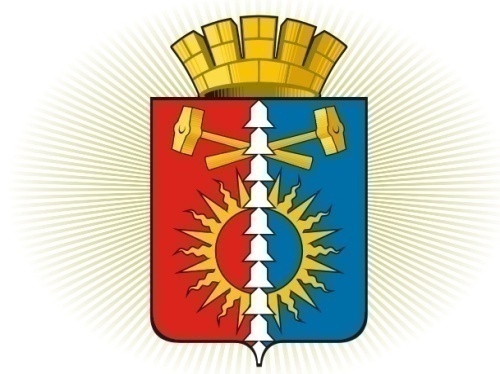 ДУМА ГОРОДСКОГО ОКРУГА ВЕРХНИЙ ТАГИЛШЕСТОЙ СОЗЫВ	Р Е Ш Е Н И Е	  пятьдесят первое заседание17.12.2020г. № 51/3город Верхний ТагилО  бюджете городского  округа   Верхний  Тагил  на  2021 год и плановый период 2022 и 2023 годовВ  соответствии  с Бюджетным кодексом  Российской Федерации, со статьей 8  Положения  о  бюджетном  процессе  в  городском округе   Верхний  Тагил, утвержденного решением Думы городского округа Верхний Тагил от 19.06.2014г. № 28/2, руководствуясь Уставом городского округа Верхний Тагил, Дума  городского округа Верхний ТагилР Е Ш И Л А:1. Утвердить общий  объем  доходов   местного бюджета городского округа Верхний Тагил (далее - местный бюджет):1.1. на 2021 год  771 623,8 тысяч рублей,    в  том  числе  объем  межбюджетных трансфертов  из  областного бюджета  -   558 755,8 тысяч рублей;   1.2. на плановый период 2022 года  581 721,6 тысяч рублей, в том числе     объем  межбюджетных трансфертов  из  областного бюджета  -   314 183,7 тысяч рублей; 1.3. на плановый период  2023 года  543 129,4 тысяч рублей, в  том  числе  объем  межбюджетных трансфертов  из  областного бюджета  -   309 812,4 тысяч рублей.  2. Утвердить  общий  объем  расходов местного бюджета:2.1. на 2021 год  777 175,6  тысяч рублей;2.2. на плановый период 2022 года 582 695,1  тысяч рублей, в том числе условно утвержденные расходы 8 916,2 тысяч рублей;2.3. на плановый период 2023 года 544 484,9 тысяч рублей, в том числе условно утвержденные расходы 15 962,8 тысяч рублей.3. Утвердить размер  дефицита  местного бюджета:3.1. на 2021 год  5 551,8 тысяч рублей;3.2. на 2022 год  973,5 тысяч рублей;3.3. на 2023 год  1 355,5 тысяч рублей.4. Установить на 2021-2023 годы нормативы распределения доходов, мобилизуемых на территории городского округа Верхний Тагил, нормативы по которым  не установлены законодательством Российской Федерации и Свердловской области (Приложение № 1).5. Утвердить  свод  доходов  местного бюджета на 2021 год, сгруппированных  в соответствии  с  классификацией  доходов бюджетов Российской Федерации  (Приложение № 2).6. Утвердить свод  доходов  местного бюджета на 2022 и 2023  годы, сгруппированных  в соответствии  с  классификацией  доходов бюджетов Российской Федерации  (Приложение № 3).7. Утвердить перечень  главных  администраторов  доходов местного бюджета  (Приложение № 4).8. В случае вступления в силу в 2021 году нормативных правовых актов Российской Федерации, Свердловской области и (или) органов местного самоуправления, которые повлекут изменения видов доходов и источников финансирования дефицита местного бюджета, администрирование которых осуществляется главными администраторами доходов местного бюджета и главными администраторами источников финансирования дефицита местного бюджета, Администрация городского округа Верхний Тагил в процессе исполнения настоящего решения уточняет наименования, коды видов доходов и источников финансирования дефицита местного бюджета с учетом указанных выше актов.9. Утвердить  Распределение бюджетных ассигнований по разделам, подразделам, целевым статьям (муниципальным программам и непрограммным направлениям деятельности), группам и подгруппам видов расходов классификации расходов бюджетов на 2021 год (Приложение № 5).10. Утвердить  Распределение бюджетных ассигнований по разделам, подразделам, целевым статьям (муниципальным программам и непрограммным направлениям деятельности), группам и подгруппам видов расходов классификации расходов бюджетов на 2022 и 2023 годы  (Приложение № 6).11. Утвердить ведомственную структуру расходов местного бюджета на 2021 год (Приложение № 7).12. Утвердить ведомственную структуру расходов местного бюджета на 2022 и 2023 годы (Приложение № 8).13. Установить общий  объем бюджетных  ассигнований в 2021 году,  направляемых на исполнение публичных нормативных обязательств городского округа Верхний Тагил –  46 753,3 тысяч рублей. 14. Установить общий  объем бюджетных  ассигнований в 2022 году,  направляемых на исполнение публичных нормативных обязательств городского округа Верхний Тагил –  48 266,4 тысяч рублей, в 2023 году – 49 736,7 тысяч рублей.15. Утвердить объем бюджетных ассигнований Дорожного фонда городского округа Верхний Тагил:15.1. на 2021 год  31 990,3 тысяч рублей;15.2. на плановый период 2022 года  18 562,0  тысяч рублей;15.3. на  плановый период 2023 года  18 562,8 тысяч рублей. 16. Установить  размер резервного фонда  Администрации городского округа Верхний Тагил  на 2021 год  в размере  127,5 тысяч рублей.17. Установить, что: 17.1.Субсидии  юридическим лицам (за исключением субсидий муниципальным учреждениям), индивидуальным предпринимателям, физическим лицам – производителям товаров, работ, услуг (далее – субсидии производителям товаров, работ, услуг)  предоставляются в случае, если ими соблюдены  условия получения соответствующих субсидий, предусмотренные решениями Думы городского округа Верхний Тагил и нормативными правовыми актами  городского округа Верхний Тагил, принимаемыми органами местного самоуправления  городского округа Верхний Тагил;17.2. Порядок предоставления из местного бюджета субсидий производителям товаров, работ, услуг устанавливается Администрацией городского округа Верхний Тагил.18. Установить на 2021 год  предельный  размер муниципального долга         33 800 тысяч рублей. 19. Установить на 2022 год  предельный  размер муниципального долга         33 900 тысяч рублей, на 2023 год  35 000 тысяч рублей. Разрешить Главе городского  округа Верхний  Тагил получать заемные средства в Министерстве Финансов Свердловской области на финансирование  расходов местного бюджета и погашение муниципального долга в период кассового разрыва.20. Установить верхний предел муниципального долга по состоянию на 01.01.2022 года 33 800 тысяч рублей.21. Установить верхний предел муниципального долга по состоянию на 01.01.2023 года 33 900 тысяч рублей, на 01.01.2024 года 35 000 тысяч рублей.22. Разрешить Главе городского округа Верхний Тагил получать заемные средства в кредитных организациях  для   нужд муниципального образования под гарантии городского округа Верхний Тагил.23. Утвердить свод источников внутреннего финансирования дефицита местного бюджета  на 2021 год (Приложение № 9).24. Утвердить свод источников внутреннего финансирования дефицита местного бюджета  на 2022 и 2023  годы (Приложение № 10).25. Утвердить перечень главных администраторов  источников внутреннего финансирования дефицита  местного бюджета (Приложение №11).26. Утвердить программу внутренних муниципальных заимствований  на 2021 год (Приложение № 12).27. Утвердить программу внутренних муниципальных заимствований  на 2022 и 2023  годы (Приложение № 13).28. Утвердить перечень муниципальных целевых программ, финансовое обеспечение которых планируется в 2021 году и плановом периоде 2022 и 2023 годов (Приложение № 14).29. Утвердить Программу муниципальных гарантий городского округа Верхний Тагил на 2021 год (Приложение № 15). 30. В ходе  исполнения местного бюджета показатели сводной  бюджетной росписи могут  быть изменены в соответствии с решениями начальника  Финансового отдела администрации городского округа Верхний Тагил без внесения в настоящее решение о бюджете:- в случае исполнения судебных актов, предусматривающих обращение взыскания на средства местного бюджета;- в случае использования (перераспределения) средств резервного фонда, а также средств, иным образом зарезервированных в составе утвержденных  бюджетных ассигнований, с указанием в решении о бюджете объема и направлений их использования;- в случае распределения (получения) субсидий, субвенций, иных межбюджетных трансфертов и безвозмездных поступлений от физических и юридических лиц, имеющих целевое назначение, сверх объемов, утвержденных решением о бюджете, а также в случае сокращения (возврата при отсутствии потребности) указанных средств;- в случае изменения типа муниципальных учреждений и организационно – правовой формы муниципальных унитарных предприятий;- в случае увеличения бюджетных ассигнований текущего финансового года на оплату заключенных муниципальных контрактов на поставку товаров, выполнение работ, оказание услуг, подлежавших в соответствии с условиями этих муниципальных контрактов оплате в отчетном финансовом году, в объеме, не превышающем остатка не использованных на начало текущего финансового года бюджетных ассигнований  на исполнение указанных муниципальных контрактов в соответствии с требованиями, установленными Бюджетным кодексом;- в случае увеличения бюджетных ассигнований по отдельным разделам, подразделам, целевым статьям и видам расходов бюджета за счет экономии по использованию в текущем финансовом году бюджетных ассигнований на оказание муниципальных услуг - в пределах общего объема бюджетных ассигнований, предусмотренных главному распорядителю бюджетных средств в текущем финансовом году на оказание муниципальных услуг при условии, что увеличение бюджетных ассигнований по соответствующему виду расходов не превышает 10 процентов;При изменении показателей сводной бюджетной росписи по расходам, утвержденным в соответствии с ведомственной структурой расходов, уменьшение бюджетных ассигнований, предусмотренных на исполнение публичных нормативных обязательств и обслуживание муниципального долга, для увеличения иных бюджетных ассигнований без внесения изменений в решение о бюджете не допускается.31. Не принимать к оплате обязательства, вытекающие из договоров, исполнение которых осуществляется за счет средств местного бюджета, сверх утвержденных лимитов бюджетных обязательств.32. Настоящее Решение вступает в силу с 01.01.2021 года.33. Опубликовать настоящее Решение в газете «Кировградские вести», разместить на официальном сайте городского округа Верхний Тагил www.go-vtagil.ru и официальном сайте Думы городского округа Верхний Тагил www.duma-vtagil.ru.34. Контроль за исполнением настоящего Решения возложить  заместителя главы администрации городского округа Верхний Тагил по экономическим вопросам.Верноведущий специалист Думы городского округа Верхний Тагил                                                                                         О.Г. МезенинаПриложение  № 1к Решению Думы городского округа Верхний  Тагил        от 17.12.2020 года № 51/3Нормативы распределения доходов, мобилизуемых на территории городского округа Верхний Тагил, нормативы по которым  не установлены законодательством Российской Федерации и Свердловской областиПриложение № 2к Решению Думы городского округа Верхний  Тагил                                                                                                                                              от  17.12.2020г. № 51/3 Свод  доходов  местного бюджета на 2021 год, сгруппированных  в соответствии  с  классификацией  доходов бюджетов Российской ФедерацииПриложение  № 3к Решению Думы городского округа Верхний  Тагил                                                                                                                                                      от 17.12. 2020 года № 51/3     Свод  доходов  местного бюджета на 2022 и 2023 годы, сгруппированных  в соответствии  с  классификацией  доходов бюджетов Российской ФедерацииПриложение  № 4к Решению Думы городского округа Верхний  Тагил                                                                                от  17.12.2020г. № 51/3     Переченьглавных администраторов доходов  местного бюджетагородского округа Верхний  Тагил <1*> Примечание. В части доходов, подлежащих зачислению в местный  бюджет городского округаПриложение № 13к Решению Думы городского округа Верхний  Тагил  от  17.12. 2020г. № 51/3Программа внутренних муниципальных заимствований на 2022 и  2023 годыПриложение № 9к Решению Думы городского округа Верхний  Тагилот  17.12.2020г. №51/3 Свод источников внутреннего финансирования дефицита местного бюджета на 2021 годПриложение № 10к Решению Думы городского округа Верхний  Тагилот  17.12. 2020г. №51/3Свод источников внутреннего финансирования дефицита местного бюджета на 2022 и 2023 годыПриложение № 11к Решением Думы городского округа Верхний  Тагилот 17.12.2020 г.№51/3.   Переченьглавных администраторов  источников внутреннего финансирования дефицита местного бюджетаПриложение 12к Решению Думы городского округа Верхний  Тагил  от  17.12.2020г. № 51/3Программа внутренних муниципальных заимствований на 2021 годПриложение  № 15к Решению Думы городского округа Верхний  Тагил  от « 17 » декабря  2020 года № 51/3Программа муниципальных гарантий городского округа Верхний Тагил на 2021 год 1. Муниципальные гарантии, предоставляемые без права регрессивного  требования  к    принципалу и без предварительной проверки  финансового  состояния принципала    2. Муниципальные гарантии, предоставляемые с правом регрессивного  требования  к принципалу и с предварительной проверкой финансового состояния принципала, с учетом сумм гарантии, предоставленных  на 1 января 2021 годаМуниципальные гарантии с правом регрессного требования к принципалу и с предварительной проверкой финансового состояния принципала не предоставляются.Председатель Думыгородского округа Верхний Тагил      ____подпись____ Е.А.Нехай                Глава  городского округа                                  Верхний Тагил                                                    ___подпись___В.Г.КириченкоНомер строкиНаименование доходовНорматив зачисления в местный бюджет123Задолженность и перерасчеты по отмененным налогам, сборам и иным обязательным платежам-Прочие местные налоги и сборы, мобилизуемые на территориях городских округов100Доходы от оказания  платных услуг  и компенсации затрат государства  -Прочие доходы от компенсации затрат бюджетов городских округов100Прочие неналоговые доходы-Невыясненные поступления, зачисляемые в бюджеты  городских округов100Прочие неналоговые доходы бюджетов городских округов100Безвозмездные поступления-Безвозмездные поступления от других бюджетов бюджетной системы Российской Федерации100Прочие безвозмездные перечисления-Прочие безвозмездные перечисления в бюджеты городских округов100Перечисления для  осуществления возврата (зачета) излишне уплаченных или излишне взысканных сумм налогов, сборов и иных платежей,  а  также  сумм  процентов за несвоевременное осуществление такого возврата  и процентов, начисленных на излишне взысканные суммы-Перечисления из бюджетов городских округов (в бюджеты городских округов) для  осуществления возврата (зачета) излишне уплаченных или излишне взысканных сумм налогов, сборов и иных платежей,  а  также  сумм  процентов за несвоевременное осуществление такого возврата  и процентов, начисленных на излишне взысканные суммы100Доходы бюджетов бюджетной системы Российской Федерации от возврата бюджетами бюджетной системы Российской Федерации остатков субсидий, субвенций и иных межбюджетных трансфертов, имеющих целевое назначение, прошлых лет, а также от возврата организациями остатков субсидий прошлых лет-Доходы бюджетов городских округов от возврата бюджетными учреждениями остатков субсидий прошлых лет100Возврат остатков субсидий, субвенций и иных межбюджетных трансфертов, имеющих целевое назначение, прошлых лет-Возврат остатков субсидий, субвенций и иных межбюджетных трансфертов, имеющих целевое назначение, прошлых лет из бюджетов городских округов100Номер  строкиКодНаименование кода поступлений в бюджет, группы, подгруппы, статьи, подстатьи, элемента, группы подвида, аналитической группы подвида доходовСумма(руб.)1234000 1 00 00000 00 0000 000Налоговые и неналоговые доходы212 867 955000 1 01 00000 00 0000 000Налоги на прибыль, доходы160 422 000000 1 01 02000 01 0000 110Налог на доходы  физических  лиц160 422 000182 1 01 02010 01 0000 110Налог на доходы физических лиц с доходов, источником которых является налоговый агент, за исключением доходов, в отношении которых исчисление и уплата налога осуществляются в соответствии со статьями 227, 227.1 и 228 Налогового кодекса Российской Федерации158 016 000182 1 01 02020 01 0000 110Налог  на доходы физических лиц с доходов, полученных от осуществления деятельности физическими лицами, зарегистрированными в качестве индивидуальных предпринимателей, нотариусов, занимающихся частной практикой, адвокатов, учредивших адвокатские кабинеты и других лиц, занимающихся частной практикой в соответствии со статьей 227 Налогового кодекса Российской Федерации 642 000182 1 01 02030 01 0000 110Налог на доходы физических лиц с доходов, полученных физическими лицами  в соответствии со статьей 228 Налогового кодекса Российской Федерации 802 000182 1 01 02040 01 0000 110Налог на доходы физических лиц в виде фиксированных авансовых платежей с доходов, полученных физическими лицами, являющимися иностранными гражданами, осуществляющими трудовую деятельность по найму  на основании патента в соответствии со статьей 227.1 Налогового кодекса Российской Федерации  962 000000 1 03 00000 00 0000 000Налоги на товары (работы, услуги), реализуемые на территории Российской Федерации11 863 000100 1 03 02231 01 0000 110Доходы от уплаты акцизов на дизельное топливо, подлежащие распределению между бюджетами субъектов Российской Федерации и местными бюджетами с учетом установленных дифференцированных нормативов отчислений в местные бюджеты (по нормативам, установленным федеральным законом о федеральном бюджете в целях формирования дорожных фондов субъектов Российской Федерации)5 075 000100 1 03 02241 01 0000 110Доходы от уплаты акцизов на моторные масла для дизельных и (или) карбюраторных (инжекторных) двигателей, подлежащие распределению между бюджетами субъектов Российской Федерации и местными бюджетами с учетом установленных дифференцированных нормативов отчислений в местные бюджеты (по нормативам, установленным федеральным законом о федеральном бюджете в целях формирования дорожных фондов субъектов Российской Федерации)31 000100 1 03 02251 01 0000 110Доходы от уплаты акцизов на автомобильный бензин, подлежащие распределению между бюджетами субъектов Российской Федерации и местными бюджетами с учетом установленных дифференцированных нормативов отчислений в местные бюджеты (по нормативам, установленным федеральным законом о федеральном бюджете в целях формирования дорожных фондов субъектов Российской Федерации)6 757 000100 1 03 02261 01 0000 110Доходы от уплаты акцизов на прямогонный бензин, подлежащие распределению между бюджетами субъектов Российской Федерации и местными бюджетами с учетом установленных дифференцированных нормативов отчислений в местные бюджеты (по нормативам, установленным федеральным законом о федеральном бюджете в целях формирования дорожных фондов субъектов Российской Федерации)0000 1 05 00000 00 0000 000Налоги   на  совокупный  доход11 639 000000 1 05 01000 00 0000 110Налог, взимаемый в связи с применением упрощенной системы налогообложения10 169 000182 1 05 01010 01 0000 110Налог, взимаемый с налогоплательщиков, выбравших в качестве объекта налогообложения доходы4 450 000182 1 05 01011 01 0000 110Налог, взимаемый с налогоплательщиков, выбравших в качестве объекта налогообложения доходы4 450 000182 1 05 01012 01 0000 110Налог, взимаемый с налогоплательщиков, выбравших в качестве объекта налогообложения доходы (за налоговые периоды, истекшие до 1 января 2011 года)0182 1 05 01020 01 0000 110Налог, взимаемый с налогоплательщиков, выбравших в качестве объекта налогообложения доходы, уменьшенные на величину расходов 5 719 000182 1 05 01021 01 0000 110Налог, взимаемый с налогоплательщиков, выбравших в качестве объекта налогообложения доходы, уменьшенные на величину расходов (в том числе минимальный налог, зачисляемый в бюджеты субъектов Российской Федерации)5 719 000182 1 05 01022 01 0000 110Налог, взимаемый с налогоплательщиков, выбравших в качестве объекта налогообложения доходы, уменьшенные на величину расходов (за налоговые периоды, истекшие до 1 января 2011 года)0182 1 05 01050 01 0000 110Минимальный налог, зачисляемый в бюджеты субъектов Российской Федерации (за налоговые периоды, истекшие до 1 января 2016 года)0000 1 05 02000 02 0000 110 Единый налог на вмененный доход для отдельных видов деятельности1 040 000182 1 05 02010 02 0000 110Единый  налог на  вмененный  доход  для  отдельных видов  деятельности1 040 000182 1 05 02020 02 0000 110Единый налог на вмененный доход для отдельных видов деятельности (за налоговые периоды, истекшие до 1 января 2011 года)0000 1 05 03000 01 0000 110 Единый сельскохозяйственный налог0182 1 05 03010 01 0000 110 Единый сельскохозяйственный налог0182 1 05 03020 01 0000 110Единый сельскохозяйственный налог (за налоговые периоды, истекшие до 1 января 2011 года)0000 1 05 04000 02 0000 110 Налог, взимаемый в связи с применением патентной системы налогообложения430 000182 1 05 04010 02 0000 110 Налог, взимаемый в связи с применением патентной системы налогообложения, зачисляемый в бюджеты городских округов430 000000 1 06 00000 00 0000 000Налоги  на имущество6 352 000000 1 06 01000 00 0000 000Налог на  имущество  физических лиц2 857 000182 1 06 01020 04 0000 110Налог на  имущество физических  лиц, взимаемый по  ставкам, применяемым к  объектам налогообложения, расположенным в  границах городских  округов2 857 000000 1 06 06000 00 0000 110Земельный  налог3 495 000182 1 06 06030 00 0000 110Земельный налог с организаций2 170 000182 1 06 06032 04 0000 110Земельный налог с организаций, обладающих земельным участком, расположенным в границах городских округов2 170 000182 1 06 06040 00 0000 110Земельный налог с физических лиц1 325 000182 1 06 06042 04 0000 110Земельный налог с физических лиц, обладающих земельным участком, расположенным в границах городских округов1 325 000000 1 08 00000 00 0000 110Государственная  пошлина2 508 000000 1 08 03000 01 0000 110Государственная  пошлина  по  делам,  рассматриваемым  в  судах  общей  юрисдикции,  мировыми  судьями2 500 000182 1 08 03010 01 0000 110Государственная  пошлина  по  делам,  рассматриваемым  в  судах  общей  юрисдикции,  мировыми  судьями (за  исключением      Верховного  Суда  Российской  Федерации)2 500 000000 1 08 07000 01 0000 110Государственная пошлина за государственную регистрацию, а также за совершение прочих юридически значимых действий8 000901 1 08 07150 01 1000 110 Государственная пошлина  за выдачу разрешения на установку рекламной конструкции (сумма платежа (перерасчеты, недоимка и задолженность по соответствующему платежу, в том числе по отмененному))0901 1 08 07173 01 1000 110Государственная пошлина за выдачу органом местного самоуправления городского округа специального разрешения на движение по автомобильным дорогам транспортных средств, осуществляющих перевозки опасных, тяжеловесных и (или) крупногабаритных грузов, зачисляемая в бюджеты городских округов (сумма платежа (перерасчеты, недоимка и задолженность по соответствующему платежу, в том числе по отмененному))8 000000 1 11 00000 00 0000 000Доходы  от  использования имущества, находящегося в государственной и муниципальной собственности 18 604 354000 1 11 05000 00 0000 120Доходы, получаемые в виде  арендной либо иной платы за передачу в  возмездное пользование государственного  и муниципального  имущества (за исключением имущества автономных учреждений, а также имущества государственных и муниципальных унитарных учреждений, в том числе казенных)  17 554 354000 1 11 05012 04 0000 120Доходы, получаемые в виде арендной платы за земельные участки, государственная собственность на которые не разграничена и которые расположены в границах городских округов, а также средства от продажи права на заключение договоров аренды указанных земельных участков15 516 000901 1 11 05012 04 0000 120Доходы, получаемые в  виде арендной  платы за  земельные участки, государственная собственность на которые не разграничена и которые расположены в границах городских округов, а также средства  от продажи права  на  заключение  договоров  аренды указанных земельных участков 15 516 000901 1 11 05012 04 0001 120Доходы, получаемые в виде арендной платы за земельные участки, государственная собственность на которые не разграничена и которые расположены в границах городских округов, а также средства от продажи права на заключение договоров аренды указанных земельных участков (доходы, получаемые в виде арендной платы за земельные участки)   15 516 000901 1 11 05012 04 2000 120Доходы, получаемые в виде арендной платы за земельные участки, государственная собственность на которые не разграничена и которые расположены в границах городских округов, а также средства от продажи права на заключение договоров аренды указанных земельных участков (пени и проценты по соответствующему платежу)0000 1 11 05020 00 0000 120Доходы, получаемые в виде арендной платы за земли после разграничения государственной собственности на землю, а также средства от продажи права на заключение договоров аренды указанных земельных участков (за исключением земельных участков бюджетных и автономных учреждений)253 000901 1 11 05024 04 0000 120Доходы, получаемые в виде арендной платы, а также средства от продажи права на заключение договоров аренды за земли, находящиеся в собственности городских округов (за исключением земельных  участков муниципальных бюджетных и автономных учреждений)253 000000 1 11 05030 00 0000 120Доходы от сдачи в аренду имущества, находящегося в оперативном управлении органов государственной власти, органов местного самоуправления, государственных внебюджетных фондов и созданных ими учреждений (за исключением имущества бюджетных и автономных учреждений)17 354 906 1 11 05034 04 0000 120Доходы от сдачи в аренду имущества, находящегося в оперативном управлении органов управления городских округов и созданных ими учреждений (за исключением имущества муниципальных бюджетных и автономных учреждений)17 354000 1 11 05070 00 0000 120Доходы от сдачи в аренду имущества, составляющего государственную (муниципальную) казну (за исключением земельных участков)1 768 000901 1 11 05074 04 0000 120Доходы от сдачи в аренду имущества, составляющего казну городских округов (за исключением земельных участков)1 768 000901 1 11 05074 04 0003 120Доходы от сдачи в аренду имущества, составляющего казну городских округов (за исключением земельных участков) (доходы от сдачи в аренду объектов нежилого фонда и не являющихся памятникам истории, культуры и градостроительства) 1 768 000901 1 11 05074 04 0009 120Доходы от сдачи в аренду имущества, составляющего казну городских округов (за исключением земельных участков) (прочие доходы от сдачи в аренду имущества)0000 1 11 07000 00 0000 120Платежи от государственных и муниципальных унитарных предприятий00000 1 11 07010 00 0000 120Доходы от перечисления части прибыли, государственных и муниципальных унитарных предприятий,  остающейся  после уплаты налогов и иных обязательных платежей 0901 1 11 07014 04 0000 120Доходы от перечисления части прибыли, остающейся  после уплаты налогов и иных обязательных платежей муниципальных унитарных предприятий, созданных городскими округами0000 1 11 09000 00 0000 120Прочие доходы от использования имущества и прав, находящихся в государственной и муниципальной собственности (за исключением имущества бюджетных и автономных учреждений, а также имущества государственных и муниципальных унитарных предприятий, в том числе казенных)1 050 000901 1 11 09044 04 0000 120Прочие поступления от использования имущества, находящегося в собственности городских округов (за исключением имущества муниципальных бюджетных и автономных учреждений, а также имущества муниципальных унитарных предприятий, в том числе казенных)1 050 000901 1 11 09044 04 0004 120Прочие поступления от использования имущества, находящегося в собственности городских округов (за исключением имущества муниципальных бюджетных и автономных учреждений, а также имущества муниципальных унитарных предприятий, в том числе казенных) (плата за пользование жилыми помещениями (плата за наём) муниципального жилищного фонда)1 050 000000 1 12 00000 00 0000 000Платежи при пользовании природными ресурсами  136 000048 1 12 01010 01 0000 120Плата за выбросы загрязняющих веществ в атмосферный воздух стационарными объектами58 000048 1 12 01030 01 0000 120Плата за сбросы загрязняющих веществ в водные объекты53 000048 1 12 01041 01 0000 120Плата за размещение отходов производства 25 000048 1 12 01042 01 0000 120Плата за размещение твердых коммунальных отходов0000 1 13 00000 00 0000 000Доходы  от  оказания платных  услуг и компенсации  затрат  государства 806 401000 1 13 01000 00 0000 130Доходы от оказания платных услуг (работ)0000 1 13 01994 04 0000 130Прочие доходы от оказания платных услуг (работ) получателями средств бюджетов городских округов0000 1 13 02000 00 0000 130Доходы от компенсации затрат государства806 401000 1 13 02994 04 0000 130Прочие доходы от компенсации затрат бюджетов городских округов 806 401906 1 13 02994 04 0000 130Прочие доходы от компенсации затрат бюджетов городских округов 806 401906 1 13 02994 04 0008 130Прочие доходы от компенсации затрат бюджетов городских округов  (в части осуществления расходов по организации  питания сотрудников в дошкольных образовательных учреждениях) 806 401000 1 14 00000 00 0000 000Доходы от продажи материальных и  нематериальных  активов 420 000000 1 14 02000 00 0000 000Доходы  от  реализации имущества,  находящегося   в  государственной  и  муниципальной  собственности (за исключением имущества автономных учреждений, а также имущества государственных и муниципальных унитарных предприятий, в том числе казенных)270 000901 1 14 02043 04 0000 410Доходы от  реализации  иного  имущества, находящегося  в  собственности городских  округов (за  исключением имущества муниципальных  бюджетных и автономных учреждений, а также имущества муниципальных унитарных предприятий, в том числе казенных) в  части  реализации  основных  средств  по  указанному  имуществу270 000901 1 14 02043 04 0001 410Доходы от  реализации  иного  имущества, находящегося  в  собственности городских  округов (за  исключением имущества муниципальных  бюджетных и автономных учреждений, а также имущества муниципальных унитарных предприятий, в том числе казенных) в  части  реализации  основных  средств  по  указанному  имуществу (доходы от реализации объектов нежилого фонда)270 000901 1 14 02043 04 0002 410Доходы от  реализации  иного  имущества, находящегося  в  собственности городских  округов (за  исключением имущества муниципальных  бюджетных и автономных учреждений, а также имущества муниципальных унитарных предприятий, в том числе казенных) в  части  реализации  основных  средств  по  указанному  имуществу (прочие доходы от реализации иного имущества)0000 1 14 06000 00 0000 430Доходы от продажи земельных участков, находящихся в государственной и муниципальной собственности 150 000901 1 14 06012 04 0000 430Доходы от продажи земельных участков, государственная собственность на которые не разграничена и которые расположены в границах городских округов150 000901 1 14 06024 04 0000 430Доходы от продажи земельных участков, находящихся в собственности городских округов (за исключением земельных участков муниципальных автономных учреждений)0000 1 16 00000 00 0000 000Штрафы,  санкции, возмещение  ущерба117 200000 1 16 02020 02 0000 140Административные штрафы, установленные законами субъектов Российской Федерации об административных правонарушениях, за нарушение муниципальных правовых актов115 200901 1 16 02020 02 0000 140Административные штрафы, установленные законами субъектов Российской Федерации об административных правонарушениях, за нарушение муниципальных правовых актов115 200000 1 16 10129 01 0000 140Доходы от денежных взысканий (штрафов), поступающие в счет погашения задолженности, образовавшейся до 1 января 2020 года, подлежащие зачислению в федеральный бюджет и  бюджет муниципального образования по нормативам, действовавшим в 2019 году2 000182 1 16 10129 01 0000 140Доходы от денежных взысканий (штрафов), поступающие в счет погашения задолженности, образовавшейся до 1 января 2020 года, подлежащие зачислению в федеральный бюджет и  бюджет муниципального образования по нормативам, действовавшим в 2019 году2 000000 1 17 00000 00 0000 000Прочие неналоговые доходы0000 1 17 01040 04 0000 180Невыясненные поступления, зачисляемые в бюджеты городских округов0000 1 17 05040 04 0000 180Прочие неналоговые доходы бюджетов городских округов0000 2 00 00000 00 0000 000Безвозмездные  поступления558 755 800000 2 02 00000 00 0000 000Безвозмездные  поступления от  других бюджетов бюджетной  системы Российской  Федерации558 755 800000 2 02 10000 00 0000 150 Дотации бюджетам бюджетной системы Российской Федерации246 897 000000 2 02 15001 00 0000 150Дотации на выравнивание бюджетной обеспеченности46 942 000919 2 02 15001 04 0000 150Дотации бюджетам городских округов на выравнивание бюджетной обеспеченности из бюджета субъекта Российской Федерации46 942 000000 2 02 15002 00 0000 150Дотации бюджетам на поддержку мер по обеспечению сбалансированности бюджетов199 955 000919 2 02 15002 04 0000 150Дотации бюджетам городских округов на поддержку мер по обеспечению сбалансированности бюджетов199 955 000000 2 02 20000 00 0000 150Субсидии бюджетам бюджетной системы Российской Федерации  (межбюджетные субсидии) 40 000 000000 2 02 25497 00 0000 150Субсидии бюджетам на реализацию мероприятий по обеспечению жильем молодых семей0901 2 02 25497 04 0000 150Субсидии бюджетам городских округов на реализацию мероприятий по обеспечению жильем молодых семей0000 2 02 25555 00 0000 150Субсидии бюджетам на реализацию программ формирования современной городской среды40 000 000901 2 02 25555 04 0000 150Субсидии бюджетам городских округов на реализацию программ формирования современной городской среды40 000 000000 2 02 29999 00 0000 150Прочие субсидии000 2 02 29999 04 0000 150Прочие субсидии бюджетам городских округов0000 2 02 30000 00 0000 150Субвенции бюджетам бюджетной системы Российской Федерации 216 642 800000 2 02 30022 00 0000 150Субвенции бюджетам муниципальных образований на предоставление гражданам субсидий на оплату жилого помещения и коммунальных услуг12 148 700901 2 02 30022 04 0000 150Субвенции бюджетам городских округов на предоставление гражданам субсидий на оплату жилого помещения и коммунальных услуг12 148 700000 2 02 30024 00 0000 150Субвенции    местным    бюджетам     на    выполнение   передаваемых    полномочий субъектов Российской Федерации36 335 600901 2 02 30024 04 0000 150Субвенции бюджетам городских округов на выполнение передаваемых полномочий субъектов Российской Федерации35 886 100906 2 02 30024 04 0000 150Субвенции бюджетам городских округов на выполнение передаваемых полномочий субъектов Российской Федерации449 500000 2 02 35118 00 0000 150 Субвенции бюджетам на осуществление первичного воинского учета на территориях, где отсутствуют военные комиссариаты 611 200901 2 02 35118 04 0000 150Субвенции бюджетам городских округов на осуществление первичного  воинского  учета на  территориях, где отсутствуют  военные  комиссариаты611 200000 2 02 35120 00 0000 150Субвенции бюджетам на осуществление полномочий по составлению (изменению) списков кандидатов в присяжные заседатели федеральных судов общей юрисдикции в Российской Федерации15 600901 2 02 35120 04 0000 150Субвенции бюджетам городских округов на осуществление полномочий по составлению (изменению) списков кандидатов в присяжные заседатели федеральных судов общей юрисдикции в Российской Федерации15 600000 2 02 35250 00 0000 150Субвенции бюджетам на оплату жилищно-коммунальных услуг отдельным категориям граждан11 379 900901 2 02 35250 04 0000 150Субвенции бюджетам городских округов на оплату жилищно-коммунальных услуг отдельным категориях граждан11 379 900000 2 02 35462 00 0000 150Субвенции бюджетам муниципальных образований на компенсацию отдельным категориям граждан оплаты взноса на капитальный ремонт общего имущества в многоквартирном доме0901 2 02 35462 04 0000 150Субвенции бюджетам городских округов на компенсацию отдельным категориям граждан оплаты взноса на капитальный ремонт общего имущества в многоквартирном доме0000 2 02 35469 00 0000 150Субвенции бюджетам на проведение Всероссийской переписи населения 2020 года186 800901 2 02 35469 04 0000 150Субвенции бюджетам городских округов на проведение Всероссийской переписи населения 2020 года186 800000 2 02 39999 00 0000 150Прочие  субвенции155 965 000906 2 02 39999 04 0000 150 Прочие  субвенции бюджетам  городских округов155 965 000000 2 02 40000 00 0000 150Иные межбюджетные трансферты55 216 000000 2 02 45303 00 0000 150Межбюджетные трансферты бюджетам на ежемесячное денежное вознаграждение за классное руководство педагогическим работникам государственных и муниципальных общеобразовательных организаций5 216 000906 202 45303 04 0000 150Межбюджетные трансферты бюджетам городских округов на ежемесячное денежное вознаграждение за классное руководство педагогическим работникам государственных и муниципальных общеобразовательных организаций5 216 000000 2 02 49999 00 0000 150Прочие  межбюджетные трансферты, передаваемые бюджетам50 000 000000 2 02 49999 04 0000 150Прочие  межбюджетные трансферты, передаваемые  бюджетам  городских  округов50 000 000901 2 02 49999 04 0000 150Прочие  межбюджетные трансферты, передаваемые  бюджетам  городских  округов50 000 000000 2 07 00000 00 0000 000Прочие безвозмездные поступления 0000 2 07 04000 04 0000 150Прочие безвозмездные поступления в бюджеты городских округов0000 2 07 04010 04 0000 150Безвозмездные поступления от физических и юридических лиц на финансовое обеспечение дорожной деятельности, в том числе добровольных пожертвований, в отношении автомобильных дорог общего пользования местного значения городских округов0000 2 07 04050 04 0000 150Прочие безвозмездные поступления в бюджеты городских округов0000 2 18 00000 00 0000 000Доходы бюджетов бюджетной системы Российской Федерации  от возврата остатков субсидий, субвенций и иных межбюджетных трансфертов, имеющих целевое назначение, прошлых лет 0000 2 18 00000 04 0000 150Доходы бюджетов городских округов от возврата бюджетами бюджетной системы Российской Федерации остатков субсидий, субвенций и иных межбюджетных трансфертов, имеющих целевое назначение, прошлых лет, а также от возврата организациями остатков субсидий прошлых лет0000 2 18 04000 04 0000 150Доходы бюджетов городских округов от возврата организациями остатков субсидий прошлых лет0000 2 18 04010 04 0000 150 Доходы бюджетов городских округов от возврата бюджетными учреждениями остатков субсидий прошлых лет0000 2 19 00000 00 0000 000Возврат остатков субсидий, субвенций и иных межбюджетных трансфертов, имеющих целевое назначение, прошлых лет0000 2 19 00000 04 0000 150Возврат остатков субсидий, субвенций и иных межбюджетных трансфертов, имеющих целевое назначение, прошлых лет из бюджетов городских округов0000 2 19 60010 04 0000 150Возврат прочих остатков субсидий, субвенций и иных межбюджетных трансфертов, имеющих целевое назначение, прошлых лет из бюджетов городских округов0ИТОГО  ДОХОДОВ	771 623 755Номер  строкиКодНаименование кода поступлений в бюджет, группы, подгруппы, статьи, подстатьи, элемента, группы подвида, аналитической группы подвида доходовСуммаСуммаНомер  строкиКодНаименование кода поступлений в бюджет, группы, подгруппы, статьи, подстатьи, элемента, группы подвида, аналитической группы подвида доходовна 2022г.(руб.)на 2023 г.(руб.)12345000 1 00 00000 00 0000 000Налоговые и неналоговые доходы267 537 911233 316 957000 1 01 00000 00 0000 000Налоги на прибыль, доходы178 583 000176 832 000182 1 01 02000 01 0000 110Налог на доходы  физических  лиц178 583 000176 832 000182 1 01 02010 01 0000 110Налог на доходы физических лиц с доходов, источником которых является налоговый агент, за исключением доходов, в отношении которых исчисление и уплата налога осуществляются в соответствии со статьями 227, 227.1 и 228 Налогового кодекса Российской Федерации175 904 000174 180 000182 1 01 02020 01 0000 110Налог  на доходы физических лиц с доходов, полученных от осуществления деятельности физическими лицами, зарегистрированными в качестве индивидуальных предпринимателей, нотариусов, занимающихся частной практикой, адвокатов, учредивших адвокатские кабинеты и других лиц, занимающихся частной практикой в соответствии со статьей 227 Налогового Кодекса Российской Федерации 714 000707 000182 1 01 02030 01 0000 110Налог на доходы физических лиц с доходов, полученных физическими лицами  в соответствии со статьей 228 Налогового Кодекса Российской Федерации 893 000884 000182 1 01 02040 01 0000 110Налог на доходы физических лиц в виде фиксированных авансовых платежей с доходов, полученных физическими лицами, являющимися иностранными гражданами, осуществляющими трудовую деятельность по найму лиц на основании патента в соответствии со статьей 227.1 Налогового Кодекса Российской Федерации  1 072 0001 061 000000 1 03 00000 00 0000 000Налоги на товары (работы, услуги), реализуемые на территории Российской Федерации12 420 00013 171 000100 1 03 02231 01 0000 110Доходы от уплаты акцизов на дизельное топливо, подлежащие распределению между бюджетами субъектов Российской Федерации и местными бюджетами с учетом установленных дифференцированных нормативов отчислений в местные бюджеты (по нормативам, установленным федеральным законом о федеральном бюджете в целях формирования дорожных фондов субъектов Российской Федерации)5 385 0005 720 000100 1 03 02241 01 0000 110Доходы от уплаты акцизов на моторные масла для дизельных и (или) карбюраторных (инжекторных) двигателей, подлежащие распределению между бюджетами субъектов Российской Федерации и местными бюджетами с учетом установленных дифференцированных нормативов отчислений в местные бюджеты (по нормативам, установленным федеральным законом о федеральном бюджете в целях формирования дорожных фондов субъектов Российской Федерации)33 00035 000100 1 03 02251 01 0000 110Доходы от уплаты акцизов на автомобильный бензин, подлежащие распределению между бюджетами субъектов Российской Федерации и местными бюджетами с учетом установленных дифференцированных нормативов отчислений в местные бюджеты (по нормативам, установленным федеральным законом о федеральном бюджете в целях формирования дорожных фондов субъектов Российской Федерации)7 002 0007 416 000100 1 03 02261 01 0000 110Доходы от уплаты акцизов на прямогонный бензин, подлежащие распределению между бюджетами субъектов Российской Федерации и местными бюджетами с учетом установленных дифференцированных нормативов отчислений в местные бюджеты (по нормативам, установленным федеральным законом о федеральном бюджете в целях формирования дорожных фондов субъектов Российской Федерации)00000 1 05 00000 00 0000 000Налоги   на  совокупный  доход11 493 20012 340 100182 1 05 01000 00 0000 110Налог, взимаемый в связи с применением упрощенной системы налогообложения11 046 00011 875 000182 1 05 01010 01 0000 110Налог, взимаемый с налогоплательщиков, выбравших в качестве объекта налогообложения доходы4 828 0005 190 000182 1 05 01011 01 0000 110Налог, взимаемый с налогоплательщиков, выбравших в качестве объекта налогообложения доходы4 828 0005 190 000182 1 05 01012 01 0000 110Налог, взимаемый с налогоплательщиков, выбравших в качестве объекта налогообложения доходы (за налоговые периоды, истекшие до 1 января 2011 года)00182 1 05 01020 01 0000 110Налог, взимаемый с налогоплательщиков, выбравших в качестве объекта налогообложения доходы, уменьшенные на величину расходов 6 218 0006 685 000182 1 05 01021 01 0000 110Налог, взимаемый с налогоплательщиков, выбравших в качестве объекта налогообложения доходы, уменьшенные на величину расходов (в том числе минимальный налог, зачисляемый в бюджеты субъектов Российской Федерации)6 218 0006 685 000182 1 05 01022 01 0000 110Налог, взимаемый с налогоплательщиков, выбравших в качестве объекта налогообложения доходы, уменьшенные на величину расходов (за налоговые периоды, истекшие до 1 января 2011 года)00182 1 05 01050 01 0000 110Минимальный налог, зачисляемый в бюджеты субъектов Российской Федерации (за налоговые периоды, истекшие до 1 января 2011 года)00182 1 05 02000 02 0000 110 Единый налог на вмененный доход для отдельных видов деятельности00182 1 05 02010 02 0000 110Единый  налог на  вмененный  доход  для  отдельных видов  деятельности00182 1 05 02020 02 0000 110Единый налог на вмененный доход для отдельных видов деятельности (за налоговые периоды, истекшие до 1 января 2011 года)00182 1 05 03000 01 0000 110 Единый сельскохозяйственный налог00182 1 05 03010 01 0000 110 Единый сельскохозяйственный налог00182 1 05 03020 01 0000 110Единый сельскохозяйственный налог (за налоговые периоды, истекшие до 1 января 2011 года)00182 1 05 04000 02 0000 110 Налог, взимаемый в связи с применением патентной системы налогообложения447 200465 100182 1 05 04010 02 0000 110 Налог, взимаемый в связи с применением патентной системы налогообложения, зачисляемый в бюджеты городских округов447 200465 100000 1 06 00000 00 0000 000Налоги  на имущество6 352 0006 352 000182 1 06 01000 00 0000 000Налог на  имущество  физических лиц2 857 0002 857 000182 1 06 01020 04 0000 110Налог на  имущество физических  лиц, взимаемый по  ставкам, применяемым к  объектам налогообложения, расположенным в  границах городских  округов2 857 0002 857 000182 1 06 06000 00 0000 110Земельный  налог3 495 0003 495 000182 1 06 06030 00 0000 110Земельный налог с организаций2 170 0002 170 000182 1 06 06032 04 0000 110Земельный налог с организаций, обладающих земельным участком, расположенным в границах городских округов2 170 0002 170 000182 1 06 06040 00 0000 110Земельный налог с физических лиц1 325 0001 325 000182 1 06 06042 04 0000 110Земельный налог с физических лиц, обладающих земельным участком, расположенным в границах городских округов1 325 0001 325 000000 1 08 00000 01 0000 110Государственная  пошлина2 568 0002 645 000182 1 08 03000 01 0000 110Государственная  пошлина  по  делам,  рассматриваемым  в  судах  общей  юрисдикции,  мировыми  судьями2 560 0002 637 000182 1 08 03010 01 0000 110Государственная  пошлина  по  делам,  рассматриваемым  в  судах  общей  юрисдикции,  мировыми  судьями (за  исключением      Верховного  Суда  Российской  Федерации)2 560 0002 637 000901 1 08 07150 01 1000 110 Государственная пошлина  за выдачу разрешения на установку рекламной конструкции (сумма платежа (перерасчеты, недоимка и задолженность по соответствующему платежу, в том числе по отмененному))00901 1 08 07173 01 1000 110Государственная пошлина за выдачу органом местного самоуправления городского округа специального разрешения на движение по автомобильным дорогам транспортных средств, осуществляющих перевозки опасных, тяжеловесных и (или) крупногабаритных грузов, зачисляемая в бюджеты городских округов (сумма платежа (перерасчеты, недоимка и задолженность по соответствующему платежу, в том числе по отмененному))8 0008 000000 1 11 00000 00 0000 000Доходы  от  использования имущества, находящегося в государственной и муниципальной собственности 54 587 85420 385 454000 1 11 05000 00 0000 120Доходы, получаемые в виде  арендной либо иной платы за передачу в  возмездное пользование государственного  и муниципального  имущества (за исключением имущества автономных учреждений, а также имущества государственных и муниципальных унитарных учреждений, в том числе казенных)  53 495 85419 249 454000 1 11 05012 00 0000 120Доходы, получаемые в  виде арендной  платы за  земельные участки, государственная собственность на которые не разграничена и которые расположены в границах городских округов, а также средства  от продажи права  на  заключение  договоров  аренды указанных земельных участков 51 376 50017 046 100901 1 11 05012 04 0000 120Доходы, получаемые в  виде арендной  платы за  земельные участки, государственная собственность на которые не разграничена и которые расположены в границах городских округов, а также средства  от продажи права  на  заключение  договоров  аренды указанных земельных участков 51 376 50017 046 100901 1 11 05012 04 0001 120Доходы, получаемые в виде арендной платы за земельные участки, государственная собственность на которые не разграничена и которые расположены в границах городских округов, а также средства от продажи права на заключение договоров аренды указанных земельных участков (доходы, получаемые в виде арендной платы за земельные участки)51 376 50017 046 100901 1 11 05012 04 2000 120Доходы, получаемые в виде арендной платы за земельные участки, государственная собственность на которые не разграничена и которые расположены в границах городских округов, а также средства от продажи права на заключение договоров аренды указанных земельных участков (пени и проценты по соответствующему платежу)00000 1 11 05020 00 0000 120Доходы, получаемые в виде арендной платы, а также средства от продажи права на заключение договоров аренды за земли, находящиеся в собственности городских округов (за исключением земельных  участков муниципальных бюджетных и автономных учреждений)263 000274 000901 1 11 05024 04 0000 120Доходы, получаемые в виде арендной платы, а также средства от продажи права на заключение договоров аренды за земли, находящиеся в собственности городских округов (за исключением земельных  участков муниципальных бюджетных и автономных учреждений)263 000274 000000 1 11 05030 00 0000 120Доходы  от сдачи  в аренду имущества, находящегося в оперативном управлении  органов государственной власти, органов местного самоуправления, государственных внебюджетных  фондов и     созданных  ими учреждений (за исключением имущества бюджетных и  автономных учреждений)17 35417 354906 1 11 05034 04 0000 120Доходы  от сдачи  в аренду имущества, находящегося в оперативном управлении  органов управления городских  округов и  созданных  ими учреждений (за исключением имущества муниципальных бюджетных и  автономных учреждений) 17 35417 354000 1 11 05070 00 0000 120Доходы от сдачи в аренду имущества, составляющего государственную (муниципальную) казну (за исключением земельных участков)1 839 0001 912 000901 1 11 05074 04 0000 120Доходы от сдачи в аренду имущества, составляющего казну городских округов (за исключением земельных участков)1 839 0001 912 000901 1 11 05074 04 0003 120Доходы от сдачи в аренду имущества, составляющего казну городских округов (за исключением земельных участков) (доходы от сдачи в аренду объектов нежилого фонда и не являющихся памятникам истории, культуры и градостроительства) 1 839 0001 912 000901 1 11 05074 04 0009 120Доходы от сдачи в аренду имущества, составляющего казну городских округов (за исключением земельных участков) (прочие доходы от сдачи в аренду имущества)00000 1 11 07000 00 0000 120Платежи от государственных и муниципальных унитарных предприятий000000 1 11 07010 00 0000 120Доходы от перечисления части прибыли, государственных и муниципальных унитарных предприятий,  остающейся  после уплаты налогов и иных обязательных платежей 00901 1 11 07014 04 0000 120Доходы от перечисления части прибыли, остающейся  после уплаты налогов и иных обязательных платежей муниципальных унитарных предприятий, созданных городскими округами00000 1 11 09000 00 0000 120Прочие доходы от использования имущества и прав, находящихся в государственной и муниципальной собственности (за исключением имущества бюджетных и автономных учреждений, а также имущества государственных и муниципальных унитарных предприятий, в том числе казенных)1 092 0001 136 000901 1 11 09044 04 0000 120Прочие поступления от использования имущества, находящегося в собственности городских округов (за исключением имущества муниципальных бюджетных и автономных учреждений, а также имущества муниципальных унитарных предприятий, в том числе казенных)1 092 000 1 136 000901 1 11 09044 04 0004 120Прочие поступления от использования имущества, находящегося в собственности городских округов (за исключением имущества муниципальных бюджетных и автономных учреждений, а также имущества муниципальных унитарных предприятий, в том числе казенных) (плата за пользование жилыми помещениями (плата за наём) муниципального жилищного фонда1 092 0001 136 000000 1 12 00000 00 0000 000Платежи при пользовании природными ресурсами  141 000148 000048 1 12 01010 01 0000 120Плата за выбросы загрязняющих веществ в атмосферный воздух стационарными объектами60 00063 000048 1 12 01030 01 0000 120Плата за сбросы загрязняющих веществ в водные объекты55 00057 000048 1 12 01041 01 0000 120Плата за размещение отходов производства 26 00028 000048 1 12 01042 01 0000 120Плата за размещение твердых коммунальных отходов00000 1 13 00000 00 0000 000Доходы  от  оказания платных  услуг и компенсации  затрат  государства 838 657872 203000 1 13 01000 00 0000 130Доходы от оказания платных услуг (работ)00000 1 13 01994 04 0000 130Прочие доходы от оказания платных услуг (работ) получателями средств бюджетов городских округов00000 1 13 02000 00 0000 130Доходы от компенсации затрат государства838 657872 203000 1 13 02994 04 0000 130Прочие доходы от компенсации затрат бюджетов городских округов838 657872 203906 1 13 02994 04 0000 130Прочие доходы от компенсации затрат бюджетов городских округов838 657838 657906 1 13 02994 04 0008 130Прочие доходы от компенсации затрат бюджетов городских округов (в части осуществления расходов по организации  питания сотрудников в дошкольных образовательных учреждениях) 838 657872 203000 1 14 00000 00 0000 000Доходы от продажи материальных и  нематериальных  активов 437 000454 000000 1 14 02000 00 0000 000Доходы  от  реализации имущества,  находящегося   в  государственной  и  муниципальной  собственности (за исключением имущества автономных учреждений, а также имущества государственных и муниципальных унитарных предприятий, в том числе казенных)281 000292 000901 1 14 02043 04 0000 410Доходы от  реализации  иного  имущества, находящегося  в  собственности городских  округов (за  исключением имущества муниципальных  бюджетных и автономных учреждений, а также имущества муниципальных унитарных предприятий, в том числе казенных) в  части  реализации  основных  средств  по  указанному  имуществу281 000292 000901 1 14 02043 04 0001 410Доходы от  реализации  иного  имущества, находящегося  в  собственности городских  округов (за  исключением имущества муниципальных  бюджетных и автономных учреждений, а также имущества муниципальных унитарных предприятий, в том числе казенных) в  части  реализации  основных  средств  по  указанному  имуществу (доходы от реализации объектов нежилого фонда)281 000292 000901 1 14 02043 04 0002 410Доходы от  реализации  иного  имущества, находящегося  в  собственности городских  округов (за  исключением имущества муниципальных  бюджетных и автономных учреждений, а также имущества муниципальных унитарных предприятий, в том числе казенных) в  части  реализации  основных  средств  по  указанному  имуществу (прочие доходы от реализации иного имущества)00000 1 14 06000 00 0000 430Доходы от продажи земельных участков, находящихся в государственной и муниципальной собственности (за исключением земельных участков автономных учреждений) 156 000162 000901 1 14 06010 00 0000 430Доходы от продажи земельных участков, государственная собственность на которые не разграничена  156 000162 000901 1 14 06012 04 0000 430Доходы от продажи земельных участков, государственная собственность на которые не разграничена и которые расположены в границах городских округов156 000162 000000 1 14 06020 00 0000 430Доходы от продажи земельных участков государственная собственность на которые разграничена (за исключением земельных участков автономных учреждений)   00901 1 14 06020 00 0000 430Доходы от продажи земельных участков государственная собственность на которые разграничена (за исключением земельных участков автономных учреждений)   00901 1 14 06024 04 0000 430Доходы от продажи земельных участков, находящихся в собственности городских округов (за исключением земельных участков муниципальных автономных учреждений)00000 1 16 00000 00 0000 000Штрафы,  санкции, возмещение  ущерба117 200117 200000 1 16 02020 02 0000 140Административные штрафы, установленные законами субъектов Российской Федерации об административных правонарушениях, за нарушение муниципальных правовых актов115 200115 200901 1 16 02020 02 0000 140Административные штрафы, установленные законами субъектов Российской Федерации об административных правонарушениях, за нарушение муниципальных правовых актов115 200115 200000 1 16 10129 01 0000 140Доходы от денежных взысканий (штрафов), поступающие в счет погашения задолженности, образовавшейся до 1 января 2020 года, подлежащие зачислению в федеральный бюджет и  бюджет муниципального образования по нормативам, действовавшим в 2019 году2 0002 000182 1 16 10129 01 0000 140Доходы от денежных взысканий (штрафов), поступающие в счет погашения задолженности, образовавшейся до 1 января 2020 года, подлежащие зачислению в федеральный бюджет и  бюджет муниципального образования по нормативам, действовавшим в 2019 году2 0002 000000 2 00 00000 00 0000 000Безвозмездные  поступления314 183 700309 812 400000 2 02 00000 00 0000 000Безвозмездные  поступления от  других бюджетов бюджетной  системы Российской  Федерации314 183 700309 812 400000 2 02 10000 00 0000 150 Дотации бюджетам бюджетной системы Российской Федерации88 136 00084 584 000000 2 02 15001 00 0000 150Дотации на выравнивание бюджетной обеспеченности26 815 000412 000919 2 02 15001 04 0000 150Дотации  бюджетам городских округов  на выравнивание  бюджетной  обеспеченности из бюджета субъекта Российской Федерации26 815 000412 000000 2 02 15002 00 0000 150Дотации бюджетам на поддержку мер по обеспечению сбалансированности бюджетов61 321 00084 172 000919 2 02 15002 04 0000 150Дотации бюджетам городских округов на поддержку мер по обеспечению сбалансированности бюджетов61 321 00084 172 000000 2 02 20000 00 0000 150Субсидии бюджетам субъектов Российской Федерации и муниципальных образований (межбюджетные субсидии) 00000 2 02 29999 00 0000 150Прочие субсидии00000 2 02 29999 04 0000 150Прочие субсидии бюджетам городских округов00000 2 02 30000 00 0000 150Субвенции бюджетам субъектов Российской Федерации и  муниципальных  образований220 831 700225 228 400000 2 02 30022 00 0000 150Субвенции бюджетам муниципальных образований на предоставление гражданам субсидий на оплату жилого помещения и коммунальных услуг12 671 30013 178 100901 2 02 30022 04 0000 150Субвенции бюджетам городских округов на предоставление гражданам субсидий на оплату жилого помещения и коммунальных услуг12 671 30013 178 100000 2 02 30024 00 0000 150Субвенции    местным    бюджетам     на    выполнение   передаваемых    полномочий субъектов Российской Федерации37 354 30038 341 200901 2 02 30024 04 0000 150Субвенции бюджетам городских округов на выполнение передаваемых полномочий субъектов Российской Федерации36 886 70037 855 000906 2 02 30024 04 0000 150Субвенции бюджетам городских округов на выполнение передаваемых полномочий субъектов Российской Федерации467 600486 200000 2 02 35118 00 0000 150 Субвенции бюджетам на осуществление первичного воинского учета на территориях, где отсутствуют военные комиссариаты 611 200611 200901 2 02 35118 04 0000 150Субвенции бюджетам городских округов на осуществление первичного  воинского  учета на  территориях, где отсутствуют  военные  комиссариаты611 200611 200000 2 02 35120 00 0000 150Субвенции бюджетам на осуществление полномочий по составлению (изменению) списков кандидатов в присяжные заседатели федеральных судов общей юрисдикции в Российской Федерации18 2006 200901 2 02 35120 04 0000 150Субвенции бюджетам городских округов на осуществление полномочий по составлению (изменению) списков кандидатов в присяжные заседатели федеральных судов общей юрисдикции в Российской Федерации18 2006 200000 2 02 35250 00 0000 150Субвенции бюджетам на оплату жилищно-коммунальных услуг отдельным категориям граждан11 376 70011 376 700901 2 02 35250 04 0000 150Субвенции бюджетам городских округов на оплату жилищно-коммунальных услуг отдельным категориях граждан11 376 70011 376 700000 2 02 39999 00 0000 150Прочие  субвенции158 800 000161 715 000906 2 02 39999 04 0000 150 Прочие  субвенции бюджетам  городских округов158 800 000161 715 000000 2 02 40000 00 0000 150Иные межбюджетные трансферты5 216 0000000 2 02 45303 00 0000 150Межбюджетные трансферты бюджетам на ежемесячное денежное вознаграждение за классное руководство педагогическим работникам государственных и муниципальных общеобразовательных организаций5 216 000906 202 45303 04 0000 150Межбюджетные трансферты бюджетам городских округов на ежемесячное денежное вознаграждение за классное руководство педагогическим работникам государственных и муниципальных общеобразовательных организаций5 216 000000 2 02 49999 00 0000 150Прочие  межбюджетные трансферты, передаваемые бюджетам00000 2 02 49999 04 0000 150Прочие  межбюджетные трансферты, передаваемые  бюджетам  городских  округов00000 2 07 00000 00 0000 000Прочие безвозмездные поступления (добровольные пожертвования)00000 2 07 04000 00 0000 150Прочие безвозмездные поступления00000 2 07 04010 04 0000 150Безвозмездные поступления от физических и юридических лиц на финансовое обеспечение дорожной деятельности, в том числе добровольных пожертвований, в отношении автомобильных дорог общего пользования местного значения городских округов00000 2 07 04050 04 0000 150Прочие безвозмездные поступления в бюджеты городских округов00000 2 18 00000 00 0000 000Доходы бюджетов бюджетной системы Российской Федерации  от возврата  бюджетами бюджетной системы Российской Федерации и организациями остатков субсидий, субвенций и иных межбюджетных трансфертов, имеющих целевое назначение 00000 2 18 00000 00 0000 150Доходы бюджетов бюджетной системы Российской Федерации от возврата организациями остатков субсидий прошлых лет00000 2 18 04000 00 0000 150Доходы бюджетов городских округов от возврата организациями остатков субсидий прошлых лет00000 2 18 04010 04 0000 150 Доходы бюджетов городских округов от возврата бюджетными учреждениями остатков субсидий прошлых лет00000 2 19 00000 00 0000 000Возврат остатков субсидий, субвенций и иных межбюджетных трансфертов, имеющих целевое назначение, прошлых лет00000 2 19 00000 04 0000 150Возврат остатков субсидий, субвенций и иных межбюджетных трансфертов, имеющих целевое назначение, прошлых лет из бюджетов городских округов00000 2 19 60010 04 0000 150Возврат прочих остатков субсидий, субвенций и иных межбюджетных трансфертов, имеющих целевое назначение, прошлых лет из бюджетов городских округов00ИТОГО  ДОХОДОВ	581 721 611543 129 357Номер строкиКод главного администратора доходов бюджетаКод  вида доходов местного       бюджетаНаименование главного администратора или дохода местного бюджета1234048Уральское межрегиональное управление Федеральной службы по надзору в сфере природопользования0481 12 01010 01 0000 120Плата за выбросы загрязняющих веществ в атмосферный воздух стационарными объектами <1*>0481 12 01030 01 0000 120Плата за сбросы загрязняющих веществ в водные объекты <1*>0481 12 01041 01 0000 120Плата за размещение отходов производства <1*>0481 12 01042 01 0000 120Плата за размещение твердых коммунальных отходов <1*>100Управление Федерального казначейства по Свердловской области 1001 03 02231 01 0000 110Доходы от уплаты акцизов на дизельное топливо, подлежащие распределению между бюджетами субъектов Российской Федерации и местными бюджетами с учетом установленных дифференцированных нормативов отчислений в местные бюджеты (по нормативам, установленным федеральным законом о федеральном бюджете в целях формирования дорожных фондов субъектов Российской Федерации) <1*>1001 03 02241 01 0000 110Доходы от уплаты акцизов на моторные масла для дизельных и (или) карбюраторных (инжекторных) двигателей, подлежащие распределению между бюджетами субъектов Российской Федерации и местными бюджетами с учетом установленных дифференцированных нормативов отчислений в местные бюджеты (по нормативам, установленным федеральным законом о федеральном бюджете в целях формирования дорожных фондов субъектов Российской Федерации) <1*>1001 03 02251 01 0000 110Доходы от уплаты акцизов на автомобильный бензин, подлежащие распределению между бюджетами субъектов Российской Федерации и местными бюджетами с учетом установленных дифференцированных нормативов отчислений в местные бюджеты (по нормативам, установленным федеральным законом о федеральном бюджете в целях формирования дорожных фондов субъектов Российской Федерации) <1*>1001 03 02261 01 0000 110Доходы от уплаты акцизов на прямогонный бензин, подлежащие распределению между бюджетами субъектов Российской Федерации и местными бюджетами с учетом установленных дифференцированных нормативов отчислений в местные бюджеты (по нормативам, установленным федеральным законом о федеральном бюджете в целях формирования дорожных фондов субъектов Российской Федерации) <1*>182Управление Федеральной налоговой службы  по Свердловской  области 1821 01 02000 01 0000 110Налог на доходы физических лиц <1*>1821 05 01000 00 0000 110Налог, взимаемый в связи с применением упрощенной системы налогообложения<1*>1821 05 02000 02 0000 110Единый налог на вмененный доход для отдельных видов деятельности <1*> 1821 05 03000 01 0000 110Единый сельскохозяйственный налог <1*>1821 05 04010 02 0000 110Налог, взимаемый в связи  с применением патентной системы налогообложения, зачисляемый в бюджеты городских округов1821 06 01020 04 0000 110 Налог на имущество физических лиц, взимаемый по ставкам применяемым к объектам налогообложения, расположенным в границах городских округов1821 06 06000 00 0000 110Земельный налог <1*>1821 08 03010 01 0000 110Государственная пошлина по делам, рассматриваемым в судах общей юрисдикции, мировыми судьями (за исключением  Верховного Суда Российской Федерации)  1821 09 04052 04 0000 110Земельный налог (по обязательствам, возникшим до 1 января 2006 года), мобилизуемый на территориях городских округов1821 09 07052 04 0000 110Прочие местные налоги и сборы, мобилизуемые на территориях городских округов1821 16 10129 01 0000 140Доходы от денежных взысканий (штрафов), поступающие в счет погашения задолженности, образовавшейся до 1 января 2020 года, подлежащие зачислению в федеральный бюджет и  бюджет муниципального образования по нормативам, действовавшим в 2019 году004Министерство финансов Свердловской области0041 16 01193 01 0000 140Административные штрафы, установленные Главой 19 Кодекса Российской Федерации об административных правонарушениях, за административные правонарушения против порядка управления, налагаемые мировыми судьями, комиссиями по делам несовершеннолетних и защите их прав017Министерство природных ресурсов и экологии Свердловской области0171 16 10123 01 0000 140Доходы от денежных взысканий (штрафов), поступающие в счет погашения задолженности, образовавшейся до 1 января 2020 года, подлежащие зачислению в бюджет муниципального образования по нормативам, действовавшим в 2019 году019Департамент по обеспечению деятельности мировых судей Свердловской области0191 16 01063 01 0000 140Административные штрафы, установленные Главой 6 Кодекса Российской Федерации об административных правонарушениях, за административные правонарушения, посягающие на здоровье, санитарно-эпидемиологическое благополучие населения и общественную нравственность, налагаемые мировыми судьями, комиссиями по делам несовершеннолетних и защите их прав0191 16 01073 01 0000 140Административные штрафы, установленные Главой 7 Кодекса Российской Федерации об административных правонарушениях, за административные правонарушения в области охраны собственности, налагаемые мировыми судьями, комиссиями по делам несовершеннолетних и защите их прав0191 16 01143 01 0000 140Административные штрафы, установленные Главой 14 Кодекса Российской Федерации об административных правонарушениях, за административные правонарушения в области предпринимательской деятельности и деятельности саморегулируемых организаций, налагаемые мировыми судьями, комиссиями по делам несовершеннолетних и защите их прав0191 16 01153 01 0000 140Административные штрафы, установленные Главой 15 Кодекса Российской Федерации об административных правонарушениях, за административные правонарушения в области финансов, налогов и сборов, страхования, рынка ценных бумаг (за исключением штрафов, указанных в пункте 6 статьи 46 Бюджетного кодекса Российской Федерации), налагаемые мировыми судьями, комиссиями по делам несовершеннолетних и защите их прав0191 16 01193 01 0000 140Административные штрафы, установленные Главой 19 Кодекса Российской Федерации об административных правонарушениях, за административные правонарушения против порядка управления, налагаемые мировыми судьями, комиссиями по делам несовершеннолетних и защите их прав0191 16 01203 01 0000 140Административные штрафы, установленные Главой 20 Кодекса Российской Федерации об административных правонарушениях, за административные правонарушения, посягающие на общественный порядок и общественную безопасность, налагаемые мировыми судьями, комиссиями по делам несовершеннолетних и защите их прав901Администрация городского округа Верхний Тагил9011 08 07150 01 0000 110Государственная пошлина за выдачу разрешения на установку рекламной конструкции9011 08 07173 01 0000 110Государственная пошлина за выдачу органом местного самоуправления городского округа специального разрешения на движение по автомобильным дорогам транспортных средств, осуществляющих перевозки опасных, тяжеловесных и (или) крупногабаритных грузов, зачисляемая в бюджеты городских округов9011 11 05012 04 0000 120Доходы, получаемые в виде арендной платы за земельные участки, государственная собственность на которые не разграничена и которые расположены в границах городских округов, а также средства от продажи права на заключение договоров аренды указанных земельных участков9011 11 05024 04 0000 120Доходы, получаемые в виде арендной платы, а также средства от продажи права на заключение договоров аренды за земли, находящиеся в собственности городских округов (за исключением земельных участков муниципальных бюджетных и автономных учреждений)9011 11 05074 04 0000 120Доходы от сдачи в аренду имущества, составляющего казну городских округов (за исключением земельных участков) 9011 11 07014 04 0000 120Доходы от перечисления части прибыли, остающейся после уплаты налогов и иных обязательных платежей муниципальных унитарных предприятий, созданных городскими округами 9011 11 09044 04 0000 120Прочие поступления от использования имущества, находящегося в собственности городских округов (за исключением имущества муниципальных бюджетных и автономных учреждений, а также имущества муниципальных унитарных предприятий, в том числе казенных)9011 11 09080 04 0000 120Плата, поступившая в рамках договора за предоставление права на размещение и эксплуатацию нестационарного торгового объекта, установку и эксплуатацию рекламных конструкций на землях или земельных участках, находящихся в собственности городских округов, и на землях или земельных участках, государственная собственность на которые не разграничена9011 13 02994 04 0000 130Прочие доходы от компенсации затрат бюджетов городских округов9011 14 02043 04 0000 410Доходы от реализации иного имущества, находящегося в собственности городских округов (за исключением имущества муниципальных бюджетных и автономных учреждений, а также имущества муниципальных унитарных предприятий, в том числе казенных) в части реализации основных средств по указанному имуществу9011 14 06012 04 0000 430Доходы от продажи земельных участков, государственная собственность на которые не разграничена и которые расположены в границах городских округов 9011 14 06024 04 0000 430Доходы от продажи земельных участков, находящихся в собственности городских округов (за исключением земельных участков муниципальных бюджетных и автономных учреждений)9011 16 01074 01 0000 140Административные штрафы, установленные Главой 7 Кодекса Российской Федерации об административных правонарушениях, за административные правонарушения в области охраны собственности, выявленные должностными лицами органов муниципального контроля9011 16 01084 01 0000 140Административные штрафы, установленные Главой 8 Кодекса Российской Федерации об административных правонарушениях, за административные правонарушения в области охраны окружающей среды и природопользования, выявленные должностными лицами органов муниципального контроля9011 16 02020 02 0000 140Административные штрафы, установленные законами субъектов Российской Федерации об административных правонарушениях, за нарушение муниципальных правовых актов9011 16 07090 04 0000 140Иные штрафы, неустойки, пени, уплаченные в соответствии с законом или договором в случае неисполнения или ненадлежащего исполнения обязательств перед муниципальным органом, (муниципальным казенным учреждением) городского округа9011 16 10062 04 0000 140Платежи в целях возмещения убытков, причиненных уклонением от заключения с муниципальным органом городского округа (муниципальным казенным учреждением) муниципального контракта, финансируемого за счет средств муниципального дорожного фонда, а также иные денежные средства, подлежащие зачислению в бюджет городского округа за нарушение законодательства Российской Федерации о контрактной системе в сфере закупок товаров, работ, услуг для обеспечения государственных и муниципальных нужд9011 16 10100 04 0000 140Денежные взыскания, налагаемые в возмещение ущерба, причиненного в результате незаконного или нецелевого использования бюджетных средств (в части бюджетов городских округов) 9011 16 10123 01 0000 140Доходы от денежных взысканий (штрафов), поступающие в счет погашения задолженности, образовавшейся до 1 января 2020 года, подлежащие зачислению в бюджет муниципального образования по нормативам, действовавшим в 2019 году9011 16 11064 01 0000 140Платежи, уплачиваемые в целях возмещения вреда, причиняемого автомобильным дорогам местного значения транспортными средствами, осуществляющими перевозки тяжеловесных и (или) крупногабаритных грузов9011 17 01040 04 0000 180Невыясненные поступления, зачисляемые в бюджеты  городских  округов 9011 17 05040 04 0000 180Прочие неналоговые доходы бюджетов городских округов9012 02 25497 04 0000 150Субсидии бюджетам городских округов на реализацию мероприятий по обеспечению жильем молодых семей9012 02 25555 04 0000 150Субсидии бюджетам городских округов на реализацию программ формирования современной городской среды901 2 02 29999 04 0000 150Прочие субсидии бюджетам городских округов9012 02 30022 04 0000 150Субвенции бюджетам городских округов  на предоставление  гражданам субсидий на оплату жилого помещения и коммунальных услуг901 2 02 30024  04 0000 150Субвенции бюджетам городских округов на выполнение передаваемых полномочий субъектов Российской Федерации901 2 02 35118 04 0000 150Субвенции бюджетам городских округов на осуществление первичного воинского учета на территориях, где отсутствуют военные комиссариаты9012 02 35120 04 0000 150Субвенции бюджетам городских округов на осуществление полномочий по составлению (изменению) списков кандидатов в присяжные заседатели федеральных судов общей юрисдикции в Российской Федерации901 2 02 35250 04 0000 150Субвенции бюджетам городских округов на оплату жилищно-коммунальных услуг отдельным категориям граждан9012 02 35462 04 0000 150Субвенции бюджетам городских округов на компенсацию отдельным категориям граждан оплаты взноса на капитальный ремонт общего имущества в многоквартирном доме9012 02 35469 04 0000 150Субвенции бюджетам городских округов на проведение Всероссийской переписи населения 2020 года9012 02 49999 04 0000 150Прочие межбюджетные трансферты, передаваемые бюджетам городских округов9012 07 04010 04 0000 150Безвозмездные поступления от физических и юридических лиц на финансовое обеспечение дорожной деятельности, в том числе добровольных пожертвований, в отношении автомобильных дорог общего пользования местного значения городских округов9012 07 04050 04 0000 150Прочие безвозмездные поступления в бюджеты городских округов9012 19 35118 04 0000 150Возврат остатков субвенций на осуществление первичного воинского учета на территориях, где отсутствуют военные комиссариаты из бюджетов городских округов901 2 19 35120 04 0000 150Возврат остатков субвенций на осуществление полномочий по составлению (изменению) списков кандидатов в присяжные заседатели федеральных судов общей юрисдикции в Российской Федерации из бюджетов городских округов9012 19 35250 04 0000 150Возврат остатков субвенций на оплату жилищно-коммунальных услуг отдельным категориям граждан из бюджетов городских округов9012 19 35462 04 0000 150Возврат остатков субвенций на компенсацию отдельным категориям граждан оплаты взноса на капитальный ремонт общего имущества в многоквартирном доме из бюджетов городских округов901 2 19 60010 04 0000 150Возврат прочих остатков субсидий, субвенций и иных межбюджетных трансфертов, имеющих целевое назначение, прошлых лет из бюджетов городских округов906Муниципальное казенное учреждение «Управление образования городского округа Верхний Тагил»9061 11 05034 04 0000 120Доходы от сдачи в аренду имущества, находящегося в оперативном управлении органов управления городских округов и созданных ими учреждений (за исключением имущества муниципальных бюджетных и автономных учреждений)9061 13 02994 04 0000 130Прочие доходы от компенсации затрат бюджетов городских округов9061 17 01040 04 0000 180Невыясненные поступления, зачисляемые в бюджеты  городских  округов 9061 17 05040 04 0000 180Прочие неналоговые доходы бюджетов городских округов9062 02 25304 04 0000 150Субсидии бюджетам городских округов на организацию бесплатного горячего питания обучающихся, получающих начальное общее образование в государственных и муниципальных образовательных организациях906 2 02 29999 04 0000 150Прочие субсидии бюджетам городских округов906 2 02 30024 04 0000 150Субвенции бюджетам городских округов на выполнение передаваемых полномочий субъектов Российской Федерации906 2 02 39999 04 0000 150 Прочие субвенции бюджетам городских округов9062 02 45303 04 0000 150Межбюджетные трансферты, передаваемые бюджетам городских округов на ежемесячное денежное вознаграждение за классное руководство педагогическим работникам государственных и муниципальных общеобразовательных организаций906 2 02 49999 04 0000 150Прочие межбюджетные трансферты, передаваемые  бюджетам городских округов9062 07 04050 04 0000 150Прочие безвозмездные поступления в бюджеты городских округов9062 18 04010 04 0000 150 Доходы бюджетов городских округов от возврата бюджетными учреждениями остатков субсидий прошлых лет906 2 19 60010 04 0000 150Возврат прочих остатков субсидий, субвенций и иных межбюджетных трансфертов, имеющих целевое назначение, прошлых лет из бюджетов городских округов908Муниципальное казенное учреждение «Управление  культуры, спорта  и молодежной политики городского округа Верхний Тагил»9081 13 02994 04 0000 130Прочие доходы от компенсации затрат бюджетов городских округов9081 17 01040 04 0000 180Невыясненные поступления, зачисляемые в бюджеты  городских  округов 9081 17 05040 04 0000 180Прочие неналоговые доходы бюджетов городских округов9082 02 29999 04 0000 150Прочие субсидии бюджетам городских округов9082 02 49999 04 0000 150Прочие межбюджетные трансферты, передаваемые бюджетам городских округов9082 07 04050 04 0000 150Прочие безвозмездные поступления в бюджеты городских округов9082 18 04010 04 0000 150 Доходы бюджетов городских округов от возврата бюджетными учреждениями остатков субсидий прошлых лет908 2 19 60010 04 0000 150Возврат прочих остатков субсидий, субвенций и иных межбюджетных трансфертов, имеющих целевое назначение, прошлых лет из бюджетов городских округов913Контрольный орган - Счетная палата городского округа Верхний Тагил 9131 16 02020 02 0000 140Административные штрафы, установленные законами субъектов Российской Федерации об административных правонарушениях, за нарушение муниципальных правовых актов919Финансовый отдел администрации  городского округа  Верхний  Тагил9191 16 10100 04 0000 140Денежные взыскания, налагаемые в возмещение ущерба, причиненного в результате незаконного или нецелевого использования бюджетных средств (в части бюджетов городских округов)9191 17 01040 04 0000 180Невыясненные поступления, зачисляемые в бюджеты  городских  округов 9192 02 15001 04 0000 150Дотации бюджетам городских округов на выравнивание бюджетной обеспеченности из бюджета субъекта Российской Федерации9192 02 15002 04 0000 150Дотации бюджетам городских округов на поддержку мер по обеспечению сбалансированности бюджетов9192 08 04000 04 0000 150Перечисления из бюджетов городских округов (в бюджеты городских округов) для осуществления  возврата (зачета) излишне уплаченных  или излишне взысканных сумм налогов, сборов и иных платежей, а также сумм процентов за несвоевременное  осуществление  такого возврата  и процентов, начисленных на излишне взысканные суммы9192 19 60010 04 0000 150Возврат прочих остатков субсидий, субвенций и иных межбюджетных трансфертов, имеющих целевое назначение, прошлых лет из бюджетов городских округовПриложение № 5к Решению Думыгородского округа Верхний Тагилот 17.12.2020 г. № 51/3Приложение № 5к Решению Думыгородского округа Верхний Тагилот 17.12.2020 г. № 51/3Приложение № 5к Решению Думыгородского округа Верхний Тагилот 17.12.2020 г. № 51/3Приложение № 5к Решению Думыгородского округа Верхний Тагилот 17.12.2020 г. № 51/3Приложение № 5к Решению Думыгородского округа Верхний Тагилот 17.12.2020 г. № 51/3Приложение № 5к Решению Думыгородского округа Верхний Тагилот 17.12.2020 г. № 51/3Приложение № 5к Решению Думыгородского округа Верхний Тагилот 17.12.2020 г. № 51/3Приложение № 5к Решению Думыгородского округа Верхний Тагилот 17.12.2020 г. № 51/3Приложение № 5к Решению Думыгородского округа Верхний Тагилот 17.12.2020 г. № 51/3Приложение № 5к Решению Думыгородского округа Верхний Тагилот 17.12.2020 г. № 51/3Приложение № 5к Решению Думыгородского округа Верхний Тагилот 17.12.2020 г. № 51/3Приложение № 5к Решению Думыгородского округа Верхний Тагилот 17.12.2020 г. № 51/3Приложение № 5к Решению Думыгородского округа Верхний Тагилот 17.12.2020 г. № 51/3Приложение № 5к Решению Думыгородского округа Верхний Тагилот 17.12.2020 г. № 51/3Приложение № 5к Решению Думыгородского округа Верхний Тагилот 17.12.2020 г. № 51/3Приложение № 5к Решению Думыгородского округа Верхний Тагилот 17.12.2020 г. № 51/3    Распределение бюджетных ассигнований по разделам, подразделам, целевым статьям    Распределение бюджетных ассигнований по разделам, подразделам, целевым статьям    Распределение бюджетных ассигнований по разделам, подразделам, целевым статьям    Распределение бюджетных ассигнований по разделам, подразделам, целевым статьям    Распределение бюджетных ассигнований по разделам, подразделам, целевым статьям    Распределение бюджетных ассигнований по разделам, подразделам, целевым статьям(муниципальным программам и непрограммным направлениям деятельности),(муниципальным программам и непрограммным направлениям деятельности),(муниципальным программам и непрограммным направлениям деятельности),(муниципальным программам и непрограммным направлениям деятельности),(муниципальным программам и непрограммным направлениям деятельности),(муниципальным программам и непрограммным направлениям деятельности),группам и подгруппам видов расходов классификации расходов бюджетов на 2021 годгруппам и подгруппам видов расходов классификации расходов бюджетов на 2021 годгруппам и подгруппам видов расходов классификации расходов бюджетов на 2021 годгруппам и подгруппам видов расходов классификации расходов бюджетов на 2021 годгруппам и подгруппам видов расходов классификации расходов бюджетов на 2021 годгруппам и подгруппам видов расходов классификации расходов бюджетов на 2021 годНомер строкиНаименование раздела, подраздела, целевой статьи и вида расходовКод раздела, подразделаКод целевой статьиКод вида расходовСумма, руб.1234561ВСЕГО РАСХОДОВ777 175 626,052  ОБЩЕГОСУДАРСТВЕННЫЕ ВОПРОСЫ0100000000000000039 776 424,743    Функционирование высшего должностного лица субъекта Российской Федерации и муниципального образования010200000000000002 040 815,004      Мероприятия, направленные на выплаты по оплате труда работникам органов местного самоуправления010212211010100002 040 815,005        Фонд оплаты труда государственных (муниципальных) органов010212211010101211 598 679,006        Взносы по обязательному социальному страхованию на выплаты денежного содержания и иные выплаты работникам государственных (муниципальных) органов01021221101010129442 136,007    Функционирование законодательных (представительных) органов государственной власти и представительных органов муниципальных образований01030000000000000849 442,008      Мероприятия, направленные на выплаты по оплате труда работникам органов местного самоуправления01032001501010000600 244,009        Фонд оплаты труда государственных (муниципальных) органов01032001501010121453 951,0010        Иные выплаты персоналу государственных (муниципальных) органов, за исключением фонда оплаты труда010320015010101229 200,0011        Взносы по обязательному социальному страхованию на выплаты денежного содержания и иные выплаты работникам государственных (муниципальных) органов01032001501010129137 093,0012      Мероприятия, направленные на обеспечение деятельности органов местного самоуправления01032001501020000249 198,0013        Закупки товаров, работ, услуг в сфере информационно-коммуникационных  технологий0103200150102024266 000,0014        Прочая закупка товаров, работ и услуг01032001501020244183 198,0015    Функционирование Правительства Российской Федерации, высших исполнительных органов государственной власти субъектов Российской Федерации, местных администраций0104000000000000021 352 520,0016      Мероприятия, направленные на выплаты по оплате труда работникам органов местного самоуправления0104122120101000017 083 132,0017        Фонд оплаты труда государственных (муниципальных) органов0104122120101012113 080 056,0018        Иные выплаты персоналу государственных (муниципальных) органов, за исключением фонда оплаты труда0104122120101012268 000,0019        Взносы по обязательному социальному страхованию на выплаты денежного содержания и иные выплаты работникам государственных (муниципальных) органов010412212010101293 935 076,0020      Мероприятия, направленные на обеспечение деятельности органов местного самоуправления010412212010200001 707 242,0021        Закупки товаров, работ, услуг в сфере информационно-коммуникационных  технологий01041221201020242186 976,0022        Прочая закупка товаров, работ и услуг010412212010202441 006 613,0023        Закупка энергетических ресурсов01041221201020247513 653,0024      Мероприятия, направленные на выплаты по оплате труда работникам органов местного самоуправления010412213010100002 139 858,0025        Фонд оплаты труда государственных (муниципальных) органов010412213010101211 643 992,0026        Иные выплаты персоналу государственных (муниципальных) органов, за исключением фонда оплаты труда010412213010101222 400,0027        Взносы по обязательному социальному страхованию на выплаты денежного содержания и иные выплаты работникам государственных (муниципальных) органов01041221301010129493 466,0028      Мероприятия, направленные на обеспечение деятельности органов местного самоуправления01041221301020000422 288,0029        Закупки товаров, работ, услуг в сфере информационно-коммуникационных  технологий01041221301020242114 323,0030        Прочая закупка товаров, работ и услуг01041221301020244260 913,0031        Закупка энергетических ресурсов0104122130102024747 052,0032    Судебная система0105000000000000015 600,0033      Мероприятия, направленные на осуществление государственного полномочия по составлению, ежегодному изменению и дополнению списков и запасных списков кандидатов в присяжные заседатели федеральных судов общей юрисдикции0105122Ф25120000015 600,0034        Прочая закупка товаров, работ и услуг0105122Ф25120024415 600,0035    Обеспечение деятельности финансовых, налоговых и таможенных органов и органов финансового (финансово-бюджетного) надзора010600000000000009 222 611,0036      Мероприятия, направленные на выплаты по оплате труда работникам органов местного самоуправления010619514010100006 941 977,0037        Фонд оплаты труда государственных (муниципальных) органов010619514010101215 302 747,0038        Иные выплаты персоналу государственных (муниципальных) органов, за исключением фонда оплаты труда0106195140101012237 800,0039        Взносы по обязательному социальному страхованию на выплаты денежного содержания и иные выплаты работникам государственных (муниципальных) органов010619514010101291 601 430,0040      Мероприятия, направленные на обеспечение деятельности органов местного самоуправления010619514010200001 268 386,0041        Закупки товаров, работ, услуг в сфере информационно-коммуникационных  технологий01061951401020242896 941,0042        Прочая закупка товаров, работ и услуг01061951401020244371 445,0043      Мероприятия, направленные на выплаты по оплате труда работникам органов местного самоуправления01062001601010000872 676,0044        Фонд оплаты труда государственных (муниципальных) органов01062001601010121669 490,0045        Иные выплаты персоналу государственных (муниципальных) органов, за исключением фонда оплаты труда010620016010101221 000,0046        Взносы по обязательному социальному страхованию на выплаты денежного содержания и иные выплаты работникам государственных (муниципальных) органов01062001601010129202 186,0047      Мероприятия, направленные на обеспечение деятельности органов местного самоуправления01062001601020000139 572,0048        Закупки товаров, работ, услуг в сфере информационно-коммуникационных  технологий0106200160102024256 316,0049        Прочая закупка товаров, работ и услуг0106200160102024483 256,0050    Обеспечение проведения выборов и референдумов010700000000000001 301 350,0051      Мероприятия, направленные на обеспечение проведения выборов и референдумов010712204070100001 301 350,0052        Уплата иных платежей010712204070108531 301 350,0053    Резервные фонды01110000000000000127 500,0054      Мероприятия, направленные на формирование резервного фонда городского округа Верхний Тагил01111220407050000127 500,0055        Резервные средства01111220407050870127 500,0056    Другие общегосударственные вопросы011300000000000004 866 586,7457      Мероприятия, направленные на содержание и ремонт объектов муниципального недвижимого имущества, составляющего казну городского округа Верхний Тагил01130910105210000450 000,0058        Прочая закупка товаров, работ и услуг01130910105210244163 000,0059        Закупка энергетических ресурсов01130910105210247287 000,0060      Мероприятия, направленные на проведение оценки рыночной стоимости или размера арендной платы муниципального имущества, земельных участков01130910105220000127 500,0061        Прочая закупка товаров, работ и услуг01130910105220244127 500,0062      Мероприятия, направленные на выполнение кадастровых работ, подготовки проектов межевания территории и формирование земельных участков для предоставления в собственность льготным категориям граждан в соответствии с законодательством01130910105230000382 500,0063        Прочая закупка товаров, работ и услуг01130910105230244382 500,0064      Мероприятия, направленные на проведение инвентаризационно - технических и кадастровых работ в отношении объектов коммунальной инфраструктуры0113091010524000042 500,0065        Прочая закупка товаров, работ и услуг0113091010524024442 500,0066      Мероприятия, направленные на организацию проведения инвентаризационно - технических и кадастровых работ в отношении объектов недвижимого имущества и бесхозяйного имущества0113091010525000042 500,0067        Прочая закупка товаров, работ и услуг0113091010525024442 500,0068      Мероприятия, направленные на проведение кадастровых работ в отношении автомобильных дорог общего пользования01130910105280000340 000,0069        Прочая закупка товаров, работ и услуг01130910105280244340 000,0070      Мероприятия, направленные на проведение работ по подготовке экспертных заключений и актов обследования011309101052Б000042 500,0071        Прочая закупка товаров, работ и услуг011309101052Б024442 500,0072      Мероприятия, направленные на демонтаж незаконно установленных рекламных конструкций011309101052Д00008 500,0073        Прочая закупка товаров, работ и услуг011309101052Д02448 500,0074      Мероприятия, направленные на демонтаж нестационарных объектов, иных незаконных и самовольных зданий, сооружений011309101052Ж00008 500,0075        Прочая закупка товаров, работ и услуг011309101052Ж02448 500,0076      Мероприятия, направленные на содержание архива0113122040702000092 820,0077        Прочая закупка товаров, работ и услуг0113122040702024492 820,0078      Мероприятия, направленные на оплату прочих налогов, сборов и иных платежей (в том числе ежегодный взнос в Ассоциацию муниципальных организаций0113122040708000050 000,0079        Уплата иных платежей0113122040708085350 000,0080      Мероприятия, направленные на оплату представительских и иных прочих расходов администрации городского округа Верхний Тагил0113122040710000077 500,0081        Прочая закупка товаров, работ и услуг0113122040710024477 500,0082      Мероприятия, направленные на выплаты по оплате труда работников муниципальных  казенных учреждений011312204096000001 955 382,7883        Фонд оплаты труда казенных учреждений и взносы по обязательному социальному страхованию011312204096001111 501 622,7184        Взносы по обязательному социальному страхованию на выплаты по оплате труда работников и иные выплаты работникам казенных учреждений01131220409600119453 760,0785      Мероприятия, направленные на обеспечение деятельности муниципальных  казенных учреждений01131220409700000944 183,9686        Закупки товаров, работ, услуг в сфере информационно-коммуникационных  технологий0113122040970024230 000,0087        Прочая закупка товаров, работ и услуг01131220409700244818 321,4888        Закупка энергетических ресурсов0113122040970024795 237,8789        Уплата налога на имущество организаций  и земельного налога01131220409700851624,6190      Мероприятия, направленные на осуществление государственного полномочия Свердловской области  по определению перечня должностных лиц, уполномоченных составлять  протоколы об административных  правонарушениях, предусмотренных законом Свердловской области01131220441100000200,0091        Прочая закупка товаров, работ и услуг01131220441100244200,0092      Мероприятия, направленные на осуществление государственного полномочия Свердловской области по созданию административных комиссий01131220441200000115 200,0093        Прочая закупка товаров, работ и услуг01131220441200244115 200,0094      Мероприятия, направленные на осуществление государственных полномочий Российской Федерации, переданных для осуществления органам государственной власти Свердловской области, по подготовке и проведению Всероссийской переписи населения01131220454690000186 800,0095        Прочая закупка товаров, работ и услуг01131220454690244186 800,0096  НАЦИОНАЛЬНАЯ ОБОРОНА02000000000000000611 200,0097    Мобилизационная и вневойсковая подготовка02030000000000000611 200,0098      Мероприятия, направленные на осуществление государственных полномочий Российской Федерации по первичному воинскому учет на территориях, на которых отсутствуют военные комиссариаты02031220451180000611 200,0099        Фонд оплаты труда государственных (муниципальных) органов02031220451180121469 432,00100        Взносы по обязательному социальному страхованию на выплаты денежного содержания и иные выплаты работникам государственных (муниципальных) органов02031220451180129141 768,00101  НАЦИОНАЛЬНАЯ БЕЗОПАСНОСТЬ И ПРАВООХРАНИТЕЛЬНАЯ ДЕЯТЕЛЬНОСТЬ030000000000000007 056 422,02102    Защита населения и территории от последствий чрезвычайных ситуаций природного и техногенного характера, гражданская оборона030900000000000006 715 213,02103      Мероприятия, направленные на подготовку  и поддержание в готовности органов управления, сил и средств городского звена РСЧС, на  подготовку и обучение по ГО, НАСФ030915101088100008 500,00104        Прочая закупка товаров, работ и услуг030915101088102448 500,00105      Мероприятия, направленные на приобретение табельного имущества, предметов мебели, средств связи для территориальных подразделений НАСФ0309151010882000025 500,00106        Прочая закупка товаров, работ и услуг0309151010882024425 500,00107      Мероприятия, направленные на совершенствование учебно-материальной базы для обучения населения способам защиты от опасностей, возникающих при ведении военных действий, способам защиты и действиям в чрезвычайных ситуациях0309151010883000034 000,00108        Прочая закупка товаров, работ и услуг0309151010883024434 000,00109      Мероприятия, направленные на совершенствование, поддержание в готовности и техническое обслуживание системы оповещения, информирование населения об угрозе возникновения ЧС03091510108840000170 000,00110        Прочая закупка товаров, работ и услуг03091510108840244170 000,00111      Мероприятия, направленные на поддержание в постоянной готовности и  совершенствование загородного  пункта управления выдачи СИЗ, склада имущества ГО Верхний Тагил0309151010885000025 500,00112        Прочая закупка товаров, работ и услуг0309151010885024425 500,00113      Мероприятия, направленные на создание резерва материальных средств, ГСМ на осуществление мероприятий по ликвидации аварийных или чрезвычайных ситуаций0309151010886000034 000,00114        Прочая закупка товаров, работ и услуг0309151010886024434 000,00115      Мероприятия, направленные на обеспечение деятельности подразделения по гражданской обороне, чрезвычайным ситуациям и моболизационной работе администрации городского округа Верхний Тагил030915101089100008 500,00116        Прочая закупка товаров, работ и услуг030915101089102448 500,00117      Мероприятия, направленные на обеспечение безопасности людей на водных объектах городского округа Верхний Тагил030915103094100008 500,00118        Прочая закупка товаров, работ и услуг030915103094102448 500,00119      Мероприятия, направленные на выплаты по оплате труда работникам муниципальных  казенных учреждений030915301096000005 237 888,75120        Фонд оплаты труда казенных учреждений и взносы по обязательному социальному страхованию030915301096001113 961 819,32121        Иные выплаты персоналу казенных учреждений, за исключением фонда оплаты труда0309153010960011281 600,00122        Взносы по обязательному социальному страхованию на выплаты по оплате труда работников и иные выплаты работникам казенных учреждений030915301096001191 194 469,43123      Мероприятия, направленные на обеспечение деятельности  муниципальных  казенных учреждений030915301097000001 162 824,27124        Закупки товаров, работ, услуг в сфере информационно-коммуникационных  технологий03091530109700242860 523,03125        Прочая закупка товаров, работ и услуг0309153010970024449 674,03126        Закупка энергетических ресурсов03091530109700247252 627,21127    Обеспечение пожарной безопасности03100000000000000182 176,00128      Мероприятия, направленные на восстановление, ремонт  согласно ППБ-03 объектов наружного водоснабжения городского округа для обеспечения пожаротушения0310152010951000046 176,00129        Прочая закупка товаров, работ и услуг0310152010951024446 176,00130      Мероприятия, направленные на распространение противопожарных знаний среди жителей городского округа Верхний Тагил0310152010954000042 500,00131        Прочая закупка товаров, работ и услуг0310152010954024442 500,00132      Мероприятия, направленные на подготовку к пожароопасному периоду (создание, устройство и возобновление минерализованных полос)0310152010955000076 500,00133        Прочая закупка товаров, работ и услуг0310152010955024476 500,00134      Мероприятия, направленные на приобретение, изготовление и установку аншлагов, знаков (табличек) в соответствии с требованиями ППБ-30310152010959000017 000,00135        Прочая закупка товаров, работ и услуг0310152010959024417 000,00136    Другие вопросы в области национальной безопасности и правоохранительной деятельности03140000000000000159 033,00137      Мероприятия, направленные на создание условий для деятельности добровольных формирований  населения по охране общественного порядка0314012060125000085 000,00138        Субсидии (гранты в форме субсидий), подлежащие казначейскому сопровождению0314012060125063285 000,00139      Мероприятия, направленные на проведение тематических мероприятий с целью формирования у граждан уважительного отношения к традициям и обычаям различных народов и национальностей0314013010161000048 000,00140        Субсидии автономным учреждениям на иные цели0314013010161062248 000,00141      Мероприятия, направленные на развитие и воспитание чувства патриотизма  и уважения к истории, традициям России031401301016200007 290,00142        Субсидии автономным учреждениям на иные цели031401301016206227 290,00143      Мероприятия, направленные на формирование толерантного поведения к людям других национальностей и религиозных конфессий0314013010163000013 743,00144        Субсидии автономным учреждениям на иные цели0314013010163062213 743,00145      Мероприятия, направленные на реализацию Комплексного плана противодействия идеологии терроризма в Российской Федерации на 2019-2023 годы на территории городского округа Верхний Тагил031401302069300005 000,00146        Субсидии автономным учреждениям на иные цели031401302069306225 000,00147  НАЦИОНАЛЬНАЯ ЭКОНОМИКА0400000000000000034 310 155,00148    Сельское хозяйство и рыболовство04050000000000000278 000,00149      Мероприятия, направленные на осуществление государственного полномочия Свердловской области в сфере организации мероприятий при осуществлении деятельности по обращению с животными без владельцев04051020142П00000278 000,00150        Прочая закупка товаров, работ и услуг04051020142П00244278 000,00151    Дорожное хозяйство0409000000000000031 990 310,00152      Мероприятия, направленные на выполнение комплекса работ по нормативному содержанию дорог и внутриквартальных территорий в течение года040903106022100005 000 000,00153        Субсидии (гранты в форме субсидий) на финансовое обеспечение затрат в связи с производством (реализацией товаров), выполнением работ, оказанием услуг, подлежащие казначейскому сопровождению040903106022108125 000 000,00154      Мероприятия, направленные на устройство асфальтобетонных покрытий проезжей части автомобильных дорог местного значения и тротуаров0409031110335000012 946 000,00155        Прочая закупка товаров, работ и услуг0409031110335024412 946 000,00156      Мероприятия, направленные на установку дорожных знаков, работы по устройству искусственных дорожных неровностей (ИДН) в городском округе Верхний тагил04090330203410000297 500,00157        Прочая закупка товаров, работ и услуг04090330203410244297 500,00158      Мероприятия, направленные на обустройство пешеходных переходов вблизи образовательных учреждений0409033020343000013 429 150,00159        Прочая закупка товаров, работ и услуг0409033020343024413 429 150,00160      Мероприятия, направленные на нанесение горизонтальной дорожной разметки04090330203450000297 500,00161        Прочая закупка товаров, работ и услуг04090330203450244297 500,00162      Мероприятия, направленные на приобретение световозращающих элементов и распространение среди дошкольников и учащихся начальных классов, приобретение жилетов для класса ЮИД, подписка газеты "Добрая дорога детства"0409171010932000010 160,00163        Субсидии автономным учреждениям на иные цели0409171010932062210 160,00164      Мероприятия, направленные на  организацию  и проведение совместно с ГИБДД мероприятия «Безопасное колесо», для учащихся  общеобразовательных организаций  городского округа Верхний Тагил0409171010934000010 000,00165        Прочая закупка товаров, работ и услуг0409171010934024410 000,00166    Связь и информатика041000000000000001 759 645,00167      Мероприятия, направленные  на текущий ремонт оборудования и инвентаря (оргтехники), заправка картриджей0410321010261000084 150,00168        Закупки товаров, работ, услуг в сфере информационно-коммуникационных  технологий0410321010261024284 150,00169      Мероприятия, направленные на приобретение картриджей04103210102620000104 797,00170        Закупки товаров, работ, услуг в сфере информационно-коммуникационных  технологий04103210102620242104 797,00171      Мероприятия, направленные  на приобретение оргтехники04103210102630000418 962,00172        Закупки товаров, работ, услуг в сфере информационно-коммуникационных  технологий04103210102630242418 962,00173      Мероприятия, направленные  на приобретение, настройку, обслуживание компьютерных программ04103210102640000658 678,00174        Закупки товаров, работ, услуг в сфере информационно-коммуникационных  технологий04103210102640242658 678,00175      Мероприятия, направленные  на услуги  сайта0410321010265000026 155,00176        Закупки товаров, работ, услуг в сфере информационно-коммуникационных  технологий0410321010265024226 155,00177      Мероприятия, направленные на соблюдение закона о персональных данных04103210102660000149 249,00178        Закупки товаров, работ, услуг в сфере информационно-коммуникационных  технологий04103210102660242149 249,00179      Мероприятия, направленные на услуги Интернет, работы по монтажуЛВС (локальной вычислительной сети)0410321010267000051 000,00180        Закупки товаров, работ, услуг в сфере информационно-коммуникационных  технологий0410321010267024251 000,00181      Мероприятия, направленные на техническое обслуживание кондиционеров041032101026800005 100,00182        Закупки товаров, работ, услуг в сфере информационно-коммуникационных  технологий041032101026802425 100,00183      Мероприятия, направленные  на подключение и обслуживание программы ViPNet0410321010269000033 660,00184        Закупки товаров, работ, услуг в сфере информационно-коммуникационных  технологий0410321010269024233 660,00185      Мероприятия, направленные на приобретение лицензионного программного обеспечения Office041032101026E0000134 633,00186        Закупки товаров, работ, услуг в сфере информационно-коммуникационных  технологий041032101026E0242134 633,00187      Мероприятия, направленные на приобретение запасных частей и комплектующих к оргтехнике041032101026Б000081 531,00188        Закупки товаров, работ, услуг в сфере информационно-коммуникационных  технологий041032101026Б024281 531,00189      Мероприятия, направленные на приобретение ключей доступа ЭЦП041032101026Г000011 730,00190        Закупки товаров, работ, услуг в сфере информационно-коммуникационных  технологий041032101026Г024211 730,00191    Другие вопросы в области национальной экономики04120000000000000282 200,00192      Мероприятия, направленные на осуществление функций по управлению муниципальным имуществом, организация работ по приобретению и ежегодному обслуживанию программных продуктов по учету муниципального имущества и земельных участков, приобретение мебели, оргтехники и контрольно-измерительного оборудования0412091010526000095 200,00193        Прочая закупка товаров, работ и услуг0412091010526024495 200,00194      Мероприятия, направленные на выполнение кадастровых работ по подготовке проектов межевания территории под многоквартирными домами041209101052В000042 500,00195        Прочая закупка товаров, работ и услуг041209101052В024442 500,00196      Мероприятия, направленные на выполнение землеустроительных и кадастровых работ в отношении земельных участков, расположенных в границах городского округа Верхний Тагил041209101052Г000042 500,00197        Прочая закупка товаров, работ и услуг041209101052Г024442 500,00198      Мероприятия, направленные на описание местоположения границ населенных пунктов04121310107560000102 000,00199        Прочая закупка товаров, работ и услуг04121310107560244102 000,00200  ЖИЛИЩНО-КОММУНАЛЬНОЕ ХОЗЯЙСТВО05000000000000000248 030 405,49201    Жилищное хозяйство050100000000000001 304 105,08202      Мероприятия, направленные на обеспечение  мероприятий  по капитальному ремонту многоквартирных домов (перечисление взноса на капитальный ремонт общего имущества в многоквартирных домах региональному оператору)050112204070600001 304 105,08203        Прочая закупка товаров, работ и услуг050112204070602441 304 105,08204    Коммунальное хозяйство0502000000000000013 885 885,00205      Мероприятия, направленные на функционирование Вечного огня на мемориале Воинской Славы (сервисное обслуживание газовой горелки, стоимость поставки газа, разработка проекта на установку газовой горелки)05020410102810000110 000,00206        Прочая закупка товаров, работ и услуг05020410102810244110 000,00207      Мероприятия, направленные на капитальный ремонт сетей городского округа Верхний Тагил0502041010288000010 000 000,00208        Прочая закупка товаров, работ и услуг0502041010288024410 000 000,00209      Мероприятия, направленные на техническое обслуживание теплового счетчика, счетчика холодной и горячей воды050204101028900008 500,00210        Прочая закупка товаров, работ и услуг050204101028902448 500,00211      Мероприятия, направленные на актуализацию схемы теплоснабжения050204101028Ф000072 250,00212        Прочая закупка товаров, работ и услуг050204101028Ф024472 250,00213      Мероприятия, направленные на энергосбережение и повышение энергетической эффективности, использование энергетических ресурсов на объектах муниципальной собственности050204201029300002 875 500,00214        Прочая закупка товаров, работ и услуг050204201029302442 875 500,00215      Мероприятия, направленные на реконструкцию уличного освещения05020420102940000751 635,00216        Прочая закупка товаров, работ и услуг05020420102940244751 635,00217      Мероприятия, направленные на разработку топливно-энергетического баланса0502042010295000068 000,00218        Прочая закупка товаров, работ и услуг0502042010295024468 000,00219    Благоустройство05030000000000000218 573 715,41220      Мероприятия, направленные на сбор, транспортировку, размещение отходов от деятельности учреждения050310101053E000017 000,00221        Прочая закупка товаров, работ и услуг050310101053E024417 000,00222      Мероприятия, направленные на ремонт мемориалов и памятников0503102010541000070 000,00223        Прочая закупка товаров, работ и услуг0503102010541024470 000,00224      Мероприятия, направленные на обслуживание уличного освещения05031020105430000630 122,00225        Прочая закупка товаров, работ и услуг05031020105430244630 122,00226      Мероприятия, направленные на содержание уличного освещения050310201054400001 940 000,00227        Прочая закупка товаров, работ и услуг050310201054402441 940 000,00228      Мероприятия, направленные на обслуживание светофоров0503102010545000085 000,00229        Прочая закупка товаров, работ и услуг0503102010545024485 000,00230      Мероприятия, направленные на содержание кладбищ городского округа Верхний Тагил05031020105480000466 437,00231        Прочая закупка товаров, работ и услуг05031020105480244466 437,00232      Мероприятия, направленные на обустройство снежного городка, установка елок050310201054Б00001 147 000,00233        Прочая закупка товаров, работ и услуг050310201054Б0244102 000,00234        Субсидии автономным учреждениям на иные цели050310201054Б06221 045 000,00235      Мероприятия, направленные на расчистку снега и подсыпку инертными материалами лестниц в поселке Половинный050310201054Г0000111 712,00236        Прочая закупка товаров, работ и услуг050310201054Г0244111 712,00237      Мероприятия, направленные на обслуживание пирса в зимний период времени в поселке Белоречка050310201054Д000030 000,00238        Прочая закупка товаров, работ и услуг050310201054Д024430 000,00239      Мероприятия, направленные на обслуживание пирса в зимний период  времени в  п.Половинный050310201054С000045 675,00240        Прочая закупка товаров, работ и услуг050310201054С024445 675,00241      Мероприятия, направленные на уборку и содержание мест общего пользования050310201054У0000701 154,00242        Прочая закупка товаров, работ и услуг050310201054У0244701 154,00243      Мероприятия, направленные на разработку проектов благоустройства общественных и дворовых территорий, экспертиза проектов благоустройства общественных территорий и дворовых территорий050331103018100001 800 000,00244        Прочая закупка товаров, работ и услуг050331103018102441 800 000,00245Мероприятия, направленные на создание комфортной городской среды в малых городах и исторических поселениях - победителях Всероссийского конкурса лучших проектов создания комфортной городской среды "Благоустройство общественной территории г. Верхний Тагил "Набережная огней"0503311F254240000119 950 000,00246        Прочая закупка товаров, работ и услуг0503311F254240244119 950 000,00247      Мероприятия, направленные на создание комфортной городской среды в малых городах и исторических поселениях - победителях Всероссийского конкурса лучших проектов создания комфортной городской среды "Благоустройство общественной территории г. Верхний Тагил "Набережная огней"0503311F254240000500 000,00248        Прочая закупка товаров, работ и услуг0503311F254240244500 000,00249      Мероприятия, направленные на создание комфортной городской среды в малых городах и исторических поселениях - победителях Всероссийского конкурса лучших проектов создания комфортной городской среды "Благоустройство общественной территории г. Верхний Тагил "Набережная огней"0503311F25424000050 000 000,00250        Прочая закупка товаров, работ и услуг0503311F25424024450 000 000,00251      Мероприятия. направленные на поддержку муниципальных программ формирования современной городской среды0503311F25555000041 079 615,41252        Прочая закупка товаров, работ и услуг0503311F25555024441 079 615,41253    Другие вопросы в области жилищно-коммунального хозяйства0505000000000000014 266 700,00254      Мероприятия, направленные на оказание дополнительных мер социальной поддержки жителей по льготному посещению бани05050210209110000154 700,00255        Субсидии на возмещение недополученных доходов и (или) возмещение фактически понесенных затрат в связи с производством (реализацией) товаров, выполнением работ, оказанием услуг05050210209110811154 700,00256      Мероприятия, направленные на осуществление государственного полномочия Свердловской области по предоставлению гражданам, проживающим на территории Свердловской области, меры социальной поддержки по частичному освобождению от платы за коммунальные услуги0505122044270000012 412 000,00257        Субсидии на возмещение недополученных доходов и (или) возмещение фактически понесенных затрат в связи с производством (реализацией) товаров, выполнением работ, оказанием услуг0505122044270081112 412 000,00258      Мероприятия, направленные на предоставление муниципальной гарантии городского округа Верхний Тагил050520014082100001 700 000,00259        Исполнение муниципальных гарантий050520014082108431 700 000,00260  ОХРАНА ОКРУЖАЮЩЕЙ СРЕДЫ060000000000000002 471 660,00261    Охрана объектов растительного и животного мира и среды их обитания060300000000000002 080 660,00262      Мероприятия, направленные на транспортировку и демеркуризацию отработанных ртутьсодержащих ламп, термометров, приборов, приобретение тары для хранения отработанных ламп и термометров, проведение замеров на содержание паров ртути в помещениях0603101010535000020 000,00263        Прочая закупка товаров, работ и услуг0603101010535024420 000,00264      Мероприятия, направленные на обустройство, ремонт и ликвидацию родников, колодцев, скважин, обслуживание ранее обустроенных источников, используемых населением городского округа для питьевых нужд06031010105360000297 500,00265        Прочая закупка товаров, работ и услуг06031010105360244297 500,00266      Мероприятия, направленные на исследование родников, колодцев, скважины для хозяйственно-питьевого водоснабжения и доставка воды в п.Белоречка0603101010537000068 000,00267        Прочая закупка товаров, работ и услуг0603101010537024468 000,00268      Мероприятия, направленные на проведение экологической акции «Марш Парков», участие в экологических  окружных, областных  мероприятиях, слетах, конкурсах, фестивалях, организация городских конкурсов, финансовая поддержка работы экологических кружков0603101010539000029 160,00269        Субсидии автономным учреждениям на иные цели0603101010539062229 160,00270      Мероприятия, направленные на предупреждение, устранение и ликвидация непредвиденных экологических и эпидемиологических ситуаций, проведение дератизации и аккарицидной обработки территории селитебной зоны, утилизация  биологических отходов060310101053Д0000127 500,00271        Прочая закупка товаров, работ и услуг060310101053Д0244127 500,00272      Мероприятия, направленные на приобретение и посадку новых деревьев и цветочной рассады06031020105460000731 000,00273        Прочая закупка товаров, работ и услуг06031020105460244731 000,00274      Мероприятия, направленные на спил или глубокую обрезку старовозрастных деревьев06031020105470000595 000,00275        Прочая закупка товаров, работ и услуг06031020105470244595 000,00276      Мероприятия, направленные на вывоз мусора от уборки территории во время массовых мероприятий060310201054М0000212 500,00277        Прочая закупка товаров, работ и услуг060310201054М0244212 500,00278    Другие вопросы в области охраны окружающей среды06050000000000000391 000,00279      Мероприятия, направленные на работы  по сбору и вывозу несанкционированно размещенных отходов на территории общего пользования городского округа Верхний Тагил, приобретение мешков для сбора  мусора, завоз чистого грунта на газоны06051010105320000391 000,00280        Прочая закупка товаров, работ и услуг06051010105320244391 000,00281  ОБРАЗОВАНИЕ07000000000000000344 254 783,50282    Дошкольное образование07010000000000000124 477 865,75283      Мероприятия, направленные на организацию иммунопрофилактики работников муниципальных учреждений образования, культуры, спорта по ограничению распространения  социально значимых инфекций среди населения07010110201100000272 403,00284        Субсидии автономным учреждениям на иные цели07010110201100622272 403,00285      Мероприятия, направленные на неспецифическую профилактику ОРВИ и гриппа воспитанников дошкольных образовательных учреждений07010110201200000187 378,00286        Субсидии автономным учреждениям на иные цели07010110201200622187 378,00287      Мероприятия, направленные на организацию питания сотрудников  в дошкольных образовательных учреждениях07010610104010000964 299,66288        Субсидии автономным учреждениям на иные цели07010610104010622964 299,66289      Мероприятия, направленные на предоставление муниципальным дошкольным образовательным учреждениям компенсации затрат по предоставлению родителям (законным представителям) льгот на осуществление присмотра и ухода за детьми в ДОУ070106101040200001 949 380,12290        Субсидии автономным учреждениям на финансовое обеспечение государственного (муниципального) задания на оказание государственных (муниципальных) услуг (выполнение работ)070106101040206211 949 380,12291      Мероприятия, направленные на финансовое обеспечение государственных гарантий реализации прав на получение общедоступного и бесплатного дошкольного образования в муниципальных дошкольных образовательных  организациях в части финансирования расходов  на оплату труда работников дошкольных образовательных организаций0701061014511000060 501 249,00292        Субсидии автономным учреждениям на финансовое обеспечение государственного (муниципального) задания на оказание государственных (муниципальных) услуг (выполнение работ)0701061014511062160 501 249,00293      Мероприятия, направленные на финансовое обеспечение государственных гарантий реализации прав на получение общедоступного и бесплатного дошкольного образования в муниципальных дошкольных образовательных организациях в части финансирования расходов  на приобретение учебников и учебных пособий, средств обучения, игр, игрушек07010610145120000749 138,00294        Субсидии автономным учреждениям на финансовое обеспечение государственного (муниципального) задания на оказание государственных (муниципальных) услуг (выполнение работ)07010610145120621749 138,00295      Мероприятия, направленные на выплаты по оплате труда работников муниципального учреждения0701061060980000023 287 734,00296        Субсидии автономным учреждениям на финансовое обеспечение государственного (муниципального) задания на оказание государственных (муниципальных) услуг (выполнение работ)0701061060980062123 287 734,00297      Мероприятия, направленные на обеспечение деятельности  муниципального учреждения0701061060990000023 487 513,14298        Субсидии автономным учреждениям на финансовое обеспечение государственного (муниципального) задания на оказание государственных (муниципальных) услуг (выполнение работ)0701061060990062117 647 060,36299        Субсидии автономным учреждениям на иные цели070106106099006225 840 452,78300      Мероприятия, направленные на капитальный ремонт, текущий ремонт, приведение в соответствие с требованиями пожарной безопасности и санитарного законодательства зданий и помещений, в которых  размещаются  муниципальные образовательные  учреждения070106301042100005 288 157,83301        Субсидии автономным учреждениям на иные цели070106301042106225 288 157,83302      Мероприятия, направленные на финансовое обеспечение  государственных гарантий реализации прав на получение общедоступного и бесплатного дошкольного, начального общего, основного общего, среднего общего образования в муниципальных общеобразовательных организациях и финансовое обеспечение дополнительного образования детей в муниципальных общеобразовательных организациях в части финансирования расходов на оплату труда работников общеобразовательных организаций070106501453100007 744 751,00303        Субсидии автономным учреждениям на финансовое обеспечение государственного (муниципального) задания на оказание государственных (муниципальных) услуг (выполнение работ)070106501453106217 744 751,00304      Мероприятия, направленные на финансовое обеспечение государственных гарантий реализации прав на получение общедоступного и бесплатного дошкольного, начального общего, основного общего, среднего общего образования в муниципальных общеобразовательных организациях и финансовое обеспечение дополнительного образования детей в муниципальных общеобразовательных организациях в части финансирования расходов на приобретение учебников  и учебных пособий, средств обучения, игр, игрушек0701065014532000045 862,00305        Субсидии автономным учреждениям на финансовое обеспечение государственного (муниципального) задания на оказание государственных (муниципальных) услуг (выполнение работ)0701065014532062145 862,00306    Общее образование07020000000000000129 501 284,81307      Мероприятия, направленные на организацию иммунопрофилактики работников муниципальных учреждений образования, культуры, спорта по ограничению распространения  социально значимых инфекций среди населения0702011020110000036 567,00308        Субсидии автономным учреждениям на иные цели0702011020110062236 567,00309      Мероприятия, направленные на капитальный ремонт, текущий ремонт, приведение в соответствие с требованиями пожарной безопасности и санитарного законодательства зданий и помещений, в которых  размещаются  муниципальные образовательные  учреждения070206301042100009 501 842,17310        Субсидии автономным учреждениям на иные цели070206301042106229 501 842,17311      Мероприятия, направленные на организацию  подвоза обучающихся муниципальных общеобразовательных  учреждений07020650104420000438 388,00312        Субсидии автономным учреждениям на иные цели07020650104420622438 388,00313      Мероприятия, направленные на обеспечение деятельности базовой площадки ГАНОУ СО "Дворец молодежи" по профориентационной деятельности070206501044600001 168 519,28314        Субсидии автономным учреждениям на иные цели070206501044606221 168 519,28315      Мероприятия, направленные на обеспечение деятельности и обновление материально-технической базы для реализации основных и дополнительных общеобразовательных программ цифрового и гуманитарного профилей в общеобразовательных организациях, расположенных в сельской местности и малых городах07020650104470000153 568,00316        Субсидии автономным учреждениям на иные цели07020650104470622153 568,00317      Мероприятия, направленные на выплаты по оплате труда работников муниципального учреждения0702065010980000010 584 300,77318        Субсидии автономным учреждениям на финансовое обеспечение государственного (муниципального) задания на оказание государственных (муниципальных) услуг (выполнение работ)0702065010980062110 584 300,77319      Мероприятия, направленные на обеспечение деятельности  муниципального учреждения0702065010990000015 478 099,59320        Субсидии автономным учреждениям на финансовое обеспечение государственного (муниципального) задания на оказание государственных (муниципальных) услуг (выполнение работ)0702065010990062113 368 373,59321        Субсидии автономным учреждениям на иные цели070206501099006222 109 726,00322      Мероприятия, направленные на финансовое обеспечение  государственных гарантий реализации прав на получение общедоступного и бесплатного дошкольного, начального общего, основного общего, среднего общего образования в муниципальных общеобразовательных организациях и финансовое обеспечение дополнительного образования детей в муниципальных общеобразовательных организациях в части финансирования расходов на оплату труда работников общеобразовательных организаций0702065014531000082 665 000,00323        Субсидии автономным учреждениям на финансовое обеспечение государственного (муниципального) задания на оказание государственных (муниципальных) услуг (выполнение работ)0702065014531062182 665 000,00324      Мероприятия, направленные на финансовое обеспечение государственных гарантий реализации прав на получение общедоступного и бесплатного дошкольного, начального общего, основного общего, среднего общего образования в муниципальных общеобразовательных организациях и финансовое обеспечение дополнительного образования детей в муниципальных общеобразовательных организациях в части финансирования расходов на приобретение учебников  и учебных пособий, средств обучения, игр, игрушек070206501453200004 259 000,00325        Субсидии автономным учреждениям на финансовое обеспечение государственного (муниципального) задания на оказание государственных (муниципальных) услуг (выполнение работ)070206501453206214 259 000,00326      Мероприятия, направленные на обеспечение выплат ежемесячного денежного вознаграждения за классное руководство педагогическим работникам государственных образовательных организаций субъектов Российской Федерации и муниципальных образовательных организаций, реализующих образовательные программы начального общего, основного общего и среднего общего образования070206501L30300005 216 000,00327        Субсидии автономным учреждениям на иные цели070206501L30306225 216 000,00328    Дополнительное образование0703000000000000027 051 230,00329      Мероприятия, направленные на организацию иммунопрофилактики работников муниципальных учреждений образования, культуры, спорта по ограничению распространения  социально значимых инфекций среди населения070301102011000005 302,00330        Субсидии автономным учреждениям на иные цели070301102011006225 302,00331      Мероприятия, направленные на организацию мероприятий среди подростков, молодежи и населения в возрасте от 18 лет по вопросам профилактики заболеваний ВИЧ-инфекцией и туберкулезом: - приобретение информационных стендов в СОШ; - распространение опыта педагогов образовательных организаций через публикацию статей; - спортивно-массовые и культурно-массовые мероприятия, направленные на формирование здорового образа жизни среди населения0703011030112000015 099,00332        Субсидии автономным учреждениям на иные цели0703011030112062215 099,00333      Мероприятия, направленные на выплаты по оплате труда работников муниципального учреждения0703083010980000016 347 239,00334        Субсидии автономным учреждениям на финансовое обеспечение государственного (муниципального) задания на оказание государственных (муниципальных) услуг (выполнение работ)0703083010980062116 347 239,00335      Мероприятия, направленные на обеспечение деятельности  муниципального учреждения070308301099000001 958 418,00336        Субсидии автономным учреждениям на финансовое обеспечение государственного (муниципального) задания на оказание государственных (муниципальных) услуг (выполнение работ)070308301099006211 561 318,00337        Субсидии автономным учреждениям на иные цели07030830109900622397 100,00338      Мероприятия, направленные на капитальный ремонт, приведение в соответствие с требованиями пожарной безопасности и санитарного законодательства зданий и помещений, в которых размещаются учреждения дополнительного образования07030831004880000165 000,00339        Субсидии автономным учреждениям на иные цели07030831004880622165 000,00340      Мероприятия, направленные на выплаты по оплате труда работников муниципального учреждения070311201098000007 425 427,00341        Субсидии автономным учреждениям на финансовое обеспечение государственного (муниципального) задания на оказание государственных (муниципальных) услуг (выполнение работ)070311201098006217 425 427,00342      Мероприятия, направленные на обеспечение деятельности муниципального учреждения070311201099000001 134 745,00343        Субсидии автономным учреждениям на финансовое обеспечение государственного (муниципального) задания на оказание государственных (муниципальных) услуг (выполнение работ)070311201099006211 073 545,00344        Субсидии автономным учреждениям на иные цели0703112010990062261 200,00345    Молодежная политика и оздоровление детей070700000000000006 245 770,91346      Мероприятия, направленные на организацию отдыха, оздоровления и занятости детей и подростков  в городском округе Верхний Тагил070706401043100005 107 337,08347        Прочая закупка товаров, работ и услуг070706401043102443 156 373,31348        Субсидии автономным учреждениям на финансовое обеспечение государственного (муниципального) задания на оказание государственных (муниципальных) услуг (выполнение работ)070706401043106211 718 649,50349        Субсидии автономным учреждениям на иные цели07070640104310622232 314,27350      Мероприятия, направленные на организацию занятости подростков в экологических отрядах07070640104320000317 031,83351        Субсидии автономным учреждениям на финансовое обеспечение государственного (муниципального) задания на оказание государственных (муниципальных) услуг (выполнение работ)07070640104320621312 788,00352        Субсидии автономным учреждениям на иные цели070706401043206224 243,83353      Мероприятия, направленные на осуществление государственных полномочий Свердловской области по организации и обеспечению отдыха и оздоровления детей (за исключением детей-сирот и детей, оставшихся без попечения родителей, детей, находящихся в трудной жизненной ситуации) в учебное время, включая мероприятия по обеспечению безопасности их жизни и здоровья07070640145500000449 500,00354        Прочая закупка товаров, работ и услуг07070640145500244449 500,00355      Мероприятия, направленные на проведение акции среди трудовых отрядов «Цветы родному городу»070711202056100003 000,00356        Субсидии автономным учреждениям на иные цели070711202056106223 000,00357      Мероприятия, направленные на проведение конкурса "Городской округ - история, настоящее, будущее", посвященного Дню местного самоуправления070711202057100003 000,00358        Субсидии автономным учреждениям на иные цели070711202057106223 000,00359      Мероприятия, направленные на проведение конкурса творчества семей «Две звезды»0707112020581000020 600,00360        Субсидии автономным учреждениям на иные цели0707112020581062220 600,00361      Мероприятия, направленные на проведение праздничной программы «С днем знаний!» для учащихся 7-11 классов образовательных учреждений070711202059100002 810,00362        Субсидии бюджетным учреждениям на иные цели07071120205910612810,00363        Субсидии автономным учреждениям на иные цели070711202059106222 000,00364      Мероприятия, направленные на проведение городского фестиваля молодежной уличной культуры «Голос улиц» в рамках проведения Дня молодежи0707112020592000040 000,00365        Субсидии автономным учреждениям на иные цели0707112020592062240 000,00366      Мероприятия, направленные на чествование победителей городских предметных олимпиад0707112020601000011 150,00367        Прочая закупка товаров, работ и услуг0707112020601024411 150,00368      Мероприятия, направленные на чествование медалистов070711202060200006 850,00369        Прочая закупка товаров, работ и услуг070711202060202446 850,00370      Мероприятия, направленные на участие творческих коллективов в областных конкурсах и фестивалях070711202060300007 435,00371        Субсидии автономным учреждениям на иные цели070711202060306227 435,00372      Мероприятия, направленные на проведение муниципального фестиваля детского и юношеского творчества «Тагильская зима»0707112020604000030 000,00373        Субсидии автономным учреждениям на иные цели0707112020604062230 000,00374      Мероприятия историко - патриотической и военно - патриотической направленности0707113010621000050 861,00375        Субсидии бюджетным учреждениям на иные цели07071130106210612810,00376        Субсидии автономным учреждениям на иные цели0707113010621062250 051,00377      Мероприятия, направленные на поддержку деятельности общественных организаций, направленной на воспитание у молодых граждан патриотического сознания и уважения к отечественной истории0707113010622000048 000,00378        Субсидии автономным учреждениям на иные цели0707113010622062248 000,00379      Мероприятия, направленные на приобретение оборудования для учреждений, занимающихся допризывной подготовкой молодежи07071130106240000112 986,00380        Субсидии автономным учреждениям на иные цели07071130106240622112 986,00381      Мероприятия, направленные на подвоз и участие команд образовательных учреждений городского округа Верхний Тагил в окружных, областных и муниципальных патриотических мероприятиях0707113010629000011 400,00382        Субсидии автономным учреждениям на иные цели0707113010629062211 400,00383      Мероприятия, направленные на проведение спортивной игры «Призывник» для молодежи 14-18 лет поселка Половинный07071130106420000810,00384        Субсидии бюджетным учреждениям на иные цели07071130106420612810,00385      Мероприятия, направленные на проведение спартакиады допризывной и призывной молодежи для молодежи 14-18 лет городского округа Верхний Тагил070711301064300003 000,00386        Субсидии автономным учреждениям на иные цели070711301064306223 000,00387      Мероприятия, направленные на оплату транспортных услуг по доставке призывников в военкомат0707113010658000020 000,00388        Субсидии автономным учреждениям на иные цели0707113010658062220 000,00389    Другие вопросы в области образования0709000000000000056 978 632,03390      Мероприятия, направленные на организацию иммунопрофилактики работников муниципальных учреждений образования, культуры, спорта по ограничению распространения  социально значимых инфекций среди населения0709011020110000061 724,95391        Прочая закупка товаров, работ и услуг0709011020110024461 724,95392      Мероприятия, направленные на внедрение в работу образовательных учреждений обучающих программ по профилактике ВИЧ-инфекции, ЗППП, наркомании и пропаганде здорового образа жизни (оформление стенда, издание и распространение информационных материалов)0709011030111000010 000,00393        Прочая закупка товаров, работ и услуг0709011030111024410 000,00394      Мероприятия, направленные на организацию мероприятий среди подростков, молодежи и населения в возрасте от 18 лет по вопросам профилактики заболеваний ВИЧ-инфекцией и туберкулезом: - приобретение информационных стендов в СОШ; - распространение опыта педагогов образовательных организаций через публикацию статей; - спортивно-массовые и культурно-массовые мероприятия, направленные на формирование здорового образа жизни среди населения070901103011200005 000,00395        Прочая закупка товаров, работ и услуг070901103011202445 000,00396      Мероприятия, направленные на организацию проведения тестирования учащихся в возрасте 13-17 лет включительно на применение психоактивных веществ070901103011600002 800,00397        Прочая закупка товаров, работ и услуг070901103011602442 800,00398      Мероприятия, направленные на распространение информационных материалов по профилактике социально значимых инфекций (ВИЧ-инфекции, туберкулез) среди различных групп населения (листовки, буклеты, журналы) в местах пребывания людей070901103011800003 000,00399        Прочая закупка товаров, работ и услуг070901103011802443 000,00400      Мероприятия, направленные на профилактику правонарушений несовершеннолетних и молодежи070901204012300005 100,00401        Прочая закупка товаров, работ и услуг070901204012302445 100,00402      Мероприятия, направленные на выплаты по оплате труда работников муниципальных  казенных учреждений070906601096000003 207 107,66403        Фонд оплаты труда казенных учреждений и взносы по обязательному социальному страхованию070906601096001112 463 216,33404        Взносы по обязательному социальному страхованию на выплаты по оплате труда работников и иные выплаты работникам казенных учреждений07090660109600119743 891,33405      Мероприятия, направленные на обеспечение деятельности муниципальных казенных учреждений07090660109700000426 482,38406        Закупки товаров, работ, услуг в сфере информационно-коммуникационных  технологий07090660109700242357 043,84407        Прочая закупка товаров, работ и услуг0709066010970024468 638,54408        Уплата прочих налогов, сборов07090660109700852800,00409      Мероприятия, направленные на выплаты по оплате труда работников муниципальных  казенных учреждений0709067010960000049 386 358,98410        Фонд оплаты труда казенных учреждений и взносы по обязательному социальному страхованию0709067010960011137 972 925,56411        Взносы по обязательному социальному страхованию на выплаты по оплате труда работников и иные выплаты работникам казенных учреждений0709067010960011911 399 199,80412        Пособия, компенсации и иные социальные выплаты гражданам, кроме публичных нормативных обязательств0709067010960032114 233,62413      Мероприятия, направленные на обеспечение деятельности муниципальных казенных учреждений070906701097000003 861 058,06414        Закупки товаров, работ, услуг в сфере информационно-коммуникационных  технологий07090670109700242184 910,80415        Прочая закупка товаров, работ и услуг070906701097002443 676 147,26416      Мероприятия, направленные на проведение массовых культурно-досуговых мероприятий для жителей ГО Верхний Тагил0709081060482000010 000,00417        Прочая закупка товаров, работ и услуг0709081060482024410 000,00418  КУЛЬТУРА, КИНЕМАТОГРАФИЯ0800000000000000043 890 121,00419    Культура0801000000000000037 072 416,00420      Мероприятия, направленные на организацию иммунопрофилактики работников муниципальных учреждений образования, культуры, спорта по ограничению распространения  социально значимых инфекций среди населения0801011020110000010 648,00421        Субсидии бюджетным учреждениям на иные цели080101102011006124 928,00422        Субсидии автономным учреждениям на иные цели080101102011006225 720,00423      Мероприятия, направленные на организацию мероприятий среди подростков, молодежи и населения в возрасте от 18 лет по вопросам профилактики заболеваний ВИЧ-инфекцией и туберкулезом: - приобретение информационных стендов в СОШ; - распространение опыта педагогов образовательных организаций через публикацию статей; - спортивно-массовые и культурно-массовые мероприятия, направленные на формирование здорового образа жизни среди населения0801011030112000040 097,00424        Субсидии бюджетным учреждениям на иные цели080101103011206129 102,00425        Субсидии автономным учреждениям на иные цели0801011030112062230 995,00426      Мероприятия, направленные на организацию социальной рекламы в учреждениях образования, культуры и спорта, направленной на профилактику социально-значимых инфекций и наркомании080101103011500001 000,00427        Субсидии автономным учреждениям на иные цели080101103011506221 000,00428      Мероприятия, направленные на выплаты по оплате труда работников муниципального учреждения080108102098000004 424 071,00429        Субсидии автономным учреждениям на финансовое обеспечение государственного (муниципального) задания на оказание государственных (муниципальных) услуг (выполнение работ)080108102098006214 424 071,00430      Мероприятия, направленные на обеспечение деятельности муниципального учреждения080108102099000001 322 840,00431        Субсидии автономным учреждениям на финансовое обеспечение государственного (муниципального) задания на оказание государственных (муниципальных) услуг (выполнение работ)080108102099006211 322 840,00432      Мероприятия, направленные на выплаты по оплате труда работникам муниципального учреждения080108103098000003 164 308,00433        Субсидии автономным учреждениям на финансовое обеспечение государственного (муниципального) задания на оказание государственных (муниципальных) услуг (выполнение работ)080108103098006213 164 308,00434      Мероприятия, направленные на обеспечение деятельности  муниципального учреждения08010810309900000932 859,00435        Субсидии автономным учреждениям на финансовое обеспечение государственного (муниципального) задания на оказание государственных (муниципальных) услуг (выполнение работ)08010810309900621932 859,00436      Мероприятия, направленные на выплаты по оплате труда работникам муниципального учреждения080108104098000008 612 012,00437        Субсидии автономным учреждениям на финансовое обеспечение государственного (муниципального) задания на оказание государственных (муниципальных) услуг (выполнение работ)080108104098006218 612 012,00438      Мероприятия, направленные на обеспечение деятельности муниципального учреждения080108104099000003 006 645,00439        Субсидии автономным учреждениям на финансовое обеспечение государственного (муниципального) задания на оказание государственных (муниципальных) услуг (выполнение работ)080108104099006213 006 645,00440      Мероприятия, направленные на выплаты по оплате труда работникам муниципального учреждения080108105098000004 711 046,00441        Субсидии бюджетным учреждениям на финансовое обеспечение государственного (муниципального) задания на оказание государственных (муниципальных) услуг (выполнение работ)080108105098006114 711 046,00442      Мероприятия, направленные на обеспечение деятельности  муниципального учреждения080108105099000002 355 792,00443        Субсидии бюджетным учреждениям на финансовое обеспечение государственного (муниципального) задания на оказание государственных (муниципальных) услуг (выполнение работ)080108105099006112 355 792,00444      Мероприятия, направленные на проведение массовых культурно-досуговых мероприятий для жителей ГО Верхний Тагил080108106048200001 091 493,00445        Субсидии бюджетным учреждениям на иные цели08010810604820612336 000,00446        Субсидии автономным учреждениям на иные цели08010810604820622755 493,00447      Мероприятия, направленные на комплектование фондов библиотеки книгами и книгоиздательской продукцией0801081090481000086 670,00448        Субсидии бюджетным учреждениям на иные цели0801081090481061229 970,00449        Субсидии автономным учреждениям на иные цели0801081090481062256 700,00450      Мероприятия, направленные на капитальный ремонт, приведение в соответствие  с требованиями пожарной безопасности и санитарного законодательства зданий и помещений, в которых  размещаются  муниципальные учреждения культуры080108110048700006 860 000,00451        Субсидии автономным учреждениям на иные цели080108110048706226 860 000,00452      Мероприятия, направленные на поздравления Главы ГО с юбилеем заслуженных граждан – 90 лет со дня рождения, 95 лет со дня рождения, 100 лет со дня рождения0801082010491000020 000,00453        Субсидии автономным учреждениям на иные цели0801082010491062220 000,00454      Мероприятия, направленные на организацию и проведение поздравлений жителей городского округа, проживших в браке  50 лет при награждение медалью «Совет да любовь»080108201049200008 000,00455        Субсидии бюджетным учреждениям на иные цели080108201049206123 000,00456        Субсидии автономным учреждениям на иные цели080108201049206225 000,00457      Мероприятия, направленные на проведение мероприятий, посвященных Дню Победы в Великой Отечественной войне (митинг, встречи ветеранов и участников ВОВ, концерты, выставки творческих работ)08010820205010000323 915,00458        Субсидии бюджетным учреждениям на иные цели08010820205010612100 000,00459        Субсидии автономным учреждениям на иные цели08010820205010622223 915,00460      Мероприятия, направленные на проведение мероприятий, посвященных Международному Дню пожилых людей (праздничный вечер, концерт, выставка творческих работ)0801082020502000092 000,00461        Субсидии бюджетным учреждениям на иные цели0801082020502061219 000,00462        Субсидии автономным учреждениям на иные цели0801082020502062273 000,00463      Мероприятия, направленные на проведение турнира городов ( В. Тагил-Кировград-Невьянск)  по шахматам среди ветеранов080108203051100001 020,00464        Субсидии автономным учреждениям на иные цели080108203051106221 020,00465      Мероприятия, направленные на организацию и проведение фестиваля  творчества ветеранов – людей с ограниченными возможностями здоровья080108203051200008 000,00466        Субсидии бюджетным учреждениям на иные цели080108203051206123 000,00467        Субсидии автономным учреждениям на иные цели080108203051206225 000,00468    Другие вопросы в области культуры, кинематографии080400000000000006 817 705,00469      Мероприятия, направленные на выплаты по оплате труда работников муниципальных  казенных учреждений080408407096000002 306 072,00470        Фонд оплаты труда казенных учреждений и взносы по обязательному социальному страхованию080408407096001111 772 800,00471        Взносы по обязательному социальному страхованию на выплаты по оплате труда работников и иные выплаты работникам казенных учреждений08040840709600119533 272,00472      Мероприятия, направленные на обеспечение деятельности муниципальных казенных учреждений08040840709700000587 614,00473        Закупки товаров, работ, услуг в сфере информационно-коммуникационных  технологий08040840709700242152 094,00474        Прочая закупка товаров, работ и услуг08040840709700244423 410,00475        Закупка энергетических ресурсов0804084070970024712 110,00476      Мероприятия, направленные на выплаты по оплате труда работников муниципальных казенных учреждений080408408096000003 107 121,00477        Фонд оплаты труда казенных учреждений и взносы по обязательному социальному страхованию080408408096001112 391 061,00478        Взносы по обязательному социальному страхованию на выплаты по оплате труда работников и иные выплаты работникам казенных учреждений08040840809600119716 060,00479      Мероприятия, направленные на обеспечение деятельности муниципальных казенных учреждений08040840809700000816 898,00480        Закупки товаров, работ, услуг в сфере информационно-коммуникационных  технологий08040840809700242762 748,00481        Прочая закупка товаров, работ и услуг0804084080970024454 150,00482  СОЦИАЛЬНАЯ ПОЛИТИКА1000000000000000050 009 804,30483    Пенсионное обеспечение100100000000000002 805 596,74484      Мероприятия, направленные на реализацию гарантий пенсионного обеспечения лиц, замещающих муниципальные должности, и муниципальных служащих городского округа Верхний Тагил»100112101066100002 805 596,74485        Пособия, компенсации и иные социальные выплаты гражданам, кроме публичных нормативных обязательств100112101066103212 805 596,74486    Социальное обеспечение населения1003000000000000043 648 048,37487      Мероприятия, направленные на осуществление государственного полномочия Свердловской области по предоставлению гражданам  субсидий на оплату жилого помещения и коммунальных услуг  в  соответствии  с Законом Свердловской области «О наделении органов местного самоуправления  муниципальных образований, расположенных на территории Свердловской области, государственными полномочиями  по предоставлению, гражданам  субсидий на оплату жилого помещения и коммунальных услуг»1003021024910000011 548 843,69488        Прочая закупка товаров, работ и услуг10030210249100244240 000,00489        Пособия, компенсации и иные социальные выплаты гражданам, кроме публичных нормативных обязательств1003021024910032111 308 843,69490      Мероприятия, направленные на осуществление государственного полномочия Свердловской области по предоставлению отдельным категориям  граждан компенсаций  расходов  на оплату жилого помещения и коммунальных услуг в соответствии  с Законом Свердловской области  «О наделении органов местного самоуправления муниципальных образований, расположенных на территории Свердловской области , государственным полномочием  по предоставлению отдельным категориям граждан компенсаций расходов на оплату жилого помещения и коммунальных услуг»1003021024920000020 421 397,12491        Прочая закупка товаров, работ и услуг10030210249200244370 000,00492        Пособия, компенсации и иные социальные выплаты гражданам, кроме публичных нормативных обязательств1003021024920032120 051 397,12493      Мероприятия, направленные на осуществление государственного полномочия Российской Федерации по предоставлению мер социальной поддержки по оплате жилого помещения и коммунальных услуг отдельным категориям граждан1003021025250000011 379 900,00494        Прочая закупка товаров, работ и услуг10030210252500244270 000,00495        Пособия, компенсации и иные социальные выплаты гражданам, кроме публичных нормативных обязательств1003021025250032111 109 900,00496      Мероприятия, направленные на социальные выплаты лицам, замещавшим должность главы городского округа Верхний Тагил, на медицинскую помощь10031210106620000104 610,96497        Пособия, компенсации и иные социальные выплаты гражданам, кроме публичных нормативных обязательств10031210106620321104 610,96498      Мероприятия, направленные на предоставление социальных выплат молодым семьям на приобретение (строительство) жилья100314101L4970000193 296,60499        Субсидии гражданам на приобретение жилья100314101L4970322193 296,60500    Другие вопросы в области социальной политики100600000000000003 556 159,19501      Мероприятия, направленные на оказание дополнительной социальной поддержки лицам, удостоенным звания «Почетный гражданин городского округа Верхний Тагил»10060210209120000144 000,00502        Пособия, компенсации и иные социальные выплаты гражданам, кроме публичных нормативных обязательств10060210209120321144 000,00503      Мероприятия, направленные на оказание дополнительной поддержки некоммерческим общественным организациям10060210209150000153 000,00504        Субсидии (гранты в форме субсидий), подлежащие казначейскому сопровождению10060210209150632153 000,00505      Мероприятия, направленные на осуществление государственного полномочия Свердловской области по предоставлению гражданам  субсидий на оплату жилого помещения и коммунальных услуг  в  соответствии  с Законом Свердловской области «О наделении органов местного самоуправления  муниципальных образований, расположенных на территории Свердловской области, государственными полномочиями  по предоставлению, гражданам  субсидий на оплату жилого помещения и коммунальных услуг»10060210249100000599 856,31506        Фонд оплаты труда казенных учреждений и взносы по обязательному социальному страхованию10060210249100111415 197,24507        Взносы по обязательному социальному страхованию на выплаты по оплате труда работников и иные выплаты работникам казенных учреждений10060210249100119125 389,57508        Закупки товаров, работ, услуг в сфере информационно-коммуникационных  технологий1006021024910024233 000,00509        Прочая закупка товаров, работ и услуг1006021024910024426 269,50510      Мероприятия, направленные на осуществление государственного полномочия Свердловской области по предоставлению отдельным категориям  граждан компенсаций  расходов  на оплату жилого помещения и коммунальных услуг в соответствии  с Законом Свердловской области  «О наделении органов местного самоуправления муниципальных образований, расположенных на территории Свердловской области , государственным полномочием  по предоставлению отдельным категориям граждан компенсаций расходов на оплату жилого помещения и коммунальных услуг»100602102492000002 659 302,88511        Фонд оплаты труда казенных учреждений и взносы по обязательному социальному страхованию100602102492001111 532 264,46512        Взносы по обязательному социальному страхованию на выплаты по оплате труда работников и иные выплаты работникам казенных учреждений10060210249200119462 743,87513        Закупки товаров, работ, услуг в сфере информационно-коммуникационных  технологий10060210249200242414 600,00514        Прочая закупка товаров, работ и услуг1006021024920024495 434,49515        Закупка энергетических ресурсов10060210249200247154 260,06516  ФИЗИЧЕСКАЯ КУЛЬТУРА И СПОРТ110000000000000006 322 650,00517    Массовый спорт110200000000000006 322 650,00518      Мероприятия, направленные на организацию иммунопрофилактики работников муниципальных учреждений образования, культуры, спорта по ограничению распространения  социально значимых инфекций среди населения110201102011000003 300,00519        Субсидии автономным учреждениям на иные цели110201102011006223 300,00520      Мероприятия, направленные на организацию мероприятий среди подростков, молодежи и населения в возрасте от 18 лет по вопросам профилактики заболеваний ВИЧ-инфекцией и туберкулезом: - приобретение информационных стендов в СОШ; - распространение опыта педагогов образовательных организаций через публикацию статей; - спортивно-массовые и культурно-массовые мероприятия, направленные на формирование здорового образа жизни среди населения1102011030112000032 691,00521        Субсидии автономным учреждениям на иные цели1102011030112062232 691,00522      Мероприятия, направленные на проведение массовых мероприятий для населения физкультурно-оздоровительной направленности11021110105510000114 540,00523        Субсидии бюджетным учреждениям на иные цели1102111010551061231 500,00524        Субсидии автономным учреждениям на иные цели1102111010551062283 040,00525      Мероприятия, направленные на проведение массовых мероприятий для населения спортивной направленности11021110105520000147 740,00526        Субсидии бюджетным учреждениям на иные цели1102111010552061234 200,00527        Субсидии автономным учреждениям на иные цели11021110105520622113 540,00528      Мероприятия, направленные на проведение спортивных мероприятий для воспитанников детско-юношеских спортивных секций1102111010553000065 452,00529        Субсидии автономным учреждениям на иные цели1102111010553062265 452,00530      Мероприятия, направленные на подготовку и содержание спортивных сооружений11021110105540000246 505,00531        Субсидии бюджетным учреждениям на иные цели11021110105540612103 298,00532        Субсидии автономным учреждениям на иные цели11021110105540622143 207,00533      Мероприятия, направленные на выплаты по оплате труда работников муниципального учреждения110211102098000003 565 333,00534        Субсидии автономным учреждениям на финансовое обеспечение государственного (муниципального) задания на оказание государственных (муниципальных) услуг (выполнение работ)110211102098006213 565 333,00535      Мероприятия, направленные на обеспечение деятельности  муниципального учреждения110211102099000002 095 289,00536        Субсидии автономным учреждениям на финансовое обеспечение государственного (муниципального) задания на оказание государственных (муниципальных) услуг (выполнение работ)110211102099006212 095 289,00537      Мероприятия, направленные на реализацию мероприятий по поэтапному внедрению Всероссийского физкультурно-спортивного комплекса "Готов к труду и обороне" (ГТО) за счет средств местного бюджета1102111P5S8Г0000051 800,00538        Субсидии автономным учреждениям на иные цели1102111P5S8Г0062251 800,00539  СРЕДСТВА МАССОВОЙ ИНФОРМАЦИИ12000000000000000425 000,00540    Другие вопросы в области СМИ12040000000000000425 000,00541      Мероприятия, направленные на оплату  муниципальных правовых актов, иной официальной печатной продукции в печатных средствах  массовой информации12041220407040000425 000,00542        Прочая закупка товаров, работ и услуг12041220407040244425 000,00543  ОБСЛУЖИВАНИЕ ГОСУДАРСТВЕННОГО И МУНИЦИПАЛЬНОГО ДОЛГА1300000000000000017 000,00544    Обслуживание государственного внутреннего и муниципального долга1301000000000000017 000,00545      Мероприятия, направленные на обслуживание муниципального долга (оплата процентов, пеней)1301122040703000017 000,00546        Обслуживание муниципального долга1301122040703073017 000,00Приложение № 6к Решению Думыгородского округа Верхний Тагилот 17.12.2020 г. №51/3Приложение № 6к Решению Думыгородского округа Верхний Тагилот 17.12.2020 г. №51/3Приложение № 6к Решению Думыгородского округа Верхний Тагилот 17.12.2020 г. №51/3Приложение № 6к Решению Думыгородского округа Верхний Тагилот 17.12.2020 г. №51/3Приложение № 6к Решению Думыгородского округа Верхний Тагилот 17.12.2020 г. №51/3Приложение № 6к Решению Думыгородского округа Верхний Тагилот 17.12.2020 г. №51/3Приложение № 6к Решению Думыгородского округа Верхний Тагилот 17.12.2020 г. №51/3Приложение № 6к Решению Думыгородского округа Верхний Тагилот 17.12.2020 г. №51/3Приложение № 6к Решению Думыгородского округа Верхний Тагилот 17.12.2020 г. №51/3Приложение № 6к Решению Думыгородского округа Верхний Тагилот 17.12.2020 г. №51/3Приложение № 6к Решению Думыгородского округа Верхний Тагилот 17.12.2020 г. №51/3Приложение № 6к Решению Думыгородского округа Верхний Тагилот 17.12.2020 г. №51/3Приложение № 6к Решению Думыгородского округа Верхний Тагилот 17.12.2020 г. №51/3Приложение № 6к Решению Думыгородского округа Верхний Тагилот 17.12.2020 г. №51/3Приложение № 6к Решению Думыгородского округа Верхний Тагилот 17.12.2020 г. №51/3Приложение № 6к Решению Думыгородского округа Верхний Тагилот 17.12.2020 г. №51/3Приложение № 6к Решению Думыгородского округа Верхний Тагилот 17.12.2020 г. №51/3Приложение № 6к Решению Думыгородского округа Верхний Тагилот 17.12.2020 г. №51/3Приложение № 6к Решению Думыгородского округа Верхний Тагилот 17.12.2020 г. №51/3Приложение № 6к Решению Думыгородского округа Верхний Тагилот 17.12.2020 г. №51/3      Распределение бюджетных ассигнований по разделам, подразделам, целевым статьям      Распределение бюджетных ассигнований по разделам, подразделам, целевым статьям      Распределение бюджетных ассигнований по разделам, подразделам, целевым статьям      Распределение бюджетных ассигнований по разделам, подразделам, целевым статьям      Распределение бюджетных ассигнований по разделам, подразделам, целевым статьям      Распределение бюджетных ассигнований по разделам, подразделам, целевым статьям      Распределение бюджетных ассигнований по разделам, подразделам, целевым статьям      Распределение бюджетных ассигнований по разделам, подразделам, целевым статьям(муниципальным программам и непрограммным направлениям деятельности),(муниципальным программам и непрограммным направлениям деятельности),(муниципальным программам и непрограммным направлениям деятельности),(муниципальным программам и непрограммным направлениям деятельности),(муниципальным программам и непрограммным направлениям деятельности),(муниципальным программам и непрограммным направлениям деятельности),(муниципальным программам и непрограммным направлениям деятельности),(муниципальным программам и непрограммным направлениям деятельности),группам и подгруппам видов расходов классификации расходов бюджетов на 2022 и 2023 годыгруппам и подгруппам видов расходов классификации расходов бюджетов на 2022 и 2023 годыгруппам и подгруппам видов расходов классификации расходов бюджетов на 2022 и 2023 годыгруппам и подгруппам видов расходов классификации расходов бюджетов на 2022 и 2023 годыгруппам и подгруппам видов расходов классификации расходов бюджетов на 2022 и 2023 годыгруппам и подгруппам видов расходов классификации расходов бюджетов на 2022 и 2023 годыгруппам и подгруппам видов расходов классификации расходов бюджетов на 2022 и 2023 годыгруппам и подгруппам видов расходов классификации расходов бюджетов на 2022 и 2023 годыНомер строкиНаименование раздела, подраздела, целевой статьи и вида расходовКод раздела, позразделаКод целевой статьиКод вида расходовСумма, руб.Сумма, руб.Сумма, руб.Номер строкиНаименование раздела, подраздела, целевой статьи и вида расходовКод раздела, позразделаКод целевой статьиКод вида расходов2022 год2022 год2023 год123456671ВСЕГО РАСХОДОВ582 695 103,28582 695 103,28544 484 881,592  ОБЩЕГОСУДАРСТВЕННЫЕ ВОПРОСЫ0100000000000000038 074 063,0838 074 063,0838 433 930,013    Функционирование высшего должностного лица субъекта Российской Федерации и муниципального образования010200000000000002 040 815,002 040 815,002 040 815,004      Мероприятия, направленные на выплаты по оплате труда работникам органов местного самоуправления010212211010100002 040 815,002 040 815,002 040 815,005        Фонд оплаты труда государственных (муниципальных) органов010212211010101211 598 679,001 598 679,001 598 679,006        Взносы по обязательному социальному страхованию на выплаты денежного содержания и иные выплаты работникам государственных (муниципальных) органов01021221101010129442 136,00442 136,00442 136,007    Функционирование законодательных (представительных) органов государственной власти и представительных органов муниципальных образований01030000000000000850 942,00850 942,00852 142,008      Мероприятия, направленные на выплаты по оплате труда работникам органов местного самоуправления01032001501010000600 244,00600 244,00600 344,009        Фонд оплаты труда государственных (муниципальных) органов01032001501010121453 951,00453 951,00453 951,0010        Иные выплаты персоналу государственных (муниципальных) органов, за исключением фонда оплаты труда010320015010101229 200,009 200,009 300,0011        Взносы по обязательному социальному страхованию на выплаты денежного содержания и иные выплаты работникам государственных (муниципальных) органов01032001501010129137 093,00137 093,00137 093,0012      Мероприятия, направленные на обеспечение деятельности органов местного самоуправления01032001501020000250 698,00250 698,00251 798,0013        Закупки товаров, работ, услуг в сфере информационно-коммуникационных  технологий0103200150102024268 300,0068 300,0069 200,0014        Прочая закупка товаров, работ и услуг01032001501020244182 398,00182 398,00182 598,0015    Функционирование Правительства Российской Федерации, высших исполнительных органов государственной власти субъектов Российской Федерации, местных администраций0104000000000000021 256 984,0021 256 984,0021 249 908,0016      Мероприятия, направленные на выплаты по оплате труда работникам органов местного самоуправления0104122120101000017 083 132,0017 083 132,0017 083 132,0017        Фонд оплаты труда государственных (муниципальных) органов0104122120101012113 080 056,0013 080 056,0013 080 056,0018        Иные выплаты персоналу государственных (муниципальных) органов, за исключением фонда оплаты труда0104122120101012268 000,0068 000,0068 000,0019        Взносы по обязательному социальному страхованию на выплаты денежного содержания и иные выплаты работникам государственных (муниципальных) органов010412212010101293 935 076,003 935 076,003 935 076,0020      Мероприятия, направленные на обеспечение деятельности органов местного самоуправления010412212010200001 707 242,001 707 242,001 707 242,0021        Закупки товаров, работ, услуг в сфере информационно-коммуникационных  технологий01041221201020242186 976,00186 976,00186 976,0022        Прочая закупка товаров, работ и услуг010412212010202441 006 613,001 006 613,001 006 613,0023        Закупка энергетических ресурсов01041221201020247513 653,00513 653,00513 653,0024      Мероприятия, направленные на выплаты по оплате труда работникам органов местного самоуправления010412213010100002 139 858,002 139 858,002 139 858,0025        Фонд оплаты труда государственных (муниципальных) органов010412213010101211 643 992,001 643 992,001 643 992,0026        Иные выплаты персоналу государственных (муниципальных) органов, за исключением фонда оплаты труда010412213010101222 400,002 400,002 400,0027        Взносы по обязательному социальному страхованию на выплаты денежного содержания и иные выплаты работникам государственных (муниципальных) органов01041221301010129493 466,00493 466,00493 466,0028      Мероприятия, направленные на обеспечение деятельности органов местного самоуправления01041221301020000326 752,00326 752,00319 676,0029        Закупки товаров, работ, услуг в сфере информационно-коммуникационных  технологий01041221301020242104 923,00104 923,0097 323,0030        Прочая закупка товаров, работ и услуг01041221301020244174 777,00174 777,00175 301,0031        Закупка энергетических ресурсов0104122130102024747 052,0047 052,0047 052,0032    Судебная система0105000000000000018 200,0018 200,006 200,0033      Мероприятия, направленные на осуществление государственного полномочия по составлению, ежегодному изменению и дополнению списков и запасных списков кандидатов в присяжные заседатели федеральных судов общей юрисдикции0105122Ф25120000018 200,0018 200,006 200,0034        Прочая закупка товаров, работ и услуг0105122Ф25120024418 200,0018 200,006 200,0035    Обеспечение деятельности финансовых, налоговых и таможенных органов и органов финансового (финансово-бюджетного) надзора010600000000000009 272 663,009 272 663,009 272 663,0036      Мероприятия, направленные на выплаты по оплате труда работникам органов местного самоуправления010619514010100007 146 872,007 146 872,007 146 872,0037        Фонд оплаты труда государственных (муниципальных) органов010619514010101215 460 117,005 460 117,005 460 117,0038        Иные выплаты персоналу государственных (муниципальных) органов, за исключением фонда оплаты труда0106195140101012237 800,0037 800,0037 800,0039        Взносы по обязательному социальному страхованию на выплаты денежного содержания и иные выплаты работникам государственных (муниципальных) органов010619514010101291 648 955,001 648 955,001 648 955,0040      Мероприятия, направленные на обеспечение деятельности органов местного самоуправления010619514010200001 094 636,001 094 636,001 094 636,0041        Закупки товаров, работ, услуг в сфере информационно-коммуникационных  технологий01061951401020242896 941,00896 941,00896 941,0042        Прочая закупка товаров, работ и услуг01061951401020244197 695,00197 695,00197 695,0043      Мероприятия, направленные на выплаты по оплате труда работникам органов местного самоуправления01062001601010000897 583,00897 583,00897 583,0044        Фонд оплаты труда государственных (муниципальных) органов01062001601010121689 388,00689 388,00689 388,0045        Иные выплаты персоналу государственных (муниципальных) органов, за исключением фонда оплаты труда010620016010101220,000,000,0046        Взносы по обязательному социальному страхованию на выплаты денежного содержания и иные выплаты работникам государственных (муниципальных) органов01062001601010129208 195,00208 195,00208 195,0047      Мероприятия, направленные на обеспечение деятельности органов местного самоуправления01062001601020000133 572,00133 572,00133 572,0048        Закупки товаров, работ, услуг в сфере информационно-коммуникационных  технологий0106200160102024256 316,0056 316,0056 316,0049        Прочая закупка товаров, работ и услуг0106200160102024477 256,0077 256,0077 256,0050    Обеспечение проведения выборов и референдумов010700000000000000,000,000,0051      Мероприятия, направленные на обеспечение проведения выборов и референдумов010712204070100000,000,000,0052        Уплата иных платежей010712204070108530,000,000,0053    Резервные фонды01110000000000000127 500,00127 500,00127 500,0054      Мероприятия, направленные на формирование резервного фонда городского округа Верхний Тагил01111220407050000127 500,00127 500,00127 500,0055        Резервные средства01111220407050870127 500,00127 500,00127 500,0056    Другие общегосударственные вопросы011300000000000004 506 959,084 506 959,084 884 702,0157      Мероприятия, направленные на содержание и ремонт объектов муниципального недвижимого имущества, составляющего казну городского округа Верхний Тагил01130910105210000450 000,00450 000,00450 000,0058        Прочая закупка товаров, работ и услуг01130910105210244163 000,00163 000,00163 000,0059        Закупка энергетических ресурсов01130910105210247287 000,00287 000,00287 000,0060      Мероприятия, направленные на проведение оценки рыночной стоимости или размера арендной платы муниципального имущества, земельных участков01130910105220000127 500,00127 500,00127 500,0061        Прочая закупка товаров, работ и услуг01130910105220244127 500,00127 500,00127 500,0062      Мероприятия, направленные на выполнение кадастровых работ, подготовки проектов межевания территории и формирование земельных участков для предоставления в собственность льготным категориям граждан в соответствии с законодательством01130910105230000382 500,00382 500,00382 500,0063        Прочая закупка товаров, работ и услуг01130910105230244382 500,00382 500,00382 500,0064      Мероприятия, направленные на проведение инвентаризационно - технических и кадастровых работ в отношении объектов коммунальной инфраструктуры0113091010524000042 500,0042 500,0042 500,0065        Прочая закупка товаров, работ и услуг0113091010524024442 500,0042 500,0042 500,0066      Мероприятия, направленные на организацию проведения инвентаризационно - технических и кадастровых работ в отношении объектов недвижимого имущества и бесхозяйного имущества0113091010525000042 500,0042 500,0042 500,0067        Прочая закупка товаров, работ и услуг0113091010525024442 500,0042 500,0042 500,0068      Мероприятия, направленные на организацию работ по информированию арендаторов муниципального имущества и земельных участков, в том числе услуги курьера, опубликование объявлений в СМИ0113091010527000025 000,0025 000,0025 000,0069        Прочая закупка товаров, работ и услуг0113091010527024425 000,0025 000,0025 000,0070      Мероприятия, направленные на проведение кадастровых работ в отношении автомобильных дорог общего пользования0113091010528000050 000,0050 000,00300 000,0071        Прочая закупка товаров, работ и услуг0113091010528024450 000,0050 000,00300 000,0072      Мероприятия, направленные на проведение работ по подготовке экспертных заключений и актов обследования011309101052Б000042 500,0042 500,0042 500,0073        Прочая закупка товаров, работ и услуг011309101052Б024442 500,0042 500,0042 500,0074      Мероприятия, направленные на демонтаж незаконно установленных рекламных конструкций011309101052Д00008 500,008 500,008 500,0075        Прочая закупка товаров, работ и услуг011309101052Д02448 500,008 500,008 500,0076      Мероприятия, направленные на демонтаж нестационарных объектов, иных незаконных и самовольных зданий, сооружений011309101052Ж00008 500,008 500,008 500,0077        Прочая закупка товаров, работ и услуг011309101052Ж02448 500,008 500,008 500,0078      Мероприятия, направленные на содержание архива0113122040702000092 820,0092 820,0092 820,0079        Прочая закупка товаров, работ и услуг0113122040702024492 820,0092 820,0092 820,0080      Мероприятия, направленные на оплату прочих налогов, сборов и иных платежей (в том числе ежегодный взнос в Ассоциацию муниципальных организаций0113122040708000050 000,0050 000,0050 000,0081        Уплата иных платежей0113122040708085350 000,0050 000,0050 000,0082      Мероприятия, направленные на оплату представительских и иных прочих расходов администрации городского округа Верхний Тагил0113122040710000077 500,0077 500,0077 500,0083        Прочая закупка товаров, работ и услуг0113122040710024477 500,0077 500,0077 500,0084      Мероприятия, направленные на выплаты по оплате труда работников муниципальных  казенных учреждений011312204096000001 995 458,361 995 458,362 087 920,3585        Фонд оплаты труда казенных учреждений и взносы по обязательному социальному страхованию011312204096001111 532 609,321 532 609,321 603 625,4686        Взносы по обязательному социальному страхованию на выплаты по оплате труда работников и иные выплаты работникам казенных учреждений01131220409600119462 849,04462 849,04484 294,8987      Мероприятия, направленные на обеспечение деятельности муниципальных  казенных учреждений01131220409700000991 680,72991 680,721 022 161,6688        Закупки товаров, работ, услуг в сфере информационно-коммуникационных  технологий0113122040970024230 000,0030 000,0030 000,0089        Прочая закупка товаров, работ и услуг01131220409700244863 081,38863 081,38890 619,5190        Закупка энергетических ресурсов0113122040970024798 094,8598 094,85101 037,6691        Уплата налога на имущество организаций  и земельного налога01131220409700851504,49504,49504,4992      Мероприятия, направленные на осуществление государственного полномочия Свердловской области  по определению перечня должностных лиц, уполномоченных составлять  протоколы об административных  правонарушениях, предусмотренных законом Свердловской области01131220441100000200,00200,00200,0093        Прочая закупка товаров, работ и услуг01131220441100244200,00200,00200,0094      Мероприятия, направленные на осуществление государственного полномочия Свердловской области по созданию административных комиссий01131220441200000119 800,00119 800,00124 600,0095        Прочая закупка товаров, работ и услуг01131220441200244119 800,00119 800,00124 600,0096      Мероприятия, направленные на осуществление государственных полномочий Российской Федерации, переданных для осуществления органам государственной власти Свердловской области, по подготовке и проведению Всероссийской переписи населения011312204546900000,000,000,0097        Прочая закупка товаров, работ и услуг011312204546902440,000,000,0098  НАЦИОНАЛЬНАЯ ОБОРОНА02000000000000000611 200,00611 200,00611 200,0099    Мобилизационная и вневойсковая подготовка02030000000000000611 200,00611 200,00611 200,00100      Мероприятия, направленные на осуществление государственных полномочий Российской Федерации по первичному воинскому учет на территориях, на которых отсутствуют военные комиссариаты02031220451180000611 200,00611 200,00611 200,00101        Фонд оплаты труда государственных (муниципальных) органов02031220451180121469 432,00469 432,00469 432,00102        Взносы по обязательному социальному страхованию на выплаты денежного содержания и иные выплаты работникам государственных (муниципальных) органов02031220451180129141 768,00141 768,00141 768,00103  НАЦИОНАЛЬНАЯ БЕЗОПАСНОСТЬ И ПРАВООХРАНИТЕЛЬНАЯ ДЕЯТЕЛЬНОСТЬ030000000000000006 579 202,456 579 202,456 761 850,79104    Защита населения и территории от последствий чрезвычайных ситуаций природного и техногенного характера, гражданская оборона030900000000000006 237 993,456 237 993,456 420 641,79105      Мероприятия, направленные на подготовку  и поддержание в готовности органов управления, сил и средств городского звена РСЧС, на  подготовку и обучение по ГО, НАСФ030915101088100008 500,008 500,008 500,00106        Прочая закупка товаров, работ и услуг030915101088102448 500,008 500,008 500,00107      Мероприятия, направленные на приобретение табельного имущества, предметов мебели, средств связи для территориальных подразделений НАСФ0309151010882000025 500,0025 500,0025 500,00108        Прочая закупка товаров, работ и услуг0309151010882024425 500,0025 500,0025 500,00109      Мероприятия, направленные на совершенствование учебно-материальной базы для обучения населения способам защиты от опасностей, возникающих при ведении военных действий, способам защиты и действиям в чрезвычайных ситуациях0309151010883000034 000,0034 000,0034 000,00110        Прочая закупка товаров, работ и услуг0309151010883024434 000,0034 000,0034 000,00111      Мероприятия, направленные на совершенствование, поддержание в готовности и техническое обслуживание системы оповещения, информирование населения об угрозе возникновения ЧС03091510108840000160 000,00160 000,00160 000,00112        Прочая закупка товаров, работ и услуг03091510108840244160 000,00160 000,00160 000,00113      Мероприятия, направленные на поддержание в постоянной готовности и  совершенствование загородного  пункта управления выдачи СИЗ, склада имущества ГО Верхний Тагил0309151010885000025 500,0025 500,0025 500,00114        Прочая закупка товаров, работ и услуг0309151010885024425 500,0025 500,0025 500,00115      Мероприятия, направленные на создание резерва материальных средств, ГСМ на осуществление мероприятий по ликвидации аварийных или чрезвычайных ситуаций0309151010886000034 000,0034 000,0034 000,00116        Прочая закупка товаров, работ и услуг0309151010886024434 000,0034 000,0034 000,00117      Мероприятия, направленные на обеспечение деятельности подразделения по гражданской обороне, чрезвычайным ситуациям и моболизационной работе администрации городского округа Верхний Тагил030915101089100008 500,008 500,008 500,00118        Прочая закупка товаров, работ и услуг030915101089102448 500,008 500,008 500,00119      Мероприятия, направленные на обеспечение безопасности людей на водных объектах городского округа Верхний Тагил030915103094100008 500,008 500,008 500,00120        Прочая закупка товаров, работ и услуг030915103094102448 500,008 500,008 500,00121      Мероприятия, направленные на выплаты по оплате труда работникам муниципальных  казенных учреждений030915301096000005 330 331,335 330 331,335 512 979,67122        Фонд оплаты труда казенных учреждений и взносы по обязательному социальному страхованию030915301096001114 093 956,474 093 956,474 234 239,34123        Иные выплаты персоналу казенных учреждений, за исключением фонда оплаты труда030915301096001120,000,000,00124        Взносы по обязательному социальному страхованию на выплаты по оплате труда работников и иные выплаты работникам казенных учреждений030915301096001191 236 374,861 236 374,861 278 740,33125      Мероприятия, направленные на обеспечение деятельности  муниципальных  казенных учреждений03091530109700000603 162,12603 162,12603 162,12126        Закупки товаров, работ, услуг в сфере информационно-коммуникационных  технологий03091530109700242307 302,92307 302,92307 302,92127        Прочая закупка товаров, работ и услуг0309153010970024437 231,9937 231,9937 231,99128        Закупка энергетических ресурсов03091530109700247258 627,21258 627,21258 627,21129    Обеспечение пожарной безопасности03100000000000000182 176,00182 176,00182 176,00130      Мероприятия, направленные на восстановление, ремонт  согласно ППБ-03 объектов наружного водоснабжения городского округа для обеспечения пожаротушения0310152010951000046 176,0046 176,0046 176,00131        Прочая закупка товаров, работ и услуг0310152010951024446 176,0046 176,0046 176,00132      Мероприятия, направленные на распространение противопожарных знаний среди жителей городского округа Верхний Тагил0310152010954000042 500,0042 500,0042 500,00133        Прочая закупка товаров, работ и услуг0310152010954024442 500,0042 500,0042 500,00134      Мероприятия, направленные на подготовку к пожароопасному периоду (создание, устройство и возобновление минерализованных полос)0310152010955000076 500,0076 500,0076 500,00135        Прочая закупка товаров, работ и услуг0310152010955024476 500,0076 500,0076 500,00136      Мероприятия, направленные на приобретение, изготовление и установку аншлагов, знаков (табличек) в соответствии с требованиями ППБ-30310152010959000017 000,0017 000,0017 000,00137        Прочая закупка товаров, работ и услуг0310152010959024417 000,0017 000,0017 000,00138    Другие вопросы в области национальной безопасности и правоохранительной деятельности03140000000000000159 033,00159 033,00159 033,00139      Мероприятия, направленные на создание условий для деятельности добровольных формирований  населения по охране общественного порядка0314012060125000085 000,0085 000,0085 000,00140        Субсидии (гранты в форме субсидий), подлежащие казначейскому сопровождению0314012060125063285 000,0085 000,0085 000,00141      Мероприятия, направленные на проведение тематических мероприятий с целью формирования у граждан уважительного отношения к традициям и обычаям различных народов и национальностей0314013010161000048 000,0048 000,0048 000,00142        Субсидии автономным учреждениям на иные цели0314013010161062248 000,0048 000,0048 000,00143      Мероприятия, направленные на развитие и воспитание чувства патриотизма  и уважения к истории, традициям России031401301016200007 290,007 290,007 290,00144        Субсидии автономным учреждениям на иные цели031401301016206227 290,007 290,007 290,00145      Мероприятия, направленные на формирование толерантного поведения к людям других национальностей и религиозных конфессий0314013010163000013 743,0013 743,0013 743,00146        Субсидии автономным учреждениям на иные цели0314013010163062213 743,0013 743,0013 743,00147      Мероприятия, направленные на реализацию Комплексного плана противодействия идеологии терроризма в Российской Федерации на 2019-2023 годы на территории городского округа Верхний Тагил031401302069300005 000,005 000,005 000,00148        Субсидии автономным учреждениям на иные цели031401302069306225 000,005 000,005 000,00149  НАЦИОНАЛЬНАЯ ЭКОНОМИКА0400000000000000024 251 911,4024 251 911,4024 252 750,06150    Сельское хозяйство и рыболовство04050000000000000280 300,00280 300,00280 300,00151      Мероприятия, направленные на осуществление государственного полномочия Свердловской области в сфере организации мероприятий при осуществлении деятельности по обращению с животными без владельцев04051020142П00000280 300,00280 300,00280 300,00152        Прочая закупка товаров, работ и услуг04051020142П00244280 300,00280 300,00280 300,00153    Дорожное хозяйство0409000000000000018 561 966,4018 561 966,4018 562 805,06154      Мероприятия, направленные на выполнение комплекса работ по нормативному содержанию дорог и внутриквартальных территорий в течение года040903106022100005 000 000,005 000 000,005 000 000,00155        Субсидии (гранты в форме субсидий) на финансовое обеспечение затрат в связи с производством (реализацией товаров), выполнением работ, оказанием услуг, подлежащие казначейскому сопровождению040903106022108125 000 000,005 000 000,005 000 000,00156      Мероприятия, направленные на устройство асфальтобетонных покрытий проезжей части автомобильных дорог местного значения и тротуаров0409031110335000012 946 000,0012 946 000,0012 946 000,00157        Прочая закупка товаров, работ и услуг0409031110335024412 946 000,0012 946 000,0012 946 000,00158      Мероприятия, направленные на установку дорожных знаков, работы по устройству искусственных дорожных неровностей (ИДН) в городском округе Верхний тагил04090330203410000297 500,00297 500,00297 500,00159        Прочая закупка товаров, работ и услуг04090330203410244297 500,00297 500,00297 500,00160      Мероприятия, направленные на обустройство пешеходных переходов вблизи образовательных учреждений040903302034300000,000,000,00161        Прочая закупка товаров, работ и услуг040903302034302440,000,000,00162      Мероприятия, направленные на нанесение горизонтальной дорожной разметки04090330203450000297 500,00297 500,00297 500,00163        Прочая закупка товаров, работ и услуг04090330203450244297 500,00297 500,00297 500,00164      Мероприятия, направленные на приобретение световозращающих элементов и распространение среди дошкольников и учащихся начальных классов, приобретение жилетов для класса ЮИД, подписка газеты "Добрая дорога детства"0409171010932000010 566,4010 566,4010 989,06165        Субсидии автономным учреждениям на иные цели0409171010932062210 566,4010 566,4010 989,06166      Мероприятия, направленные на  организацию  и проведение совместно с ГИБДД мероприятия «Безопасное колесо», для учащихся  общеобразовательных организаций  городского округа Верхний Тагил0409171010934000010 400,0010 400,0010 816,00167        Прочая закупка товаров, работ и услуг0409171010934024410 400,0010 400,0010 816,00168    Связь и информатика041000000000000001 759 645,001 759 645,001 759 645,00169      Мероприятия, направленные  на текущий ремонт оборудования и инвентаря (оргтехники), заправка картриджей0410321010261000084 150,0084 150,0084 150,00170        Закупки товаров, работ, услуг в сфере информационно-коммуникационных  технологий0410321010261024284 150,0084 150,0084 150,00171      Мероприятия, направленные на приобретение картриджей04103210102620000104 797,00104 797,00104 797,00172        Закупки товаров, работ, услуг в сфере информационно-коммуникационных  технологий04103210102620242104 797,00104 797,00104 797,00173      Мероприятия, направленные  на приобретение оргтехники04103210102630000418 962,00418 962,00418 962,00174        Закупки товаров, работ, услуг в сфере информационно-коммуникационных  технологий04103210102630242418 962,00418 962,00418 962,00175      Мероприятия, направленные  на приобретение, настройку, обслуживание компьютерных программ04103210102640000658 678,00658 678,00658 678,00176        Закупки товаров, работ, услуг в сфере информационно-коммуникационных  технологий04103210102640242658 678,00658 678,00658 678,00177      Мероприятия, направленные  на услуги  сайта0410321010265000026 155,0026 155,0026 155,00178        Закупки товаров, работ, услуг в сфере информационно-коммуникационных  технологий0410321010265024226 155,0026 155,0026 155,00179      Мероприятия, направленные на соблюдение закона о персональных данных04103210102660000149 249,00149 249,00149 249,00180        Закупки товаров, работ, услуг в сфере информационно-коммуникационных  технологий04103210102660242149 249,00149 249,00149 249,00181      Мероприятия, направленные на услуги Интернет, работы по монтажуЛВС (локальной вычислительной сети)0410321010267000051 000,0051 000,0051 000,00182        Закупки товаров, работ, услуг в сфере информационно-коммуникационных  технологий0410321010267024251 000,0051 000,0051 000,00183      Мероприятия, направленные на техническое обслуживание кондиционеров041032101026800005 100,005 100,005 100,00184        Закупки товаров, работ, услуг в сфере информационно-коммуникационных  технологий041032101026802425 100,005 100,005 100,00185      Мероприятия, направленные  на подключение и обслуживание программы ViPNet0410321010269000033 660,0033 660,0033 660,00186        Закупки товаров, работ, услуг в сфере информационно-коммуникационных  технологий0410321010269024233 660,0033 660,0033 660,00187      Мероприятия, направленные на приобретение лицензионного программного обеспечения Office041032101026E0000134 633,00134 633,00134 633,00188        Закупки товаров, работ, услуг в сфере информационно-коммуникационных  технологий041032101026E0242134 633,00134 633,00134 633,00189      Мероприятия, направленные на приобретение запасных частей и комплектующих к оргтехнике041032101026Б000081 531,0081 531,0081 531,00190        Закупки товаров, работ, услуг в сфере информационно-коммуникационных  технологий041032101026Б024281 531,0081 531,0081 531,00191      Мероприятия, направленные на приобретение ключей доступа ЭЦП041032101026Г000011 730,0011 730,0011 730,00192        Закупки товаров, работ, услуг в сфере информационно-коммуникационных  технологий041032101026Г024211 730,0011 730,0011 730,00193    Другие вопросы в области национальной экономики041200000000000003 650 000,003 650 000,003 650 000,00194      Мероприятия, направленные на осуществление функций по управлению муниципальным имуществом, организация работ по приобретению и ежегодному обслуживанию программных продуктов по учету муниципального имущества и земельных участков, приобретение мебели, оргтехники и контрольно-измерительного оборудования0412091010526000050 000,0050 000,0050 000,00195        Прочая закупка товаров, работ и услуг0412091010526024450 000,0050 000,0050 000,00196      Мероприятия, направленные на выполнение кадастровых работ по подготовке проектов межевания территории под многоквартирными домами041209101052В00003 500 000,003 500 000,003 500 000,00197        Прочая закупка товаров, работ и услуг041209101052В02443 500 000,003 500 000,003 500 000,00198      Мероприятия, направленные на выполнение землеустроительных и кадастровых работ в отношении земельных участков, расположенных в границах городского округа Верхний Тагил041209101052Г0000100 000,00100 000,00100 000,00199        Прочая закупка товаров, работ и услуг041209101052Г0244100 000,00100 000,00100 000,00200      Мероприятия, направленные на описание местоположения границ населенных пунктов041213101075600000,000,000,00201        Прочая закупка товаров, работ и услуг041213101075602440,000,000,00202  ЖИЛИЩНО-КОММУНАЛЬНОЕ ХОЗЯЙСТВО0500000000000000073 133 483,0873 133 483,0822 664 483,08203    Жилищное хозяйство050100000000000002 699 105,082 699 105,082 230 105,08204      Мероприятия, направленные на приобретение в муниципальную собственность служебного жилья для специалистов бюджетной сферы050109101052A0000925 000,00925 000,00926 000,00205        Прочая закупка товаров, работ и услуг050109101052A0244925 000,00925 000,00926 000,00206      Мероприятия, направленные на приобретение жилых помещений для нуждающихся в улучшении жилищных условий, состоящих на учете очередности по городскому округу Верхний Тагил050109101052E0000470 000,00470 000,000,00207        Прочая закупка товаров, работ и услуг050109101052E0244470 000,00470 000,000,00208      Мероприятия, направленные на обеспечение  мероприятий  по капитальному ремонту многоквартирных домов (перечисление взноса на капитальный ремонт общего имущества в многоквартирных домах региональному оператору)050112204070600001 304 105,081 304 105,081 304 105,08209        Прочая закупка товаров, работ и услуг050112204070602441 304 105,081 304 105,081 304 105,08210    Коммунальное хозяйство050200000000000002 504 700,002 504 700,002 504 700,00211      Мероприятия, направленные на функционирование Вечного огня на мемориале Воинской Славы (сервисное обслуживание газовой горелки, стоимость поставки газа, разработка проекта на установку газовой горелки)05020410102810000110 000,00110 000,00110 000,00212        Прочая закупка товаров, работ и услуг05020410102810244110 000,00110 000,00110 000,00213      Мероприятия, направленные на капитальный ремонт сетей городского округа Верхний Тагил050204101028800000,000,000,00214        Прочая закупка товаров, работ и услуг050204101028802440,000,000,00215      Мероприятия, направленные на техническое обслуживание теплового счетчика, счетчика холодной и горячей воды050204101028900008 500,008 500,008 500,00216        Прочая закупка товаров, работ и услуг050204101028902448 500,008 500,008 500,00217      Мероприятия, направленные на актуализацию схемы теплоснабжения050204101028Ф00000,000,000,00218        Прочая закупка товаров, работ и услуг050204101028Ф02440,000,000,00219      Мероприятия, направленные на энергосбережение и повышение энергетической эффективности, использование энергетических ресурсов на объектах муниципальной собственности050204201029300002 386 200,002 386 200,002 386 200,00220        Прочая закупка товаров, работ и услуг050204201029302442 386 200,002 386 200,002 386 200,00221      Мероприятия, направленные на реконструкцию уличного освещения050204201029400000,000,000,00222        Прочая закупка товаров, работ и услуг050204201029402440,000,000,00223      Мероприятия, направленные на разработку топливно-энергетического баланса050204201029500000,000,000,00224        Прочая закупка товаров, работ и услуг050204201029502440,000,000,00225    Благоустройство0503000000000000055 362 978,0055 362 978,005 362 978,00226      Мероприятия, направленные на сбор, транспортировку, размещение отходов от деятельности учреждения050310101053E000017 000,0017 000,0017 000,00227        Прочая закупка товаров, работ и услуг050310101053E024417 000,0017 000,0017 000,00228      Мероприятия, направленные на ремонт мемориалов и памятников0503102010541000070 000,0070 000,0070 000,00229        Прочая закупка товаров, работ и услуг0503102010541024470 000,0070 000,0070 000,00230      Мероприятия, направленные на обслуживание уличного освещения05031020105430000749 000,00749 000,00749 000,00231        Прочая закупка товаров, работ и услуг05031020105430244749 000,00749 000,00749 000,00232      Мероприятия, направленные на содержание уличного освещения050310201054400001 940 000,001 940 000,001 940 000,00233        Прочая закупка товаров, работ и услуг050310201054402441 940 000,001 940 000,001 940 000,00234      Мероприятия, направленные на обслуживание светофоров0503102010545000085 000,0085 000,0085 000,00235        Прочая закупка товаров, работ и услуг0503102010545024485 000,0085 000,0085 000,00236      Мероприятия, направленные на содержание кладбищ городского округа Верхний Тагил05031020105480000466 437,00466 437,00466 437,00237        Прочая закупка товаров, работ и услуг05031020105480244466 437,00466 437,00466 437,00238      Мероприятия, направленные на обустройство снежного городка, установка елок050310201054Б00001 147 000,001 147 000,001 147 000,00239        Прочая закупка товаров, работ и услуг050310201054Б0244102 000,00102 000,00102 000,00240        Субсидии автономным учреждениям на иные цели050310201054Б06221 045 000,001 045 000,001 045 000,00241      Мероприятия, направленные на расчистку снега и подсыпку инертными материалами лестниц в поселке Половинный050310201054Г0000111 712,00111 712,00111 712,00242        Прочая закупка товаров, работ и услуг050310201054Г0244111 712,00111 712,00111 712,00243      Мероприятия, направленные на обслуживание пирса в зимний период времени в поселке Белоречка050310201054Д000030 000,0030 000,0030 000,00244        Прочая закупка товаров, работ и услуг050310201054Д024430 000,0030 000,0030 000,00245      Мероприятия, направленные на обслуживание пирса в зимний период  времени в  п.Половинный050310201054С000045 675,0045 675,0045 675,00246        Прочая закупка товаров, работ и услуг050310201054С024445 675,0045 675,0045 675,00247      Мероприятия, направленные на уборку и содержание мест общего пользования050310201054У0000701 154,00701 154,00701 154,00248        Прочая закупка товаров, работ и услуг050310201054У0244701 154,00701 154,00701 154,00249      Мероприятия, направленные на осуществление дополнительных санитарно-эпидемиологических мероприятий по обработке общего имущества многоквартирных домов050320004407000000,000,000,00250        Субсидии на возмещение недополученных доходов и (или) возмещение фактически понесенных затрат в связи с производством (реализацией) товаров, выполнением работ, оказанием услуг050320004407008110,000,000,00251      Мероприятия, направленные на разработку проектов благоустройства общественных и дворовых территорий, экспертиза проектов благоустройства общественных территорий и дворовых территорий050331103018100000,000,000,00252        Прочая закупка товаров, работ и услуг050331103018102440,000,000,00253            Мероприятия, направленные на создание комфортной городской среды в малых городах и исторических поселениях - победителях Всероссийского конкурса лучших проектов создания комфортной городской среды "Благоустройство общественной территории г. Верхний Тагил "Набережная огней"0503311F25424000050 000 000,0050 000 000,000,00254        Прочая закупка товаров, работ и услуг0503311F25424024450 000 000,0050 000 000,000,00255      Мероприятия, направленные на создание комфортной городской среды в малых городах и исторических поселениях - победителях Всероссийского конкурса лучших проектов создания комфортной городской среды "Благоустройство общественной территории г. Верхний Тагил "Набережная огней"0503311F2542400000,000,000,00256        Прочая закупка товаров, работ и услуг0503311F2542402440,000,000,00257      Мероприятия, направленные на создание комфортной городской среды в малых городах и исторических поселениях - победителях Всероссийского конкурса лучших проектов создания комфортной городской среды "Благоустройство общественной территории г. Верхний Тагил "Набережная огней"0503311F2542400000,000,000,00258        Прочая закупка товаров, работ и услуг0503311F2542402440,000,000,00259      Мероприятия. направленные на поддержку муниципальных программ формирования современной городской среды0503311F2555500000,000,000,00260        Прочая закупка товаров, работ и услуг0503311F2555502440,000,000,00261    Другие вопросы в области жилищно-коммунального хозяйства0505000000000000012 566 700,0012 566 700,0012 566 700,00262      Мероприятия, направленные на оказание дополнительных мер социальной поддержки жителей по льготному посещению бани05050210209110000154 700,00154 700,00154 700,00263        Субсидии на возмещение недополученных доходов и (или) возмещение фактически понесенных затрат в связи с производством (реализацией) товаров, выполнением работ, оказанием услуг05050210209110811154 700,00154 700,00154 700,00264      Мероприятия, направленные на осуществление государственного полномочия Свердловской области по предоставлению гражданам, проживающим на территории Свердловской области, меры социальной поддержки по частичному освобождению от платы за коммунальные услуги0505122044270000012 412 000,0012 412 000,0012 412 000,00265        Субсидии на возмещение недополученных доходов и (или) возмещение фактически понесенных затрат в связи с производством (реализацией) товаров, выполнением работ, оказанием услуг0505122044270081112 412 000,0012 412 000,0012 412 000,00266      Мероприятия, направленные на предоставление муниципальной гарантии городского округа Верхний Тагил050520014082100000,000,000,00267        Исполнение муниципальных гарантий050520014082108430,000,000,00268  ОХРАНА ОКРУЖАЮЩЕЙ СРЕДЫ060000000000000002 471 660,002 471 660,002 471 660,00269    Охрана объектов растительного и животного мира и среды их обитания060300000000000002 080 660,002 080 660,002 080 660,00270      Мероприятия, направленные на транспортировку и демеркуризацию отработанных ртутьсодержащих ламп, термометров, приборов, приобретение тары для хранения отработанных ламп и термометров, проведение замеров на содержание паров ртути в помещениях0603101010535000020 000,0020 000,0020 000,00271        Прочая закупка товаров, работ и услуг0603101010535024420 000,0020 000,0020 000,00272      Мероприятия, направленные на обустройство, ремонт и ликвидацию родников, колодцев, скважин, обслуживание ранее обустроенных источников, используемых населением городского округа для питьевых нужд06031010105360000297 500,00297 500,00297 500,00273        Прочая закупка товаров, работ и услуг06031010105360244297 500,00297 500,00297 500,00274      Мероприятия, направленные на исследование родников, колодцев, скважины для хозяйственно-питьевого водоснабжения и доставка воды в п.Белоречка0603101010537000068 000,0068 000,0068 000,00275        Прочая закупка товаров, работ и услуг0603101010537024468 000,0068 000,0068 000,00276      Мероприятия, направленные на проведение экологической акции «Марш Парков», участие в экологических  окружных, областных  мероприятиях, слетах, конкурсах, фестивалях, организация городских конкурсов, финансовая поддержка работы экологических кружков0603101010539000029 160,0029 160,0029 160,00277        Субсидии автономным учреждениям на иные цели0603101010539062229 160,0029 160,0029 160,00278      Мероприятия, направленные на предупреждение, устранение и ликвидация непредвиденных экологических и эпидемиологических ситуаций, проведение дератизации и аккарицидной обработки территории селитебной зоны, утилизация  биологических отходов060310101053Д0000127 500,00127 500,00127 500,00279        Прочая закупка товаров, работ и услуг060310101053Д0244127 500,00127 500,00127 500,00280      Мероприятия, направленные на приобретение и посадку новых деревьев и цветочной рассады06031020105460000731 000,00731 000,00731 000,00281        Прочая закупка товаров, работ и услуг06031020105460244731 000,00731 000,00731 000,00282      Мероприятия, направленные на спил или глубокую обрезку старовозрастных деревьев06031020105470000595 000,00595 000,00595 000,00283        Прочая закупка товаров, работ и услуг06031020105470244595 000,00595 000,00595 000,00284      Мероприятия, направленные на вывоз мусора от уборки территории во время массовых мероприятий060310201054М0000212 500,00212 500,00212 500,00285        Прочая закупка товаров, работ и услуг060310201054М0244212 500,00212 500,00212 500,00286    Другие вопросы в области охраны окружающей среды06050000000000000391 000,00391 000,00391 000,00287      Мероприятия, направленные на работы  по сбору и вывозу несанкционированно размещенных отходов на территории общего пользования городского округа Верхний Тагил, приобретение мешков для сбора  мусора, завоз чистого грунта на газоны06051010105320000391 000,00391 000,00391 000,00288        Прочая закупка товаров, работ и услуг06051010105320244391 000,00391 000,00391 000,00289  ОБРАЗОВАНИЕ07000000000000000334 330 945,89334 330 945,89336 012 796,27290    Дошкольное образование07010000000000000122 225 671,97122 225 671,97125 778 535,26291      Мероприятия, направленные на организацию иммунопрофилактики работников муниципальных учреждений образования, культуры, спорта по ограничению распространения  социально значимых инфекций среди населения07010110201100000283 299,12283 299,12294 631,08292        Субсидии автономным учреждениям на иные цели07010110201100622283 299,12283 299,12294 631,08293      Мероприятия, направленные на неспецифическую профилактику ОРВИ и гриппа воспитанников дошкольных образовательных учреждений07010110201200000194 873,12194 873,12202 668,04294        Субсидии автономным учреждениям на иные цели07010110201200622194 873,12194 873,12202 668,04295      Мероприятия, направленные на организацию питания сотрудников  в дошкольных образовательных учреждениях070106101040100001 002 871,651 002 871,651 042 986,51296        Субсидии автономным учреждениям на иные цели070106101040106221 002 871,651 002 871,651 042 986,51297      Мероприятия, направленные на предоставление муниципальным дошкольным образовательным учреждениям компенсации затрат по предоставлению родителям (законным представителям) льгот на осуществление присмотра и ухода за детьми в ДОУ070106101040200002 027 355,322 027 355,322 108 449,54298        Субсидии автономным учреждениям на финансовое обеспечение государственного (муниципального) задания на оказание государственных (муниципальных) услуг (выполнение работ)070106101040206212 027 355,322 027 355,322 108 449,54299      Мероприятия, направленные на финансовое обеспечение государственных гарантий реализации прав на получение общедоступного и бесплатного дошкольного образования в муниципальных дошкольных образовательных  организациях в части финансирования расходов  на оплату труда работников дошкольных образовательных организаций0701061014511000061 460 725,0061 460 725,0062 427 234,00300        Субсидии автономным учреждениям на финансовое обеспечение государственного (муниципального) задания на оказание государственных (муниципальных) услуг (выполнение работ)0701061014511062161 460 725,0061 460 725,0062 427 234,00301      Мероприятия, направленные на финансовое обеспечение государственных гарантий реализации прав на получение общедоступного и бесплатного дошкольного образования в муниципальных дошкольных образовательных организациях в части финансирования расходов  на приобретение учебников и учебных пособий, средств обучения, игр, игрушек07010610145120000779 304,00779 304,00810 396,00302        Субсидии автономным учреждениям на финансовое обеспечение государственного (муниципального) задания на оказание государственных (муниципальных) услуг (выполнение работ)07010610145120621779 304,00779 304,00810 396,00303      Мероприятия, направленные на выплаты по оплате труда работников муниципального учреждения0701061060980000024 167 326,1824 167 326,1825 134 019,23304        Субсидии автономным учреждениям на финансовое обеспечение государственного (муниципального) задания на оказание государственных (муниципальных) услуг (выполнение работ)0701061060980062124 167 326,1824 167 326,1825 134 019,23305      Мероприятия, направленные на обеспечение деятельности  муниципального учреждения0701061060990000024 224 946,5824 224 946,5825 349 780,86306        Субсидии автономным учреждениям на финансовое обеспечение государственного (муниципального) задания на оказание государственных (муниципальных) услуг (выполнение работ)0701061060990062118 150 875,6918 150 875,6919 032 747,13307        Субсидии автономным учреждениям на иные цели070106106099006226 074 070,896 074 070,896 317 033,73308      Мероприятия, направленные на капитальный ремонт, текущий ремонт, приведение в соответствие с требованиями пожарной безопасности и санитарного законодательства зданий и помещений, в которых  размещаются  муниципальные образовательные  учреждения070106301042100000,000,000,00309        Субсидии автономным учреждениям на иные цели070106301042106220,000,000,00310      Мероприятия, направленные на финансовое обеспечение  государственных гарантий реализации прав на получение общедоступного и бесплатного дошкольного, начального общего, основного общего, среднего общего образования в муниципальных общеобразовательных организациях и финансовое обеспечение дополнительного образования детей в муниципальных общеобразовательных организациях в части финансирования расходов на оплату труда работников общеобразовательных организаций070106501453100008 037 275,008 037 275,008 358 766,00311        Субсидии автономным учреждениям на финансовое обеспечение государственного (муниципального) задания на оказание государственных (муниципальных) услуг (выполнение работ)070106501453106218 037 275,008 037 275,008 358 766,00312      Мероприятия, направленные на финансовое обеспечение государственных гарантий реализации прав на получение общедоступного и бесплатного дошкольного, начального общего, основного общего, среднего общего образования в муниципальных общеобразовательных организациях и финансовое обеспечение дополнительного образования детей в муниципальных общеобразовательных организациях в части финансирования расходов на приобретение учебников  и учебных пособий, средств обучения, игр, игрушек0701065014532000047 696,0047 696,0049 604,00313        Субсидии автономным учреждениям на финансовое обеспечение государственного (муниципального) задания на оказание государственных (муниципальных) услуг (выполнение работ)0701065014532062147 696,0047 696,0049 604,00314    Общее образование07020000000000000122 471 175,40122 471 175,40119 977 994,69315      Мероприятия, направленные на организацию иммунопрофилактики работников муниципальных учреждений образования, культуры, спорта по ограничению распространения  социально значимых инфекций среди населения0702011020110000038 029,6838 029,6839 550,87316        Субсидии автономным учреждениям на иные цели0702011020110062238 029,6838 029,6839 550,87317      Мероприятия, направленные на капитальный ремонт, текущий ремонт, приведение в соответствие с требованиями пожарной безопасности и санитарного законодательства зданий и помещений, в которых  размещаются  муниципальные образовательные  учреждения070206301042100000,000,000,00318        Субсидии автономным учреждениям на иные цели070206301042106220,000,000,00319      Мероприятия, направленные на организацию  подвоза обучающихся муниципальных общеобразовательных  учреждений07020650104420000455 923,52455 923,52474 160,46320        Субсидии автономным учреждениям на иные цели07020650104420622455 923,52455 923,52474 160,46321      Мероприятия, направленные на обеспечение деятельности базовой площадки ГАНОУ СО "Дворец молодежи" по профориентационной деятельности070206501044600001 215 260,051 215 260,051 263 870,45322        Субсидии автономным учреждениям на иные цели070206501044606221 215 260,051 215 260,051 263 870,45323      Мероприятия, направленные на обеспечение деятельности и обновление материально-технической базы для реализации основных и дополнительных общеобразовательных программ цифрового и гуманитарного профилей в общеобразовательных организациях, расположенных в сельской местности и малых городах07020650104470000159 710,72159 710,72166 099,15324        Субсидии автономным учреждениям на иные цели07020650104470622159 710,72159 710,72166 099,15325      Мероприятия, направленные на выплаты по оплате труда работников муниципального учреждения0702065010980000010 984 076,3910 984 076,3911 423 439,44326        Субсидии автономным учреждениям на финансовое обеспечение государственного (муниципального) задания на оказание государственных (муниципальных) услуг (выполнение работ)0702065010980062110 984 076,3910 984 076,3911 423 439,44327      Мероприятия, направленные на обеспечение деятельности  муниципального учреждения0702065010990000015 927 175,0415 927 175,0416 541 874,32328        Субсидии автономным учреждениям на финансовое обеспечение государственного (муниципального) задания на оказание государственных (муниципальных) услуг (выполнение работ)0702065010990062113 733 060,0013 733 060,0014 259 994,68329        Субсидии автономным учреждениям на иные цели070206501099006222 194 115,042 194 115,042 281 879,64330      Мероприятия, направленные на финансовое обеспечение  государственных гарантий реализации прав на получение общедоступного и бесплатного дошкольного, начального общего, основного общего, среднего общего образования в муниципальных общеобразовательных организациях и финансовое обеспечение дополнительного образования детей в муниципальных общеобразовательных организациях в части финансирования расходов на оплату труда работников общеобразовательных организаций0702065014531000084 046 000,0084 046 000,0085 463 000,00331        Субсидии автономным учреждениям на финансовое обеспечение государственного (муниципального) задания на оказание государственных (муниципальных) услуг (выполнение работ)0702065014531062184 046 000,0084 046 000,0085 463 000,00332      Мероприятия, направленные на финансовое обеспечение государственных гарантий реализации прав на получение общедоступного и бесплатного дошкольного, начального общего, основного общего, среднего общего образования в муниципальных общеобразовательных организациях и финансовое обеспечение дополнительного образования детей в муниципальных общеобразовательных организациях в части финансирования расходов на приобретение учебников  и учебных пособий, средств обучения, игр, игрушек070206501453200004 429 000,004 429 000,004 606 000,00333        Субсидии автономным учреждениям на финансовое обеспечение государственного (муниципального) задания на оказание государственных (муниципальных) услуг (выполнение работ)070206501453206214 429 000,004 429 000,004 606 000,00334      Мероприятия, направленные на обеспечение выплат ежемесячного денежного вознаграждения за классное руководство педагогическим работникам государственных образовательных организаций субъектов Российской Федерации и муниципальных образовательных организаций, реализующих образовательные программы начального общего, основного общего и среднего общего образования070206501L30300005 216 000,005 216 000,000,00335        Субсидии автономным учреждениям на иные цели070206501L30306225 216 000,005 216 000,000,00336    Дополнительное образование0703000000000000025 917 452,0025 917 452,0025 966 001,00337      Мероприятия, направленные на организацию иммунопрофилактики работников муниципальных учреждений образования, культуры, спорта по ограничению распространения  социально значимых инфекций среди населения070301102011000005 302,005 302,005 302,00338        Субсидии автономным учреждениям на иные цели070301102011006225 302,005 302,005 302,00339      Мероприятия, направленные на организацию мероприятий среди подростков, молодежи и населения в возрасте от 18 лет по вопросам профилактики заболеваний ВИЧ-инфекцией и туберкулезом: - приобретение информационных стендов в СОШ; - распространение опыта педагогов образовательных организаций через публикацию статей; - спортивно-массовые и культурно-массовые мероприятия, направленные на формирование здорового образа жизни среди населения0703011030112000015 099,0015 099,0015 099,00340        Субсидии автономным учреждениям на иные цели0703011030112062215 099,0015 099,0015 099,00341      Мероприятия, направленные на выплаты по оплате труда работников муниципального учреждения0703083010980000016 352 332,0016 352 332,0016 357 476,00342        Субсидии автономным учреждениям на финансовое обеспечение государственного (муниципального) задания на оказание государственных (муниципальных) услуг (выполнение работ)0703083010980062116 352 332,0016 352 332,0016 357 476,00343      Мероприятия, направленные на обеспечение деятельности  муниципального учреждения070308301099000001 028 180,001 028 180,001 053 466,00344        Субсидии автономным учреждениям на финансовое обеспечение государственного (муниципального) задания на оказание государственных (муниципальных) услуг (выполнение работ)070308301099006211 028 180,001 028 180,001 053 466,00345        Субсидии автономным учреждениям на иные цели070308301099006220,000,000,00346      Мероприятия, направленные на капитальный ремонт, приведение в соответствие с требованиями пожарной безопасности и санитарного законодательства зданий и помещений, в которых размещаются учреждения дополнительного образования070308310048800000,000,000,00347        Субсидии автономным учреждениям на иные цели070308310048806220,000,000,00348      Мероприятия, направленные на выплаты по оплате труда работников муниципального учреждения070311201098000007 425 427,007 425 427,007 425 427,00349        Субсидии автономным учреждениям на финансовое обеспечение государственного (муниципального) задания на оказание государственных (муниципальных) услуг (выполнение работ)070311201098006217 425 427,007 425 427,007 425 427,00350      Мероприятия, направленные на обеспечение деятельности муниципального учреждения070311201099000001 091 112,001 091 112,001 109 231,00351        Субсидии автономным учреждениям на финансовое обеспечение государственного (муниципального) задания на оказание государственных (муниципальных) услуг (выполнение работ)070311201099006211 091 112,001 091 112,001 109 231,00352        Субсидии автономным учреждениям на иные цели070311201099006220,000,000,00353    Молодежная политика и оздоровление детей070700000000000006 483 299,266 483 299,266 730 104,75354      Мероприятия, направленные на организацию отдыха, оздоровления и занятости детей и подростков  в городском округе Верхний Тагил070706401043100005 311 630,565 311 630,565 524 095,78355        Прочая закупка товаров, работ и услуг070706401043102443 282 628,243 282 628,243 413 933,37356        Субсидии автономным учреждениям на финансовое обеспечение государственного (муниципального) задания на оказание государственных (муниципальных) услуг (выполнение работ)070706401043106211 787 395,481 787 395,481 858 891,30357        Субсидии автономным учреждениям на иные цели07070640104310622241 606,84241 606,84251 271,11358      Мероприятия, направленные на организацию занятости подростков в экологических отрядах07070640104320000329 713,10329 713,10342 901,63359        Субсидии автономным учреждениям на финансовое обеспечение государственного (муниципального) задания на оказание государственных (муниципальных) услуг (выполнение работ)07070640104320621325 299,52325 299,52338 311,50360        Субсидии автономным учреждениям на иные цели070706401043206224 413,584 413,584 590,13361      Мероприятия, направленные на осуществление государственных полномочий Свердловской области по организации и обеспечению отдыха и оздоровления детей (за исключением детей-сирот и детей, оставшихся без попечения родителей, детей, находящихся в трудной жизненной ситуации) в учебное время, включая мероприятия по обеспечению безопасности их жизни и здоровья07070640145500000467 600,00467 600,00486 200,00362        Прочая закупка товаров, работ и услуг07070640145500244467 600,00467 600,00486 200,00363      Мероприятия, направленные на проведение акции среди трудовых отрядов «Цветы родному городу»070711202056100003 000,003 000,003 000,00364        Субсидии автономным учреждениям на иные цели070711202056106223 000,003 000,003 000,00365      Мероприятия, направленные на проведение конкурса "Городской округ - история, настоящее, будущее", посвященного Дню местного самоуправления070711202057100003 000,003 000,003 000,00366        Субсидии автономным учреждениям на иные цели070711202057106223 000,003 000,003 000,00367      Мероприятия, направленные на проведение конкурса творчества семей «Две звезды»0707112020581000020 600,0020 600,0020 600,00368        Субсидии автономным учреждениям на иные цели0707112020581062220 600,0020 600,0020 600,00369      Мероприятия, направленные на проведение праздничной программы «С днем знаний!» для учащихся 7-11 классов образовательных учреждений070711202059100002 810,002 810,002 810,00370        Субсидии бюджетным учреждениям на иные цели07071120205910612810,00810,00810,00371        Субсидии автономным учреждениям на иные цели070711202059106222 000,002 000,002 000,00372      Мероприятия, направленные на проведение городского фестиваля молодежной уличной культуры «Голос улиц» в рамках проведения Дня молодежи0707112020592000040 000,0040 000,0040 000,00373        Субсидии автономным учреждениям на иные цели0707112020592062240 000,0040 000,0040 000,00374      Мероприятия, направленные на чествование победителей городских предметных олимпиад0707112020601000011 596,0011 596,0012 059,84375        Прочая закупка товаров, работ и услуг0707112020601024411 596,0011 596,0012 059,84376      Мероприятия, направленные на чествование медалистов070711202060200007 124,007 124,007 408,96377        Прочая закупка товаров, работ и услуг070711202060202447 124,007 124,007 408,96378      Мероприятия, направленные на участие творческих коллективов в областных конкурсах и фестивалях070711202060300007 435,007 435,007 435,00379        Субсидии автономным учреждениям на иные цели070711202060306227 435,007 435,007 435,00380      Мероприятия, направленные на проведение муниципального фестиваля детского и юношеского творчества «Тагильская зима»0707112020604000030 000,0030 000,0030 000,00381        Субсидии автономным учреждениям на иные цели0707112020604062230 000,0030 000,0030 000,00382      Мероприятия историко - патриотической и военно - патриотической направленности0707113010621000050 861,0050 861,0050 861,00383        Субсидии бюджетным учреждениям на иные цели07071130106210612810,00810,00810,00384        Субсидии автономным учреждениям на иные цели0707113010621062250 051,0050 051,0050 051,00385      Мероприятия, направленные на поддержку деятельности общественных организаций, направленной на воспитание у молодых граждан патриотического сознания и уважения к отечественной истории0707113010622000048 000,0048 000,0048 000,00386        Субсидии автономным учреждениям на иные цели0707113010622062248 000,0048 000,0048 000,00387      Мероприятия, направленные на приобретение оборудования для учреждений, занимающихся допризывной подготовкой молодежи07071130106240000113 463,60113 463,60113 960,30388        Субсидии автономным учреждениям на иные цели07071130106240622113 463,60113 463,60113 960,30389      Мероприятия, направленные на подвоз и участие команд образовательных учреждений городского округа Верхний Тагил в окружных, областных и муниципальных патриотических мероприятиях0707113010629000011 856,0011 856,0012 330,24390        Субсидии автономным учреждениям на иные цели0707113010629062211 856,0011 856,0012 330,24391      Мероприятия, направленные на проведение спортивной игры «Призывник» для молодежи 14-18 лет поселка Половинный07071130106420000810,00810,00810,00392        Субсидии бюджетным учреждениям на иные цели07071130106420612810,00810,00810,00393      Мероприятия, направленные на проведение спартакиады допризывной и призывной молодежи для молодежи 14-18 лет городского округа Верхний Тагил070711301064300003 000,003 000,003 000,00394        Субсидии автономным учреждениям на иные цели070711301064306223 000,003 000,003 000,00395      Мероприятия, направленные на оплату транспортных услуг по доставке призывников в военкомат0707113010658000020 800,0020 800,0021 632,00396        Субсидии автономным учреждениям на иные цели0707113010658062220 800,0020 800,0021 632,00397    Другие вопросы в области образования0709000000000000057 233 347,2657 233 347,2657 560 160,57398      Мероприятия, направленные на организацию иммунопрофилактики работников муниципальных учреждений образования, культуры, спорта по ограничению распространения  социально значимых инфекций среди населения0709011020110000064 193,9564 193,9566 761,70399        Прочая закупка товаров, работ и услуг0709011020110024464 193,9564 193,9566 761,70400      Мероприятия, направленные на внедрение в работу образовательных учреждений обучающих программ по профилактике ВИЧ-инфекции, ЗППП, наркомании и пропаганде здорового образа жизни (оформление стенда, издание и распространение информационных материалов)0709011030111000010 400,0010 400,0010 816,00401        Прочая закупка товаров, работ и услуг0709011030111024410 400,0010 400,0010 816,00402      Мероприятия, направленные на организацию мероприятий среди подростков, молодежи и населения в возрасте от 18 лет по вопросам профилактики заболеваний ВИЧ-инфекцией и туберкулезом: - приобретение информационных стендов в СОШ; - распространение опыта педагогов образовательных организаций через публикацию статей; - спортивно-массовые и культурно-массовые мероприятия, направленные на формирование здорового образа жизни среди населения070901103011200005 200,005 200,005 408,00403        Прочая закупка товаров, работ и услуг070901103011202445 200,005 200,005 408,00404      Мероприятия, направленные на организацию проведения тестирования учащихся в возрасте 13-17 лет включительно на применение психоактивных веществ070901103011600002 912,002 912,003 028,48405        Прочая закупка товаров, работ и услуг070901103011602442 912,002 912,003 028,48406      Мероприятия, направленные на распространение информационных материалов по профилактике социально значимых инфекций (ВИЧ-инфекции, туберкулез) среди различных групп населения (листовки, буклеты, журналы) в местах пребывания людей070901103011800003 120,003 120,003 244,80407        Прочая закупка товаров, работ и услуг070901103011802443 120,003 120,003 244,80408      Мероприятия, направленные на профилактику правонарушений несовершеннолетних и молодежи070901204012300005 304,005 304,005 516,16409        Прочая закупка товаров, работ и услуг070901204012302445 304,005 304,005 516,16410      Мероприятия, направленные на выплаты по оплате труда работников муниципальных  казенных учреждений070906601096000003 274 023,893 274 023,893 404 984,84411        Фонд оплаты труда казенных учреждений и взносы по обязательному социальному страхованию070906601096001112 514 611,282 514 611,282 615 195,73412        Взносы по обязательному социальному страхованию на выплаты по оплате труда работников и иные выплаты работникам казенных учреждений07090660109600119759 412,61759 412,61789 789,11413      Мероприятия, направленные на обеспечение деятельности муниципальных казенных учреждений07090660109700000443 541,67443 541,67461 283,34414        Закупки товаров, работ, услуг в сфере информационно-коммуникационных  технологий07090660109700242371 325,59371 325,59386 178,62415        Прочая закупка товаров, работ и услуг0709066010970024471 384,0871 384,0874 239,44416        Уплата прочих налогов, сборов07090660109700852832,00832,00865,28417      Мероприятия, направленные на выплаты по оплате труда работников муниципальных  казенных учреждений0709067010960000049 437 372,9549 437 372,9549 457 440,18418        Фонд оплаты труда казенных учреждений и взносы по обязательному социальному страхованию0709067010960011138 024 382,2938 024 382,2938 039 793,96419        Взносы по обязательному социальному страхованию на выплаты по оплате труда работников и иные выплаты работникам казенных учреждений0709067010960011911 412 990,6611 412 990,6611 417 646,22420        Пособия, компенсации и иные социальные выплаты гражданам, кроме публичных нормативных обязательств070906701096003210,000,000,00421      Мероприятия, направленные на обеспечение деятельности муниципальных казенных учреждений070906701097000003 976 878,803 976 878,804 130 861,07422        Закупки товаров, работ, услуг в сфере информационно-коммуникационных  технологий07090670109700242192 307,23192 307,23199 999,52423        Прочая закупка товаров, работ и услуг070906701097002443 784 571,573 784 571,573 930 861,55424      Мероприятия, направленные на проведение массовых культурно-досуговых мероприятий для жителей ГО Верхний Тагил0709081060482000010 400,0010 400,0010 816,00425        Прочая закупка товаров, работ и услуг0709081060482024410 400,0010 400,0010 816,00426  КУЛЬТУРА, КИНЕМАТОГРАФИЯ0800000000000000037 225 445,0037 225 445,0037 427 377,00427    Культура0801000000000000030 359 063,0030 359 063,0030 510 944,00428      Мероприятия, направленные на организацию иммунопрофилактики работников муниципальных учреждений образования, культуры, спорта по ограничению распространения  социально значимых инфекций среди населения0801011020110000010 648,0010 648,0010 648,00429        Субсидии бюджетным учреждениям на иные цели080101102011006124 928,004 928,004 928,00430        Субсидии автономным учреждениям на иные цели080101102011006225 720,005 720,005 720,00431      Мероприятия, направленные на организацию мероприятий среди подростков, молодежи и населения в возрасте от 18 лет по вопросам профилактики заболеваний ВИЧ-инфекцией и туберкулезом: - приобретение информационных стендов в СОШ; - распространение опыта педагогов образовательных организаций через публикацию статей; - спортивно-массовые и культурно-массовые мероприятия, направленные на формирование здорового образа жизни среди населения0801011030112000040 097,0040 097,0040 097,00432        Субсидии бюджетным учреждениям на иные цели080101103011206129 102,009 102,009 102,00433        Субсидии автономным учреждениям на иные цели0801011030112062230 995,0030 995,0030 995,00434      Мероприятия, направленные на организацию социальной рекламы в учреждениях образования, культуры и спорта, направленной на профилактику социально-значимых инфекций и наркомании080101103011500001 000,001 000,001 000,00435        Субсидии автономным учреждениям на иные цели080101103011506221 000,001 000,001 000,00436      Мероприятия, направленные на выплаты по оплате труда работников муниципального учреждения080108102098000004 424 071,004 424 071,004 424 071,00437        Субсидии автономным учреждениям на финансовое обеспечение государственного (муниципального) задания на оказание государственных (муниципальных) услуг (выполнение работ)080108102098006214 424 071,004 424 071,004 424 071,00438      Мероприятия, направленные на обеспечение деятельности муниципального учреждения080108102099000001 339 095,001 339 095,001 356 057,00439        Субсидии автономным учреждениям на финансовое обеспечение государственного (муниципального) задания на оказание государственных (муниципальных) услуг (выполнение работ)080108102099006211 339 095,001 339 095,001 356 057,00440      Мероприятия, направленные на выплаты по оплате труда работникам муниципального учреждения080108103098000003 164 308,003 164 308,003 164 308,00441        Субсидии автономным учреждениям на финансовое обеспечение государственного (муниципального) задания на оказание государственных (муниципальных) услуг (выполнение работ)080108103098006213 164 308,003 164 308,003 164 308,00442      Мероприятия, направленные на обеспечение деятельности  муниципального учреждения08010810309900000949 440,00949 440,00966 580,00443        Субсидии автономным учреждениям на финансовое обеспечение государственного (муниципального) задания на оказание государственных (муниципальных) услуг (выполнение работ)08010810309900621949 440,00949 440,00966 580,00444      Мероприятия, направленные на выплаты по оплате труда работникам муниципального учреждения080108104098000008 612 012,008 612 012,008 612 012,00445        Субсидии автономным учреждениям на финансовое обеспечение государственного (муниципального) задания на оказание государственных (муниципальных) услуг (выполнение работ)080108104098006218 612 012,008 612 012,008 612 012,00446      Мероприятия, направленные на обеспечение деятельности муниципального учреждения080108104099000003 060 972,003 060 972,003 117 093,00447        Субсидии автономным учреждениям на финансовое обеспечение государственного (муниципального) задания на оказание государственных (муниципальных) услуг (выполнение работ)080108104099006213 060 972,003 060 972,003 117 093,00448      Мероприятия, направленные на выплаты по оплате труда работникам муниципального учреждения080108105098000004 711 046,004 711 046,004 711 046,00449        Субсидии бюджетным учреждениям на финансовое обеспечение государственного (муниципального) задания на оказание государственных (муниципальных) услуг (выполнение работ)080108105098006114 711 046,004 711 046,004 711 046,00450      Мероприятия, направленные на обеспечение деятельности  муниципального учреждения080108105099000002 415 276,002 415 276,002 476 934,00451        Субсидии бюджетным учреждениям на финансовое обеспечение государственного (муниципального) задания на оказание государственных (муниципальных) услуг (выполнение работ)080108105099006112 415 276,002 415 276,002 476 934,00452      Мероприятия, направленные на проведение массовых культурно-досуговых мероприятий для жителей ГО Верхний Тагил080108106048200001 091 493,001 091 493,001 091 493,00453        Субсидии бюджетным учреждениям на иные цели08010810604820612336 000,00336 000,00336 000,00454        Субсидии автономным учреждениям на иные цели08010810604820622755 493,00755 493,00755 493,00455      Мероприятия, направленные на комплектование фондов библиотеки книгами и книгоиздательской продукцией0801081090481000086 670,0086 670,0086 670,00456        Субсидии бюджетным учреждениям на иные цели0801081090481061229 970,0029 970,0029 970,00457        Субсидии автономным учреждениям на иные цели0801081090481062256 700,0056 700,0056 700,00458      Мероприятия, направленные на капитальный ремонт, приведение в соответствие  с требованиями пожарной безопасности и санитарного законодательства зданий и помещений, в которых  размещаются  муниципальные учреждения культуры080108110048700000,000,000,00459        Субсидии автономным учреждениям на иные цели080108110048706220,000,000,00460      Мероприятия, направленные на поздравления Главы ГО с юбилеем заслуженных граждан – 90 лет со дня рождения, 95 лет со дня рождения, 100 лет со дня рождения0801082010491000020 000,0020 000,0020 000,00461        Субсидии автономным учреждениям на иные цели0801082010491062220 000,0020 000,0020 000,00462      Мероприятия, направленные на организацию и проведение поздравлений жителей городского округа, проживших в браке  50 лет при награждение медалью «Совет да любовь»080108201049200008 000,008 000,008 000,00463        Субсидии бюджетным учреждениям на иные цели080108201049206123 000,003 000,003 000,00464        Субсидии автономным учреждениям на иные цели080108201049206225 000,005 000,005 000,00465      Мероприятия, направленные на проведение мероприятий, посвященных Дню Победы в Великой Отечественной войне (митинг, встречи ветеранов и участников ВОВ, концерты, выставки творческих работ)08010820205010000323 915,00323 915,00323 915,00466        Субсидии бюджетным учреждениям на иные цели08010820205010612100 000,00100 000,00100 000,00467        Субсидии автономным учреждениям на иные цели08010820205010622223 915,00223 915,00223 915,00468      Мероприятия, направленные на проведение мероприятий, посвященных Международному Дню пожилых людей (праздничный вечер, концерт, выставка творческих работ)0801082020502000092 000,0092 000,0092 000,00469        Субсидии бюджетным учреждениям на иные цели0801082020502061219 000,0019 000,0019 000,00470        Субсидии автономным учреждениям на иные цели0801082020502062273 000,0073 000,0073 000,00471      Мероприятия, направленные на проведение турнира городов ( В. Тагил-Кировград-Невьянск)  по шахматам среди ветеранов080108203051100001 020,001 020,001 020,00472        Субсидии автономным учреждениям на иные цели080108203051106221 020,001 020,001 020,00473      Мероприятия, направленные на организацию и проведение фестиваля  творчества ветеранов – людей с ограниченными возможностями здоровья080108203051200008 000,008 000,008 000,00474        Субсидии бюджетным учреждениям на иные цели080108203051206123 000,003 000,003 000,00475        Субсидии автономным учреждениям на иные цели080108203051206225 000,005 000,005 000,00476    Другие вопросы в области культуры, кинематографии080400000000000006 866 382,006 866 382,006 916 433,00477      Мероприятия, направленные на выплаты по оплате труда работников муниципальных  казенных учреждений080408407096000002 329 062,002 329 062,002 352 283,00478        Фонд оплаты труда казенных учреждений и взносы по обязательному социальному страхованию080408407096001111 790 458,001 790 458,001 808 293,00479        Взносы по обязательному социальному страхованию на выплаты по оплате труда работников и иные выплаты работникам казенных учреждений08040840709600119538 604,00538 604,00543 990,00480      Мероприятия, направленные на обеспечение деятельности муниципальных казенных учреждений08040840709700000588 042,00588 042,00588 544,00481        Закупки товаров, работ, услуг в сфере информационно-коммуникационных  технологий08040840709700242152 094,00152 094,00152 094,00482        Прочая закупка товаров, работ и услуг08040840709700244423 410,00423 410,00423 410,00483        Закупка энергетических ресурсов0804084070970024712 538,0012 538,0013 040,00484      Мероприятия, направленные на выплаты по оплате труда работников муниципальных казенных учреждений080408408096000003 131 856,003 131 856,003 157 581,00485        Фонд оплаты труда казенных учреждений и взносы по обязательному социальному страхованию080408408096001112 410 059,002 410 059,002 429 817,00486        Взносы по обязательному социальному страхованию на выплаты по оплате труда работников и иные выплаты работникам казенных учреждений08040840809600119721 797,00721 797,00727 764,00487      Мероприятия, направленные на обеспечение деятельности муниципальных казенных учреждений08040840809700000817 422,00817 422,00818 025,00488        Закупки товаров, работ, услуг в сфере информационно-коммуникационных  технологий08040840809700242762 748,00762 748,00762 748,00489        Прочая закупка товаров, работ и услуг0804084080970024454 674,0054 674,0055 277,00490  СОЦИАЛЬНАЯ ПОЛИТИКА1000000000000000051 522 904,3051 522 904,3052 993 204,30491    Пенсионное обеспечение100100000000000002 805 596,742 805 596,742 805 596,74492      Мероприятия, направленные на реализацию гарантий пенсионного обеспечения лиц, замещающих муниципальные должности, и муниципальных служащих городского округа Верхний Тагил»100112101066100002 805 596,742 805 596,742 805 596,74493        Пособия, компенсации и иные социальные выплаты гражданам, кроме публичных нормативных обязательств100112101066103212 805 596,742 805 596,742 805 596,74494    Социальное обеспечение населения1003000000000000045 114 986,6945 114 986,6946 511 823,86495      Мероприятия, направленные на осуществление государственного полномочия Свердловской области по предоставлению гражданам  субсидий на оплату жилого помещения и коммунальных услуг  в  соответствии  с Законом Свердловской области «О наделении органов местного самоуправления  муниципальных образований, расположенных на территории Свердловской области, государственными полномочиями  по предоставлению, гражданам  субсидий на оплату жилого помещения и коммунальных услуг»1003021024910000012 071 300,0012 071 300,0012 578 100,00496        Прочая закупка товаров, работ и услуг10030210249100244240 000,00240 000,00240 000,00497        Пособия, компенсации и иные социальные выплаты гражданам, кроме публичных нормативных обязательств1003021024910032111 831 300,0011 831 300,0012 338 100,00498      Мероприятия, направленные на осуществление государственного полномочия Свердловской области по предоставлению отдельным категориям  граждан компенсаций  расходов  на оплату жилого помещения и коммунальных услуг в соответствии  с Законом Свердловской области  «О наделении органов местного самоуправления муниципальных образований, расположенных на территории Свердловской области , государственным полномочием  по предоставлению отдельным категориям граждан компенсаций расходов на оплату жилого помещения и коммунальных услуг»1003021024920000021 369 079,1321 369 079,1322 259 116,30499        Прочая закупка товаров, работ и услуг10030210249200244370 000,00370 000,00370 000,00500        Пособия, компенсации и иные социальные выплаты гражданам, кроме публичных нормативных обязательств1003021024920032120 999 079,1320 999 079,1321 889 116,30501      Мероприятия, направленные на осуществление государственного полномочия Российской Федерации по предоставлению мер социальной поддержки по оплате жилого помещения и коммунальных услуг отдельным категориям граждан1003021025250000011 376 700,0011 376 700,0011 376 700,00502        Прочая закупка товаров, работ и услуг10030210252500244270 000,00270 000,00270 000,00503        Пособия, компенсации и иные социальные выплаты гражданам, кроме публичных нормативных обязательств1003021025250032111 106 700,0011 106 700,0011 106 700,00504      Мероприятия, направленные на социальные выплаты лицам, замещавшим должность главы городского округа Верхний Тагил, на медицинскую помощь10031210106620000104 610,96104 610,96104 610,96505        Пособия, компенсации и иные социальные выплаты гражданам, кроме публичных нормативных обязательств10031210106620321104 610,96104 610,96104 610,96506      Мероприятия, направленные на предоставление социальных выплат молодым семьям на приобретение (строительство) жилья100314101L4970000193 296,60193 296,60193 296,60507        Субсидии гражданам на приобретение жилья100314101L4970322193 296,60193 296,60193 296,60508    Другие вопросы в области социальной политики100600000000000003 602 320,873 602 320,873 675 783,70509      Мероприятия, направленные на оказание дополнительной социальной поддержки лицам, удостоенным звания «Почетный гражданин городского округа Верхний Тагил»10060210209120000144 000,00144 000,00144 000,00510        Пособия, компенсации и иные социальные выплаты гражданам, кроме публичных нормативных обязательств10060210209120321144 000,00144 000,00144 000,00511      Мероприятия, направленные на оказание дополнительной поддержки некоммерческим общественным организациям10060210209150000153 000,00153 000,00153 000,00512        Субсидии (гранты в форме субсидий), подлежащие казначейскому сопровождению10060210209150632153 000,00153 000,00153 000,00513      Мероприятия, направленные на осуществление государственного полномочия Свердловской области по предоставлению гражданам  субсидий на оплату жилого помещения и коммунальных услуг  в  соответствии  с Законом Свердловской области «О наделении органов местного самоуправления  муниципальных образований, расположенных на территории Свердловской области, государственными полномочиями  по предоставлению, гражданам  субсидий на оплату жилого помещения и коммунальных услуг»10060210249100000600 000,00600 000,00600 000,00514        Фонд оплаты труда казенных учреждений и взносы по обязательному социальному страхованию10060210249100111430 559,54430 559,54446 490,24515        Взносы по обязательному социальному страхованию на выплаты по оплате труда работников и иные выплаты работникам казенных учреждений10060210249100119130 028,89130 028,89134 840,05516        Закупки товаров, работ, услуг в сфере информационно-коммуникационных  технологий1006021024910024226 000,0026 000,0017 369,71517        Прочая закупка товаров, работ и услуг1006021024910024413 411,5713 411,571 300,00518      Мероприятия, направленные на осуществление государственного полномочия Свердловской области по предоставлению отдельным категориям  граждан компенсаций  расходов  на оплату жилого помещения и коммунальных услуг в соответствии  с Законом Свердловской области  «О наделении органов местного самоуправления муниципальных образований, расположенных на территории Свердловской области , государственным полномочием  по предоставлению отдельным категориям граждан компенсаций расходов на оплату жилого помещения и коммунальных услуг»100602102492000002 705 320,872 705 320,872 778 783,70519        Фонд оплаты труда казенных учреждений и взносы по обязательному социальному страхованию100602102492001111 617 692,081 617 692,081 670 440,26520        Взносы по обязательному социальному страхованию на выплаты по оплате труда работников и иные выплаты работникам казенных учреждений10060210249200119488 543,01488 543,01504 472,96521        Закупки товаров, работ, услуг в сфере информационно-коммуникационных  технологий10060210249200242344 600,00344 600,00344 600,00522        Прочая закупка товаров, работ и услуг1006021024920024495 449,2995 449,2995 462,80523        Закупка энергетических ресурсов10060210249200247159 036,49159 036,49163 807,68524  ФИЗИЧЕСКАЯ КУЛЬТУРА И СПОРТ110000000000000006 386 103,006 386 103,006 450 806,00525    Массовый спорт110200000000000006 386 103,006 386 103,006 450 806,00526      Мероприятия, направленные на организацию иммунопрофилактики работников муниципальных учреждений образования, культуры, спорта по ограничению распространения  социально значимых инфекций среди населения110201102011000003 300,003 300,003 300,00527        Субсидии автономным учреждениям на иные цели110201102011006223 300,003 300,003 300,00528      Мероприятия, направленные на организацию мероприятий среди подростков, молодежи и населения в возрасте от 18 лет по вопросам профилактики заболеваний ВИЧ-инфекцией и туберкулезом: - приобретение информационных стендов в СОШ; - распространение опыта педагогов образовательных организаций через публикацию статей; - спортивно-массовые и культурно-массовые мероприятия, направленные на формирование здорового образа жизни среди населения1102011030112000032 691,0032 691,0032 691,00529        Субсидии автономным учреждениям на иные цели1102011030112062232 691,0032 691,0032 691,00530      Мероприятия, направленные на проведение массовых мероприятий для населения физкультурно-оздоровительной направленности11021110105510000114 540,00114 540,00114 540,00531        Субсидии бюджетным учреждениям на иные цели1102111010551061231 500,0031 500,0031 500,00532        Субсидии автономным учреждениям на иные цели1102111010551062283 040,0083 040,0083 040,00533      Мероприятия, направленные на проведение массовых мероприятий для населения спортивной направленности11021110105520000147 740,00147 740,00147 740,00534        Субсидии бюджетным учреждениям на иные цели1102111010552061234 200,0034 200,0034 200,00535        Субсидии автономным учреждениям на иные цели11021110105520622113 540,00113 540,00113 540,00536      Мероприятия, направленные на проведение спортивных мероприятий для воспитанников детско-юношеских спортивных секций1102111010553000065 452,0065 452,0065 452,00537        Субсидии автономным учреждениям на иные цели1102111010553062265 452,0065 452,0065 452,00538      Мероприятия, направленные на подготовку и содержание спортивных сооружений11021110105540000246 505,00246 505,00246 505,00539        Субсидии бюджетным учреждениям на иные цели11021110105540612103 298,00103 298,00103 298,00540        Субсидии автономным учреждениям на иные цели11021110105540622143 207,00143 207,00143 207,00541      Мероприятия, направленные на выплаты по оплате труда работников муниципального учреждения110211102098000003 600 826,003 600 826,003 636 675,00542        Субсидии автономным учреждениям на финансовое обеспечение государственного (муниципального) задания на оказание государственных (муниципальных) услуг (выполнение работ)110211102098006213 600 826,003 600 826,003 636 675,00543      Мероприятия, направленные на обеспечение деятельности  муниципального учреждения110211102099000002 123 249,002 123 249,002 152 103,00544        Субсидии автономным учреждениям на финансовое обеспечение государственного (муниципального) задания на оказание государственных (муниципальных) услуг (выполнение работ)110211102099006212 123 249,002 123 249,002 152 103,00545      Мероприятия, направленные на реализацию мероприятий по поэтапному внедрению Всероссийского физкультурно-спортивного комплекса "Готов к труду и обороне" (ГТО) за счет средств местного бюджета1102111P5S8Г0000051 800,0051 800,0051 800,00546        Субсидии автономным учреждениям на иные цели1102111P5S8Г0062251 800,0051 800,0051 800,00547  СРЕДСТВА МАССОВОЙ ИНФОРМАЦИИ12000000000000000425 000,00425 000,00425 000,00548    Другие вопросы в области СМИ12040000000000000425 000,00425 000,00425 000,00549      Мероприятия, направленные на оплату  муниципальных правовых актов, иной официальной печатной продукции в печатных средствах  массовой информации12041220407040000425 000,00425 000,00425 000,00550        Прочая закупка товаров, работ и услуг12041220407040244425 000,00425 000,00425 000,00551  ОБСЛУЖИВАНИЕ ГОСУДАРСТВЕННОГО И МУНИЦИПАЛЬНОГО ДОЛГА1300000000000000017 000,0017 000,0017 000,00552    Обслуживание государственного внутреннего и муниципального долга1301000000000000017 000,0017 000,0017 000,00553      Мероприятия, направленные на обслуживание муниципального долга (оплата процентов, пеней)1301122040703000017 000,0017 000,0017 000,00554        Обслуживание муниципального долга1301122040703073017 000,0017 000,0017 000,00555  Условно утвержденные расходы000000000000000007 666 185,087 666 185,0815 962 824,08Приложение №7к Решению Думыгородского округа Верхний Тагилот 17.12.2020г. №51/3Приложение №7к Решению Думыгородского округа Верхний Тагилот 17.12.2020г. №51/3Приложение №7к Решению Думыгородского округа Верхний Тагилот 17.12.2020г. №51/3Приложение №7к Решению Думыгородского округа Верхний Тагилот 17.12.2020г. №51/3Приложение №7к Решению Думыгородского округа Верхний Тагилот 17.12.2020г. №51/3Приложение №7к Решению Думыгородского округа Верхний Тагилот 17.12.2020г. №51/3Приложение №7к Решению Думыгородского округа Верхний Тагилот 17.12.2020г. №51/3Приложение №7к Решению Думыгородского округа Верхний Тагилот 17.12.2020г. №51/3Приложение №7к Решению Думыгородского округа Верхний Тагилот 17.12.2020г. №51/3Приложение №7к Решению Думыгородского округа Верхний Тагилот 17.12.2020г. №51/3Приложение №7к Решению Думыгородского округа Верхний Тагилот 17.12.2020г. №51/3Приложение №7к Решению Думыгородского округа Верхний Тагилот 17.12.2020г. №51/3Приложение №7к Решению Думыгородского округа Верхний Тагилот 17.12.2020г. №51/3Приложение №7к Решению Думыгородского округа Верхний Тагилот 17.12.2020г. №51/3Приложение №7к Решению Думыгородского округа Верхний Тагилот 17.12.2020г. №51/3Приложение №7к Решению Думыгородского округа Верхний Тагилот 17.12.2020г. №51/3Приложение №7к Решению Думыгородского округа Верхний Тагилот 17.12.2020г. №51/3Приложение №7к Решению Думыгородского округа Верхний Тагилот 17.12.2020г. №51/3Приложение №7к Решению Думыгородского округа Верхний Тагилот 17.12.2020г. №51/3Приложение №7к Решению Думыгородского округа Верхний Тагилот 17.12.2020г. №51/3Приложение №7к Решению Думыгородского округа Верхний Тагилот 17.12.2020г. №51/3Приложение №7к Решению Думыгородского округа Верхний Тагилот 17.12.2020г. №51/3Приложение №7к Решению Думыгородского округа Верхний Тагилот 17.12.2020г. №51/3Приложение №7к Решению Думыгородского округа Верхний Тагилот 17.12.2020г. №51/3Приложение №7к Решению Думыгородского округа Верхний Тагилот 17.12.2020г. №51/3Приложение №7к Решению Думыгородского округа Верхний Тагилот 17.12.2020г. №51/3Приложение №7к Решению Думыгородского округа Верхний Тагилот 17.12.2020г. №51/3Приложение №7к Решению Думыгородского округа Верхний Тагилот 17.12.2020г. №51/3Приложение №7к Решению Думыгородского округа Верхний Тагилот 17.12.2020г. №51/3Приложение №7к Решению Думыгородского округа Верхний Тагилот 17.12.2020г. №51/3Приложение №7к Решению Думыгородского округа Верхний Тагилот 17.12.2020г. №51/3Приложение №7к Решению Думыгородского округа Верхний Тагилот 17.12.2020г. №51/3Приложение №7к Решению Думыгородского округа Верхний Тагилот 17.12.2020г. №51/3Приложение №7к Решению Думыгородского округа Верхний Тагилот 17.12.2020г. №51/3Приложение №7к Решению Думыгородского округа Верхний Тагилот 17.12.2020г. №51/3Приложение №7к Решению Думыгородского округа Верхний Тагилот 17.12.2020г. №51/3Ведомственная структура расходов местного бюджета на 2021 годВедомственная структура расходов местного бюджета на 2021 годВедомственная структура расходов местного бюджета на 2021 годВедомственная структура расходов местного бюджета на 2021 годВедомственная структура расходов местного бюджета на 2021 годВедомственная структура расходов местного бюджета на 2021 годВедомственная структура расходов местного бюджета на 2021 годВедомственная структура расходов местного бюджета на 2021 годВедомственная структура расходов местного бюджета на 2021 годВедомственная структура расходов местного бюджета на 2021 годВедомственная структура расходов местного бюджета на 2021 годВедомственная структура расходов местного бюджета на 2021 годВедомственная структура расходов местного бюджета на 2021 годВедомственная структура расходов местного бюджета на 2021 годНомер строкиНаименование главного распорядителя, раздела, подраздела, целевой статьи и вида расходовНаименование главного распорядителя, раздела, подраздела, целевой статьи и вида расходовКод ведомстваКод раздела, подразделаКод раздела, подразделаКод целевой статьиКод целевой статьиКод вида расходовСумма, руб.Сумма, руб.Сумма, руб.Сумма, руб.Сумма, руб.122344556777771ВСЕГО РАСХОДОВВСЕГО РАСХОДОВ777 175 626,05777 175 626,05777 175 626,05777 175 626,05777 175 626,052  Администрация городского округа Верхний Тагил  Администрация городского округа Верхний Тагил9010000000000000000000000000000000371 467 665,55371 467 665,55371 467 665,55371 467 665,55371 467 665,553    ОБЩЕГОСУДАРСТВЕННЫЕ ВОПРОСЫ    ОБЩЕГОСУДАРСТВЕННЫЕ ВОПРОСЫ901010001000000000000000000000000029 704 371,7429 704 371,7429 704 371,7429 704 371,7429 704 371,744      Функционирование высшего должностного лица субъекта Российской Федерации и муниципального образования      Функционирование высшего должностного лица субъекта Российской Федерации и муниципального образования90101020102000000000000000000000002 040 815,002 040 815,002 040 815,002 040 815,002 040 815,005        Мероприятия, направленные на выплаты по оплате труда работникам органов местного самоуправления        Мероприятия, направленные на выплаты по оплате труда работникам органов местного самоуправления90101020102122110101012211010100002 040 815,002 040 815,002 040 815,002 040 815,002 040 815,006          Фонд оплаты труда государственных (муниципальных) органов          Фонд оплаты труда государственных (муниципальных) органов90101020102122110101012211010101211 598 679,001 598 679,001 598 679,001 598 679,001 598 679,007          Взносы по обязательному социальному страхованию на выплаты денежного содержания и иные выплаты работникам государственных (муниципальных) органов          Взносы по обязательному социальному страхованию на выплаты денежного содержания и иные выплаты работникам государственных (муниципальных) органов9010102010212211010101221101010129442 136,00442 136,00442 136,00442 136,00442 136,008      Функционирование Правительства Российской Федерации, высших исполнительных органов государственной власти субъектов Российской Федерации, местных администраций      Функционирование Правительства Российской Федерации, высших исполнительных органов государственной власти субъектов Российской Федерации, местных администраций901010401040000000000000000000000021 352 520,0021 352 520,0021 352 520,0021 352 520,0021 352 520,009        Мероприятия, направленные на выплаты по оплате труда работникам органов местного самоуправления        Мероприятия, направленные на выплаты по оплате труда работникам органов местного самоуправления901010401041221201010122120101000017 083 132,0017 083 132,0017 083 132,0017 083 132,0017 083 132,0010          Фонд оплаты труда государственных (муниципальных) органов          Фонд оплаты труда государственных (муниципальных) органов901010401041221201010122120101012113 080 056,0013 080 056,0013 080 056,0013 080 056,0013 080 056,0011          Иные выплаты персоналу государственных (муниципальных) органов, за исключением фонда оплаты труда          Иные выплаты персоналу государственных (муниципальных) органов, за исключением фонда оплаты труда901010401041221201010122120101012268 000,0068 000,0068 000,0068 000,0068 000,0012          Взносы по обязательному социальному страхованию на выплаты денежного содержания и иные выплаты работникам государственных (муниципальных) органов          Взносы по обязательному социальному страхованию на выплаты денежного содержания и иные выплаты работникам государственных (муниципальных) органов90101040104122120101012212010101293 935 076,003 935 076,003 935 076,003 935 076,003 935 076,0013        Мероприятия, направленные на обеспечение деятельности органов местного самоуправления        Мероприятия, направленные на обеспечение деятельности органов местного самоуправления90101040104122120102012212010200001 707 242,001 707 242,001 707 242,001 707 242,001 707 242,0014          Закупки товаров, работ, услуг в сфере информационно-коммуникационных  технологий          Закупки товаров, работ, услуг в сфере информационно-коммуникационных  технологий9010104010412212010201221201020242186 976,00186 976,00186 976,00186 976,00186 976,0015          Прочая закупка товаров, работ и услуг          Прочая закупка товаров, работ и услуг90101040104122120102012212010202441 006 613,001 006 613,001 006 613,001 006 613,001 006 613,0016          Закупка энергетических ресурсов          Закупка энергетических ресурсов9010104010412212010201221201020247513 653,00513 653,00513 653,00513 653,00513 653,0017        Мероприятия, направленные на выплаты по оплате труда работникам органов местного самоуправления        Мероприятия, направленные на выплаты по оплате труда работникам органов местного самоуправления90101040104122130101012213010100002 139 858,002 139 858,002 139 858,002 139 858,002 139 858,0018          Фонд оплаты труда государственных (муниципальных) органов          Фонд оплаты труда государственных (муниципальных) органов90101040104122130101012213010101211 643 992,001 643 992,001 643 992,001 643 992,001 643 992,0019          Иные выплаты персоналу государственных (муниципальных) органов, за исключением фонда оплаты труда          Иные выплаты персоналу государственных (муниципальных) органов, за исключением фонда оплаты труда90101040104122130101012213010101222 400,002 400,002 400,002 400,002 400,0020          Взносы по обязательному социальному страхованию на выплаты денежного содержания и иные выплаты работникам государственных (муниципальных) органов          Взносы по обязательному социальному страхованию на выплаты денежного содержания и иные выплаты работникам государственных (муниципальных) органов9010104010412213010101221301010129493 466,00493 466,00493 466,00493 466,00493 466,0021        Мероприятия, направленные на обеспечение деятельности органов местного самоуправления        Мероприятия, направленные на обеспечение деятельности органов местного самоуправления9010104010412213010201221301020000422 288,00422 288,00422 288,00422 288,00422 288,0022          Закупки товаров, работ, услуг в сфере информационно-коммуникационных  технологий          Закупки товаров, работ, услуг в сфере информационно-коммуникационных  технологий9010104010412213010201221301020242114 323,00114 323,00114 323,00114 323,00114 323,0023          Прочая закупка товаров, работ и услуг          Прочая закупка товаров, работ и услуг9010104010412213010201221301020244260 913,00260 913,00260 913,00260 913,00260 913,0024          Закупка энергетических ресурсов          Закупка энергетических ресурсов901010401041221301020122130102024747 052,0047 052,0047 052,0047 052,0047 052,0025      Судебная система      Судебная система901010501050000000000000000000000015 600,0015 600,0015 600,0015 600,0015 600,0026        Мероприятия, направленные на осуществление государственного полномочия по составлению, ежегодному изменению и дополнению списков и запасных списков кандидатов в присяжные заседатели федеральных судов общей юрисдикции        Мероприятия, направленные на осуществление государственного полномочия по составлению, ежегодному изменению и дополнению списков и запасных списков кандидатов в присяжные заседатели федеральных судов общей юрисдикции90101050105122Ф251200122Ф25120000015 600,0015 600,0015 600,0015 600,0015 600,0027          Прочая закупка товаров, работ и услуг          Прочая закупка товаров, работ и услуг90101050105122Ф251200122Ф25120024415 600,0015 600,0015 600,0015 600,0015 600,0028      Обеспечение проведения выборов и референдумов      Обеспечение проведения выборов и референдумов90101070107000000000000000000000001 301 350,001 301 350,001 301 350,001 301 350,001 301 350,0029        Мероприятия, направленные на обеспечение проведения выборов и референдумов        Мероприятия, направленные на обеспечение проведения выборов и референдумов90101070107122040701012204070100001 301 350,001 301 350,001 301 350,001 301 350,001 301 350,0030          Уплата иных платежей          Уплата иных платежей90101070107122040701012204070108531 301 350,001 301 350,001 301 350,001 301 350,001 301 350,0031      Резервные фонды      Резервные фонды9010111011100000000000000000000000127 500,00127 500,00127 500,00127 500,00127 500,0032        Мероприятия, направленные на формирование резервного фонда городского округа Верхний Тагил        Мероприятия, направленные на формирование резервного фонда городского округа Верхний Тагил9010111011112204070501220407050000127 500,00127 500,00127 500,00127 500,00127 500,0033          Резервные средства          Резервные средства9010111011112204070501220407050870127 500,00127 500,00127 500,00127 500,00127 500,0034      Другие общегосударственные вопросы      Другие общегосударственные вопросы90101130113000000000000000000000004 866 586,744 866 586,744 866 586,744 866 586,744 866 586,7435        Мероприятия, направленные на содержание и ремонт объектов муниципального недвижимого имущества, составляющего казну городского округа Верхний Тагил        Мероприятия, направленные на содержание и ремонт объектов муниципального недвижимого имущества, составляющего казну городского округа Верхний Тагил9010113011309101052100910105210000450 000,00450 000,00450 000,00450 000,00450 000,0036          Прочая закупка товаров, работ и услуг          Прочая закупка товаров, работ и услуг9010113011309101052100910105210244163 000,00163 000,00163 000,00163 000,00163 000,0037          Закупка энергетических ресурсов          Закупка энергетических ресурсов9010113011309101052100910105210247287 000,00287 000,00287 000,00287 000,00287 000,0038        Мероприятия, направленные на проведение оценки рыночной стоимости или размера арендной платы муниципального имущества, земельных участков        Мероприятия, направленные на проведение оценки рыночной стоимости или размера арендной платы муниципального имущества, земельных участков9010113011309101052200910105220000127 500,00127 500,00127 500,00127 500,00127 500,0039          Прочая закупка товаров, работ и услуг          Прочая закупка товаров, работ и услуг9010113011309101052200910105220244127 500,00127 500,00127 500,00127 500,00127 500,0040        Мероприятия, направленные на выполнение кадастровых работ, подготовки проектов межевания территории и формирование земельных участков для предоставления в собственность льготным категориям граждан в соответствии с законодательством        Мероприятия, направленные на выполнение кадастровых работ, подготовки проектов межевания территории и формирование земельных участков для предоставления в собственность льготным категориям граждан в соответствии с законодательством9010113011309101052300910105230000382 500,00382 500,00382 500,00382 500,00382 500,0041          Прочая закупка товаров, работ и услуг          Прочая закупка товаров, работ и услуг9010113011309101052300910105230244382 500,00382 500,00382 500,00382 500,00382 500,0042        Мероприятия, направленные на проведение инвентаризационно - технических и кадастровых работ в отношении объектов коммунальной инфраструктуры        Мероприятия, направленные на проведение инвентаризационно - технических и кадастровых работ в отношении объектов коммунальной инфраструктуры901011301130910105240091010524000042 500,0042 500,0042 500,0042 500,0042 500,0043          Прочая закупка товаров, работ и услуг          Прочая закупка товаров, работ и услуг901011301130910105240091010524024442 500,0042 500,0042 500,0042 500,0042 500,0044        Мероприятия, направленные на организацию проведения инвентаризационно - технических и кадастровых работ в отношении объектов недвижимого имущества и бесхозяйного имущества        Мероприятия, направленные на организацию проведения инвентаризационно - технических и кадастровых работ в отношении объектов недвижимого имущества и бесхозяйного имущества901011301130910105250091010525000042 500,0042 500,0042 500,0042 500,0042 500,0045          Прочая закупка товаров, работ и услуг          Прочая закупка товаров, работ и услуг901011301130910105250091010525024442 500,0042 500,0042 500,0042 500,0042 500,0046        Мероприятия, направленные на проведение кадастровых работ в отношении автомобильных дорог общего пользования        Мероприятия, направленные на проведение кадастровых работ в отношении автомобильных дорог общего пользования9010113011309101052800910105280000340 000,00340 000,00340 000,00340 000,00340 000,0047          Прочая закупка товаров, работ и услуг          Прочая закупка товаров, работ и услуг9010113011309101052800910105280244340 000,00340 000,00340 000,00340 000,00340 000,0048        Мероприятия, направленные на проведение работ по подготовке экспертных заключений и актов обследования        Мероприятия, направленные на проведение работ по подготовке экспертных заключений и актов обследования9010113011309101052Б009101052Б000042 500,0042 500,0042 500,0042 500,0042 500,0049          Прочая закупка товаров, работ и услуг          Прочая закупка товаров, работ и услуг9010113011309101052Б009101052Б024442 500,0042 500,0042 500,0042 500,0042 500,0050        Мероприятия, направленные на демонтаж незаконно установленных рекламных конструкций        Мероприятия, направленные на демонтаж незаконно установленных рекламных конструкций9010113011309101052Д009101052Д00008 500,008 500,008 500,008 500,008 500,0051          Прочая закупка товаров, работ и услуг          Прочая закупка товаров, работ и услуг9010113011309101052Д009101052Д02448 500,008 500,008 500,008 500,008 500,0052        Мероприятия, направленные на демонтаж нестационарных объектов, иных незаконных и самовольных зданий, сооружений        Мероприятия, направленные на демонтаж нестационарных объектов, иных незаконных и самовольных зданий, сооружений9010113011309101052Ж009101052Ж00008 500,008 500,008 500,008 500,008 500,0053          Прочая закупка товаров, работ и услуг          Прочая закупка товаров, работ и услуг9010113011309101052Ж009101052Ж02448 500,008 500,008 500,008 500,008 500,0054        Мероприятия, направленные на содержание архива        Мероприятия, направленные на содержание архива901011301131220407020122040702000092 820,0092 820,0092 820,0092 820,0092 820,0055          Прочая закупка товаров, работ и услуг          Прочая закупка товаров, работ и услуг901011301131220407020122040702024492 820,0092 820,0092 820,0092 820,0092 820,0056        Мероприятия, направленные на оплату прочих налогов, сборов и иных платежей (в том числе ежегодный взнос в Ассоциацию муниципальных организаций        Мероприятия, направленные на оплату прочих налогов, сборов и иных платежей (в том числе ежегодный взнос в Ассоциацию муниципальных организаций901011301131220407080122040708000050 000,0050 000,0050 000,0050 000,0050 000,0057          Уплата иных платежей          Уплата иных платежей901011301131220407080122040708085350 000,0050 000,0050 000,0050 000,0050 000,0058        Мероприятия, направленные на оплату представительских и иных прочих расходов администрации городского округа Верхний Тагил        Мероприятия, направленные на оплату представительских и иных прочих расходов администрации городского округа Верхний Тагил901011301131220407100122040710000077 500,0077 500,0077 500,0077 500,0077 500,0059          Прочая закупка товаров, работ и услуг          Прочая закупка товаров, работ и услуг901011301131220407100122040710024477 500,0077 500,0077 500,0077 500,0077 500,0060        Мероприятия, направленные на выплаты по оплате труда работников муниципальных  казенных учреждений        Мероприятия, направленные на выплаты по оплате труда работников муниципальных  казенных учреждений90101130113122040960012204096000001 955 382,781 955 382,781 955 382,781 955 382,781 955 382,7861          Фонд оплаты труда казенных учреждений и взносы по обязательному социальному страхованию          Фонд оплаты труда казенных учреждений и взносы по обязательному социальному страхованию90101130113122040960012204096001111 501 622,711 501 622,711 501 622,711 501 622,711 501 622,7162          Взносы по обязательному социальному страхованию на выплаты по оплате труда работников и иные выплаты работникам казенных учреждений          Взносы по обязательному социальному страхованию на выплаты по оплате труда работников и иные выплаты работникам казенных учреждений9010113011312204096001220409600119453 760,07453 760,07453 760,07453 760,07453 760,0763        Мероприятия, направленные на обеспечение деятельности муниципальных  казенных учреждений        Мероприятия, направленные на обеспечение деятельности муниципальных  казенных учреждений9010113011312204097001220409700000944 183,96944 183,96944 183,96944 183,96944 183,9664          Закупки товаров, работ, услуг в сфере информационно-коммуникационных  технологий          Закупки товаров, работ, услуг в сфере информационно-коммуникационных  технологий901011301131220409700122040970024230 000,0030 000,0030 000,0030 000,0030 000,0065          Прочая закупка товаров, работ и услуг          Прочая закупка товаров, работ и услуг9010113011312204097001220409700244818 321,48818 321,48818 321,48818 321,48818 321,4866          Закупка энергетических ресурсов          Закупка энергетических ресурсов901011301131220409700122040970024795 237,8795 237,8795 237,8795 237,8795 237,8767          Уплата налога на имущество организаций  и земельного налога          Уплата налога на имущество организаций  и земельного налога9010113011312204097001220409700851624,61624,61624,61624,61624,6168        Мероприятия, направленные на осуществление государственного полномочия Свердловской области  по определению перечня должностных лиц, уполномоченных составлять  протоколы об административных  правонарушениях, предусмотренных законом Свердловской области        Мероприятия, направленные на осуществление государственного полномочия Свердловской области  по определению перечня должностных лиц, уполномоченных составлять  протоколы об административных  правонарушениях, предусмотренных законом Свердловской области9010113011312204411001220441100000200,00200,00200,00200,00200,0069          Прочая закупка товаров, работ и услуг          Прочая закупка товаров, работ и услуг9010113011312204411001220441100244200,00200,00200,00200,00200,0070        Мероприятия, направленные на осуществление государственного полномочия Свердловской области по созданию административных комиссий        Мероприятия, направленные на осуществление государственного полномочия Свердловской области по созданию административных комиссий9010113011312204412001220441200000115 200,00115 200,00115 200,00115 200,00115 200,0071          Прочая закупка товаров, работ и услуг          Прочая закупка товаров, работ и услуг9010113011312204412001220441200244115 200,00115 200,00115 200,00115 200,00115 200,0072        Мероприятия, направленные на осуществление государственных полномочий Российской Федерации, переданных для осуществления органам государственной власти Свердловской области, по подготовке и проведению Всероссийской переписи населения        Мероприятия, направленные на осуществление государственных полномочий Российской Федерации, переданных для осуществления органам государственной власти Свердловской области, по подготовке и проведению Всероссийской переписи населения9010113011312204546901220454690000186 800,00186 800,00186 800,00186 800,00186 800,0073          Прочая закупка товаров, работ и услуг          Прочая закупка товаров, работ и услуг9010113011312204546901220454690244186 800,00186 800,00186 800,00186 800,00186 800,0074    НАЦИОНАЛЬНАЯ ОБОРОНА    НАЦИОНАЛЬНАЯ ОБОРОНА9010200020000000000000000000000000611 200,00611 200,00611 200,00611 200,00611 200,0075      Мобилизационная и вневойсковая подготовка      Мобилизационная и вневойсковая подготовка9010203020300000000000000000000000611 200,00611 200,00611 200,00611 200,00611 200,0076        Мероприятия, направленные на осуществление государственных полномочий Российской Федерации по первичному воинскому учет на территориях, на которых отсутствуют военные комиссариаты        Мероприятия, направленные на осуществление государственных полномочий Российской Федерации по первичному воинскому учет на территориях, на которых отсутствуют военные комиссариаты9010203020312204511801220451180000611 200,00611 200,00611 200,00611 200,00611 200,0077          Фонд оплаты труда государственных (муниципальных) органов          Фонд оплаты труда государственных (муниципальных) органов9010203020312204511801220451180121469 432,00469 432,00469 432,00469 432,00469 432,0078          Взносы по обязательному социальному страхованию на выплаты денежного содержания и иные выплаты работникам государственных (муниципальных) органов          Взносы по обязательному социальному страхованию на выплаты денежного содержания и иные выплаты работникам государственных (муниципальных) органов9010203020312204511801220451180129141 768,00141 768,00141 768,00141 768,00141 768,0079    НАЦИОНАЛЬНАЯ БЕЗОПАСНОСТЬ И ПРАВООХРАНИТЕЛЬНАЯ ДЕЯТЕЛЬНОСТЬ    НАЦИОНАЛЬНАЯ БЕЗОПАСНОСТЬ И ПРАВООХРАНИТЕЛЬНАЯ ДЕЯТЕЛЬНОСТЬ90103000300000000000000000000000006 982 389,026 982 389,026 982 389,026 982 389,026 982 389,0280      Защита населения и территории от последствий чрезвычайных ситуаций природного и техногенного характера, гражданская оборона      Защита населения и территории от последствий чрезвычайных ситуаций природного и техногенного характера, гражданская оборона90103090309000000000000000000000006 715 213,026 715 213,026 715 213,026 715 213,026 715 213,0281        Мероприятия, направленные на подготовку  и поддержание в готовности органов управления, сил и средств городского звена РСЧС, на  подготовку и обучение по ГО, НАСФ        Мероприятия, направленные на подготовку  и поддержание в готовности органов управления, сил и средств городского звена РСЧС, на  подготовку и обучение по ГО, НАСФ90103090309151010881015101088100008 500,008 500,008 500,008 500,008 500,0082          Прочая закупка товаров, работ и услуг          Прочая закупка товаров, работ и услуг90103090309151010881015101088102448 500,008 500,008 500,008 500,008 500,0083        Мероприятия, направленные на приобретение табельного имущества, предметов мебели, средств связи для территориальных подразделений НАСФ        Мероприятия, направленные на приобретение табельного имущества, предметов мебели, средств связи для территориальных подразделений НАСФ901030903091510108820151010882000025 500,0025 500,0025 500,0025 500,0025 500,0084          Прочая закупка товаров, работ и услуг          Прочая закупка товаров, работ и услуг901030903091510108820151010882024425 500,0025 500,0025 500,0025 500,0025 500,0085        Мероприятия, направленные на совершенствование учебно-материальной базы для обучения населения способам защиты от опасностей, возникающих при ведении военных действий, способам защиты и действиям в чрезвычайных ситуациях        Мероприятия, направленные на совершенствование учебно-материальной базы для обучения населения способам защиты от опасностей, возникающих при ведении военных действий, способам защиты и действиям в чрезвычайных ситуациях901030903091510108830151010883000034 000,0034 000,0034 000,0034 000,0034 000,0086          Прочая закупка товаров, работ и услуг          Прочая закупка товаров, работ и услуг901030903091510108830151010883024434 000,0034 000,0034 000,0034 000,0034 000,0087        Мероприятия, направленные на совершенствование, поддержание в готовности и техническое обслуживание системы оповещения, информирование населения об угрозе возникновения ЧС        Мероприятия, направленные на совершенствование, поддержание в готовности и техническое обслуживание системы оповещения, информирование населения об угрозе возникновения ЧС9010309030915101088401510108840000170 000,00170 000,00170 000,00170 000,00170 000,0088          Прочая закупка товаров, работ и услуг          Прочая закупка товаров, работ и услуг9010309030915101088401510108840244170 000,00170 000,00170 000,00170 000,00170 000,0089        Мероприятия, направленные на поддержание в постоянной готовности и  совершенствование загородного  пункта управления выдачи СИЗ, склада имущества ГО Верхний Тагил        Мероприятия, направленные на поддержание в постоянной готовности и  совершенствование загородного  пункта управления выдачи СИЗ, склада имущества ГО Верхний Тагил901030903091510108850151010885000025 500,0025 500,0025 500,0025 500,0025 500,0090          Прочая закупка товаров, работ и услуг          Прочая закупка товаров, работ и услуг901030903091510108850151010885024425 500,0025 500,0025 500,0025 500,0025 500,0091        Мероприятия, направленные на создание резерва материальных средств, ГСМ на осуществление мероприятий по ликвидации аварийных или чрезвычайных ситуаций        Мероприятия, направленные на создание резерва материальных средств, ГСМ на осуществление мероприятий по ликвидации аварийных или чрезвычайных ситуаций901030903091510108860151010886000034 000,0034 000,0034 000,0034 000,0034 000,0092          Прочая закупка товаров, работ и услуг          Прочая закупка товаров, работ и услуг901030903091510108860151010886024434 000,0034 000,0034 000,0034 000,0034 000,0093        Мероприятия, направленные на обеспечение деятельности подразделения по гражданской обороне, чрезвычайным ситуациям и моболизационной работе администрации городского округа Верхний Тагил        Мероприятия, направленные на обеспечение деятельности подразделения по гражданской обороне, чрезвычайным ситуациям и моболизационной работе администрации городского округа Верхний Тагил90103090309151010891015101089100008 500,008 500,008 500,008 500,008 500,0094          Прочая закупка товаров, работ и услуг          Прочая закупка товаров, работ и услуг90103090309151010891015101089102448 500,008 500,008 500,008 500,008 500,0095        Мероприятия, направленные на обеспечение безопасности людей на водных объектах городского округа Верхний Тагил        Мероприятия, направленные на обеспечение безопасности людей на водных объектах городского округа Верхний Тагил90103090309151030941015103094100008 500,008 500,008 500,008 500,008 500,0096          Прочая закупка товаров, работ и услуг          Прочая закупка товаров, работ и услуг90103090309151030941015103094102448 500,008 500,008 500,008 500,008 500,0097        Мероприятия, направленные на выплаты по оплате труда работникам муниципальных  казенных учреждений        Мероприятия, направленные на выплаты по оплате труда работникам муниципальных  казенных учреждений90103090309153010960015301096000005 237 888,755 237 888,755 237 888,755 237 888,755 237 888,7598          Фонд оплаты труда казенных учреждений и взносы по обязательному социальному страхованию          Фонд оплаты труда казенных учреждений и взносы по обязательному социальному страхованию90103090309153010960015301096001113 961 819,323 961 819,323 961 819,323 961 819,323 961 819,3299          Иные выплаты персоналу казенных учреждений, за исключением фонда оплаты труда          Иные выплаты персоналу казенных учреждений, за исключением фонда оплаты труда901030903091530109600153010960011281 600,0081 600,0081 600,0081 600,0081 600,00100          Взносы по обязательному социальному страхованию на выплаты по оплате труда работников и иные выплаты работникам казенных учреждений          Взносы по обязательному социальному страхованию на выплаты по оплате труда работников и иные выплаты работникам казенных учреждений90103090309153010960015301096001191 194 469,431 194 469,431 194 469,431 194 469,431 194 469,43101        Мероприятия, направленные на обеспечение деятельности  муниципальных  казенных учреждений        Мероприятия, направленные на обеспечение деятельности  муниципальных  казенных учреждений90103090309153010970015301097000001 162 824,271 162 824,271 162 824,271 162 824,271 162 824,27102          Закупки товаров, работ, услуг в сфере информационно-коммуникационных  технологий          Закупки товаров, работ, услуг в сфере информационно-коммуникационных  технологий9010309030915301097001530109700242860 523,03860 523,03860 523,03860 523,03860 523,03103          Прочая закупка товаров, работ и услуг          Прочая закупка товаров, работ и услуг901030903091530109700153010970024449 674,0349 674,0349 674,0349 674,0349 674,03104          Закупка энергетических ресурсов          Закупка энергетических ресурсов9010309030915301097001530109700247252 627,21252 627,21252 627,21252 627,21252 627,21105      Обеспечение пожарной безопасности      Обеспечение пожарной безопасности9010310031000000000000000000000000182 176,00182 176,00182 176,00182 176,00182 176,00106        Мероприятия, направленные на восстановление, ремонт  согласно ППБ-03 объектов наружного водоснабжения городского округа для обеспечения пожаротушения        Мероприятия, направленные на восстановление, ремонт  согласно ППБ-03 объектов наружного водоснабжения городского округа для обеспечения пожаротушения901031003101520109510152010951000046 176,0046 176,0046 176,0046 176,0046 176,00107          Прочая закупка товаров, работ и услуг          Прочая закупка товаров, работ и услуг901031003101520109510152010951024446 176,0046 176,0046 176,0046 176,0046 176,00108        Мероприятия, направленные на распространение противопожарных знаний среди жителей городского округа Верхний Тагил        Мероприятия, направленные на распространение противопожарных знаний среди жителей городского округа Верхний Тагил901031003101520109540152010954000042 500,0042 500,0042 500,0042 500,0042 500,00109          Прочая закупка товаров, работ и услуг          Прочая закупка товаров, работ и услуг901031003101520109540152010954024442 500,0042 500,0042 500,0042 500,0042 500,00110        Мероприятия, направленные на подготовку к пожароопасному периоду (создание, устройство и возобновление минерализованных полос)        Мероприятия, направленные на подготовку к пожароопасному периоду (создание, устройство и возобновление минерализованных полос)901031003101520109550152010955000076 500,0076 500,0076 500,0076 500,0076 500,00111          Прочая закупка товаров, работ и услуг          Прочая закупка товаров, работ и услуг901031003101520109550152010955024476 500,0076 500,0076 500,0076 500,0076 500,00112        Мероприятия, направленные на приобретение, изготовление и установку аншлагов, знаков (табличек) в соответствии с требованиями ППБ-3        Мероприятия, направленные на приобретение, изготовление и установку аншлагов, знаков (табличек) в соответствии с требованиями ППБ-3901031003101520109590152010959000017 000,0017 000,0017 000,0017 000,0017 000,00113          Прочая закупка товаров, работ и услуг          Прочая закупка товаров, работ и услуг901031003101520109590152010959024417 000,0017 000,0017 000,0017 000,0017 000,00114      Другие вопросы в области национальной безопасности и правоохранительной деятельности      Другие вопросы в области национальной безопасности и правоохранительной деятельности901031403140000000000000000000000085 000,0085 000,0085 000,0085 000,0085 000,00115        Мероприятия, направленные на создание условий для деятельности добровольных формирований  населения по охране общественного порядка        Мероприятия, направленные на создание условий для деятельности добровольных формирований  населения по охране общественного порядка901031403140120601250012060125000085 000,0085 000,0085 000,0085 000,0085 000,00116          Субсидии (гранты в форме субсидий), подлежащие казначейскому сопровождению          Субсидии (гранты в форме субсидий), подлежащие казначейскому сопровождению901031403140120601250012060125063285 000,0085 000,0085 000,0085 000,0085 000,00117    НАЦИОНАЛЬНАЯ ЭКОНОМИКА    НАЦИОНАЛЬНАЯ ЭКОНОМИКА901040004000000000000000000000000034 289 995,0034 289 995,0034 289 995,0034 289 995,0034 289 995,00118      Сельское хозяйство и рыболовство      Сельское хозяйство и рыболовство9010405040500000000000000000000000278 000,00278 000,00278 000,00278 000,00278 000,00119        Мероприятия, направленные на осуществление государственного полномочия Свердловской области в сфере организации мероприятий при осуществлении деятельности по обращению с животными без владельцев        Мероприятия, направленные на осуществление государственного полномочия Свердловской области в сфере организации мероприятий при осуществлении деятельности по обращению с животными без владельцев901040504051020142П001020142П00000278 000,00278 000,00278 000,00278 000,00278 000,00120          Прочая закупка товаров, работ и услуг          Прочая закупка товаров, работ и услуг901040504051020142П001020142П00244278 000,00278 000,00278 000,00278 000,00278 000,00121      Дорожное хозяйство      Дорожное хозяйство901040904090000000000000000000000031 970 150,0031 970 150,0031 970 150,0031 970 150,0031 970 150,00122        Мероприятия, направленные на выполнение комплекса работ по нормативному содержанию дорог и внутриквартальных территорий в течение года        Мероприятия, направленные на выполнение комплекса работ по нормативному содержанию дорог и внутриквартальных территорий в течение года90104090409031060221003106022100005 000 000,005 000 000,005 000 000,005 000 000,005 000 000,00123          Субсидии (гранты в форме субсидий) на финансовое обеспечение затрат в связи с производством (реализацией товаров), выполнением работ, оказанием услуг, подлежащие казначейскому сопровождению          Субсидии (гранты в форме субсидий) на финансовое обеспечение затрат в связи с производством (реализацией товаров), выполнением работ, оказанием услуг, подлежащие казначейскому сопровождению90104090409031060221003106022108125 000 000,005 000 000,005 000 000,005 000 000,005 000 000,00124        Мероприятия, направленные на устройство асфальтобетонных покрытий проезжей части автомобильных дорог местного значения и тротуаров        Мероприятия, направленные на устройство асфальтобетонных покрытий проезжей части автомобильных дорог местного значения и тротуаров901040904090311103350031110335000012 946 000,0012 946 000,0012 946 000,0012 946 000,0012 946 000,00125          Прочая закупка товаров, работ и услуг          Прочая закупка товаров, работ и услуг901040904090311103350031110335024412 946 000,0012 946 000,0012 946 000,0012 946 000,0012 946 000,00126        Мероприятия, направленные на установку дорожных знаков, работы по устройству искусственных дорожных неровностей (ИДН) в городском округе Верхний тагил        Мероприятия, направленные на установку дорожных знаков, работы по устройству искусственных дорожных неровностей (ИДН) в городском округе Верхний тагил9010409040903302034100330203410000297 500,00297 500,00297 500,00297 500,00297 500,00127          Прочая закупка товаров, работ и услуг          Прочая закупка товаров, работ и услуг9010409040903302034100330203410244297 500,00297 500,00297 500,00297 500,00297 500,00128        Мероприятия, направленные на обустройство пешеходных переходов вблизи образовательных учреждений        Мероприятия, направленные на обустройство пешеходных переходов вблизи образовательных учреждений901040904090330203430033020343000013 429 150,0013 429 150,0013 429 150,0013 429 150,0013 429 150,00129          Прочая закупка товаров, работ и услуг          Прочая закупка товаров, работ и услуг901040904090330203430033020343024413 429 150,0013 429 150,0013 429 150,0013 429 150,0013 429 150,00130        Мероприятия, направленные на нанесение горизонтальной дорожной разметки        Мероприятия, направленные на нанесение горизонтальной дорожной разметки9010409040903302034500330203450000297 500,00297 500,00297 500,00297 500,00297 500,00131          Прочая закупка товаров, работ и услуг          Прочая закупка товаров, работ и услуг9010409040903302034500330203450244297 500,00297 500,00297 500,00297 500,00297 500,00132      Связь и информатика      Связь и информатика90104100410000000000000000000000001 759 645,001 759 645,001 759 645,001 759 645,001 759 645,00133        Мероприятия, направленные  на текущий ремонт оборудования и инвентаря (оргтехники), заправка картриджей        Мероприятия, направленные  на текущий ремонт оборудования и инвентаря (оргтехники), заправка картриджей901041004103210102610321010261000084 150,0084 150,0084 150,0084 150,0084 150,00134          Закупки товаров, работ, услуг в сфере информационно-коммуникационных  технологий          Закупки товаров, работ, услуг в сфере информационно-коммуникационных  технологий901041004103210102610321010261024284 150,0084 150,0084 150,0084 150,0084 150,00135        Мероприятия, направленные на приобретение картриджей        Мероприятия, направленные на приобретение картриджей9010410041032101026203210102620000104 797,00104 797,00104 797,00104 797,00104 797,00136          Закупки товаров, работ, услуг в сфере информационно-коммуникационных  технологий          Закупки товаров, работ, услуг в сфере информационно-коммуникационных  технологий9010410041032101026203210102620242104 797,00104 797,00104 797,00104 797,00104 797,00137        Мероприятия, направленные  на приобретение оргтехники        Мероприятия, направленные  на приобретение оргтехники9010410041032101026303210102630000418 962,00418 962,00418 962,00418 962,00418 962,00138          Закупки товаров, работ, услуг в сфере информационно-коммуникационных  технологий          Закупки товаров, работ, услуг в сфере информационно-коммуникационных  технологий9010410041032101026303210102630242418 962,00418 962,00418 962,00418 962,00418 962,00139        Мероприятия, направленные  на приобретение, настройку, обслуживание компьютерных программ        Мероприятия, направленные  на приобретение, настройку, обслуживание компьютерных программ9010410041032101026403210102640000658 678,00658 678,00658 678,00658 678,00658 678,00140          Закупки товаров, работ, услуг в сфере информационно-коммуникационных  технологий          Закупки товаров, работ, услуг в сфере информационно-коммуникационных  технологий9010410041032101026403210102640242658 678,00658 678,00658 678,00658 678,00658 678,00141        Мероприятия, направленные  на услуги  сайта        Мероприятия, направленные  на услуги  сайта901041004103210102650321010265000026 155,0026 155,0026 155,0026 155,0026 155,00142          Закупки товаров, работ, услуг в сфере информационно-коммуникационных  технологий          Закупки товаров, работ, услуг в сфере информационно-коммуникационных  технологий901041004103210102650321010265024226 155,0026 155,0026 155,0026 155,0026 155,00143        Мероприятия, направленные на соблюдение закона о персональных данных        Мероприятия, направленные на соблюдение закона о персональных данных9010410041032101026603210102660000149 249,00149 249,00149 249,00149 249,00149 249,00144          Закупки товаров, работ, услуг в сфере информационно-коммуникационных  технологий          Закупки товаров, работ, услуг в сфере информационно-коммуникационных  технологий9010410041032101026603210102660242149 249,00149 249,00149 249,00149 249,00149 249,00145        Мероприятия, направленные на услуги Интернет, работы по монтажуЛВС (локальной вычислительной сети)        Мероприятия, направленные на услуги Интернет, работы по монтажуЛВС (локальной вычислительной сети)901041004103210102670321010267000051 000,0051 000,0051 000,0051 000,0051 000,00146          Закупки товаров, работ, услуг в сфере информационно-коммуникационных  технологий          Закупки товаров, работ, услуг в сфере информационно-коммуникационных  технологий901041004103210102670321010267024251 000,0051 000,0051 000,0051 000,0051 000,00147        Мероприятия, направленные на техническое обслуживание кондиционеров        Мероприятия, направленные на техническое обслуживание кондиционеров90104100410321010268032101026800005 100,005 100,005 100,005 100,005 100,00148          Закупки товаров, работ, услуг в сфере информационно-коммуникационных  технологий          Закупки товаров, работ, услуг в сфере информационно-коммуникационных  технологий90104100410321010268032101026802425 100,005 100,005 100,005 100,005 100,00149        Мероприятия, направленные  на подключение и обслуживание программы ViPNet        Мероприятия, направленные  на подключение и обслуживание программы ViPNet901041004103210102690321010269000033 660,0033 660,0033 660,0033 660,0033 660,00150          Закупки товаров, работ, услуг в сфере информационно-коммуникационных  технологий          Закупки товаров, работ, услуг в сфере информационно-коммуникационных  технологий901041004103210102690321010269024233 660,0033 660,0033 660,0033 660,0033 660,00151        Мероприятия, направленные на приобретение лицензионного программного обеспечения Office        Мероприятия, направленные на приобретение лицензионного программного обеспечения Office9010410041032101026E032101026E0000134 633,00134 633,00134 633,00134 633,00134 633,00152          Закупки товаров, работ, услуг в сфере информационно-коммуникационных  технологий          Закупки товаров, работ, услуг в сфере информационно-коммуникационных  технологий9010410041032101026E032101026E0242134 633,00134 633,00134 633,00134 633,00134 633,00153        Мероприятия, направленные на приобретение запасных частей и комплектующих к оргтехнике        Мероприятия, направленные на приобретение запасных частей и комплектующих к оргтехнике9010410041032101026Б032101026Б000081 531,0081 531,0081 531,0081 531,0081 531,00154          Закупки товаров, работ, услуг в сфере информационно-коммуникационных  технологий          Закупки товаров, работ, услуг в сфере информационно-коммуникационных  технологий9010410041032101026Б032101026Б024281 531,0081 531,0081 531,0081 531,0081 531,00155        Мероприятия, направленные на приобретение ключей доступа ЭЦП        Мероприятия, направленные на приобретение ключей доступа ЭЦП9010410041032101026Г032101026Г000011 730,0011 730,0011 730,0011 730,0011 730,00156          Закупки товаров, работ, услуг в сфере информационно-коммуникационных  технологий          Закупки товаров, работ, услуг в сфере информационно-коммуникационных  технологий9010410041032101026Г032101026Г024211 730,0011 730,0011 730,0011 730,0011 730,00157      Другие вопросы в области национальной экономики      Другие вопросы в области национальной экономики9010412041200000000000000000000000282 200,00282 200,00282 200,00282 200,00282 200,00158        Мероприятия, направленные на осуществление функций по управлению муниципальным имуществом, организация работ по приобретению и ежегодному обслуживанию программных продуктов по учету муниципального имущества и земельных участков, приобретение мебели, оргтехники и контрольно-измерительного оборудования        Мероприятия, направленные на осуществление функций по управлению муниципальным имуществом, организация работ по приобретению и ежегодному обслуживанию программных продуктов по учету муниципального имущества и земельных участков, приобретение мебели, оргтехники и контрольно-измерительного оборудования901041204120910105260091010526000095 200,0095 200,0095 200,0095 200,0095 200,00159          Прочая закупка товаров, работ и услуг          Прочая закупка товаров, работ и услуг901041204120910105260091010526024495 200,0095 200,0095 200,0095 200,0095 200,00160        Мероприятия, направленные на выполнение кадастровых работ по подготовке проектов межевания территории под многоквартирными домами        Мероприятия, направленные на выполнение кадастровых работ по подготовке проектов межевания территории под многоквартирными домами9010412041209101052В009101052В000042 500,0042 500,0042 500,0042 500,0042 500,00161          Прочая закупка товаров, работ и услуг          Прочая закупка товаров, работ и услуг9010412041209101052В009101052В024442 500,0042 500,0042 500,0042 500,0042 500,00162        Мероприятия, направленные на выполнение землеустроительных и кадастровых работ в отношении земельных участков, расположенных в границах городского округа Верхний Тагил        Мероприятия, направленные на выполнение землеустроительных и кадастровых работ в отношении земельных участков, расположенных в границах городского округа Верхний Тагил9010412041209101052Г009101052Г000042 500,0042 500,0042 500,0042 500,0042 500,00163          Прочая закупка товаров, работ и услуг          Прочая закупка товаров, работ и услуг9010412041209101052Г009101052Г024442 500,0042 500,0042 500,0042 500,0042 500,00164        Мероприятия, направленные на описание местоположения границ населенных пунктов        Мероприятия, направленные на описание местоположения границ населенных пунктов9010412041213101075601310107560000102 000,00102 000,00102 000,00102 000,00102 000,00165          Прочая закупка товаров, работ и услуг          Прочая закупка товаров, работ и услуг9010412041213101075601310107560244102 000,00102 000,00102 000,00102 000,00102 000,00166    ЖИЛИЩНО-КОММУНАЛЬНОЕ ХОЗЯЙСТВО    ЖИЛИЩНО-КОММУНАЛЬНОЕ ХОЗЯЙСТВО9010500050000000000000000000000000246 985 405,49246 985 405,49246 985 405,49246 985 405,49246 985 405,49167      Жилищное хозяйство      Жилищное хозяйство90105010501000000000000000000000001 304 105,081 304 105,081 304 105,081 304 105,081 304 105,08168        Мероприятия, направленные на обеспечение  мероприятий  по капитальному ремонту многоквартирных домов (перечисление взноса на капитальный ремонт общего имущества в многоквартирных домах региональному оператору)        Мероприятия, направленные на обеспечение  мероприятий  по капитальному ремонту многоквартирных домов (перечисление взноса на капитальный ремонт общего имущества в многоквартирных домах региональному оператору)90105010501122040706012204070600001 304 105,081 304 105,081 304 105,081 304 105,081 304 105,08169          Прочая закупка товаров, работ и услуг          Прочая закупка товаров, работ и услуг90105010501122040706012204070602441 304 105,081 304 105,081 304 105,081 304 105,081 304 105,08170      Коммунальное хозяйство      Коммунальное хозяйство901050205020000000000000000000000013 885 885,0013 885 885,0013 885 885,0013 885 885,0013 885 885,00171        Мероприятия, направленные на функционирование Вечного огня на мемориале Воинской Славы (сервисное обслуживание газовой горелки, стоимость поставки газа, разработка проекта на установку газовой горелки)        Мероприятия, направленные на функционирование Вечного огня на мемориале Воинской Славы (сервисное обслуживание газовой горелки, стоимость поставки газа, разработка проекта на установку газовой горелки)9010502050204101028100410102810000110 000,00110 000,00110 000,00110 000,00110 000,00172          Прочая закупка товаров, работ и услуг          Прочая закупка товаров, работ и услуг9010502050204101028100410102810244110 000,00110 000,00110 000,00110 000,00110 000,00173        Мероприятия, направленные на капитальный ремонт сетей городского округа Верхний Тагил        Мероприятия, направленные на капитальный ремонт сетей городского округа Верхний Тагил901050205020410102880041010288000010 000 000,0010 000 000,0010 000 000,0010 000 000,0010 000 000,00174          Прочая закупка товаров, работ и услуг          Прочая закупка товаров, работ и услуг901050205020410102880041010288024410 000 000,0010 000 000,0010 000 000,0010 000 000,0010 000 000,00175        Мероприятия, направленные на техническое обслуживание теплового счетчика, счетчика холодной и горячей воды        Мероприятия, направленные на техническое обслуживание теплового счетчика, счетчика холодной и горячей воды90105020502041010289004101028900008 500,008 500,008 500,008 500,008 500,00176          Прочая закупка товаров, работ и услуг          Прочая закупка товаров, работ и услуг90105020502041010289004101028902448 500,008 500,008 500,008 500,008 500,00177        Мероприятия, направленные на актуализацию схемы теплоснабжения        Мероприятия, направленные на актуализацию схемы теплоснабжения9010502050204101028Ф004101028Ф000072 250,0072 250,0072 250,0072 250,0072 250,00178          Прочая закупка товаров, работ и услуг          Прочая закупка товаров, работ и услуг9010502050204101028Ф004101028Ф024472 250,0072 250,0072 250,0072 250,0072 250,00179        Мероприятия, направленные на энергосбережение и повышение энергетической эффективности, использование энергетических ресурсов на объектах муниципальной собственности        Мероприятия, направленные на энергосбережение и повышение энергетической эффективности, использование энергетических ресурсов на объектах муниципальной собственности90105020502042010293004201029300002 875 500,002 875 500,002 875 500,002 875 500,002 875 500,00180          Прочая закупка товаров, работ и услуг          Прочая закупка товаров, работ и услуг90105020502042010293004201029302442 875 500,002 875 500,002 875 500,002 875 500,002 875 500,00181        Мероприятия, направленные на реконструкцию уличного освещения        Мероприятия, направленные на реконструкцию уличного освещения9010502050204201029400420102940000751 635,00751 635,00751 635,00751 635,00751 635,00182          Прочая закупка товаров, работ и услуг          Прочая закупка товаров, работ и услуг9010502050204201029400420102940244751 635,00751 635,00751 635,00751 635,00751 635,00183        Мероприятия, направленные на разработку топливно-энергетического баланса        Мероприятия, направленные на разработку топливно-энергетического баланса901050205020420102950042010295000068 000,0068 000,0068 000,0068 000,0068 000,00184          Прочая закупка товаров, работ и услуг          Прочая закупка товаров, работ и услуг901050205020420102950042010295024468 000,0068 000,0068 000,0068 000,0068 000,00185      Благоустройство      Благоустройство9010503050300000000000000000000000217 528 715,41217 528 715,41217 528 715,41217 528 715,41217 528 715,41186        Мероприятия, направленные на сбор, транспортировку, размещение отходов от деятельности учреждения        Мероприятия, направленные на сбор, транспортировку, размещение отходов от деятельности учреждения9010503050310101053E010101053E000017 000,0017 000,0017 000,0017 000,0017 000,00187          Прочая закупка товаров, работ и услуг          Прочая закупка товаров, работ и услуг9010503050310101053E010101053E024417 000,0017 000,0017 000,0017 000,0017 000,00188        Мероприятия, направленные на ремонт мемориалов и памятников        Мероприятия, направленные на ремонт мемориалов и памятников901050305031020105410102010541000070 000,0070 000,0070 000,0070 000,0070 000,00189          Прочая закупка товаров, работ и услуг          Прочая закупка товаров, работ и услуг901050305031020105410102010541024470 000,0070 000,0070 000,0070 000,0070 000,00190        Мероприятия, направленные на обслуживание уличного освещения        Мероприятия, направленные на обслуживание уличного освещения9010503050310201054301020105430000630 122,00630 122,00630 122,00630 122,00630 122,00191          Прочая закупка товаров, работ и услуг          Прочая закупка товаров, работ и услуг9010503050310201054301020105430244630 122,00630 122,00630 122,00630 122,00630 122,00192        Мероприятия, направленные на содержание уличного освещения        Мероприятия, направленные на содержание уличного освещения90105030503102010544010201054400001 940 000,001 940 000,001 940 000,001 940 000,001 940 000,00193          Прочая закупка товаров, работ и услуг          Прочая закупка товаров, работ и услуг90105030503102010544010201054402441 940 000,001 940 000,001 940 000,001 940 000,001 940 000,00194        Мероприятия, направленные на обслуживание светофоров        Мероприятия, направленные на обслуживание светофоров901050305031020105450102010545000085 000,0085 000,0085 000,0085 000,0085 000,00195          Прочая закупка товаров, работ и услуг          Прочая закупка товаров, работ и услуг901050305031020105450102010545024485 000,0085 000,0085 000,0085 000,0085 000,00196        Мероприятия, направленные на содержание кладбищ городского округа Верхний Тагил        Мероприятия, направленные на содержание кладбищ городского округа Верхний Тагил9010503050310201054801020105480000466 437,00466 437,00466 437,00466 437,00466 437,00197          Прочая закупка товаров, работ и услуг          Прочая закупка товаров, работ и услуг9010503050310201054801020105480244466 437,00466 437,00466 437,00466 437,00466 437,00198        Мероприятия, направленные на обустройство снежного городка, установка елок        Мероприятия, направленные на обустройство снежного городка, установка елок9010503050310201054Б010201054Б0000102 000,00102 000,00102 000,00102 000,00102 000,00199          Прочая закупка товаров, работ и услуг          Прочая закупка товаров, работ и услуг9010503050310201054Б010201054Б0244102 000,00102 000,00102 000,00102 000,00102 000,00200        Мероприятия, направленные на расчистку снега и подсыпку инертными материалами лестниц в поселке Половинный        Мероприятия, направленные на расчистку снега и подсыпку инертными материалами лестниц в поселке Половинный9010503050310201054Г010201054Г0000111 712,00111 712,00111 712,00111 712,00111 712,00201          Прочая закупка товаров, работ и услуг          Прочая закупка товаров, работ и услуг9010503050310201054Г010201054Г0244111 712,00111 712,00111 712,00111 712,00111 712,00202        Мероприятия, направленные на обслуживание пирса в зимний период времени в поселке Белоречка        Мероприятия, направленные на обслуживание пирса в зимний период времени в поселке Белоречка9010503050310201054Д010201054Д000030 000,0030 000,0030 000,0030 000,0030 000,00203          Прочая закупка товаров, работ и услуг          Прочая закупка товаров, работ и услуг9010503050310201054Д010201054Д024430 000,0030 000,0030 000,0030 000,0030 000,00204        Мероприятия, направленные на обслуживание пирса в зимний период  времени в  п.Половинный        Мероприятия, направленные на обслуживание пирса в зимний период  времени в  п.Половинный9010503050310201054С010201054С000045 675,0045 675,0045 675,0045 675,0045 675,00205          Прочая закупка товаров, работ и услуг          Прочая закупка товаров, работ и услуг9010503050310201054С010201054С024445 675,0045 675,0045 675,0045 675,0045 675,00206        Мероприятия, направленные на уборку и содержание мест общего пользования        Мероприятия, направленные на уборку и содержание мест общего пользования9010503050310201054У010201054У0000701 154,00701 154,00701 154,00701 154,00701 154,00207          Прочая закупка товаров, работ и услуг          Прочая закупка товаров, работ и услуг9010503050310201054У010201054У0244701 154,00701 154,00701 154,00701 154,00701 154,00208        Мероприятия, направленные на разработку проектов благоустройства общественных и дворовых территорий, экспертиза проектов благоустройства общественных территорий и дворовых территорий        Мероприятия, направленные на разработку проектов благоустройства общественных и дворовых территорий, экспертиза проектов благоустройства общественных территорий и дворовых территорий90105030503311030181031103018100001 800 000,001 800 000,001 800 000,001 800 000,001 800 000,00209          Прочая закупка товаров, работ и услуг          Прочая закупка товаров, работ и услуг90105030503311030181031103018102441 800 000,001 800 000,001 800 000,001 800 000,001 800 000,00210        Мероприятия, направленные на создание комфортной городской среды в малых городах и исторических поселениях - победителях Всероссийского конкурса лучших проектов создания комфортной городской среды "Благоустройство общественной территории г. Верхний Тагил "Набережная огней"        Мероприятия, направленные на создание комфортной городской среды в малых городах и исторических поселениях - победителях Всероссийского конкурса лучших проектов создания комфортной городской среды "Благоустройство общественной территории г. Верхний Тагил "Набережная огней"90105030503311F254240311F254240000119 950 000,00119 950 000,00119 950 000,00119 950 000,00119 950 000,00211          Прочая закупка товаров, работ и услуг          Прочая закупка товаров, работ и услуг90105030503311F254240311F254240244119 950 000,00119 950 000,00119 950 000,00119 950 000,00119 950 000,00212        Мероприятия, направленные на создание комфортной городской среды в малых городах и исторических поселениях - победителях Всероссийского конкурса лучших проектов создания комфортной городской среды "Благоустройство общественной территории г. Верхний Тагил "Набережная огней"        Мероприятия, направленные на создание комфортной городской среды в малых городах и исторических поселениях - победителях Всероссийского конкурса лучших проектов создания комфортной городской среды "Благоустройство общественной территории г. Верхний Тагил "Набережная огней"90105030503311F254240311F254240000500 000,00500 000,00500 000,00500 000,00500 000,00213          Прочая закупка товаров, работ и услуг          Прочая закупка товаров, работ и услуг90105030503311F254240311F254240244500 000,00500 000,00500 000,00500 000,00500 000,00214        Мероприятия, направленные на создание комфортной городской среды в малых городах и исторических поселениях - победителях Всероссийского конкурса лучших проектов создания комфортной городской среды "Благоустройство общественной территории г. Верхний Тагил "Набережная огней"        Мероприятия, направленные на создание комфортной городской среды в малых городах и исторических поселениях - победителях Всероссийского конкурса лучших проектов создания комфортной городской среды "Благоустройство общественной территории г. Верхний Тагил "Набережная огней"90105030503311F254240311F25424000050 000 000,0050 000 000,0050 000 000,0050 000 000,0050 000 000,00215          Прочая закупка товаров, работ и услуг          Прочая закупка товаров, работ и услуг90105030503311F254240311F25424024450 000 000,0050 000 000,0050 000 000,0050 000 000,0050 000 000,00216        Мероприятия. направленные на поддержку муниципальных программ формирования современной городской среды        Мероприятия. направленные на поддержку муниципальных программ формирования современной городской среды90105030503311F255550311F25555000041 079 615,4141 079 615,4141 079 615,4141 079 615,4141 079 615,41217          Прочая закупка товаров, работ и услуг          Прочая закупка товаров, работ и услуг90105030503311F255550311F25555024441 079 615,4141 079 615,4141 079 615,4141 079 615,4141 079 615,41218      Другие вопросы в области жилищно-коммунального хозяйства      Другие вопросы в области жилищно-коммунального хозяйства901050505050000000000000000000000014 266 700,0014 266 700,0014 266 700,0014 266 700,0014 266 700,00219        Мероприятия, направленные на оказание дополнительных мер социальной поддержки жителей по льготному посещению бани        Мероприятия, направленные на оказание дополнительных мер социальной поддержки жителей по льготному посещению бани9010505050502102091100210209110000154 700,00154 700,00154 700,00154 700,00154 700,00220          Субсидии на возмещение недополученных доходов и (или) возмещение фактически понесенных затрат в связи с производством (реализацией) товаров, выполнением работ, оказанием услуг          Субсидии на возмещение недополученных доходов и (или) возмещение фактически понесенных затрат в связи с производством (реализацией) товаров, выполнением работ, оказанием услуг9010505050502102091100210209110811154 700,00154 700,00154 700,00154 700,00154 700,00221        Мероприятия, направленные на осуществление государственного полномочия Свердловской области по предоставлению гражданам, проживающим на территории Свердловской области, меры социальной поддержки по частичному освобождению от платы за коммунальные услуги        Мероприятия, направленные на осуществление государственного полномочия Свердловской области по предоставлению гражданам, проживающим на территории Свердловской области, меры социальной поддержки по частичному освобождению от платы за коммунальные услуги901050505051220442700122044270000012 412 000,0012 412 000,0012 412 000,0012 412 000,0012 412 000,00222          Субсидии на возмещение недополученных доходов и (или) возмещение фактически понесенных затрат в связи с производством (реализацией) товаров, выполнением работ, оказанием услуг          Субсидии на возмещение недополученных доходов и (или) возмещение фактически понесенных затрат в связи с производством (реализацией) товаров, выполнением работ, оказанием услуг901050505051220442700122044270081112 412 000,0012 412 000,0012 412 000,0012 412 000,0012 412 000,00223        Мероприятия, направленные на предоставление муниципальной гарантии городского округа Верхний Тагил        Мероприятия, направленные на предоставление муниципальной гарантии городского округа Верхний Тагил90105050505200140821020014082100001 700 000,001 700 000,001 700 000,001 700 000,001 700 000,00224          Исполнение муниципальных гарантий          Исполнение муниципальных гарантий90105050505200140821020014082108431 700 000,001 700 000,001 700 000,001 700 000,001 700 000,00225    ОХРАНА ОКРУЖАЮЩЕЙ СРЕДЫ    ОХРАНА ОКРУЖАЮЩЕЙ СРЕДЫ90106000600000000000000000000000002 442 500,002 442 500,002 442 500,002 442 500,002 442 500,00226      Охрана объектов растительного и животного мира и среды их обитания      Охрана объектов растительного и животного мира и среды их обитания90106030603000000000000000000000002 051 500,002 051 500,002 051 500,002 051 500,002 051 500,00227        Мероприятия, направленные на транспортировку и демеркуризацию отработанных ртутьсодержащих ламп, термометров, приборов, приобретение тары для хранения отработанных ламп и термометров, проведение замеров на содержание паров ртути в помещениях        Мероприятия, направленные на транспортировку и демеркуризацию отработанных ртутьсодержащих ламп, термометров, приборов, приобретение тары для хранения отработанных ламп и термометров, проведение замеров на содержание паров ртути в помещениях901060306031010105350101010535000020 000,0020 000,0020 000,0020 000,0020 000,00228          Прочая закупка товаров, работ и услуг          Прочая закупка товаров, работ и услуг901060306031010105350101010535024420 000,0020 000,0020 000,0020 000,0020 000,00229        Мероприятия, направленные на обустройство, ремонт и ликвидацию родников, колодцев, скважин, обслуживание ранее обустроенных источников, используемых населением городского округа для питьевых нужд        Мероприятия, направленные на обустройство, ремонт и ликвидацию родников, колодцев, скважин, обслуживание ранее обустроенных источников, используемых населением городского округа для питьевых нужд9010603060310101053601010105360000297 500,00297 500,00297 500,00297 500,00297 500,00230          Прочая закупка товаров, работ и услуг          Прочая закупка товаров, работ и услуг9010603060310101053601010105360244297 500,00297 500,00297 500,00297 500,00297 500,00231        Мероприятия, направленные на исследование родников, колодцев, скважины для хозяйственно-питьевого водоснабжения и доставка воды в п.Белоречка        Мероприятия, направленные на исследование родников, колодцев, скважины для хозяйственно-питьевого водоснабжения и доставка воды в п.Белоречка901060306031010105370101010537000068 000,0068 000,0068 000,0068 000,0068 000,00232          Прочая закупка товаров, работ и услуг          Прочая закупка товаров, работ и услуг901060306031010105370101010537024468 000,0068 000,0068 000,0068 000,0068 000,00233        Мероприятия, направленные на предупреждение, устранение и ликвидация непредвиденных экологических и эпидемиологических ситуаций, проведение дератизации и аккарицидной обработки территории селитебной зоны, утилизация  биологических отходов        Мероприятия, направленные на предупреждение, устранение и ликвидация непредвиденных экологических и эпидемиологических ситуаций, проведение дератизации и аккарицидной обработки территории селитебной зоны, утилизация  биологических отходов9010603060310101053Д010101053Д0000127 500,00127 500,00127 500,00127 500,00127 500,00234          Прочая закупка товаров, работ и услуг          Прочая закупка товаров, работ и услуг9010603060310101053Д010101053Д0244127 500,00127 500,00127 500,00127 500,00127 500,00235        Мероприятия, направленные на приобретение и посадку новых деревьев и цветочной рассады        Мероприятия, направленные на приобретение и посадку новых деревьев и цветочной рассады9010603060310201054601020105460000731 000,00731 000,00731 000,00731 000,00731 000,00236          Прочая закупка товаров, работ и услуг          Прочая закупка товаров, работ и услуг9010603060310201054601020105460244731 000,00731 000,00731 000,00731 000,00731 000,00237        Мероприятия, направленные на спил или глубокую обрезку старовозрастных деревьев        Мероприятия, направленные на спил или глубокую обрезку старовозрастных деревьев9010603060310201054701020105470000595 000,00595 000,00595 000,00595 000,00595 000,00238          Прочая закупка товаров, работ и услуг          Прочая закупка товаров, работ и услуг9010603060310201054701020105470244595 000,00595 000,00595 000,00595 000,00595 000,00239        Мероприятия, направленные на вывоз мусора от уборки территории во время массовых мероприятий        Мероприятия, направленные на вывоз мусора от уборки территории во время массовых мероприятий9010603060310201054М010201054М0000212 500,00212 500,00212 500,00212 500,00212 500,00240          Прочая закупка товаров, работ и услуг          Прочая закупка товаров, работ и услуг9010603060310201054М010201054М0244212 500,00212 500,00212 500,00212 500,00212 500,00241      Другие вопросы в области охраны окружающей среды      Другие вопросы в области охраны окружающей среды9010605060500000000000000000000000391 000,00391 000,00391 000,00391 000,00391 000,00242        Мероприятия, направленные на работы  по сбору и вывозу несанкционированно размещенных отходов на территории общего пользования городского округа Верхний Тагил, приобретение мешков для сбора  мусора, завоз чистого грунта на газоны        Мероприятия, направленные на работы  по сбору и вывозу несанкционированно размещенных отходов на территории общего пользования городского округа Верхний Тагил, приобретение мешков для сбора  мусора, завоз чистого грунта на газоны9010605060510101053201010105320000391 000,00391 000,00391 000,00391 000,00391 000,00243          Прочая закупка товаров, работ и услуг          Прочая закупка товаров, работ и услуг9010605060510101053201010105320244391 000,00391 000,00391 000,00391 000,00391 000,00244    СОЦИАЛЬНАЯ ПОЛИТИКА    СОЦИАЛЬНАЯ ПОЛИТИКА901100010000000000000000000000000050 009 804,3050 009 804,3050 009 804,3050 009 804,3050 009 804,30245      Пенсионное обеспечение      Пенсионное обеспечение90110011001000000000000000000000002 805 596,742 805 596,742 805 596,742 805 596,742 805 596,74246        Мероприятия, направленные на реализацию гарантий пенсионного обеспечения лиц, замещающих муниципальные должности, и муниципальных служащих городского округа Верхний Тагил»        Мероприятия, направленные на реализацию гарантий пенсионного обеспечения лиц, замещающих муниципальные должности, и муниципальных служащих городского округа Верхний Тагил»90110011001121010661012101066100002 805 596,742 805 596,742 805 596,742 805 596,742 805 596,74247          Пособия, компенсации и иные социальные выплаты гражданам, кроме публичных нормативных обязательств          Пособия, компенсации и иные социальные выплаты гражданам, кроме публичных нормативных обязательств90110011001121010661012101066103212 805 596,742 805 596,742 805 596,742 805 596,742 805 596,74248      Социальное обеспечение населения      Социальное обеспечение населения901100310030000000000000000000000043 648 048,3743 648 048,3743 648 048,3743 648 048,3743 648 048,37249        Мероприятия, направленные на осуществление государственного полномочия Свердловской области по предоставлению гражданам  субсидий на оплату жилого помещения и коммунальных услуг  в  соответствии  с Законом Свердловской области «О наделении органов местного самоуправления  муниципальных образований, расположенных на территории Свердловской области, государственными полномочиями  по предоставлению, гражданам  субсидий на оплату жилого помещения и коммунальных услуг»        Мероприятия, направленные на осуществление государственного полномочия Свердловской области по предоставлению гражданам  субсидий на оплату жилого помещения и коммунальных услуг  в  соответствии  с Законом Свердловской области «О наделении органов местного самоуправления  муниципальных образований, расположенных на территории Свердловской области, государственными полномочиями  по предоставлению, гражданам  субсидий на оплату жилого помещения и коммунальных услуг»901100310030210249100021024910000011 548 843,6911 548 843,6911 548 843,6911 548 843,6911 548 843,69250          Прочая закупка товаров, работ и услуг          Прочая закупка товаров, работ и услуг9011003100302102491000210249100244240 000,00240 000,00240 000,00240 000,00240 000,00251          Пособия, компенсации и иные социальные выплаты гражданам, кроме публичных нормативных обязательств          Пособия, компенсации и иные социальные выплаты гражданам, кроме публичных нормативных обязательств901100310030210249100021024910032111 308 843,6911 308 843,6911 308 843,6911 308 843,6911 308 843,69252        Мероприятия, направленные на осуществление государственного полномочия Свердловской области по предоставлению отдельным категориям  граждан компенсаций  расходов  на оплату жилого помещения и коммунальных услуг в соответствии  с Законом Свердловской области  «О наделении органов местного самоуправления муниципальных образований, расположенных на территории Свердловской области , государственным полномочием  по предоставлению отдельным категориям граждан компенсаций расходов на оплату жилого помещения и коммунальных услуг»        Мероприятия, направленные на осуществление государственного полномочия Свердловской области по предоставлению отдельным категориям  граждан компенсаций  расходов  на оплату жилого помещения и коммунальных услуг в соответствии  с Законом Свердловской области  «О наделении органов местного самоуправления муниципальных образований, расположенных на территории Свердловской области , государственным полномочием  по предоставлению отдельным категориям граждан компенсаций расходов на оплату жилого помещения и коммунальных услуг»901100310030210249200021024920000020 421 397,1220 421 397,1220 421 397,1220 421 397,1220 421 397,12253          Прочая закупка товаров, работ и услуг          Прочая закупка товаров, работ и услуг9011003100302102492000210249200244370 000,00370 000,00370 000,00370 000,00370 000,00254          Пособия, компенсации и иные социальные выплаты гражданам, кроме публичных нормативных обязательств          Пособия, компенсации и иные социальные выплаты гражданам, кроме публичных нормативных обязательств901100310030210249200021024920032120 051 397,1220 051 397,1220 051 397,1220 051 397,1220 051 397,12255        Мероприятия, направленные на осуществление государственного полномочия Российской Федерации по предоставлению мер социальной поддержки по оплате жилого помещения и коммунальных услуг отдельным категориям граждан        Мероприятия, направленные на осуществление государственного полномочия Российской Федерации по предоставлению мер социальной поддержки по оплате жилого помещения и коммунальных услуг отдельным категориям граждан901100310030210252500021025250000011 379 900,0011 379 900,0011 379 900,0011 379 900,0011 379 900,00256          Прочая закупка товаров, работ и услуг          Прочая закупка товаров, работ и услуг9011003100302102525000210252500244270 000,00270 000,00270 000,00270 000,00270 000,00257          Пособия, компенсации и иные социальные выплаты гражданам, кроме публичных нормативных обязательств          Пособия, компенсации и иные социальные выплаты гражданам, кроме публичных нормативных обязательств901100310030210252500021025250032111 109 900,0011 109 900,0011 109 900,0011 109 900,0011 109 900,00258        Мероприятия, направленные на социальные выплаты лицам, замещавшим должность главы городского округа Верхний Тагил, на медицинскую помощь        Мероприятия, направленные на социальные выплаты лицам, замещавшим должность главы городского округа Верхний Тагил, на медицинскую помощь9011003100312101066201210106620000104 610,96104 610,96104 610,96104 610,96104 610,96259          Пособия, компенсации и иные социальные выплаты гражданам, кроме публичных нормативных обязательств          Пособия, компенсации и иные социальные выплаты гражданам, кроме публичных нормативных обязательств9011003100312101066201210106620321104 610,96104 610,96104 610,96104 610,96104 610,96260        Мероприятия, направленные на предоставление социальных выплат молодым семьям на приобретение (строительство) жилья        Мероприятия, направленные на предоставление социальных выплат молодым семьям на приобретение (строительство) жилья9011003100314101L497014101L4970000193 296,60193 296,60193 296,60193 296,60193 296,60261          Субсидии гражданам на приобретение жилья          Субсидии гражданам на приобретение жилья9011003100314101L497014101L4970322193 296,60193 296,60193 296,60193 296,60193 296,60262      Другие вопросы в области социальной политики      Другие вопросы в области социальной политики90110061006000000000000000000000003 556 159,193 556 159,193 556 159,193 556 159,193 556 159,19263        Мероприятия, направленные на оказание дополнительной социальной поддержки лицам, удостоенным звания «Почетный гражданин городского округа Верхний Тагил»        Мероприятия, направленные на оказание дополнительной социальной поддержки лицам, удостоенным звания «Почетный гражданин городского округа Верхний Тагил»9011006100602102091200210209120000144 000,00144 000,00144 000,00144 000,00144 000,00264          Пособия, компенсации и иные социальные выплаты гражданам, кроме публичных нормативных обязательств          Пособия, компенсации и иные социальные выплаты гражданам, кроме публичных нормативных обязательств9011006100602102091200210209120321144 000,00144 000,00144 000,00144 000,00144 000,00265        Мероприятия, направленные на оказание дополнительной поддержки некоммерческим общественным организациям        Мероприятия, направленные на оказание дополнительной поддержки некоммерческим общественным организациям9011006100602102091500210209150000153 000,00153 000,00153 000,00153 000,00153 000,00266          Субсидии (гранты в форме субсидий), подлежащие казначейскому сопровождению          Субсидии (гранты в форме субсидий), подлежащие казначейскому сопровождению9011006100602102091500210209150632153 000,00153 000,00153 000,00153 000,00153 000,00267        Мероприятия, направленные на осуществление государственного полномочия Свердловской области по предоставлению гражданам  субсидий на оплату жилого помещения и коммунальных услуг  в  соответствии  с Законом Свердловской области «О наделении органов местного самоуправления  муниципальных образований, расположенных на территории Свердловской области, государственными полномочиями  по предоставлению, гражданам  субсидий на оплату жилого помещения и коммунальных услуг»        Мероприятия, направленные на осуществление государственного полномочия Свердловской области по предоставлению гражданам  субсидий на оплату жилого помещения и коммунальных услуг  в  соответствии  с Законом Свердловской области «О наделении органов местного самоуправления  муниципальных образований, расположенных на территории Свердловской области, государственными полномочиями  по предоставлению, гражданам  субсидий на оплату жилого помещения и коммунальных услуг»9011006100602102491000210249100000599 856,31599 856,31599 856,31599 856,31599 856,31268          Фонд оплаты труда казенных учреждений и взносы по обязательному социальному страхованию          Фонд оплаты труда казенных учреждений и взносы по обязательному социальному страхованию9011006100602102491000210249100111415 197,24415 197,24415 197,24415 197,24415 197,24269          Взносы по обязательному социальному страхованию на выплаты по оплате труда работников и иные выплаты работникам казенных учреждений          Взносы по обязательному социальному страхованию на выплаты по оплате труда работников и иные выплаты работникам казенных учреждений9011006100602102491000210249100119125 389,57125 389,57125 389,57125 389,57125 389,57270          Закупки товаров, работ, услуг в сфере информационно-коммуникационных  технологий          Закупки товаров, работ, услуг в сфере информационно-коммуникационных  технологий901100610060210249100021024910024233 000,0033 000,0033 000,0033 000,0033 000,00271          Прочая закупка товаров, работ и услуг          Прочая закупка товаров, работ и услуг901100610060210249100021024910024426 269,5026 269,5026 269,5026 269,5026 269,50272        Мероприятия, направленные на осуществление государственного полномочия Свердловской области по предоставлению отдельным категориям  граждан компенсаций  расходов  на оплату жилого помещения и коммунальных услуг в соответствии  с Законом Свердловской области  «О наделении органов местного самоуправления муниципальных образований, расположенных на территории Свердловской области , государственным полномочием  по предоставлению отдельным категориям граждан компенсаций расходов на оплату жилого помещения и коммунальных услуг»        Мероприятия, направленные на осуществление государственного полномочия Свердловской области по предоставлению отдельным категориям  граждан компенсаций  расходов  на оплату жилого помещения и коммунальных услуг в соответствии  с Законом Свердловской области  «О наделении органов местного самоуправления муниципальных образований, расположенных на территории Свердловской области , государственным полномочием  по предоставлению отдельным категориям граждан компенсаций расходов на оплату жилого помещения и коммунальных услуг»90110061006021024920002102492000002 659 302,882 659 302,882 659 302,882 659 302,882 659 302,88273          Фонд оплаты труда казенных учреждений и взносы по обязательному социальному страхованию          Фонд оплаты труда казенных учреждений и взносы по обязательному социальному страхованию90110061006021024920002102492001111 532 264,461 532 264,461 532 264,461 532 264,461 532 264,46274          Взносы по обязательному социальному страхованию на выплаты по оплате труда работников и иные выплаты работникам казенных учреждений          Взносы по обязательному социальному страхованию на выплаты по оплате труда работников и иные выплаты работникам казенных учреждений9011006100602102492000210249200119462 743,87462 743,87462 743,87462 743,87462 743,87275          Закупки товаров, работ, услуг в сфере информационно-коммуникационных  технологий          Закупки товаров, работ, услуг в сфере информационно-коммуникационных  технологий9011006100602102492000210249200242414 600,00414 600,00414 600,00414 600,00414 600,00276          Прочая закупка товаров, работ и услуг          Прочая закупка товаров, работ и услуг901100610060210249200021024920024495 434,4995 434,4995 434,4995 434,4995 434,49277          Закупка энергетических ресурсов          Закупка энергетических ресурсов9011006100602102492000210249200247154 260,06154 260,06154 260,06154 260,06154 260,06278    СРЕДСТВА МАССОВОЙ ИНФОРМАЦИИ    СРЕДСТВА МАССОВОЙ ИНФОРМАЦИИ9011200120000000000000000000000000425 000,00425 000,00425 000,00425 000,00425 000,00279      Другие вопросы в области СМИ      Другие вопросы в области СМИ9011204120400000000000000000000000425 000,00425 000,00425 000,00425 000,00425 000,00280        Мероприятия, направленные на оплату  муниципальных правовых актов, иной официальной печатной продукции в печатных средствах  массовой информации        Мероприятия, направленные на оплату  муниципальных правовых актов, иной официальной печатной продукции в печатных средствах  массовой информации9011204120412204070401220407040000425 000,00425 000,00425 000,00425 000,00425 000,00281          Прочая закупка товаров, работ и услуг          Прочая закупка товаров, работ и услуг9011204120412204070401220407040244425 000,00425 000,00425 000,00425 000,00425 000,00282    ОБСЛУЖИВАНИЕ ГОСУДАРСТВЕННОГО И МУНИЦИПАЛЬНОГО ДОЛГА    ОБСЛУЖИВАНИЕ ГОСУДАРСТВЕННОГО И МУНИЦИПАЛЬНОГО ДОЛГА901130013000000000000000000000000017 000,0017 000,0017 000,0017 000,0017 000,00283      Обслуживание государственного внутреннего и муниципального долга      Обслуживание государственного внутреннего и муниципального долга901130113010000000000000000000000017 000,0017 000,0017 000,0017 000,0017 000,00284        Мероприятия, направленные на обслуживание муниципального долга (оплата процентов, пеней)        Мероприятия, направленные на обслуживание муниципального долга (оплата процентов, пеней)901130113011220407030122040703000017 000,0017 000,0017 000,0017 000,0017 000,00285          Обслуживание муниципального долга          Обслуживание муниципального долга901130113011220407030122040703073017 000,0017 000,0017 000,0017 000,0017 000,00286  Муниципальное казенное учреждение "Управление образования городского округа Верхний Тагил"  Муниципальное казенное учреждение "Управление образования городского округа Верхний Тагил"9060000000000000000000000000000000316 913 151,50316 913 151,50316 913 151,50316 913 151,50316 913 151,50287    НАЦИОНАЛЬНАЯ ЭКОНОМИКА    НАЦИОНАЛЬНАЯ ЭКОНОМИКА906040004000000000000000000000000020 160,0020 160,0020 160,0020 160,0020 160,00288      Дорожное хозяйство      Дорожное хозяйство906040904090000000000000000000000020 160,0020 160,0020 160,0020 160,0020 160,00289        Мероприятия, направленные на приобретение световозращающих элементов и распространение среди дошкольников и учащихся начальных классов, приобретение жилетов для класса ЮИД, подписка газеты "Добрая дорога детства"        Мероприятия, направленные на приобретение световозращающих элементов и распространение среди дошкольников и учащихся начальных классов, приобретение жилетов для класса ЮИД, подписка газеты "Добрая дорога детства"906040904091710109320171010932000010 160,0010 160,0010 160,0010 160,0010 160,00290          Субсидии автономным учреждениям на иные цели          Субсидии автономным учреждениям на иные цели906040904091710109320171010932062210 160,0010 160,0010 160,0010 160,0010 160,00291        Мероприятия, направленные на  организацию  и проведение совместно с ГИБДД мероприятия «Безопасное колесо», для учащихся  общеобразовательных организаций  городского округа Верхний Тагил        Мероприятия, направленные на  организацию  и проведение совместно с ГИБДД мероприятия «Безопасное колесо», для учащихся  общеобразовательных организаций  городского округа Верхний Тагил906040904091710109340171010934000010 000,0010 000,0010 000,0010 000,0010 000,00292          Прочая закупка товаров, работ и услуг          Прочая закупка товаров, работ и услуг906040904091710109340171010934024410 000,0010 000,0010 000,0010 000,0010 000,00293    ОБРАЗОВАНИЕ    ОБРАЗОВАНИЕ9060700070000000000000000000000000316 892 991,50316 892 991,50316 892 991,50316 892 991,50316 892 991,50294      Дошкольное образование      Дошкольное образование9060701070100000000000000000000000124 477 865,75124 477 865,75124 477 865,75124 477 865,75124 477 865,75295        Мероприятия, направленные на организацию иммунопрофилактики работников муниципальных учреждений образования, культуры, спорта по ограничению распространения  социально значимых инфекций среди населения        Мероприятия, направленные на организацию иммунопрофилактики работников муниципальных учреждений образования, культуры, спорта по ограничению распространения  социально значимых инфекций среди населения9060701070101102011000110201100000272 403,00272 403,00272 403,00272 403,00272 403,00296          Субсидии автономным учреждениям на иные цели          Субсидии автономным учреждениям на иные цели9060701070101102011000110201100622272 403,00272 403,00272 403,00272 403,00272 403,00297        Мероприятия, направленные на неспецифическую профилактику ОРВИ и гриппа воспитанников дошкольных образовательных учреждений        Мероприятия, направленные на неспецифическую профилактику ОРВИ и гриппа воспитанников дошкольных образовательных учреждений9060701070101102012000110201200000187 378,00187 378,00187 378,00187 378,00187 378,00298          Субсидии автономным учреждениям на иные цели          Субсидии автономным учреждениям на иные цели9060701070101102012000110201200622187 378,00187 378,00187 378,00187 378,00187 378,00299        Мероприятия, направленные на организацию питания сотрудников  в дошкольных образовательных учреждениях        Мероприятия, направленные на организацию питания сотрудников  в дошкольных образовательных учреждениях9060701070106101040100610104010000964 299,66964 299,66964 299,66964 299,66964 299,66300          Субсидии автономным учреждениям на иные цели          Субсидии автономным учреждениям на иные цели9060701070106101040100610104010622964 299,66964 299,66964 299,66964 299,66964 299,66301        Мероприятия, направленные на предоставление муниципальным дошкольным образовательным учреждениям компенсации затрат по предоставлению родителям (законным представителям) льгот на осуществление присмотра и ухода за детьми в ДОУ        Мероприятия, направленные на предоставление муниципальным дошкольным образовательным учреждениям компенсации затрат по предоставлению родителям (законным представителям) льгот на осуществление присмотра и ухода за детьми в ДОУ90607010701061010402006101040200001 949 380,121 949 380,121 949 380,121 949 380,121 949 380,12302          Субсидии автономным учреждениям на финансовое обеспечение государственного (муниципального) задания на оказание государственных (муниципальных) услуг (выполнение работ)          Субсидии автономным учреждениям на финансовое обеспечение государственного (муниципального) задания на оказание государственных (муниципальных) услуг (выполнение работ)90607010701061010402006101040206211 949 380,121 949 380,121 949 380,121 949 380,121 949 380,12303        Мероприятия, направленные на финансовое обеспечение государственных гарантий реализации прав на получение общедоступного и бесплатного дошкольного образования в муниципальных дошкольных образовательных  организациях в части финансирования расходов  на оплату труда работников дошкольных образовательных организаций        Мероприятия, направленные на финансовое обеспечение государственных гарантий реализации прав на получение общедоступного и бесплатного дошкольного образования в муниципальных дошкольных образовательных  организациях в части финансирования расходов  на оплату труда работников дошкольных образовательных организаций906070107010610145110061014511000060 501 249,0060 501 249,0060 501 249,0060 501 249,0060 501 249,00304          Субсидии автономным учреждениям на финансовое обеспечение государственного (муниципального) задания на оказание государственных (муниципальных) услуг (выполнение работ)          Субсидии автономным учреждениям на финансовое обеспечение государственного (муниципального) задания на оказание государственных (муниципальных) услуг (выполнение работ)906070107010610145110061014511062160 501 249,0060 501 249,0060 501 249,0060 501 249,0060 501 249,00305        Мероприятия, направленные на финансовое обеспечение государственных гарантий реализации прав на получение общедоступного и бесплатного дошкольного образования в муниципальных дошкольных образовательных организациях в части финансирования расходов  на приобретение учебников и учебных пособий, средств обучения, игр, игрушек        Мероприятия, направленные на финансовое обеспечение государственных гарантий реализации прав на получение общедоступного и бесплатного дошкольного образования в муниципальных дошкольных образовательных организациях в части финансирования расходов  на приобретение учебников и учебных пособий, средств обучения, игр, игрушек9060701070106101451200610145120000749 138,00749 138,00749 138,00749 138,00749 138,00306          Субсидии автономным учреждениям на финансовое обеспечение государственного (муниципального) задания на оказание государственных (муниципальных) услуг (выполнение работ)          Субсидии автономным учреждениям на финансовое обеспечение государственного (муниципального) задания на оказание государственных (муниципальных) услуг (выполнение работ)9060701070106101451200610145120621749 138,00749 138,00749 138,00749 138,00749 138,00307        Мероприятия, направленные на выплаты по оплате труда работников муниципального учреждения        Мероприятия, направленные на выплаты по оплате труда работников муниципального учреждения906070107010610609800061060980000023 287 734,0023 287 734,0023 287 734,0023 287 734,0023 287 734,00308          Субсидии автономным учреждениям на финансовое обеспечение государственного (муниципального) задания на оказание государственных (муниципальных) услуг (выполнение работ)          Субсидии автономным учреждениям на финансовое обеспечение государственного (муниципального) задания на оказание государственных (муниципальных) услуг (выполнение работ)906070107010610609800061060980062123 287 734,0023 287 734,0023 287 734,0023 287 734,0023 287 734,00309        Мероприятия, направленные на обеспечение деятельности  муниципального учреждения        Мероприятия, направленные на обеспечение деятельности  муниципального учреждения906070107010610609900061060990000023 487 513,1423 487 513,1423 487 513,1423 487 513,1423 487 513,14310          Субсидии автономным учреждениям на финансовое обеспечение государственного (муниципального) задания на оказание государственных (муниципальных) услуг (выполнение работ)          Субсидии автономным учреждениям на финансовое обеспечение государственного (муниципального) задания на оказание государственных (муниципальных) услуг (выполнение работ)906070107010610609900061060990062117 647 060,3617 647 060,3617 647 060,3617 647 060,3617 647 060,36311          Субсидии автономным учреждениям на иные цели          Субсидии автономным учреждениям на иные цели90607010701061060990006106099006225 840 452,785 840 452,785 840 452,785 840 452,785 840 452,78312        Мероприятия, направленные на капитальный ремонт, текущий ремонт, приведение в соответствие с требованиями пожарной безопасности и санитарного законодательства зданий и помещений, в которых  размещаются  муниципальные образовательные  учреждения        Мероприятия, направленные на капитальный ремонт, текущий ремонт, приведение в соответствие с требованиями пожарной безопасности и санитарного законодательства зданий и помещений, в которых  размещаются  муниципальные образовательные  учреждения90607010701063010421006301042100005 288 157,835 288 157,835 288 157,835 288 157,835 288 157,83313          Субсидии автономным учреждениям на иные цели          Субсидии автономным учреждениям на иные цели90607010701063010421006301042106225 288 157,835 288 157,835 288 157,835 288 157,835 288 157,83314        Мероприятия, направленные на финансовое обеспечение  государственных гарантий реализации прав на получение общедоступного и бесплатного дошкольного, начального общего, основного общего, среднего общего образования в муниципальных общеобразовательных организациях и финансовое обеспечение дополнительного образования детей в муниципальных общеобразовательных организациях в части финансирования расходов на оплату труда работников общеобразовательных организаций        Мероприятия, направленные на финансовое обеспечение  государственных гарантий реализации прав на получение общедоступного и бесплатного дошкольного, начального общего, основного общего, среднего общего образования в муниципальных общеобразовательных организациях и финансовое обеспечение дополнительного образования детей в муниципальных общеобразовательных организациях в части финансирования расходов на оплату труда работников общеобразовательных организаций90607010701065014531006501453100007 744 751,007 744 751,007 744 751,007 744 751,007 744 751,00315          Субсидии автономным учреждениям на финансовое обеспечение государственного (муниципального) задания на оказание государственных (муниципальных) услуг (выполнение работ)          Субсидии автономным учреждениям на финансовое обеспечение государственного (муниципального) задания на оказание государственных (муниципальных) услуг (выполнение работ)90607010701065014531006501453106217 744 751,007 744 751,007 744 751,007 744 751,007 744 751,00316        Мероприятия, направленные на финансовое обеспечение государственных гарантий реализации прав на получение общедоступного и бесплатного дошкольного, начального общего, основного общего, среднего общего образования в муниципальных общеобразовательных организациях и финансовое обеспечение дополнительного образования детей в муниципальных общеобразовательных организациях в части финансирования расходов на приобретение учебников  и учебных пособий, средств обучения, игр, игрушек        Мероприятия, направленные на финансовое обеспечение государственных гарантий реализации прав на получение общедоступного и бесплатного дошкольного, начального общего, основного общего, среднего общего образования в муниципальных общеобразовательных организациях и финансовое обеспечение дополнительного образования детей в муниципальных общеобразовательных организациях в части финансирования расходов на приобретение учебников  и учебных пособий, средств обучения, игр, игрушек906070107010650145320065014532000045 862,0045 862,0045 862,0045 862,0045 862,00317          Субсидии автономным учреждениям на финансовое обеспечение государственного (муниципального) задания на оказание государственных (муниципальных) услуг (выполнение работ)          Субсидии автономным учреждениям на финансовое обеспечение государственного (муниципального) задания на оказание государственных (муниципальных) услуг (выполнение работ)906070107010650145320065014532062145 862,0045 862,0045 862,0045 862,0045 862,00318      Общее образование      Общее образование9060702070200000000000000000000000129 501 284,81129 501 284,81129 501 284,81129 501 284,81129 501 284,81319        Мероприятия, направленные на организацию иммунопрофилактики работников муниципальных учреждений образования, культуры, спорта по ограничению распространения  социально значимых инфекций среди населения        Мероприятия, направленные на организацию иммунопрофилактики работников муниципальных учреждений образования, культуры, спорта по ограничению распространения  социально значимых инфекций среди населения906070207020110201100011020110000036 567,0036 567,0036 567,0036 567,0036 567,00320          Субсидии автономным учреждениям на иные цели          Субсидии автономным учреждениям на иные цели906070207020110201100011020110062236 567,0036 567,0036 567,0036 567,0036 567,00321        Мероприятия, направленные на капитальный ремонт, текущий ремонт, приведение в соответствие с требованиями пожарной безопасности и санитарного законодательства зданий и помещений, в которых  размещаются  муниципальные образовательные  учреждения        Мероприятия, направленные на капитальный ремонт, текущий ремонт, приведение в соответствие с требованиями пожарной безопасности и санитарного законодательства зданий и помещений, в которых  размещаются  муниципальные образовательные  учреждения90607020702063010421006301042100009 501 842,179 501 842,179 501 842,179 501 842,179 501 842,17322          Субсидии автономным учреждениям на иные цели          Субсидии автономным учреждениям на иные цели90607020702063010421006301042106229 501 842,179 501 842,179 501 842,179 501 842,179 501 842,17323        Мероприятия, направленные на организацию  подвоза обучающихся муниципальных общеобразовательных  учреждений        Мероприятия, направленные на организацию  подвоза обучающихся муниципальных общеобразовательных  учреждений9060702070206501044200650104420000438 388,00438 388,00438 388,00438 388,00438 388,00324          Субсидии автономным учреждениям на иные цели          Субсидии автономным учреждениям на иные цели9060702070206501044200650104420622438 388,00438 388,00438 388,00438 388,00438 388,00325        Мероприятия, направленные на обеспечение деятельности базовой площадки ГАНОУ СО "Дворец молодежи" по профориентационной деятельности        Мероприятия, направленные на обеспечение деятельности базовой площадки ГАНОУ СО "Дворец молодежи" по профориентационной деятельности90607020702065010446006501044600001 168 519,281 168 519,281 168 519,281 168 519,281 168 519,28326          Субсидии автономным учреждениям на иные цели          Субсидии автономным учреждениям на иные цели90607020702065010446006501044606221 168 519,281 168 519,281 168 519,281 168 519,281 168 519,28327        Мероприятия, направленные на обеспечение деятельности и обновление материально-технической базы для реализации основных и дополнительных общеобразовательных программ цифрового и гуманитарного профилей в общеобразовательных организациях, расположенных в сельской местности и малых городах        Мероприятия, направленные на обеспечение деятельности и обновление материально-технической базы для реализации основных и дополнительных общеобразовательных программ цифрового и гуманитарного профилей в общеобразовательных организациях, расположенных в сельской местности и малых городах9060702070206501044700650104470000153 568,00153 568,00153 568,00153 568,00153 568,00328          Субсидии автономным учреждениям на иные цели          Субсидии автономным учреждениям на иные цели9060702070206501044700650104470622153 568,00153 568,00153 568,00153 568,00153 568,00329        Мероприятия, направленные на выплаты по оплате труда работников муниципального учреждения        Мероприятия, направленные на выплаты по оплате труда работников муниципального учреждения906070207020650109800065010980000010 584 300,7710 584 300,7710 584 300,7710 584 300,7710 584 300,77330          Субсидии автономным учреждениям на финансовое обеспечение государственного (муниципального) задания на оказание государственных (муниципальных) услуг (выполнение работ)          Субсидии автономным учреждениям на финансовое обеспечение государственного (муниципального) задания на оказание государственных (муниципальных) услуг (выполнение работ)906070207020650109800065010980062110 584 300,7710 584 300,7710 584 300,7710 584 300,7710 584 300,77331        Мероприятия, направленные на обеспечение деятельности  муниципального учреждения        Мероприятия, направленные на обеспечение деятельности  муниципального учреждения906070207020650109900065010990000015 478 099,5915 478 099,5915 478 099,5915 478 099,5915 478 099,59332          Субсидии автономным учреждениям на финансовое обеспечение государственного (муниципального) задания на оказание государственных (муниципальных) услуг (выполнение работ)          Субсидии автономным учреждениям на финансовое обеспечение государственного (муниципального) задания на оказание государственных (муниципальных) услуг (выполнение работ)906070207020650109900065010990062113 368 373,5913 368 373,5913 368 373,5913 368 373,5913 368 373,59333          Субсидии автономным учреждениям на иные цели          Субсидии автономным учреждениям на иные цели90607020702065010990006501099006222 109 726,002 109 726,002 109 726,002 109 726,002 109 726,00334        Мероприятия, направленные на финансовое обеспечение  государственных гарантий реализации прав на получение общедоступного и бесплатного дошкольного, начального общего, основного общего, среднего общего образования в муниципальных общеобразовательных организациях и финансовое обеспечение дополнительного образования детей в муниципальных общеобразовательных организациях в части финансирования расходов на оплату труда работников общеобразовательных организаций        Мероприятия, направленные на финансовое обеспечение  государственных гарантий реализации прав на получение общедоступного и бесплатного дошкольного, начального общего, основного общего, среднего общего образования в муниципальных общеобразовательных организациях и финансовое обеспечение дополнительного образования детей в муниципальных общеобразовательных организациях в части финансирования расходов на оплату труда работников общеобразовательных организаций906070207020650145310065014531000082 665 000,0082 665 000,0082 665 000,0082 665 000,0082 665 000,00335          Субсидии автономным учреждениям на финансовое обеспечение государственного (муниципального) задания на оказание государственных (муниципальных) услуг (выполнение работ)          Субсидии автономным учреждениям на финансовое обеспечение государственного (муниципального) задания на оказание государственных (муниципальных) услуг (выполнение работ)906070207020650145310065014531062182 665 000,0082 665 000,0082 665 000,0082 665 000,0082 665 000,00336        Мероприятия, направленные на финансовое обеспечение государственных гарантий реализации прав на получение общедоступного и бесплатного дошкольного, начального общего, основного общего, среднего общего образования в муниципальных общеобразовательных организациях и финансовое обеспечение дополнительного образования детей в муниципальных общеобразовательных организациях в части финансирования расходов на приобретение учебников  и учебных пособий, средств обучения, игр, игрушек        Мероприятия, направленные на финансовое обеспечение государственных гарантий реализации прав на получение общедоступного и бесплатного дошкольного, начального общего, основного общего, среднего общего образования в муниципальных общеобразовательных организациях и финансовое обеспечение дополнительного образования детей в муниципальных общеобразовательных организациях в части финансирования расходов на приобретение учебников  и учебных пособий, средств обучения, игр, игрушек90607020702065014532006501453200004 259 000,004 259 000,004 259 000,004 259 000,004 259 000,00337          Субсидии автономным учреждениям на финансовое обеспечение государственного (муниципального) задания на оказание государственных (муниципальных) услуг (выполнение работ)          Субсидии автономным учреждениям на финансовое обеспечение государственного (муниципального) задания на оказание государственных (муниципальных) услуг (выполнение работ)90607020702065014532006501453206214 259 000,004 259 000,004 259 000,004 259 000,004 259 000,00338        Мероприятия, направленные на обеспечение выплат ежемесячного денежного вознаграждения за классное руководство педагогическим работникам государственных образовательных организаций субъектов Российской Федерации и муниципальных образовательных организаций, реализующих образовательные программы начального общего, основного общего и среднего общего образования        Мероприятия, направленные на обеспечение выплат ежемесячного денежного вознаграждения за классное руководство педагогическим работникам государственных образовательных организаций субъектов Российской Федерации и муниципальных образовательных организаций, реализующих образовательные программы начального общего, основного общего и среднего общего образования9060702070206501L303006501L30300005 216 000,005 216 000,005 216 000,005 216 000,005 216 000,00339          Субсидии автономным учреждениям на иные цели          Субсидии автономным учреждениям на иные цели9060702070206501L303006501L30306225 216 000,005 216 000,005 216 000,005 216 000,005 216 000,00340      Молодежная политика и оздоровление детей      Молодежная политика и оздоровление детей90607070707000000000000000000000005 935 208,915 935 208,915 935 208,915 935 208,915 935 208,91341        Мероприятия, направленные на организацию отдыха, оздоровления и занятости детей и подростков  в городском округе Верхний Тагил        Мероприятия, направленные на организацию отдыха, оздоровления и занятости детей и подростков  в городском округе Верхний Тагил90607070707064010431006401043100005 107 337,085 107 337,085 107 337,085 107 337,085 107 337,08342          Прочая закупка товаров, работ и услуг          Прочая закупка товаров, работ и услуг90607070707064010431006401043102443 156 373,313 156 373,313 156 373,313 156 373,313 156 373,31343          Субсидии автономным учреждениям на финансовое обеспечение государственного (муниципального) задания на оказание государственных (муниципальных) услуг (выполнение работ)          Субсидии автономным учреждениям на финансовое обеспечение государственного (муниципального) задания на оказание государственных (муниципальных) услуг (выполнение работ)90607070707064010431006401043106211 718 649,501 718 649,501 718 649,501 718 649,501 718 649,50344          Субсидии автономным учреждениям на иные цели          Субсидии автономным учреждениям на иные цели9060707070706401043100640104310622232 314,27232 314,27232 314,27232 314,27232 314,27345        Мероприятия, направленные на организацию занятости подростков в экологических отрядах        Мероприятия, направленные на организацию занятости подростков в экологических отрядах9060707070706401043200640104320000317 031,83317 031,83317 031,83317 031,83317 031,83346          Субсидии автономным учреждениям на финансовое обеспечение государственного (муниципального) задания на оказание государственных (муниципальных) услуг (выполнение работ)          Субсидии автономным учреждениям на финансовое обеспечение государственного (муниципального) задания на оказание государственных (муниципальных) услуг (выполнение работ)9060707070706401043200640104320621312 788,00312 788,00312 788,00312 788,00312 788,00347          Субсидии автономным учреждениям на иные цели          Субсидии автономным учреждениям на иные цели90607070707064010432006401043206224 243,834 243,834 243,834 243,834 243,83348        Мероприятия, направленные на осуществление государственных полномочий Свердловской области по организации и обеспечению отдыха и оздоровления детей (за исключением детей-сирот и детей, оставшихся без попечения родителей, детей, находящихся в трудной жизненной ситуации) в учебное время, включая мероприятия по обеспечению безопасности их жизни и здоровья        Мероприятия, направленные на осуществление государственных полномочий Свердловской области по организации и обеспечению отдыха и оздоровления детей (за исключением детей-сирот и детей, оставшихся без попечения родителей, детей, находящихся в трудной жизненной ситуации) в учебное время, включая мероприятия по обеспечению безопасности их жизни и здоровья9060707070706401455000640145500000449 500,00449 500,00449 500,00449 500,00449 500,00349          Прочая закупка товаров, работ и услуг          Прочая закупка товаров, работ и услуг9060707070706401455000640145500244449 500,00449 500,00449 500,00449 500,00449 500,00350        Мероприятия, направленные на чествование победителей городских предметных олимпиад        Мероприятия, направленные на чествование победителей городских предметных олимпиад906070707071120206010112020601000011 150,0011 150,0011 150,0011 150,0011 150,00351          Прочая закупка товаров, работ и услуг          Прочая закупка товаров, работ и услуг906070707071120206010112020601024411 150,0011 150,0011 150,0011 150,0011 150,00352        Мероприятия, направленные на чествование медалистов        Мероприятия, направленные на чествование медалистов90607070707112020602011202060200006 850,006 850,006 850,006 850,006 850,00353          Прочая закупка товаров, работ и услуг          Прочая закупка товаров, работ и услуг90607070707112020602011202060202446 850,006 850,006 850,006 850,006 850,00354        Мероприятия, направленные на приобретение оборудования для учреждений, занимающихся допризывной подготовкой молодежи        Мероприятия, направленные на приобретение оборудования для учреждений, занимающихся допризывной подготовкой молодежи906070707071130106240113010624000011 940,0011 940,0011 940,0011 940,0011 940,00355          Субсидии автономным учреждениям на иные цели          Субсидии автономным учреждениям на иные цели906070707071130106240113010624062211 940,0011 940,0011 940,0011 940,0011 940,00356        Мероприятия, направленные на подвоз и участие команд образовательных учреждений городского округа Верхний Тагил в окружных, областных и муниципальных патриотических мероприятиях        Мероприятия, направленные на подвоз и участие команд образовательных учреждений городского округа Верхний Тагил в окружных, областных и муниципальных патриотических мероприятиях906070707071130106290113010629000011 400,0011 400,0011 400,0011 400,0011 400,00357          Субсидии автономным учреждениям на иные цели          Субсидии автономным учреждениям на иные цели906070707071130106290113010629062211 400,0011 400,0011 400,0011 400,0011 400,00358        Мероприятия, направленные на оплату транспортных услуг по доставке призывников в военкомат        Мероприятия, направленные на оплату транспортных услуг по доставке призывников в военкомат906070707071130106580113010658000020 000,0020 000,0020 000,0020 000,0020 000,00359          Субсидии автономным учреждениям на иные цели          Субсидии автономным учреждениям на иные цели906070707071130106580113010658062220 000,0020 000,0020 000,0020 000,0020 000,00360      Другие вопросы в области образования      Другие вопросы в области образования906070907090000000000000000000000056 978 632,0356 978 632,0356 978 632,0356 978 632,0356 978 632,03361        Мероприятия, направленные на организацию иммунопрофилактики работников муниципальных учреждений образования, культуры, спорта по ограничению распространения  социально значимых инфекций среди населения        Мероприятия, направленные на организацию иммунопрофилактики работников муниципальных учреждений образования, культуры, спорта по ограничению распространения  социально значимых инфекций среди населения906070907090110201100011020110000061 724,9561 724,9561 724,9561 724,9561 724,95362          Прочая закупка товаров, работ и услуг          Прочая закупка товаров, работ и услуг906070907090110201100011020110024461 724,9561 724,9561 724,9561 724,9561 724,95363        Мероприятия, направленные на внедрение в работу образовательных учреждений обучающих программ по профилактике ВИЧ-инфекции, ЗППП, наркомании и пропаганде здорового образа жизни (оформление стенда, издание и распространение информационных материалов)        Мероприятия, направленные на внедрение в работу образовательных учреждений обучающих программ по профилактике ВИЧ-инфекции, ЗППП, наркомании и пропаганде здорового образа жизни (оформление стенда, издание и распространение информационных материалов)906070907090110301110011030111000010 000,0010 000,0010 000,0010 000,0010 000,00364          Прочая закупка товаров, работ и услуг          Прочая закупка товаров, работ и услуг906070907090110301110011030111024410 000,0010 000,0010 000,0010 000,0010 000,00365        Мероприятия, направленные на организацию мероприятий среди подростков, молодежи и населения в возрасте от 18 лет по вопросам профилактики заболеваний ВИЧ-инфекцией и туберкулезом: - приобретение информационных стендов в СОШ; - распространение опыта педагогов образовательных организаций через публикацию статей; - спортивно-массовые и культурно-массовые мероприятия, направленные на формирование здорового образа жизни среди населения        Мероприятия, направленные на организацию мероприятий среди подростков, молодежи и населения в возрасте от 18 лет по вопросам профилактики заболеваний ВИЧ-инфекцией и туберкулезом: - приобретение информационных стендов в СОШ; - распространение опыта педагогов образовательных организаций через публикацию статей; - спортивно-массовые и культурно-массовые мероприятия, направленные на формирование здорового образа жизни среди населения90607090709011030112001103011200005 000,005 000,005 000,005 000,005 000,00366          Прочая закупка товаров, работ и услуг          Прочая закупка товаров, работ и услуг90607090709011030112001103011202445 000,005 000,005 000,005 000,005 000,00367        Мероприятия, направленные на организацию проведения тестирования учащихся в возрасте 13-17 лет включительно на применение психоактивных веществ        Мероприятия, направленные на организацию проведения тестирования учащихся в возрасте 13-17 лет включительно на применение психоактивных веществ90607090709011030116001103011600002 800,002 800,002 800,002 800,002 800,00368          Прочая закупка товаров, работ и услуг          Прочая закупка товаров, работ и услуг90607090709011030116001103011602442 800,002 800,002 800,002 800,002 800,00369        Мероприятия, направленные на распространение информационных материалов по профилактике социально значимых инфекций (ВИЧ-инфекции, туберкулез) среди различных групп населения (листовки, буклеты, журналы) в местах пребывания людей        Мероприятия, направленные на распространение информационных материалов по профилактике социально значимых инфекций (ВИЧ-инфекции, туберкулез) среди различных групп населения (листовки, буклеты, журналы) в местах пребывания людей90607090709011030118001103011800003 000,003 000,003 000,003 000,003 000,00370          Прочая закупка товаров, работ и услуг          Прочая закупка товаров, работ и услуг90607090709011030118001103011802443 000,003 000,003 000,003 000,003 000,00371        Мероприятия, направленные на профилактику правонарушений несовершеннолетних и молодежи        Мероприятия, направленные на профилактику правонарушений несовершеннолетних и молодежи90607090709012040123001204012300005 100,005 100,005 100,005 100,005 100,00372          Прочая закупка товаров, работ и услуг          Прочая закупка товаров, работ и услуг90607090709012040123001204012302445 100,005 100,005 100,005 100,005 100,00373        Мероприятия, направленные на выплаты по оплате труда работников муниципальных  казенных учреждений        Мероприятия, направленные на выплаты по оплате труда работников муниципальных  казенных учреждений90607090709066010960006601096000003 207 107,663 207 107,663 207 107,663 207 107,663 207 107,66374          Фонд оплаты труда казенных учреждений и взносы по обязательному социальному страхованию          Фонд оплаты труда казенных учреждений и взносы по обязательному социальному страхованию90607090709066010960006601096001112 463 216,332 463 216,332 463 216,332 463 216,332 463 216,33375          Взносы по обязательному социальному страхованию на выплаты по оплате труда работников и иные выплаты работникам казенных учреждений          Взносы по обязательному социальному страхованию на выплаты по оплате труда работников и иные выплаты работникам казенных учреждений9060709070906601096000660109600119743 891,33743 891,33743 891,33743 891,33743 891,33376        Мероприятия, направленные на обеспечение деятельности муниципальных казенных учреждений        Мероприятия, направленные на обеспечение деятельности муниципальных казенных учреждений9060709070906601097000660109700000426 482,38426 482,38426 482,38426 482,38426 482,38377          Закупки товаров, работ, услуг в сфере информационно-коммуникационных  технологий          Закупки товаров, работ, услуг в сфере информационно-коммуникационных  технологий9060709070906601097000660109700242357 043,84357 043,84357 043,84357 043,84357 043,84378          Прочая закупка товаров, работ и услуг          Прочая закупка товаров, работ и услуг906070907090660109700066010970024468 638,5468 638,5468 638,5468 638,5468 638,54379          Уплата прочих налогов, сборов          Уплата прочих налогов, сборов9060709070906601097000660109700852800,00800,00800,00800,00800,00380        Мероприятия, направленные на выплаты по оплате труда работников муниципальных  казенных учреждений        Мероприятия, направленные на выплаты по оплате труда работников муниципальных  казенных учреждений906070907090670109600067010960000049 386 358,9849 386 358,9849 386 358,9849 386 358,9849 386 358,98381          Фонд оплаты труда казенных учреждений и взносы по обязательному социальному страхованию          Фонд оплаты труда казенных учреждений и взносы по обязательному социальному страхованию906070907090670109600067010960011137 972 925,5637 972 925,5637 972 925,5637 972 925,5637 972 925,56382          Взносы по обязательному социальному страхованию на выплаты по оплате труда работников и иные выплаты работникам казенных учреждений          Взносы по обязательному социальному страхованию на выплаты по оплате труда работников и иные выплаты работникам казенных учреждений906070907090670109600067010960011911 399 199,8011 399 199,8011 399 199,8011 399 199,8011 399 199,80383          Пособия, компенсации и иные социальные выплаты гражданам, кроме публичных нормативных обязательств          Пособия, компенсации и иные социальные выплаты гражданам, кроме публичных нормативных обязательств906070907090670109600067010960032114 233,6214 233,6214 233,6214 233,6214 233,62384        Мероприятия, направленные на обеспечение деятельности муниципальных казенных учреждений        Мероприятия, направленные на обеспечение деятельности муниципальных казенных учреждений90607090709067010970006701097000003 861 058,063 861 058,063 861 058,063 861 058,063 861 058,06385          Закупки товаров, работ, услуг в сфере информационно-коммуникационных  технологий          Закупки товаров, работ, услуг в сфере информационно-коммуникационных  технологий9060709070906701097000670109700242184 910,80184 910,80184 910,80184 910,80184 910,80386          Прочая закупка товаров, работ и услуг          Прочая закупка товаров, работ и услуг90607090709067010970006701097002443 676 147,263 676 147,263 676 147,263 676 147,263 676 147,26387        Мероприятия, направленные на проведение массовых культурно-досуговых мероприятий для жителей ГО Верхний Тагил        Мероприятия, направленные на проведение массовых культурно-досуговых мероприятий для жителей ГО Верхний Тагил906070907090810604820081060482000010 000,0010 000,0010 000,0010 000,0010 000,00388          Прочая закупка товаров, работ и услуг          Прочая закупка товаров, работ и услуг906070907090810604820081060482024410 000,0010 000,0010 000,0010 000,0010 000,00389  Муниципальное казенное учреждение "Управление культуры, спорта и молодежной политики городского округа Верхний Тагил"  Муниципальное казенное учреждение "Управление культуры, спорта и молодежной политики городского округа Верхний Тагил"908000000000000000000000000000000078 722 756,0078 722 756,0078 722 756,0078 722 756,0078 722 756,00390    НАЦИОНАЛЬНАЯ БЕЗОПАСНОСТЬ И ПРАВООХРАНИТЕЛЬНАЯ ДЕЯТЕЛЬНОСТЬ    НАЦИОНАЛЬНАЯ БЕЗОПАСНОСТЬ И ПРАВООХРАНИТЕЛЬНАЯ ДЕЯТЕЛЬНОСТЬ908030003000000000000000000000000074 033,0074 033,0074 033,0074 033,0074 033,00391      Другие вопросы в области национальной безопасности и правоохранительной деятельности      Другие вопросы в области национальной безопасности и правоохранительной деятельности908031403140000000000000000000000074 033,0074 033,0074 033,0074 033,0074 033,00392        Мероприятия, направленные на проведение тематических мероприятий с целью формирования у граждан уважительного отношения к традициям и обычаям различных народов и национальностей        Мероприятия, направленные на проведение тематических мероприятий с целью формирования у граждан уважительного отношения к традициям и обычаям различных народов и национальностей908031403140130101610013010161000048 000,0048 000,0048 000,0048 000,0048 000,00393          Субсидии автономным учреждениям на иные цели          Субсидии автономным учреждениям на иные цели908031403140130101610013010161062248 000,0048 000,0048 000,0048 000,0048 000,00394        Мероприятия, направленные на развитие и воспитание чувства патриотизма  и уважения к истории, традициям России        Мероприятия, направленные на развитие и воспитание чувства патриотизма  и уважения к истории, традициям России90803140314013010162001301016200007 290,007 290,007 290,007 290,007 290,00395          Субсидии автономным учреждениям на иные цели          Субсидии автономным учреждениям на иные цели90803140314013010162001301016206227 290,007 290,007 290,007 290,007 290,00396        Мероприятия, направленные на формирование толерантного поведения к людям других национальностей и религиозных конфессий        Мероприятия, направленные на формирование толерантного поведения к людям других национальностей и религиозных конфессий908031403140130101630013010163000013 743,0013 743,0013 743,0013 743,0013 743,00397          Субсидии автономным учреждениям на иные цели          Субсидии автономным учреждениям на иные цели908031403140130101630013010163062213 743,0013 743,0013 743,0013 743,0013 743,00398        Мероприятия, направленные на реализацию Комплексного плана противодействия идеологии терроризма в Российской Федерации на 2019-2023 годы на территории городского округа Верхний Тагил        Мероприятия, направленные на реализацию Комплексного плана противодействия идеологии терроризма в Российской Федерации на 2019-2023 годы на территории городского округа Верхний Тагил90803140314013020693001302069300005 000,005 000,005 000,005 000,005 000,00399          Субсидии автономным учреждениям на иные цели          Субсидии автономным учреждениям на иные цели90803140314013020693001302069306225 000,005 000,005 000,005 000,005 000,00400    ЖИЛИЩНО-КОММУНАЛЬНОЕ ХОЗЯЙСТВО    ЖИЛИЩНО-КОММУНАЛЬНОЕ ХОЗЯЙСТВО90805000500000000000000000000000001 045 000,001 045 000,001 045 000,001 045 000,001 045 000,00401      Благоустройство      Благоустройство90805030503000000000000000000000001 045 000,001 045 000,001 045 000,001 045 000,001 045 000,00402        Мероприятия, направленные на обустройство снежного городка, установка елок        Мероприятия, направленные на обустройство снежного городка, установка елок9080503050310201054Б010201054Б00001 045 000,001 045 000,001 045 000,001 045 000,001 045 000,00403          Субсидии автономным учреждениям на иные цели          Субсидии автономным учреждениям на иные цели9080503050310201054Б010201054Б06221 045 000,001 045 000,001 045 000,001 045 000,001 045 000,00404    ОХРАНА ОКРУЖАЮЩЕЙ СРЕДЫ    ОХРАНА ОКРУЖАЮЩЕЙ СРЕДЫ908060006000000000000000000000000029 160,0029 160,0029 160,0029 160,0029 160,00405      Охрана объектов растительного и животного мира и среды их обитания      Охрана объектов растительного и животного мира и среды их обитания908060306030000000000000000000000029 160,0029 160,0029 160,0029 160,0029 160,00406        Мероприятия, направленные на проведение экологической акции «Марш Парков», участие в экологических  окружных, областных  мероприятиях, слетах, конкурсах, фестивалях, организация городских конкурсов, финансовая поддержка работы экологических кружков        Мероприятия, направленные на проведение экологической акции «Марш Парков», участие в экологических  окружных, областных  мероприятиях, слетах, конкурсах, фестивалях, организация городских конкурсов, финансовая поддержка работы экологических кружков908060306031010105390101010539000029 160,0029 160,0029 160,0029 160,0029 160,00407          Субсидии автономным учреждениям на иные цели          Субсидии автономным учреждениям на иные цели908060306031010105390101010539062229 160,0029 160,0029 160,0029 160,0029 160,00408    ОБРАЗОВАНИЕ    ОБРАЗОВАНИЕ908070007000000000000000000000000027 361 792,0027 361 792,0027 361 792,0027 361 792,0027 361 792,00409      Дополнительное образование      Дополнительное образование908070307030000000000000000000000027 051 230,0027 051 230,0027 051 230,0027 051 230,0027 051 230,00410        Мероприятия, направленные на организацию иммунопрофилактики работников муниципальных учреждений образования, культуры, спорта по ограничению распространения  социально значимых инфекций среди населения        Мероприятия, направленные на организацию иммунопрофилактики работников муниципальных учреждений образования, культуры, спорта по ограничению распространения  социально значимых инфекций среди населения90807030703011020110001102011000005 302,005 302,005 302,005 302,005 302,00411          Субсидии автономным учреждениям на иные цели          Субсидии автономным учреждениям на иные цели90807030703011020110001102011006225 302,005 302,005 302,005 302,005 302,00412        Мероприятия, направленные на организацию мероприятий среди подростков, молодежи и населения в возрасте от 18 лет по вопросам профилактики заболеваний ВИЧ-инфекцией и туберкулезом: - приобретение информационных стендов в СОШ; - распространение опыта педагогов образовательных организаций через публикацию статей; - спортивно-массовые и культурно-массовые мероприятия, направленные на формирование здорового образа жизни среди населения        Мероприятия, направленные на организацию мероприятий среди подростков, молодежи и населения в возрасте от 18 лет по вопросам профилактики заболеваний ВИЧ-инфекцией и туберкулезом: - приобретение информационных стендов в СОШ; - распространение опыта педагогов образовательных организаций через публикацию статей; - спортивно-массовые и культурно-массовые мероприятия, направленные на формирование здорового образа жизни среди населения908070307030110301120011030112000015 099,0015 099,0015 099,0015 099,0015 099,00413          Субсидии автономным учреждениям на иные цели          Субсидии автономным учреждениям на иные цели908070307030110301120011030112062215 099,0015 099,0015 099,0015 099,0015 099,00414        Мероприятия, направленные на выплаты по оплате труда работников муниципального учреждения        Мероприятия, направленные на выплаты по оплате труда работников муниципального учреждения908070307030830109800083010980000016 347 239,0016 347 239,0016 347 239,0016 347 239,0016 347 239,00415          Субсидии автономным учреждениям на финансовое обеспечение государственного (муниципального) задания на оказание государственных (муниципальных) услуг (выполнение работ)          Субсидии автономным учреждениям на финансовое обеспечение государственного (муниципального) задания на оказание государственных (муниципальных) услуг (выполнение работ)908070307030830109800083010980062116 347 239,0016 347 239,0016 347 239,0016 347 239,0016 347 239,00416        Мероприятия, направленные на обеспечение деятельности  муниципального учреждения        Мероприятия, направленные на обеспечение деятельности  муниципального учреждения90807030703083010990008301099000001 958 418,001 958 418,001 958 418,001 958 418,001 958 418,00417          Субсидии автономным учреждениям на финансовое обеспечение государственного (муниципального) задания на оказание государственных (муниципальных) услуг (выполнение работ)          Субсидии автономным учреждениям на финансовое обеспечение государственного (муниципального) задания на оказание государственных (муниципальных) услуг (выполнение работ)90807030703083010990008301099006211 561 318,001 561 318,001 561 318,001 561 318,001 561 318,00418          Субсидии автономным учреждениям на иные цели          Субсидии автономным учреждениям на иные цели9080703070308301099000830109900622397 100,00397 100,00397 100,00397 100,00397 100,00419        Мероприятия, направленные на капитальный ремонт, приведение в соответствие с требованиями пожарной безопасности и санитарного законодательства зданий и помещений, в которых размещаются учреждения дополнительного образования        Мероприятия, направленные на капитальный ремонт, приведение в соответствие с требованиями пожарной безопасности и санитарного законодательства зданий и помещений, в которых размещаются учреждения дополнительного образования9080703070308310048800831004880000165 000,00165 000,00165 000,00165 000,00165 000,00420          Субсидии автономным учреждениям на иные цели          Субсидии автономным учреждениям на иные цели9080703070308310048800831004880622165 000,00165 000,00165 000,00165 000,00165 000,00421        Мероприятия, направленные на выплаты по оплате труда работников муниципального учреждения        Мероприятия, направленные на выплаты по оплате труда работников муниципального учреждения90807030703112010980011201098000007 425 427,007 425 427,007 425 427,007 425 427,007 425 427,00422          Субсидии автономным учреждениям на финансовое обеспечение государственного (муниципального) задания на оказание государственных (муниципальных) услуг (выполнение работ)          Субсидии автономным учреждениям на финансовое обеспечение государственного (муниципального) задания на оказание государственных (муниципальных) услуг (выполнение работ)90807030703112010980011201098006217 425 427,007 425 427,007 425 427,007 425 427,007 425 427,00423        Мероприятия, направленные на обеспечение деятельности муниципального учреждения        Мероприятия, направленные на обеспечение деятельности муниципального учреждения90807030703112010990011201099000001 134 745,001 134 745,001 134 745,001 134 745,001 134 745,00424          Субсидии автономным учреждениям на финансовое обеспечение государственного (муниципального) задания на оказание государственных (муниципальных) услуг (выполнение работ)          Субсидии автономным учреждениям на финансовое обеспечение государственного (муниципального) задания на оказание государственных (муниципальных) услуг (выполнение работ)90807030703112010990011201099006211 073 545,001 073 545,001 073 545,001 073 545,001 073 545,00425          Субсидии автономным учреждениям на иные цели          Субсидии автономным учреждениям на иные цели908070307031120109900112010990062261 200,0061 200,0061 200,0061 200,0061 200,00426      Молодежная политика и оздоровление детей      Молодежная политика и оздоровление детей9080707070700000000000000000000000310 562,00310 562,00310 562,00310 562,00310 562,00427        Мероприятия, направленные на проведение акции среди трудовых отрядов «Цветы родному городу»        Мероприятия, направленные на проведение акции среди трудовых отрядов «Цветы родному городу»90807070707112020561011202056100003 000,003 000,003 000,003 000,003 000,00428          Субсидии автономным учреждениям на иные цели          Субсидии автономным учреждениям на иные цели90807070707112020561011202056106223 000,003 000,003 000,003 000,003 000,00429        Мероприятия, направленные на проведение конкурса "Городской округ - история, настоящее, будущее", посвященного Дню местного самоуправления        Мероприятия, направленные на проведение конкурса "Городской округ - история, настоящее, будущее", посвященного Дню местного самоуправления90807070707112020571011202057100003 000,003 000,003 000,003 000,003 000,00430          Субсидии автономным учреждениям на иные цели          Субсидии автономным учреждениям на иные цели90807070707112020571011202057106223 000,003 000,003 000,003 000,003 000,00431        Мероприятия, направленные на проведение конкурса творчества семей «Две звезды»        Мероприятия, направленные на проведение конкурса творчества семей «Две звезды»908070707071120205810112020581000020 600,0020 600,0020 600,0020 600,0020 600,00432          Субсидии автономным учреждениям на иные цели          Субсидии автономным учреждениям на иные цели908070707071120205810112020581062220 600,0020 600,0020 600,0020 600,0020 600,00433        Мероприятия, направленные на проведение праздничной программы «С днем знаний!» для учащихся 7-11 классов образовательных учреждений        Мероприятия, направленные на проведение праздничной программы «С днем знаний!» для учащихся 7-11 классов образовательных учреждений90807070707112020591011202059100002 810,002 810,002 810,002 810,002 810,00434          Субсидии бюджетным учреждениям на иные цели          Субсидии бюджетным учреждениям на иные цели9080707070711202059101120205910612810,00810,00810,00810,00810,00435          Субсидии автономным учреждениям на иные цели          Субсидии автономным учреждениям на иные цели90807070707112020591011202059106222 000,002 000,002 000,002 000,002 000,00436        Мероприятия, направленные на проведение городского фестиваля молодежной уличной культуры «Голос улиц» в рамках проведения Дня молодежи        Мероприятия, направленные на проведение городского фестиваля молодежной уличной культуры «Голос улиц» в рамках проведения Дня молодежи908070707071120205920112020592000040 000,0040 000,0040 000,0040 000,0040 000,00437          Субсидии автономным учреждениям на иные цели          Субсидии автономным учреждениям на иные цели908070707071120205920112020592062240 000,0040 000,0040 000,0040 000,0040 000,00438        Мероприятия, направленные на участие творческих коллективов в областных конкурсах и фестивалях        Мероприятия, направленные на участие творческих коллективов в областных конкурсах и фестивалях90807070707112020603011202060300007 435,007 435,007 435,007 435,007 435,00439          Субсидии автономным учреждениям на иные цели          Субсидии автономным учреждениям на иные цели90807070707112020603011202060306227 435,007 435,007 435,007 435,007 435,00440        Мероприятия, направленные на проведение муниципального фестиваля детского и юношеского творчества «Тагильская зима»        Мероприятия, направленные на проведение муниципального фестиваля детского и юношеского творчества «Тагильская зима»908070707071120206040112020604000030 000,0030 000,0030 000,0030 000,0030 000,00441          Субсидии автономным учреждениям на иные цели          Субсидии автономным учреждениям на иные цели908070707071120206040112020604062230 000,0030 000,0030 000,0030 000,0030 000,00442        Мероприятия историко - патриотической и военно - патриотической направленности        Мероприятия историко - патриотической и военно - патриотической направленности908070707071130106210113010621000050 861,0050 861,0050 861,0050 861,0050 861,00443          Субсидии бюджетным учреждениям на иные цели          Субсидии бюджетным учреждениям на иные цели9080707070711301062101130106210612810,00810,00810,00810,00810,00444          Субсидии автономным учреждениям на иные цели          Субсидии автономным учреждениям на иные цели908070707071130106210113010621062250 051,0050 051,0050 051,0050 051,0050 051,00445        Мероприятия, направленные на поддержку деятельности общественных организаций, направленной на воспитание у молодых граждан патриотического сознания и уважения к отечественной истории        Мероприятия, направленные на поддержку деятельности общественных организаций, направленной на воспитание у молодых граждан патриотического сознания и уважения к отечественной истории908070707071130106220113010622000048 000,0048 000,0048 000,0048 000,0048 000,00446          Субсидии автономным учреждениям на иные цели          Субсидии автономным учреждениям на иные цели908070707071130106220113010622062248 000,0048 000,0048 000,0048 000,0048 000,00447        Мероприятия, направленные на приобретение оборудования для учреждений, занимающихся допризывной подготовкой молодежи        Мероприятия, направленные на приобретение оборудования для учреждений, занимающихся допризывной подготовкой молодежи9080707070711301062401130106240000101 046,00101 046,00101 046,00101 046,00101 046,00448          Субсидии автономным учреждениям на иные цели          Субсидии автономным учреждениям на иные цели9080707070711301062401130106240622101 046,00101 046,00101 046,00101 046,00101 046,00449        Мероприятия, направленные на проведение спортивной игры «Призывник» для молодежи 14-18 лет поселка Половинный        Мероприятия, направленные на проведение спортивной игры «Призывник» для молодежи 14-18 лет поселка Половинный9080707070711301064201130106420000810,00810,00810,00810,00810,00450          Субсидии бюджетным учреждениям на иные цели          Субсидии бюджетным учреждениям на иные цели9080707070711301064201130106420612810,00810,00810,00810,00810,00451        Мероприятия, направленные на проведение спартакиады допризывной и призывной молодежи для молодежи 14-18 лет городского округа Верхний Тагил        Мероприятия, направленные на проведение спартакиады допризывной и призывной молодежи для молодежи 14-18 лет городского округа Верхний Тагил90807070707113010643011301064300003 000,003 000,003 000,003 000,003 000,00452          Субсидии автономным учреждениям на иные цели          Субсидии автономным учреждениям на иные цели90807070707113010643011301064306223 000,003 000,003 000,003 000,003 000,00453    КУЛЬТУРА, КИНЕМАТОГРАФИЯ    КУЛЬТУРА, КИНЕМАТОГРАФИЯ908080008000000000000000000000000043 890 121,0043 890 121,0043 890 121,0043 890 121,0043 890 121,00454      Культура      Культура908080108010000000000000000000000037 072 416,0037 072 416,0037 072 416,0037 072 416,0037 072 416,00455        Мероприятия, направленные на организацию иммунопрофилактики работников муниципальных учреждений образования, культуры, спорта по ограничению распространения  социально значимых инфекций среди населения        Мероприятия, направленные на организацию иммунопрофилактики работников муниципальных учреждений образования, культуры, спорта по ограничению распространения  социально значимых инфекций среди населения908080108010110201100011020110000010 648,0010 648,0010 648,0010 648,0010 648,00456          Субсидии бюджетным учреждениям на иные цели          Субсидии бюджетным учреждениям на иные цели90808010801011020110001102011006124 928,004 928,004 928,004 928,004 928,00457          Субсидии автономным учреждениям на иные цели          Субсидии автономным учреждениям на иные цели90808010801011020110001102011006225 720,005 720,005 720,005 720,005 720,00458        Мероприятия, направленные на организацию мероприятий среди подростков, молодежи и населения в возрасте от 18 лет по вопросам профилактики заболеваний ВИЧ-инфекцией и туберкулезом: - приобретение информационных стендов в СОШ; - распространение опыта педагогов образовательных организаций через публикацию статей; - спортивно-массовые и культурно-массовые мероприятия, направленные на формирование здорового образа жизни среди населения        Мероприятия, направленные на организацию мероприятий среди подростков, молодежи и населения в возрасте от 18 лет по вопросам профилактики заболеваний ВИЧ-инфекцией и туберкулезом: - приобретение информационных стендов в СОШ; - распространение опыта педагогов образовательных организаций через публикацию статей; - спортивно-массовые и культурно-массовые мероприятия, направленные на формирование здорового образа жизни среди населения908080108010110301120011030112000040 097,0040 097,0040 097,0040 097,0040 097,00459          Субсидии бюджетным учреждениям на иные цели          Субсидии бюджетным учреждениям на иные цели90808010801011030112001103011206129 102,009 102,009 102,009 102,009 102,00460          Субсидии автономным учреждениям на иные цели          Субсидии автономным учреждениям на иные цели908080108010110301120011030112062230 995,0030 995,0030 995,0030 995,0030 995,00461        Мероприятия, направленные на организацию социальной рекламы в учреждениях образования, культуры и спорта, направленной на профилактику социально-значимых инфекций и наркомании        Мероприятия, направленные на организацию социальной рекламы в учреждениях образования, культуры и спорта, направленной на профилактику социально-значимых инфекций и наркомании90808010801011030115001103011500001 000,001 000,001 000,001 000,001 000,00462          Субсидии автономным учреждениям на иные цели          Субсидии автономным учреждениям на иные цели90808010801011030115001103011506221 000,001 000,001 000,001 000,001 000,00463        Мероприятия, направленные на выплаты по оплате труда работников муниципального учреждения        Мероприятия, направленные на выплаты по оплате труда работников муниципального учреждения90808010801081020980008102098000004 424 071,004 424 071,004 424 071,004 424 071,004 424 071,00464          Субсидии автономным учреждениям на финансовое обеспечение государственного (муниципального) задания на оказание государственных (муниципальных) услуг (выполнение работ)          Субсидии автономным учреждениям на финансовое обеспечение государственного (муниципального) задания на оказание государственных (муниципальных) услуг (выполнение работ)90808010801081020980008102098006214 424 071,004 424 071,004 424 071,004 424 071,004 424 071,00465        Мероприятия, направленные на обеспечение деятельности муниципального учреждения        Мероприятия, направленные на обеспечение деятельности муниципального учреждения90808010801081020990008102099000001 322 840,001 322 840,001 322 840,001 322 840,001 322 840,00466          Субсидии автономным учреждениям на финансовое обеспечение государственного (муниципального) задания на оказание государственных (муниципальных) услуг (выполнение работ)          Субсидии автономным учреждениям на финансовое обеспечение государственного (муниципального) задания на оказание государственных (муниципальных) услуг (выполнение работ)90808010801081020990008102099006211 322 840,001 322 840,001 322 840,001 322 840,001 322 840,00467        Мероприятия, направленные на выплаты по оплате труда работникам муниципального учреждения        Мероприятия, направленные на выплаты по оплате труда работникам муниципального учреждения90808010801081030980008103098000003 164 308,003 164 308,003 164 308,003 164 308,003 164 308,00468          Субсидии автономным учреждениям на финансовое обеспечение государственного (муниципального) задания на оказание государственных (муниципальных) услуг (выполнение работ)          Субсидии автономным учреждениям на финансовое обеспечение государственного (муниципального) задания на оказание государственных (муниципальных) услуг (выполнение работ)90808010801081030980008103098006213 164 308,003 164 308,003 164 308,003 164 308,003 164 308,00469        Мероприятия, направленные на обеспечение деятельности  муниципального учреждения        Мероприятия, направленные на обеспечение деятельности  муниципального учреждения9080801080108103099000810309900000932 859,00932 859,00932 859,00932 859,00932 859,00470          Субсидии автономным учреждениям на финансовое обеспечение государственного (муниципального) задания на оказание государственных (муниципальных) услуг (выполнение работ)          Субсидии автономным учреждениям на финансовое обеспечение государственного (муниципального) задания на оказание государственных (муниципальных) услуг (выполнение работ)9080801080108103099000810309900621932 859,00932 859,00932 859,00932 859,00932 859,00471        Мероприятия, направленные на выплаты по оплате труда работникам муниципального учреждения        Мероприятия, направленные на выплаты по оплате труда работникам муниципального учреждения90808010801081040980008104098000008 612 012,008 612 012,008 612 012,008 612 012,008 612 012,00472          Субсидии автономным учреждениям на финансовое обеспечение государственного (муниципального) задания на оказание государственных (муниципальных) услуг (выполнение работ)          Субсидии автономным учреждениям на финансовое обеспечение государственного (муниципального) задания на оказание государственных (муниципальных) услуг (выполнение работ)90808010801081040980008104098006218 612 012,008 612 012,008 612 012,008 612 012,008 612 012,00473        Мероприятия, направленные на обеспечение деятельности муниципального учреждения        Мероприятия, направленные на обеспечение деятельности муниципального учреждения90808010801081040990008104099000003 006 645,003 006 645,003 006 645,003 006 645,003 006 645,00474          Субсидии автономным учреждениям на финансовое обеспечение государственного (муниципального) задания на оказание государственных (муниципальных) услуг (выполнение работ)          Субсидии автономным учреждениям на финансовое обеспечение государственного (муниципального) задания на оказание государственных (муниципальных) услуг (выполнение работ)90808010801081040990008104099006213 006 645,003 006 645,003 006 645,003 006 645,003 006 645,00475        Мероприятия, направленные на выплаты по оплате труда работникам муниципального учреждения        Мероприятия, направленные на выплаты по оплате труда работникам муниципального учреждения90808010801081050980008105098000004 711 046,004 711 046,004 711 046,004 711 046,004 711 046,00476          Субсидии бюджетным учреждениям на финансовое обеспечение государственного (муниципального) задания на оказание государственных (муниципальных) услуг (выполнение работ)          Субсидии бюджетным учреждениям на финансовое обеспечение государственного (муниципального) задания на оказание государственных (муниципальных) услуг (выполнение работ)90808010801081050980008105098006114 711 046,004 711 046,004 711 046,004 711 046,004 711 046,00477        Мероприятия, направленные на обеспечение деятельности  муниципального учреждения        Мероприятия, направленные на обеспечение деятельности  муниципального учреждения90808010801081050990008105099000002 355 792,002 355 792,002 355 792,002 355 792,002 355 792,00478          Субсидии бюджетным учреждениям на финансовое обеспечение государственного (муниципального) задания на оказание государственных (муниципальных) услуг (выполнение работ)          Субсидии бюджетным учреждениям на финансовое обеспечение государственного (муниципального) задания на оказание государственных (муниципальных) услуг (выполнение работ)90808010801081050990008105099006112 355 792,002 355 792,002 355 792,002 355 792,002 355 792,00479        Мероприятия, направленные на проведение массовых культурно-досуговых мероприятий для жителей ГО Верхний Тагил        Мероприятия, направленные на проведение массовых культурно-досуговых мероприятий для жителей ГО Верхний Тагил90808010801081060482008106048200001 091 493,001 091 493,001 091 493,001 091 493,001 091 493,00480          Субсидии бюджетным учреждениям на иные цели          Субсидии бюджетным учреждениям на иные цели9080801080108106048200810604820612336 000,00336 000,00336 000,00336 000,00336 000,00481          Субсидии автономным учреждениям на иные цели          Субсидии автономным учреждениям на иные цели9080801080108106048200810604820622755 493,00755 493,00755 493,00755 493,00755 493,00482        Мероприятия, направленные на комплектование фондов библиотеки книгами и книгоиздательской продукцией        Мероприятия, направленные на комплектование фондов библиотеки книгами и книгоиздательской продукцией908080108010810904810081090481000086 670,0086 670,0086 670,0086 670,0086 670,00483          Субсидии бюджетным учреждениям на иные цели          Субсидии бюджетным учреждениям на иные цели908080108010810904810081090481061229 970,0029 970,0029 970,0029 970,0029 970,00484          Субсидии автономным учреждениям на иные цели          Субсидии автономным учреждениям на иные цели908080108010810904810081090481062256 700,0056 700,0056 700,0056 700,0056 700,00485        Мероприятия, направленные на капитальный ремонт, приведение в соответствие  с требованиями пожарной безопасности и санитарного законодательства зданий и помещений, в которых  размещаются  муниципальные учреждения культуры        Мероприятия, направленные на капитальный ремонт, приведение в соответствие  с требованиями пожарной безопасности и санитарного законодательства зданий и помещений, в которых  размещаются  муниципальные учреждения культуры90808010801081100487008110048700006 860 000,006 860 000,006 860 000,006 860 000,006 860 000,00486          Субсидии автономным учреждениям на иные цели          Субсидии автономным учреждениям на иные цели90808010801081100487008110048706226 860 000,006 860 000,006 860 000,006 860 000,006 860 000,00487        Мероприятия, направленные на поздравления Главы ГО с юбилеем заслуженных граждан – 90 лет со дня рождения, 95 лет со дня рождения, 100 лет со дня рождения        Мероприятия, направленные на поздравления Главы ГО с юбилеем заслуженных граждан – 90 лет со дня рождения, 95 лет со дня рождения, 100 лет со дня рождения908080108010820104910082010491000020 000,0020 000,0020 000,0020 000,0020 000,00488          Субсидии автономным учреждениям на иные цели          Субсидии автономным учреждениям на иные цели908080108010820104910082010491062220 000,0020 000,0020 000,0020 000,0020 000,00489        Мероприятия, направленные на организацию и проведение поздравлений жителей городского округа, проживших в браке  50 лет при награждение медалью «Совет да любовь»        Мероприятия, направленные на организацию и проведение поздравлений жителей городского округа, проживших в браке  50 лет при награждение медалью «Совет да любовь»90808010801082010492008201049200008 000,008 000,008 000,008 000,008 000,00490          Субсидии бюджетным учреждениям на иные цели          Субсидии бюджетным учреждениям на иные цели90808010801082010492008201049206123 000,003 000,003 000,003 000,003 000,00491          Субсидии автономным учреждениям на иные цели          Субсидии автономным учреждениям на иные цели90808010801082010492008201049206225 000,005 000,005 000,005 000,005 000,00492        Мероприятия, направленные на проведение мероприятий, посвященных Дню Победы в Великой Отечественной войне (митинг, встречи ветеранов и участников ВОВ, концерты, выставки творческих работ)        Мероприятия, направленные на проведение мероприятий, посвященных Дню Победы в Великой Отечественной войне (митинг, встречи ветеранов и участников ВОВ, концерты, выставки творческих работ)9080801080108202050100820205010000323 915,00323 915,00323 915,00323 915,00323 915,00493          Субсидии бюджетным учреждениям на иные цели          Субсидии бюджетным учреждениям на иные цели9080801080108202050100820205010612100 000,00100 000,00100 000,00100 000,00100 000,00494          Субсидии автономным учреждениям на иные цели          Субсидии автономным учреждениям на иные цели9080801080108202050100820205010622223 915,00223 915,00223 915,00223 915,00223 915,00495        Мероприятия, направленные на проведение мероприятий, посвященных Международному Дню пожилых людей (праздничный вечер, концерт, выставка творческих работ)        Мероприятия, направленные на проведение мероприятий, посвященных Международному Дню пожилых людей (праздничный вечер, концерт, выставка творческих работ)908080108010820205020082020502000092 000,0092 000,0092 000,0092 000,0092 000,00496          Субсидии бюджетным учреждениям на иные цели          Субсидии бюджетным учреждениям на иные цели908080108010820205020082020502061219 000,0019 000,0019 000,0019 000,0019 000,00497          Субсидии автономным учреждениям на иные цели          Субсидии автономным учреждениям на иные цели908080108010820205020082020502062273 000,0073 000,0073 000,0073 000,0073 000,00498        Мероприятия, направленные на проведение турнира городов ( В. Тагил-Кировград-Невьянск)  по шахматам среди ветеранов        Мероприятия, направленные на проведение турнира городов ( В. Тагил-Кировград-Невьянск)  по шахматам среди ветеранов90808010801082030511008203051100001 020,001 020,001 020,001 020,001 020,00499          Субсидии автономным учреждениям на иные цели          Субсидии автономным учреждениям на иные цели90808010801082030511008203051106221 020,001 020,001 020,001 020,001 020,00500        Мероприятия, направленные на организацию и проведение фестиваля  творчества ветеранов – людей с ограниченными возможностями здоровья        Мероприятия, направленные на организацию и проведение фестиваля  творчества ветеранов – людей с ограниченными возможностями здоровья90808010801082030512008203051200008 000,008 000,008 000,008 000,008 000,00501          Субсидии бюджетным учреждениям на иные цели          Субсидии бюджетным учреждениям на иные цели90808010801082030512008203051206123 000,003 000,003 000,003 000,003 000,00502          Субсидии автономным учреждениям на иные цели          Субсидии автономным учреждениям на иные цели90808010801082030512008203051206225 000,005 000,005 000,005 000,005 000,00503      Другие вопросы в области культуры, кинематографии      Другие вопросы в области культуры, кинематографии90808040804000000000000000000000006 817 705,006 817 705,006 817 705,006 817 705,006 817 705,00504        Мероприятия, направленные на выплаты по оплате труда работников муниципальных  казенных учреждений        Мероприятия, направленные на выплаты по оплате труда работников муниципальных  казенных учреждений90808040804084070960008407096000002 306 072,002 306 072,002 306 072,002 306 072,002 306 072,00505          Фонд оплаты труда казенных учреждений и взносы по обязательному социальному страхованию          Фонд оплаты труда казенных учреждений и взносы по обязательному социальному страхованию90808040804084070960008407096001111 772 800,001 772 800,001 772 800,001 772 800,001 772 800,00506          Взносы по обязательному социальному страхованию на выплаты по оплате труда работников и иные выплаты работникам казенных учреждений          Взносы по обязательному социальному страхованию на выплаты по оплате труда работников и иные выплаты работникам казенных учреждений9080804080408407096000840709600119533 272,00533 272,00533 272,00533 272,00533 272,00507        Мероприятия, направленные на обеспечение деятельности муниципальных казенных учреждений        Мероприятия, направленные на обеспечение деятельности муниципальных казенных учреждений9080804080408407097000840709700000587 614,00587 614,00587 614,00587 614,00587 614,00508          Закупки товаров, работ, услуг в сфере информационно-коммуникационных  технологий          Закупки товаров, работ, услуг в сфере информационно-коммуникационных  технологий9080804080408407097000840709700242152 094,00152 094,00152 094,00152 094,00152 094,00509          Прочая закупка товаров, работ и услуг          Прочая закупка товаров, работ и услуг9080804080408407097000840709700244423 410,00423 410,00423 410,00423 410,00423 410,00510          Закупка энергетических ресурсов          Закупка энергетических ресурсов908080408040840709700084070970024712 110,0012 110,0012 110,0012 110,0012 110,00511        Мероприятия, направленные на выплаты по оплате труда работников муниципальных казенных учреждений        Мероприятия, направленные на выплаты по оплате труда работников муниципальных казенных учреждений90808040804084080960008408096000003 107 121,003 107 121,003 107 121,003 107 121,003 107 121,00512          Фонд оплаты труда казенных учреждений и взносы по обязательному социальному страхованию          Фонд оплаты труда казенных учреждений и взносы по обязательному социальному страхованию90808040804084080960008408096001112 391 061,002 391 061,002 391 061,002 391 061,002 391 061,00513          Взносы по обязательному социальному страхованию на выплаты по оплате труда работников и иные выплаты работникам казенных учреждений          Взносы по обязательному социальному страхованию на выплаты по оплате труда работников и иные выплаты работникам казенных учреждений9080804080408408096000840809600119716 060,00716 060,00716 060,00716 060,00716 060,00514        Мероприятия, направленные на обеспечение деятельности муниципальных казенных учреждений        Мероприятия, направленные на обеспечение деятельности муниципальных казенных учреждений9080804080408408097000840809700000816 898,00816 898,00816 898,00816 898,00816 898,00515          Закупки товаров, работ, услуг в сфере информационно-коммуникационных  технологий          Закупки товаров, работ, услуг в сфере информационно-коммуникационных  технологий9080804080408408097000840809700242762 748,00762 748,00762 748,00762 748,00762 748,00516          Прочая закупка товаров, работ и услуг          Прочая закупка товаров, работ и услуг908080408040840809700084080970024454 150,0054 150,0054 150,0054 150,0054 150,00517    ФИЗИЧЕСКАЯ КУЛЬТУРА И СПОРТ    ФИЗИЧЕСКАЯ КУЛЬТУРА И СПОРТ90811001100000000000000000000000006 322 650,006 322 650,006 322 650,006 322 650,006 322 650,00518      Массовый спорт      Массовый спорт90811021102000000000000000000000006 322 650,006 322 650,006 322 650,006 322 650,006 322 650,00519        Мероприятия, направленные на организацию иммунопрофилактики работников муниципальных учреждений образования, культуры, спорта по ограничению распространения  социально значимых инфекций среди населения        Мероприятия, направленные на организацию иммунопрофилактики работников муниципальных учреждений образования, культуры, спорта по ограничению распространения  социально значимых инфекций среди населения90811021102011020110001102011000003 300,003 300,003 300,003 300,003 300,00520          Субсидии автономным учреждениям на иные цели          Субсидии автономным учреждениям на иные цели90811021102011020110001102011006223 300,003 300,003 300,003 300,003 300,00521        Мероприятия, направленные на организацию мероприятий среди подростков, молодежи и населения в возрасте от 18 лет по вопросам профилактики заболеваний ВИЧ-инфекцией и туберкулезом: - приобретение информационных стендов в СОШ; - распространение опыта педагогов образовательных организаций через публикацию статей; - спортивно-массовые и культурно-массовые мероприятия, направленные на формирование здорового образа жизни среди населения        Мероприятия, направленные на организацию мероприятий среди подростков, молодежи и населения в возрасте от 18 лет по вопросам профилактики заболеваний ВИЧ-инфекцией и туберкулезом: - приобретение информационных стендов в СОШ; - распространение опыта педагогов образовательных организаций через публикацию статей; - спортивно-массовые и культурно-массовые мероприятия, направленные на формирование здорового образа жизни среди населения908110211020110301120011030112000032 691,0032 691,0032 691,0032 691,0032 691,00522          Субсидии автономным учреждениям на иные цели          Субсидии автономным учреждениям на иные цели908110211020110301120011030112062232 691,0032 691,0032 691,0032 691,0032 691,00523        Мероприятия, направленные на проведение массовых мероприятий для населения физкультурно-оздоровительной направленности        Мероприятия, направленные на проведение массовых мероприятий для населения физкультурно-оздоровительной направленности9081102110211101055101110105510000114 540,00114 540,00114 540,00114 540,00114 540,00524          Субсидии бюджетным учреждениям на иные цели          Субсидии бюджетным учреждениям на иные цели908110211021110105510111010551061231 500,0031 500,0031 500,0031 500,0031 500,00525          Субсидии автономным учреждениям на иные цели          Субсидии автономным учреждениям на иные цели908110211021110105510111010551062283 040,0083 040,0083 040,0083 040,0083 040,00526        Мероприятия, направленные на проведение массовых мероприятий для населения спортивной направленности        Мероприятия, направленные на проведение массовых мероприятий для населения спортивной направленности9081102110211101055201110105520000147 740,00147 740,00147 740,00147 740,00147 740,00527          Субсидии бюджетным учреждениям на иные цели          Субсидии бюджетным учреждениям на иные цели908110211021110105520111010552061234 200,0034 200,0034 200,0034 200,0034 200,00528          Субсидии автономным учреждениям на иные цели          Субсидии автономным учреждениям на иные цели9081102110211101055201110105520622113 540,00113 540,00113 540,00113 540,00113 540,00529        Мероприятия, направленные на проведение спортивных мероприятий для воспитанников детско-юношеских спортивных секций        Мероприятия, направленные на проведение спортивных мероприятий для воспитанников детско-юношеских спортивных секций908110211021110105530111010553000065 452,0065 452,0065 452,0065 452,0065 452,00530          Субсидии автономным учреждениям на иные цели          Субсидии автономным учреждениям на иные цели908110211021110105530111010553062265 452,0065 452,0065 452,0065 452,0065 452,00531        Мероприятия, направленные на подготовку и содержание спортивных сооружений        Мероприятия, направленные на подготовку и содержание спортивных сооружений9081102110211101055401110105540000246 505,00246 505,00246 505,00246 505,00246 505,00532          Субсидии бюджетным учреждениям на иные цели          Субсидии бюджетным учреждениям на иные цели9081102110211101055401110105540612103 298,00103 298,00103 298,00103 298,00103 298,00533          Субсидии автономным учреждениям на иные цели          Субсидии автономным учреждениям на иные цели9081102110211101055401110105540622143 207,00143 207,00143 207,00143 207,00143 207,00534        Мероприятия, направленные на выплаты по оплате труда работников муниципального учреждения        Мероприятия, направленные на выплаты по оплате труда работников муниципального учреждения90811021102111020980011102098000003 565 333,003 565 333,003 565 333,003 565 333,003 565 333,00535          Субсидии автономным учреждениям на финансовое обеспечение государственного (муниципального) задания на оказание государственных (муниципальных) услуг (выполнение работ)          Субсидии автономным учреждениям на финансовое обеспечение государственного (муниципального) задания на оказание государственных (муниципальных) услуг (выполнение работ)90811021102111020980011102098006213 565 333,003 565 333,003 565 333,003 565 333,003 565 333,00536        Мероприятия, направленные на обеспечение деятельности  муниципального учреждения        Мероприятия, направленные на обеспечение деятельности  муниципального учреждения90811021102111020990011102099000002 095 289,002 095 289,002 095 289,002 095 289,002 095 289,00537          Субсидии автономным учреждениям на финансовое обеспечение государственного (муниципального) задания на оказание государственных (муниципальных) услуг (выполнение работ)          Субсидии автономным учреждениям на финансовое обеспечение государственного (муниципального) задания на оказание государственных (муниципальных) услуг (выполнение работ)90811021102111020990011102099006212 095 289,002 095 289,002 095 289,002 095 289,002 095 289,00538        Мероприятия, направленные на реализацию мероприятий по поэтапному внедрению Всероссийского физкультурно-спортивного комплекса "Готов к труду и обороне" (ГТО) за счет средств местного бюджета        Мероприятия, направленные на реализацию мероприятий по поэтапному внедрению Всероссийского физкультурно-спортивного комплекса "Готов к труду и обороне" (ГТО) за счет средств местного бюджета90811021102111P5S8Г00111P5S8Г0000051 800,0051 800,0051 800,0051 800,0051 800,00539          Субсидии автономным учреждениям на иные цели          Субсидии автономным учреждениям на иные цели90811021102111P5S8Г00111P5S8Г0062251 800,0051 800,0051 800,0051 800,0051 800,00540  Дума городского округа Верхний Тагил  Дума городского округа Верхний Тагил9120000000000000000000000000000000849 442,00849 442,00849 442,00849 442,00849 442,00541    ОБЩЕГОСУДАРСТВЕННЫЕ ВОПРОСЫ    ОБЩЕГОСУДАРСТВЕННЫЕ ВОПРОСЫ9120100010000000000000000000000000849 442,00849 442,00849 442,00849 442,00849 442,00542      Функционирование законодательных (представительных) органов государственной власти и представительных органов муниципальных образований      Функционирование законодательных (представительных) органов государственной власти и представительных органов муниципальных образований9120103010300000000000000000000000849 442,00849 442,00849 442,00849 442,00849 442,00543        Мероприятия, направленные на выплаты по оплате труда работникам органов местного самоуправления        Мероприятия, направленные на выплаты по оплате труда работникам органов местного самоуправления9120103010320015010102001501010000600 244,00600 244,00600 244,00600 244,00600 244,00544          Фонд оплаты труда государственных (муниципальных) органов          Фонд оплаты труда государственных (муниципальных) органов9120103010320015010102001501010121453 951,00453 951,00453 951,00453 951,00453 951,00545          Иные выплаты персоналу государственных (муниципальных) органов, за исключением фонда оплаты труда          Иные выплаты персоналу государственных (муниципальных) органов, за исключением фонда оплаты труда91201030103200150101020015010101229 200,009 200,009 200,009 200,009 200,00546          Взносы по обязательному социальному страхованию на выплаты денежного содержания и иные выплаты работникам государственных (муниципальных) органов          Взносы по обязательному социальному страхованию на выплаты денежного содержания и иные выплаты работникам государственных (муниципальных) органов9120103010320015010102001501010129137 093,00137 093,00137 093,00137 093,00137 093,00547        Мероприятия, направленные на обеспечение деятельности органов местного самоуправления        Мероприятия, направленные на обеспечение деятельности органов местного самоуправления9120103010320015010202001501020000249 198,00249 198,00249 198,00249 198,00249 198,00548          Закупки товаров, работ, услуг в сфере информационно-коммуникационных  технологий          Закупки товаров, работ, услуг в сфере информационно-коммуникационных  технологий912010301032001501020200150102024266 000,0066 000,0066 000,0066 000,0066 000,00549          Прочая закупка товаров, работ и услуг          Прочая закупка товаров, работ и услуг9120103010320015010202001501020244183 198,00183 198,00183 198,00183 198,00183 198,00550  Контрольный орган - Счетная палата городского округа  Верхний Тагил  Контрольный орган - Счетная палата городского округа  Верхний Тагил91300000000000000000000000000000001 012 248,001 012 248,001 012 248,001 012 248,001 012 248,00551    ОБЩЕГОСУДАРСТВЕННЫЕ ВОПРОСЫ    ОБЩЕГОСУДАРСТВЕННЫЕ ВОПРОСЫ91301000100000000000000000000000001 012 248,001 012 248,001 012 248,001 012 248,001 012 248,00552      Обеспечение деятельности финансовых, налоговых и таможенных органов и органов финансового (финансово-бюджетного) надзора      Обеспечение деятельности финансовых, налоговых и таможенных органов и органов финансового (финансово-бюджетного) надзора91301060106000000000000000000000001 012 248,001 012 248,001 012 248,001 012 248,001 012 248,00553        Мероприятия, направленные на выплаты по оплате труда работникам органов местного самоуправления        Мероприятия, направленные на выплаты по оплате труда работникам органов местного самоуправления9130106010620016010102001601010000872 676,00872 676,00872 676,00872 676,00872 676,00554          Фонд оплаты труда государственных (муниципальных) органов          Фонд оплаты труда государственных (муниципальных) органов9130106010620016010102001601010121669 490,00669 490,00669 490,00669 490,00669 490,00555          Иные выплаты персоналу государственных (муниципальных) органов, за исключением фонда оплаты труда          Иные выплаты персоналу государственных (муниципальных) органов, за исключением фонда оплаты труда91301060106200160101020016010101221 000,001 000,001 000,001 000,001 000,00556          Взносы по обязательному социальному страхованию на выплаты денежного содержания и иные выплаты работникам государственных (муниципальных) органов          Взносы по обязательному социальному страхованию на выплаты денежного содержания и иные выплаты работникам государственных (муниципальных) органов9130106010620016010102001601010129202 186,00202 186,00202 186,00202 186,00202 186,00557        Мероприятия, направленные на обеспечение деятельности органов местного самоуправления        Мероприятия, направленные на обеспечение деятельности органов местного самоуправления9130106010620016010202001601020000139 572,00139 572,00139 572,00139 572,00139 572,00558          Закупки товаров, работ, услуг в сфере информационно-коммуникационных  технологий          Закупки товаров, работ, услуг в сфере информационно-коммуникационных  технологий913010601062001601020200160102024256 316,0056 316,0056 316,0056 316,0056 316,00559          Прочая закупка товаров, работ и услуг          Прочая закупка товаров, работ и услуг913010601062001601020200160102024483 256,0083 256,0083 256,0083 256,0083 256,00560  Финансовый отдел администрации городского округа Верхний Тагил  Финансовый отдел администрации городского округа Верхний Тагил91900000000000000000000000000000008 210 363,008 210 363,008 210 363,008 210 363,008 210 363,00561    ОБЩЕГОСУДАРСТВЕННЫЕ ВОПРОСЫ    ОБЩЕГОСУДАРСТВЕННЫЕ ВОПРОСЫ91901000100000000000000000000000008 210 363,008 210 363,008 210 363,008 210 363,008 210 363,00562      Обеспечение деятельности финансовых, налоговых и таможенных органов и органов финансового (финансово-бюджетного) надзора      Обеспечение деятельности финансовых, налоговых и таможенных органов и органов финансового (финансово-бюджетного) надзора91901060106000000000000000000000008 210 363,008 210 363,008 210 363,008 210 363,008 210 363,00563        Мероприятия, направленные на выплаты по оплате труда работникам органов местного самоуправления        Мероприятия, направленные на выплаты по оплате труда работникам органов местного самоуправления91901060106195140101019514010100006 941 977,006 941 977,006 941 977,006 941 977,006 941 977,00564          Фонд оплаты труда государственных (муниципальных) органов          Фонд оплаты труда государственных (муниципальных) органов91901060106195140101019514010101215 302 747,005 302 747,005 302 747,005 302 747,005 302 747,00565          Иные выплаты персоналу государственных (муниципальных) органов, за исключением фонда оплаты труда          Иные выплаты персоналу государственных (муниципальных) органов, за исключением фонда оплаты труда919010601061951401010195140101012237 800,0037 800,0037 800,0037 800,0037 800,00566          Взносы по обязательному социальному страхованию на выплаты денежного содержания и иные выплаты работникам государственных (муниципальных) органов          Взносы по обязательному социальному страхованию на выплаты денежного содержания и иные выплаты работникам государственных (муниципальных) органов91901060106195140101019514010101291 601 430,001 601 430,001 601 430,001 601 430,001 601 430,00567        Мероприятия, направленные на обеспечение деятельности органов местного самоуправления        Мероприятия, направленные на обеспечение деятельности органов местного самоуправления91901060106195140102019514010200001 268 386,001 268 386,001 268 386,001 268 386,001 268 386,00568          Закупки товаров, работ, услуг в сфере информационно-коммуникационных  технологий          Закупки товаров, работ, услуг в сфере информационно-коммуникационных  технологий9190106010619514010201951401020242896 941,00896 941,00896 941,00896 941,00896 941,00569          Прочая закупка товаров, работ и услуг          Прочая закупка товаров, работ и услуг9190106010619514010201951401020244371 445,00371 445,00371 445,00371 445,00371 445,00Приложение № 8к Решению Думыгородского округа Верхний Тагилот 17.12.2020 г. №51/3Приложение № 8к Решению Думыгородского округа Верхний Тагилот 17.12.2020 г. №51/3Приложение № 8к Решению Думыгородского округа Верхний Тагилот 17.12.2020 г. №51/3Приложение № 8к Решению Думыгородского округа Верхний Тагилот 17.12.2020 г. №51/3Приложение № 8к Решению Думыгородского округа Верхний Тагилот 17.12.2020 г. №51/3Приложение № 8к Решению Думыгородского округа Верхний Тагилот 17.12.2020 г. №51/3Приложение № 8к Решению Думыгородского округа Верхний Тагилот 17.12.2020 г. №51/3Приложение № 8к Решению Думыгородского округа Верхний Тагилот 17.12.2020 г. №51/3Приложение № 8к Решению Думыгородского округа Верхний Тагилот 17.12.2020 г. №51/3Приложение № 8к Решению Думыгородского округа Верхний Тагилот 17.12.2020 г. №51/3Приложение № 8к Решению Думыгородского округа Верхний Тагилот 17.12.2020 г. №51/3Приложение № 8к Решению Думыгородского округа Верхний Тагилот 17.12.2020 г. №51/3Приложение № 8к Решению Думыгородского округа Верхний Тагилот 17.12.2020 г. №51/3Приложение № 8к Решению Думыгородского округа Верхний Тагилот 17.12.2020 г. №51/3Приложение № 8к Решению Думыгородского округа Верхний Тагилот 17.12.2020 г. №51/3Приложение № 8к Решению Думыгородского округа Верхний Тагилот 17.12.2020 г. №51/3Приложение № 8к Решению Думыгородского округа Верхний Тагилот 17.12.2020 г. №51/3Приложение № 8к Решению Думыгородского округа Верхний Тагилот 17.12.2020 г. №51/3Приложение № 8к Решению Думыгородского округа Верхний Тагилот 17.12.2020 г. №51/3Приложение № 8к Решению Думыгородского округа Верхний Тагилот 17.12.2020 г. №51/3Приложение № 8к Решению Думыгородского округа Верхний Тагилот 17.12.2020 г. №51/3Приложение № 8к Решению Думыгородского округа Верхний Тагилот 17.12.2020 г. №51/3Приложение № 8к Решению Думыгородского округа Верхний Тагилот 17.12.2020 г. №51/3Приложение № 8к Решению Думыгородского округа Верхний Тагилот 17.12.2020 г. №51/3Приложение № 8к Решению Думыгородского округа Верхний Тагилот 17.12.2020 г. №51/3Приложение № 8к Решению Думыгородского округа Верхний Тагилот 17.12.2020 г. №51/3Приложение № 8к Решению Думыгородского округа Верхний Тагилот 17.12.2020 г. №51/3Приложение № 8к Решению Думыгородского округа Верхний Тагилот 17.12.2020 г. №51/3Приложение № 8к Решению Думыгородского округа Верхний Тагилот 17.12.2020 г. №51/3Приложение № 8к Решению Думыгородского округа Верхний Тагилот 17.12.2020 г. №51/3Приложение № 8к Решению Думыгородского округа Верхний Тагилот 17.12.2020 г. №51/3Приложение № 8к Решению Думыгородского округа Верхний Тагилот 17.12.2020 г. №51/3Ведомственная структура расходов местного бюджета на 2022, 2023 годыВедомственная структура расходов местного бюджета на 2022, 2023 годыВедомственная структура расходов местного бюджета на 2022, 2023 годыВедомственная структура расходов местного бюджета на 2022, 2023 годыВедомственная структура расходов местного бюджета на 2022, 2023 годыВедомственная структура расходов местного бюджета на 2022, 2023 годыВедомственная структура расходов местного бюджета на 2022, 2023 годыВедомственная структура расходов местного бюджета на 2022, 2023 годыВедомственная структура расходов местного бюджета на 2022, 2023 годыВедомственная структура расходов местного бюджета на 2022, 2023 годыВедомственная структура расходов местного бюджета на 2022, 2023 годыВедомственная структура расходов местного бюджета на 2022, 2023 годыВедомственная структура расходов местного бюджета на 2022, 2023 годыНомер строкиНаименование главного распорядителя, раздела, подраздела, целевой статьи и вида расходовКод ведомстваКод раздела, подразделаКод раздела, подразделаКод целевой статьиКод целевой статьиКод вида расходовСумма, руб.Сумма, руб.Сумма, руб.Сумма, руб.Сумма, руб.Номер строкиНаименование главного распорядителя, раздела, подраздела, целевой статьи и вида расходовКод ведомстваКод раздела, подразделаКод раздела, подразделаКод целевой статьиКод целевой статьиКод вида расходов2022 год2022 год2022 год2023 год2023 год12344556777881ВСЕГО РАСХОДОВ582 695 103,28582 695 103,28582 695 103,28544 484 881,59544 484 881,592  Администрация городского округа Верхний Тагил9010000000000000000000000000000000185 793 659,91185 793 659,91185 793 659,91137 336 275,18137 336 275,183    ОБЩЕГОСУДАРСТВЕННЫЕ ВОПРОСЫ901010001000000000000000000000000027 950 458,0827 950 458,0827 950 458,0828 309 125,0128 309 125,014      Функционирование высшего должностного лица субъекта Российской Федерации и муниципального образования90101020102000000000000000000000002 040 815,002 040 815,002 040 815,002 040 815,002 040 815,005        Мероприятия, направленные на выплаты по оплате труда работникам органов местного самоуправления90101020102122110101012211010100002 040 815,002 040 815,002 040 815,002 040 815,002 040 815,006          Фонд оплаты труда государственных (муниципальных) органов90101020102122110101012211010101211 598 679,001 598 679,001 598 679,001 598 679,001 598 679,007          Взносы по обязательному социальному страхованию на выплаты денежного содержания и иные выплаты работникам государственных (муниципальных) органов9010102010212211010101221101010129442 136,00442 136,00442 136,00442 136,00442 136,008      Функционирование Правительства Российской Федерации, высших исполнительных органов государственной власти субъектов Российской Федерации, местных администраций901010401040000000000000000000000021 256 984,0021 256 984,0021 256 984,0021 249 908,0021 249 908,009        Мероприятия, направленные на выплаты по оплате труда работникам органов местного самоуправления901010401041221201010122120101000017 083 132,0017 083 132,0017 083 132,0017 083 132,0017 083 132,0010          Фонд оплаты труда государственных (муниципальных) органов901010401041221201010122120101012113 080 056,0013 080 056,0013 080 056,0013 080 056,0013 080 056,0011          Иные выплаты персоналу государственных (муниципальных) органов, за исключением фонда оплаты труда901010401041221201010122120101012268 000,0068 000,0068 000,0068 000,0068 000,0012          Взносы по обязательному социальному страхованию на выплаты денежного содержания и иные выплаты работникам государственных (муниципальных) органов90101040104122120101012212010101293 935 076,003 935 076,003 935 076,003 935 076,003 935 076,0013        Мероприятия, направленные на обеспечение деятельности органов местного самоуправления90101040104122120102012212010200001 707 242,001 707 242,001 707 242,001 707 242,001 707 242,0014          Закупки товаров, работ, услуг в сфере информационно-коммуникационных  технологий9010104010412212010201221201020242186 976,00186 976,00186 976,00186 976,00186 976,0015          Прочая закупка товаров, работ и услуг90101040104122120102012212010202441 006 613,001 006 613,001 006 613,001 006 613,001 006 613,0016          Закупка энергетических ресурсов9010104010412212010201221201020247513 653,00513 653,00513 653,00513 653,00513 653,0017        Мероприятия, направленные на выплаты по оплате труда работникам органов местного самоуправления90101040104122130101012213010100002 139 858,002 139 858,002 139 858,002 139 858,002 139 858,0018          Фонд оплаты труда государственных (муниципальных) органов90101040104122130101012213010101211 643 992,001 643 992,001 643 992,001 643 992,001 643 992,0019          Иные выплаты персоналу государственных (муниципальных) органов, за исключением фонда оплаты труда90101040104122130101012213010101222 400,002 400,002 400,002 400,002 400,0020          Взносы по обязательному социальному страхованию на выплаты денежного содержания и иные выплаты работникам государственных (муниципальных) органов9010104010412213010101221301010129493 466,00493 466,00493 466,00493 466,00493 466,0021        Мероприятия, направленные на обеспечение деятельности органов местного самоуправления9010104010412213010201221301020000326 752,00326 752,00326 752,00319 676,00319 676,0022          Закупки товаров, работ, услуг в сфере информационно-коммуникационных  технологий9010104010412213010201221301020242104 923,00104 923,00104 923,0097 323,0097 323,0023          Прочая закупка товаров, работ и услуг9010104010412213010201221301020244174 777,00174 777,00174 777,00175 301,00175 301,0024          Закупка энергетических ресурсов901010401041221301020122130102024747 052,0047 052,0047 052,0047 052,0047 052,0025      Судебная система901010501050000000000000000000000018 200,0018 200,0018 200,006 200,006 200,0026        Мероприятия, направленные на осуществление государственного полномочия по составлению, ежегодному изменению и дополнению списков и запасных списков кандидатов в присяжные заседатели федеральных судов общей юрисдикции90101050105122Ф251200122Ф25120000018 200,0018 200,0018 200,006 200,006 200,0027          Прочая закупка товаров, работ и услуг90101050105122Ф251200122Ф25120024418 200,0018 200,0018 200,006 200,006 200,0028      Обеспечение проведения выборов и референдумов90101070107000000000000000000000000,000,000,000,000,0029        Мероприятия, направленные на обеспечение проведения выборов и референдумов90101070107122040701012204070100000,000,000,000,000,0030          Уплата иных платежей90101070107122040701012204070108530,000,000,000,000,0031      Резервные фонды9010111011100000000000000000000000127 500,00127 500,00127 500,00127 500,00127 500,0032        Мероприятия, направленные на формирование резервного фонда городского округа Верхний Тагил9010111011112204070501220407050000127 500,00127 500,00127 500,00127 500,00127 500,0033          Резервные средства9010111011112204070501220407050870127 500,00127 500,00127 500,00127 500,00127 500,0034      Другие общегосударственные вопросы90101130113000000000000000000000004 506 959,084 506 959,084 506 959,084 884 702,014 884 702,0135        Мероприятия, направленные на содержание и ремонт объектов муниципального недвижимого имущества, составляющего казну городского округа Верхний Тагил9010113011309101052100910105210000450 000,00450 000,00450 000,00450 000,00450 000,0036          Прочая закупка товаров, работ и услуг9010113011309101052100910105210244163 000,00163 000,00163 000,00163 000,00163 000,0037          Закупка энергетических ресурсов9010113011309101052100910105210247287 000,00287 000,00287 000,00287 000,00287 000,0038        Мероприятия, направленные на проведение оценки рыночной стоимости или размера арендной платы муниципального имущества, земельных участков9010113011309101052200910105220000127 500,00127 500,00127 500,00127 500,00127 500,0039          Прочая закупка товаров, работ и услуг9010113011309101052200910105220244127 500,00127 500,00127 500,00127 500,00127 500,0040        Мероприятия, направленные на выполнение кадастровых работ, подготовки проектов межевания территории и формирование земельных участков для предоставления в собственность льготным категориям граждан в соответствии с законодательством9010113011309101052300910105230000382 500,00382 500,00382 500,00382 500,00382 500,0041          Прочая закупка товаров, работ и услуг9010113011309101052300910105230244382 500,00382 500,00382 500,00382 500,00382 500,0042        Мероприятия, направленные на проведение инвентаризационно - технических и кадастровых работ в отношении объектов коммунальной инфраструктуры901011301130910105240091010524000042 500,0042 500,0042 500,0042 500,0042 500,0043          Прочая закупка товаров, работ и услуг901011301130910105240091010524024442 500,0042 500,0042 500,0042 500,0042 500,0044        Мероприятия, направленные на организацию проведения инвентаризационно - технических и кадастровых работ в отношении объектов недвижимого имущества и бесхозяйного имущества901011301130910105250091010525000042 500,0042 500,0042 500,0042 500,0042 500,0045          Прочая закупка товаров, работ и услуг901011301130910105250091010525024442 500,0042 500,0042 500,0042 500,0042 500,0046        Мероприятия, направленные на организацию работ по информированию арендаторов муниципального имущества и земельных участков, в том числе услуги курьера, опубликование объявлений в СМИ901011301130910105270091010527000025 000,0025 000,0025 000,0025 000,0025 000,0047          Прочая закупка товаров, работ и услуг901011301130910105270091010527024425 000,0025 000,0025 000,0025 000,0025 000,0048        Мероприятия, направленные на проведение кадастровых работ в отношении автомобильных дорог общего пользования901011301130910105280091010528000050 000,0050 000,0050 000,00300 000,00300 000,0049          Прочая закупка товаров, работ и услуг901011301130910105280091010528024450 000,0050 000,0050 000,00300 000,00300 000,0050        Мероприятия, направленные на проведение работ по подготовке экспертных заключений и актов обследования9010113011309101052Б009101052Б000042 500,0042 500,0042 500,0042 500,0042 500,0051          Прочая закупка товаров, работ и услуг9010113011309101052Б009101052Б024442 500,0042 500,0042 500,0042 500,0042 500,0052        Мероприятия, направленные на демонтаж незаконно установленных рекламных конструкций9010113011309101052Д009101052Д00008 500,008 500,008 500,008 500,008 500,0053          Прочая закупка товаров, работ и услуг9010113011309101052Д009101052Д02448 500,008 500,008 500,008 500,008 500,0054        Мероприятия, направленные на демонтаж нестационарных объектов, иных незаконных и самовольных зданий, сооружений9010113011309101052Ж009101052Ж00008 500,008 500,008 500,008 500,008 500,0055          Прочая закупка товаров, работ и услуг9010113011309101052Ж009101052Ж02448 500,008 500,008 500,008 500,008 500,0056        Мероприятия, направленные на содержание архива901011301131220407020122040702000092 820,0092 820,0092 820,0092 820,0092 820,0057          Прочая закупка товаров, работ и услуг901011301131220407020122040702024492 820,0092 820,0092 820,0092 820,0092 820,0058        Мероприятия, направленные на оплату прочих налогов, сборов и иных платежей (в том числе ежегодный взнос в Ассоциацию муниципальных организаций901011301131220407080122040708000050 000,0050 000,0050 000,0050 000,0050 000,0059          Уплата иных платежей901011301131220407080122040708085350 000,0050 000,0050 000,0050 000,0050 000,0060        Мероприятия, направленные на оплату представительских и иных прочих расходов администрации городского округа Верхний Тагил901011301131220407100122040710000077 500,0077 500,0077 500,0077 500,0077 500,0061          Прочая закупка товаров, работ и услуг901011301131220407100122040710024477 500,0077 500,0077 500,0077 500,0077 500,0062        Мероприятия, направленные на выплаты по оплате труда работников муниципальных  казенных учреждений90101130113122040960012204096000001 995 458,361 995 458,361 995 458,362 087 920,352 087 920,3563          Фонд оплаты труда казенных учреждений и взносы по обязательному социальному страхованию90101130113122040960012204096001111 532 609,321 532 609,321 532 609,321 603 625,461 603 625,4664          Взносы по обязательному социальному страхованию на выплаты по оплате труда работников и иные выплаты работникам казенных учреждений9010113011312204096001220409600119462 849,04462 849,04462 849,04484 294,89484 294,8965        Мероприятия, направленные на обеспечение деятельности муниципальных  казенных учреждений9010113011312204097001220409700000991 680,72991 680,72991 680,721 022 161,661 022 161,6666          Закупки товаров, работ, услуг в сфере информационно-коммуникационных  технологий901011301131220409700122040970024230 000,0030 000,0030 000,0030 000,0030 000,0067          Прочая закупка товаров, работ и услуг9010113011312204097001220409700244863 081,38863 081,38863 081,38890 619,51890 619,5168          Закупка энергетических ресурсов901011301131220409700122040970024798 094,8598 094,8598 094,85101 037,66101 037,6669          Уплата налога на имущество организаций  и земельного налога9010113011312204097001220409700851504,49504,49504,49504,49504,4970        Мероприятия, направленные на осуществление государственного полномочия Свердловской области  по определению перечня должностных лиц, уполномоченных составлять  протоколы об административных  правонарушениях, предусмотренных законом Свердловской области9010113011312204411001220441100000200,00200,00200,00200,00200,0071          Прочая закупка товаров, работ и услуг9010113011312204411001220441100244200,00200,00200,00200,00200,0072        Мероприятия, направленные на осуществление государственного полномочия Свердловской области по созданию административных комиссий9010113011312204412001220441200000119 800,00119 800,00119 800,00124 600,00124 600,0073          Прочая закупка товаров, работ и услуг9010113011312204412001220441200244119 800,00119 800,00119 800,00124 600,00124 600,0074        Мероприятия, направленные на осуществление государственных полномочий Российской Федерации, переданных для осуществления органам государственной власти Свердловской области, по подготовке и проведению Всероссийской переписи населения90101130113122045469012204546900000,000,000,000,000,0075          Прочая закупка товаров, работ и услуг90101130113122045469012204546902440,000,000,000,000,0076    НАЦИОНАЛЬНАЯ ОБОРОНА9010200020000000000000000000000000611 200,00611 200,00611 200,00611 200,00611 200,0077      Мобилизационная и вневойсковая подготовка9010203020300000000000000000000000611 200,00611 200,00611 200,00611 200,00611 200,0078        Мероприятия, направленные на осуществление государственных полномочий Российской Федерации по первичному воинскому учет на территориях, на которых отсутствуют военные комиссариаты9010203020312204511801220451180000611 200,00611 200,00611 200,00611 200,00611 200,0079          Фонд оплаты труда государственных (муниципальных) органов9010203020312204511801220451180121469 432,00469 432,00469 432,00469 432,00469 432,0080          Взносы по обязательному социальному страхованию на выплаты денежного содержания и иные выплаты работникам государственных (муниципальных) органов9010203020312204511801220451180129141 768,00141 768,00141 768,00141 768,00141 768,0081    НАЦИОНАЛЬНАЯ БЕЗОПАСНОСТЬ И ПРАВООХРАНИТЕЛЬНАЯ ДЕЯТЕЛЬНОСТЬ90103000300000000000000000000000006 505 169,456 505 169,456 505 169,456 687 817,796 687 817,7982      Защита населения и территории от последствий чрезвычайных ситуаций природного и техногенного характера, гражданская оборона90103090309000000000000000000000006 237 993,456 237 993,456 237 993,456 420 641,796 420 641,7983        Мероприятия, направленные на подготовку  и поддержание в готовности органов управления, сил и средств городского звена РСЧС, на  подготовку и обучение по ГО, НАСФ90103090309151010881015101088100008 500,008 500,008 500,008 500,008 500,0084          Прочая закупка товаров, работ и услуг90103090309151010881015101088102448 500,008 500,008 500,008 500,008 500,0085        Мероприятия, направленные на приобретение табельного имущества, предметов мебели, средств связи для территориальных подразделений НАСФ901030903091510108820151010882000025 500,0025 500,0025 500,0025 500,0025 500,0086          Прочая закупка товаров, работ и услуг901030903091510108820151010882024425 500,0025 500,0025 500,0025 500,0025 500,0087        Мероприятия, направленные на совершенствование учебно-материальной базы для обучения населения способам защиты от опасностей, возникающих при ведении военных действий, способам защиты и действиям в чрезвычайных ситуациях901030903091510108830151010883000034 000,0034 000,0034 000,0034 000,0034 000,0088          Прочая закупка товаров, работ и услуг901030903091510108830151010883024434 000,0034 000,0034 000,0034 000,0034 000,0089        Мероприятия, направленные на совершенствование, поддержание в готовности и техническое обслуживание системы оповещения, информирование населения об угрозе возникновения ЧС9010309030915101088401510108840000160 000,00160 000,00160 000,00160 000,00160 000,0090          Прочая закупка товаров, работ и услуг9010309030915101088401510108840244160 000,00160 000,00160 000,00160 000,00160 000,0091        Мероприятия, направленные на поддержание в постоянной готовности и  совершенствование загородного  пункта управления выдачи СИЗ, склада имущества ГО Верхний Тагил901030903091510108850151010885000025 500,0025 500,0025 500,0025 500,0025 500,0092          Прочая закупка товаров, работ и услуг901030903091510108850151010885024425 500,0025 500,0025 500,0025 500,0025 500,0093        Мероприятия, направленные на создание резерва материальных средств, ГСМ на осуществление мероприятий по ликвидации аварийных или чрезвычайных ситуаций901030903091510108860151010886000034 000,0034 000,0034 000,0034 000,0034 000,0094          Прочая закупка товаров, работ и услуг901030903091510108860151010886024434 000,0034 000,0034 000,0034 000,0034 000,0095        Мероприятия, направленные на обеспечение деятельности подразделения по гражданской обороне, чрезвычайным ситуациям и моболизационной работе администрации городского округа Верхний Тагил90103090309151010891015101089100008 500,008 500,008 500,008 500,008 500,0096          Прочая закупка товаров, работ и услуг90103090309151010891015101089102448 500,008 500,008 500,008 500,008 500,0097        Мероприятия, направленные на обеспечение безопасности людей на водных объектах городского округа Верхний Тагил90103090309151030941015103094100008 500,008 500,008 500,008 500,008 500,0098          Прочая закупка товаров, работ и услуг90103090309151030941015103094102448 500,008 500,008 500,008 500,008 500,0099        Мероприятия, направленные на выплаты по оплате труда работникам муниципальных  казенных учреждений90103090309153010960015301096000005 330 331,335 330 331,335 330 331,335 512 979,675 512 979,67100          Фонд оплаты труда казенных учреждений и взносы по обязательному социальному страхованию90103090309153010960015301096001114 093 956,474 093 956,474 093 956,474 234 239,344 234 239,34101          Иные выплаты персоналу казенных учреждений, за исключением фонда оплаты труда90103090309153010960015301096001120,000,000,000,000,00102          Взносы по обязательному социальному страхованию на выплаты по оплате труда работников и иные выплаты работникам казенных учреждений90103090309153010960015301096001191 236 374,861 236 374,861 236 374,861 278 740,331 278 740,33103        Мероприятия, направленные на обеспечение деятельности  муниципальных  казенных учреждений9010309030915301097001530109700000603 162,12603 162,12603 162,12603 162,12603 162,12104          Закупки товаров, работ, услуг в сфере информационно-коммуникационных  технологий9010309030915301097001530109700242307 302,92307 302,92307 302,92307 302,92307 302,92105          Прочая закупка товаров, работ и услуг901030903091530109700153010970024437 231,9937 231,9937 231,9937 231,9937 231,99106          Закупка энергетических ресурсов9010309030915301097001530109700247258 627,21258 627,21258 627,21258 627,21258 627,21107      Обеспечение пожарной безопасности9010310031000000000000000000000000182 176,00182 176,00182 176,00182 176,00182 176,00108        Мероприятия, направленные на восстановление, ремонт  согласно ППБ-03 объектов наружного водоснабжения городского округа для обеспечения пожаротушения901031003101520109510152010951000046 176,0046 176,0046 176,0046 176,0046 176,00109          Прочая закупка товаров, работ и услуг901031003101520109510152010951024446 176,0046 176,0046 176,0046 176,0046 176,00110        Мероприятия, направленные на распространение противопожарных знаний среди жителей городского округа Верхний Тагил901031003101520109540152010954000042 500,0042 500,0042 500,0042 500,0042 500,00111          Прочая закупка товаров, работ и услуг901031003101520109540152010954024442 500,0042 500,0042 500,0042 500,0042 500,00112        Мероприятия, направленные на подготовку к пожароопасному периоду (создание, устройство и возобновление минерализованных полос)901031003101520109550152010955000076 500,0076 500,0076 500,0076 500,0076 500,00113          Прочая закупка товаров, работ и услуг901031003101520109550152010955024476 500,0076 500,0076 500,0076 500,0076 500,00114        Мероприятия, направленные на приобретение, изготовление и установку аншлагов, знаков (табличек) в соответствии с требованиями ППБ-3901031003101520109590152010959000017 000,0017 000,0017 000,0017 000,0017 000,00115          Прочая закупка товаров, работ и услуг901031003101520109590152010959024417 000,0017 000,0017 000,0017 000,0017 000,00116      Другие вопросы в области национальной безопасности и правоохранительной деятельности901031403140000000000000000000000085 000,0085 000,0085 000,0085 000,0085 000,00117        Мероприятия, направленные на создание условий для деятельности добровольных формирований  населения по охране общественного порядка901031403140120601250012060125000085 000,0085 000,0085 000,0085 000,0085 000,00118          Субсидии (гранты в форме субсидий), подлежащие казначейскому сопровождению901031403140120601250012060125063285 000,0085 000,0085 000,0085 000,0085 000,00119    НАЦИОНАЛЬНАЯ ЭКОНОМИКА901040004000000000000000000000000024 230 945,0024 230 945,0024 230 945,0024 230 945,0024 230 945,00120      Сельское хозяйство и рыболовство9010405040500000000000000000000000280 300,00280 300,00280 300,00280 300,00280 300,00121        Мероприятия, направленные на осуществление государственного полномочия Свердловской области в сфере организации мероприятий при осуществлении деятельности по обращению с животными без владельцев901040504051020142П001020142П00000280 300,00280 300,00280 300,00280 300,00280 300,00122          Прочая закупка товаров, работ и услуг901040504051020142П001020142П00244280 300,00280 300,00280 300,00280 300,00280 300,00123      Дорожное хозяйство901040904090000000000000000000000018 541 000,0018 541 000,0018 541 000,0018 541 000,0018 541 000,00124        Мероприятия, направленные на выполнение комплекса работ по нормативному  содержанию дорог и внутриквартальных территорий в течение года90104090409031060221003106022100005 000 000,005 000 000,005 000 000,005 000 000,005 000 000,00125          Субсидии (гранты в форме субсидий) на финансовое обеспечение затрат в связи с производством (реализацией товаров), выполнением работ, оказанием услуг, подлежащие казначейскому сопровождению90104090409031060221003106022108125 000 000,005 000 000,005 000 000,005 000 000,005 000 000,00126        Мероприятия, направленные на устройство асфальтобетонных покрытий проезжей части автомобильных дорог местного значения и тротуаров901040904090311103350031110335000012 946 000,0012 946 000,0012 946 000,0012 946 000,0012 946 000,00127          Прочая закупка товаров, работ и услуг901040904090311103350031110335024412 946 000,0012 946 000,0012 946 000,0012 946 000,0012 946 000,00128        Мероприятия, направленные на установку дорожных знаков, работы по устройству искусственных дорожных неровностей (ИДН) в городском округе Верхний тагил9010409040903302034100330203410000297 500,00297 500,00297 500,00297 500,00297 500,00129          Прочая закупка товаров, работ и услуг9010409040903302034100330203410244297 500,00297 500,00297 500,00297 500,00297 500,00130        Мероприятия, направленные на обустройство пешеходных переходов вблизи образовательных учреждений90104090409033020343003302034300000,000,000,000,000,00131          Прочая закупка товаров, работ и услуг90104090409033020343003302034302440,000,000,000,000,00132        Мероприятия, направленные на нанесение горизонтальной дорожной разметки9010409040903302034500330203450000297 500,00297 500,00297 500,00297 500,00297 500,00133          Прочая закупка товаров, работ и услуг9010409040903302034500330203450244297 500,00297 500,00297 500,00297 500,00297 500,00134      Связь и информатика90104100410000000000000000000000001 759 645,001 759 645,001 759 645,001 759 645,001 759 645,00135        Мероприятия, направленные  на текущий ремонт оборудования и инвентаря (оргтехники), заправка картриджей901041004103210102610321010261000084 150,0084 150,0084 150,0084 150,0084 150,00136          Закупки товаров, работ, услуг в сфере информационно-коммуникационных  технологий901041004103210102610321010261024284 150,0084 150,0084 150,0084 150,0084 150,00137        Мероприятия, направленные на приобретение картриджей9010410041032101026203210102620000104 797,00104 797,00104 797,00104 797,00104 797,00138          Закупки товаров, работ, услуг в сфере информационно-коммуникационных  технологий9010410041032101026203210102620242104 797,00104 797,00104 797,00104 797,00104 797,00139        Мероприятия, направленные  на приобретение оргтехники9010410041032101026303210102630000418 962,00418 962,00418 962,00418 962,00418 962,00140          Закупки товаров, работ, услуг в сфере информационно-коммуникационных  технологий9010410041032101026303210102630242418 962,00418 962,00418 962,00418 962,00418 962,00141        Мероприятия, направленные  на приобретение, настройку, обслуживание компьютерных программ9010410041032101026403210102640000658 678,00658 678,00658 678,00658 678,00658 678,00142          Закупки товаров, работ, услуг в сфере информационно-коммуникационных  технологий9010410041032101026403210102640242658 678,00658 678,00658 678,00658 678,00658 678,00143        Мероприятия, направленные  на услуги  сайта901041004103210102650321010265000026 155,0026 155,0026 155,0026 155,0026 155,00144          Закупки товаров, работ, услуг в сфере информационно-коммуникационных  технологий901041004103210102650321010265024226 155,0026 155,0026 155,0026 155,0026 155,00145        Мероприятия, направленные на соблюдение закона о персональных данных9010410041032101026603210102660000149 249,00149 249,00149 249,00149 249,00149 249,00146          Закупки товаров, работ, услуг в сфере информационно-коммуникационных  технологий9010410041032101026603210102660242149 249,00149 249,00149 249,00149 249,00149 249,00147        Мероприятия, направленные на услуги Интернет, работы по монтажуЛВС (локальной вычислительной сети)901041004103210102670321010267000051 000,0051 000,0051 000,0051 000,0051 000,00148          Закупки товаров, работ, услуг в сфере информационно-коммуникационных  технологий901041004103210102670321010267024251 000,0051 000,0051 000,0051 000,0051 000,00149        Мероприятия, направленные на техническое обслуживание кондиционеров90104100410321010268032101026800005 100,005 100,005 100,005 100,005 100,00150          Закупки товаров, работ, услуг в сфере информационно-коммуникационных  технологий90104100410321010268032101026802425 100,005 100,005 100,005 100,005 100,00151        Мероприятия, направленные  на подключение и обслуживание программы ViPNet901041004103210102690321010269000033 660,0033 660,0033 660,0033 660,0033 660,00152          Закупки товаров, работ, услуг в сфере информационно-коммуникационных  технологий901041004103210102690321010269024233 660,0033 660,0033 660,0033 660,0033 660,00153        Мероприятия, направленные на приобретение лицензионного программного обеспечения Office9010410041032101026E032101026E0000134 633,00134 633,00134 633,00134 633,00134 633,00154          Закупки товаров, работ, услуг в сфере информационно-коммуникационных  технологий9010410041032101026E032101026E0242134 633,00134 633,00134 633,00134 633,00134 633,00155        Мероприятия, направленные на приобретение запасных частей и комплектующих к оргтехнике9010410041032101026Б032101026Б000081 531,0081 531,0081 531,0081 531,0081 531,00156          Закупки товаров, работ, услуг в сфере информационно-коммуникационных  технологий9010410041032101026Б032101026Б024281 531,0081 531,0081 531,0081 531,0081 531,00157        Мероприятия, направленные на приобретение ключей доступа ЭЦП9010410041032101026Г032101026Г000011 730,0011 730,0011 730,0011 730,0011 730,00158          Закупки товаров, работ, услуг в сфере информационно-коммуникационных  технологий9010410041032101026Г032101026Г024211 730,0011 730,0011 730,0011 730,0011 730,00159      Другие вопросы в области национальной экономики90104120412000000000000000000000003 650 000,003 650 000,003 650 000,003 650 000,003 650 000,00160        Мероприятия, направленные на осуществление функций по управлению муниципальным имуществом, организация работ по приобретению и ежегодному обслуживанию программных продуктов по учету муниципального имущества и земельных участков, приобретение мебели, оргтехники и контрольно-измерительного оборудования901041204120910105260091010526000050 000,0050 000,0050 000,0050 000,0050 000,00161          Прочая закупка товаров, работ и услуг901041204120910105260091010526024450 000,0050 000,0050 000,0050 000,0050 000,00162        Мероприятия, направленные на выполнение кадастровых работ по подготовке проектов межевания территории под многоквартирными домами9010412041209101052В009101052В00003 500 000,003 500 000,003 500 000,003 500 000,003 500 000,00163          Прочая закупка товаров, работ и услуг9010412041209101052В009101052В02443 500 000,003 500 000,003 500 000,003 500 000,003 500 000,00164        Мероприятия, направленные на выполнение землеустроительных и кадастровых работ в отношении земельных участков, расположенных в границах городского округа Верхний Тагил9010412041209101052Г009101052Г0000100 000,00100 000,00100 000,00100 000,00100 000,00165          Прочая закупка товаров, работ и услуг9010412041209101052Г009101052Г0244100 000,00100 000,00100 000,00100 000,00100 000,00166        Мероприятия, направленные на описание местоположения границ населенных пунктов90104120412131010756013101075600000,000,000,000,000,00167          Прочая закупка товаров, работ и услуг90104120412131010756013101075602440,000,000,000,000,00168    ЖИЛИЩНО-КОММУНАЛЬНОЕ ХОЗЯЙСТВО901050005000000000000000000000000072 088 483,0872 088 483,0872 088 483,0821 619 483,0821 619 483,08169      Жилищное хозяйство90105010501000000000000000000000002 699 105,082 699 105,082 699 105,082 230 105,082 230 105,08170        Мероприятия, направленные на приобретение в муниципальную собственность служебного жилья для специалистов бюджетной сферы9010501050109101052A009101052A0000925 000,00925 000,00925 000,00926 000,00926 000,00171          Прочая закупка товаров, работ и услуг9010501050109101052A009101052A0244925 000,00925 000,00925 000,00926 000,00926 000,00172        Мероприятия, направленные на приобретение жилых помещений для нуждающихся в улучшении жилищных условий, состоящих на учете очередности по городскому округу Верхний Тагил9010501050109101052E009101052E0000470 000,00470 000,00470 000,000,000,00173          Прочая закупка товаров, работ и услуг9010501050109101052E009101052E0244470 000,00470 000,00470 000,000,000,00174        Мероприятия, направленные на обеспечение  мероприятий  по капитальному ремонту многоквартирных домов (перечисление взноса на капитальный ремонт общего имущества в многоквартирных домах региональному оператору)90105010501122040706012204070600001 304 105,081 304 105,081 304 105,081 304 105,081 304 105,08175          Прочая закупка товаров, работ и услуг90105010501122040706012204070602441 304 105,081 304 105,081 304 105,081 304 105,081 304 105,08176      Коммунальное хозяйство90105020502000000000000000000000002 504 700,002 504 700,002 504 700,002 504 700,002 504 700,00177        Мероприятия, направленные на функционирование Вечного огня на мемориале Воинской Славы (сервисное обслуживание газовой горелки, стоимость поставки газа, разработка проекта на установку газовой горелки)9010502050204101028100410102810000110 000,00110 000,00110 000,00110 000,00110 000,00178          Прочая закупка товаров, работ и услуг9010502050204101028100410102810244110 000,00110 000,00110 000,00110 000,00110 000,00179        Мероприятия, направленные на капитальный ремонт сетей городского округа Верхний Тагил90105020502041010288004101028800000,000,000,000,000,00180          Прочая закупка товаров, работ и услуг90105020502041010288004101028802440,000,000,000,000,00181        Мероприятия, направленные на техническое обслуживание теплового счетчика, счетчика холодной и горячей воды90105020502041010289004101028900008 500,008 500,008 500,008 500,008 500,00182          Прочая закупка товаров, работ и услуг90105020502041010289004101028902448 500,008 500,008 500,008 500,008 500,00183        Мероприятия, направленные на актуализацию схемы теплоснабжения9010502050204101028Ф004101028Ф00000,000,000,000,000,00184          Прочая закупка товаров, работ и услуг9010502050204101028Ф004101028Ф02440,000,000,000,000,00185        Мероприятия, направленные на энергосбережение и повышение энергетической эффективности, использование энергетических ресурсов на объектах муниципальной собственности90105020502042010293004201029300002 386 200,002 386 200,002 386 200,002 386 200,002 386 200,00186          Прочая закупка товаров, работ и услуг90105020502042010293004201029302442 386 200,002 386 200,002 386 200,002 386 200,002 386 200,00187        Мероприятия, направленные на реконструкцию уличного освещения90105020502042010294004201029400000,000,000,000,000,00188          Прочая закупка товаров, работ и услуг90105020502042010294004201029402440,000,000,000,000,00189        Мероприятия, направленные на разработку топливно-энергетического баланса90105020502042010295004201029500000,000,000,000,000,00190          Прочая закупка товаров, работ и услуг90105020502042010295004201029502440,000,000,000,000,00191      Благоустройство901050305030000000000000000000000054 317 978,0054 317 978,0054 317 978,004 317 978,004 317 978,00192        Мероприятия, направленные на сбор, транспортировку, размещение отходов от деятельности учреждения9010503050310101053E010101053E000017 000,0017 000,0017 000,0017 000,0017 000,00193          Прочая закупка товаров, работ и услуг9010503050310101053E010101053E024417 000,0017 000,0017 000,0017 000,0017 000,00194        Мероприятия, направленные на ремонт мемориалов и памятников901050305031020105410102010541000070 000,0070 000,0070 000,0070 000,0070 000,00195          Прочая закупка товаров, работ и услуг901050305031020105410102010541024470 000,0070 000,0070 000,0070 000,0070 000,00196        Мероприятия, направленные на обслуживание уличного освещения9010503050310201054301020105430000749 000,00749 000,00749 000,00749 000,00749 000,00197          Прочая закупка товаров, работ и услуг9010503050310201054301020105430244749 000,00749 000,00749 000,00749 000,00749 000,00198        Мероприятия, направленные на содержание уличного освещения90105030503102010544010201054400001 940 000,001 940 000,001 940 000,001 940 000,001 940 000,00199          Прочая закупка товаров, работ и услуг90105030503102010544010201054402441 940 000,001 940 000,001 940 000,001 940 000,001 940 000,00200        Мероприятия, направленные на обслуживание светофоров901050305031020105450102010545000085 000,0085 000,0085 000,0085 000,0085 000,00201          Прочая закупка товаров, работ и услуг901050305031020105450102010545024485 000,0085 000,0085 000,0085 000,0085 000,00202        Мероприятия, направленные на содержание кладбищ городского округа Верхний Тагил9010503050310201054801020105480000466 437,00466 437,00466 437,00466 437,00466 437,00203          Прочая закупка товаров, работ и услуг9010503050310201054801020105480244466 437,00466 437,00466 437,00466 437,00466 437,00204        Мероприятия, направленные на обустройство снежного городка, установка елок9010503050310201054Б010201054Б0000102 000,00102 000,00102 000,00102 000,00102 000,00205          Прочая закупка товаров, работ и услуг9010503050310201054Б010201054Б0244102 000,00102 000,00102 000,00102 000,00102 000,00206        Мероприятия, направленные на расчистку снега и подсыпку инертными материалами лестниц в поселке Половинный9010503050310201054Г010201054Г0000111 712,00111 712,00111 712,00111 712,00111 712,00207          Прочая закупка товаров, работ и услуг9010503050310201054Г010201054Г0244111 712,00111 712,00111 712,00111 712,00111 712,00208        Мероприятия, направленные на обслуживание пирса в зимний период времени в поселке Белоречка9010503050310201054Д010201054Д000030 000,0030 000,0030 000,0030 000,0030 000,00209          Прочая закупка товаров, работ и услуг9010503050310201054Д010201054Д024430 000,0030 000,0030 000,0030 000,0030 000,00210        Мероприятия, направленные на обслуживание пирса в зимний период  времени в  п.Половинный9010503050310201054С010201054С000045 675,0045 675,0045 675,0045 675,0045 675,00211          Прочая закупка товаров, работ и услуг9010503050310201054С010201054С024445 675,0045 675,0045 675,0045 675,0045 675,00212        Мероприятия, направленные на уборку и содержание мест общего пользования9010503050310201054У010201054У0000701 154,00701 154,00701 154,00701 154,00701 154,00213          Прочая закупка товаров, работ и услуг9010503050310201054У010201054У0244701 154,00701 154,00701 154,00701 154,00701 154,00214        Мероприятия, направленные на осуществление дополнительных санитарно-эпидемиологических мероприятий по обработке общего имущества многоквартирных домов90105030503200044070020004407000000,000,000,000,000,00215          Субсидии на возмещение недополученных доходов и (или) возмещение фактически понесенных затрат в связи с производством (реализацией) товаров, выполнением работ, оказанием услуг90105030503200044070020004407008110,000,000,000,000,00216        Мероприятия, направленные на разработку проектов благоустройства общественных и дворовых территорий, экспертиза проектов благоустройства общественных территорий и дворовых территорий90105030503311030181031103018100000,000,000,000,000,00217          Прочая закупка товаров, работ и услуг90105030503311030181031103018102440,000,000,000,000,00218        Мероприятия, направленные на создание комфортной городской среды в малых городах и исторических поселениях - победителях Всероссийского конкурса лучших проектов создания комфортной городской среды "Благоустройство общественной территории г. Верхний Тагил "Набережная огней"90105030503311F254240311F25424000050 000 000,0050 000 000,0050 000 000,000,000,00219          Прочая закупка товаров, работ и услуг90105030503311F254240311F25424024450 000 000,0050 000 000,0050 000 000,000,000,00220        Мероприятия, направленные на создание комфортной городской среды в малых городах и исторических поселениях - победителях Всероссийского конкурса лучших проектов создания комфортной городской среды "Благоустройство общественной территории г. Верхний Тагил "Набережная огней"90105030503311F254240311F2542400000,000,000,000,000,00221          Прочая закупка товаров, работ и услуг90105030503311F254240311F2542402440,000,000,000,000,00222        Мероприятия, направленные на создание комфортной городской среды в малых городах и исторических поселениях - победителях Всероссийского конкурса лучших проектов создания комфортной городской среды "Благоустройство общественной территории г. Верхний Тагил "Набережная огней"90105030503311F254240311F2542400000,000,000,000,000,00223          Прочая закупка товаров, работ и услуг90105030503311F254240311F2542402440,000,000,000,000,00224        Мероприятия. направленные на поддержку муниципальных программ формирования современной городской среды90105030503311F255550311F2555500000,000,000,000,000,00225          Прочая закупка товаров, работ и услуг90105030503311F255550311F2555502440,000,000,000,000,00226      Другие вопросы в области жилищно-коммунального хозяйства901050505050000000000000000000000012 566 700,0012 566 700,0012 566 700,0012 566 700,0012 566 700,00227        Мероприятия, направленные на оказание дополнительных мер социальной поддержки жителей по льготному посещению бани9010505050502102091100210209110000154 700,00154 700,00154 700,00154 700,00154 700,00228          Субсидии на возмещение недополученных доходов и (или) возмещение фактически понесенных затрат в связи с производством (реализацией) товаров, выполнением работ, оказанием услуг9010505050502102091100210209110811154 700,00154 700,00154 700,00154 700,00154 700,00229        Мероприятия, направленные на осуществление государственного полномочия Свердловской области по предоставлению гражданам, проживающим на территории Свердловской области, меры социальной поддержки по частичному освобождению от платы за коммунальные услуги901050505051220442700122044270000012 412 000,0012 412 000,0012 412 000,0012 412 000,0012 412 000,00230          Субсидии на возмещение недополученных доходов и (или) возмещение фактически понесенных затрат в связи с производством (реализацией) товаров, выполнением работ, оказанием услуг901050505051220442700122044270081112 412 000,0012 412 000,0012 412 000,0012 412 000,0012 412 000,00231        Мероприятия, направленные на предоставление муниципальной гарантии городского округа Верхний Тагил90105050505200140821020014082100000,000,000,000,000,00232          Исполнение муниципальных гарантий90105050505200140821020014082108430,000,000,000,000,00233    ОХРАНА ОКРУЖАЮЩЕЙ СРЕДЫ90106000600000000000000000000000002 442 500,002 442 500,002 442 500,002 442 500,002 442 500,00234      Охрана объектов растительного и животного мира и среды их обитания90106030603000000000000000000000002 051 500,002 051 500,002 051 500,002 051 500,002 051 500,00235        Мероприятия, направленные на транспортировку и демеркуризацию отработанных ртутьсодержащих ламп, термометров, приборов, приобретение тары для хранения отработанных ламп и термометров, проведение замеров на содержание паров ртути в помещениях901060306031010105350101010535000020 000,0020 000,0020 000,0020 000,0020 000,00236          Прочая закупка товаров, работ и услуг901060306031010105350101010535024420 000,0020 000,0020 000,0020 000,0020 000,00237        Мероприятия, направленные на обустройство, ремонт и ликвидацию родников, колодцев, скважин, обслуживание ранее обустроенных источников, используемых населением городского округа для питьевых нужд9010603060310101053601010105360000297 500,00297 500,00297 500,00297 500,00297 500,00238          Прочая закупка товаров, работ и услуг9010603060310101053601010105360244297 500,00297 500,00297 500,00297 500,00297 500,00239        Мероприятия, направленные на исследование родников, колодцев, скважины для хозяйственно-питьевого водоснабжения и доставка воды в п.Белоречка901060306031010105370101010537000068 000,0068 000,0068 000,0068 000,0068 000,00240          Прочая закупка товаров, работ и услуг901060306031010105370101010537024468 000,0068 000,0068 000,0068 000,0068 000,00241        Мероприятия, направленные на предупреждение, устранение и ликвидация непредвиденных экологических и эпидемиологических ситуаций, проведение дератизации и аккарицидной обработки территории селитебной зоны, утилизация  биологических отходов9010603060310101053Д010101053Д0000127 500,00127 500,00127 500,00127 500,00127 500,00242          Прочая закупка товаров, работ и услуг9010603060310101053Д010101053Д0244127 500,00127 500,00127 500,00127 500,00127 500,00243        Мероприятия, направленные на приобретение и посадку новых деревьев и цветочной рассады9010603060310201054601020105460000731 000,00731 000,00731 000,00731 000,00731 000,00244          Прочая закупка товаров, работ и услуг9010603060310201054601020105460244731 000,00731 000,00731 000,00731 000,00731 000,00245        Мероприятия, направленные на спил или глубокую обрезку старовозрастных деревьев9010603060310201054701020105470000595 000,00595 000,00595 000,00595 000,00595 000,00246          Прочая закупка товаров, работ и услуг9010603060310201054701020105470244595 000,00595 000,00595 000,00595 000,00595 000,00247        Мероприятия, направленные на вывоз мусора от уборки территории во время массовых мероприятий9010603060310201054М010201054М0000212 500,00212 500,00212 500,00212 500,00212 500,00248          Прочая закупка товаров, работ и услуг9010603060310201054М010201054М0244212 500,00212 500,00212 500,00212 500,00212 500,00249      Другие вопросы в области охраны окружающей среды9010605060500000000000000000000000391 000,00391 000,00391 000,00391 000,00391 000,00250        Мероприятия, направленные на работы  по сбору и вывозу несанкционированно размещенных отходов на территории общего пользования городского округа Верхний Тагил, приобретение мешков для сбора  мусора, завоз чистого грунта на газоны9010605060510101053201010105320000391 000,00391 000,00391 000,00391 000,00391 000,00251          Прочая закупка товаров, работ и услуг9010605060510101053201010105320244391 000,00391 000,00391 000,00391 000,00391 000,00252    СОЦИАЛЬНАЯ ПОЛИТИКА901100010000000000000000000000000051 522 904,3051 522 904,3051 522 904,3052 993 204,3052 993 204,30253      Пенсионное обеспечение90110011001000000000000000000000002 805 596,742 805 596,742 805 596,742 805 596,742 805 596,74254        Мероприятия, направленные на реализацию гарантий пенсионного обеспечения лиц, замещающих муниципальные должности, и муниципальных служащих городского округа Верхний Тагил»90110011001121010661012101066100002 805 596,742 805 596,742 805 596,742 805 596,742 805 596,74255          Пособия, компенсации и иные социальные выплаты гражданам, кроме публичных нормативных обязательств90110011001121010661012101066103212 805 596,742 805 596,742 805 596,742 805 596,742 805 596,74256      Социальное обеспечение населения901100310030000000000000000000000045 114 986,6945 114 986,6945 114 986,6946 511 823,8646 511 823,86257        Мероприятия, направленные на осуществление государственного полномочия Свердловской области по предоставлению гражданам  субсидий на оплату жилого помещения и коммунальных услуг  в  соответствии  с Законом Свердловской области «О наделении органов местного самоуправления  муниципальных образований, расположенных на территории Свердловской области, государственными полномочиями  по предоставлению, гражданам  субсидий на оплату жилого помещения и коммунальных услуг»901100310030210249100021024910000012 071 300,0012 071 300,0012 071 300,0012 578 100,0012 578 100,00258          Прочая закупка товаров, работ и услуг9011003100302102491000210249100244240 000,00240 000,00240 000,00240 000,00240 000,00259          Пособия, компенсации и иные социальные выплаты гражданам, кроме публичных нормативных обязательств901100310030210249100021024910032111 831 300,0011 831 300,0011 831 300,0012 338 100,0012 338 100,00260        Мероприятия, направленные на осуществление государственного полномочия Свердловской области по предоставлению отдельным категориям  граждан компенсаций  расходов  на оплату жилого помещения и коммунальных услуг в соответствии  с Законом Свердловской области  «О наделении органов местного самоуправления муниципальных образований, расположенных на территории Свердловской области , государственным полномочием  по предоставлению отдельным категориям граждан компенсаций расходов на оплату жилого помещения и коммунальных услуг»901100310030210249200021024920000021 369 079,1321 369 079,1321 369 079,1322 259 116,3022 259 116,30261          Прочая закупка товаров, работ и услуг9011003100302102492000210249200244370 000,00370 000,00370 000,00370 000,00370 000,00262          Пособия, компенсации и иные социальные выплаты гражданам, кроме публичных нормативных обязательств901100310030210249200021024920032120 999 079,1320 999 079,1320 999 079,1321 889 116,3021 889 116,30263        Мероприятия, направленные на осуществление государственного полномочия Российской Федерации по предоставлению мер социальной поддержки по оплате жилого помещения и коммунальных услуг отдельным категориям граждан901100310030210252500021025250000011 376 700,0011 376 700,0011 376 700,0011 376 700,0011 376 700,00264          Прочая закупка товаров, работ и услуг9011003100302102525000210252500244270 000,00270 000,00270 000,00270 000,00270 000,00265          Пособия, компенсации и иные социальные выплаты гражданам, кроме публичных нормативных обязательств901100310030210252500021025250032111 106 700,0011 106 700,0011 106 700,0011 106 700,0011 106 700,00266        Мероприятия, направленные на социальные выплаты лицам, замещавшим должность главы городского округа Верхний Тагил, на медицинскую помощь9011003100312101066201210106620000104 610,96104 610,96104 610,96104 610,96104 610,96267          Пособия, компенсации и иные социальные выплаты гражданам, кроме публичных нормативных обязательств9011003100312101066201210106620321104 610,96104 610,96104 610,96104 610,96104 610,96268        Мероприятия, направленные на предоставление социальных выплат молодым семьям на приобретение (строительство) жилья9011003100314101L497014101L4970000193 296,60193 296,60193 296,60193 296,60193 296,60269          Субсидии гражданам на приобретение жилья9011003100314101L497014101L4970322193 296,60193 296,60193 296,60193 296,60193 296,60270      Другие вопросы в области социальной политики90110061006000000000000000000000003 602 320,873 602 320,873 602 320,873 675 783,703 675 783,70271        Мероприятия, направленные на оказание дополнительной социальной поддержки лицам, удостоенным звания «Почетный гражданин городского округа Верхний Тагил»9011006100602102091200210209120000144 000,00144 000,00144 000,00144 000,00144 000,00272          Пособия, компенсации и иные социальные выплаты гражданам, кроме публичных нормативных обязательств9011006100602102091200210209120321144 000,00144 000,00144 000,00144 000,00144 000,00273        Мероприятия, направленные на оказание дополнительной поддержки некоммерческим общественным организациям9011006100602102091500210209150000153 000,00153 000,00153 000,00153 000,00153 000,00274          Субсидии (гранты в форме субсидий), подлежащие казначейскому сопровождению9011006100602102091500210209150632153 000,00153 000,00153 000,00153 000,00153 000,00275        Мероприятия, направленные на осуществление государственного полномочия Свердловской области по предоставлению гражданам  субсидий на оплату жилого помещения и коммунальных услуг  в  соответствии  с Законом Свердловской области «О наделении органов местного самоуправления  муниципальных образований, расположенных на территории Свердловской области, государственными полномочиями  по предоставлению, гражданам  субсидий на оплату жилого помещения и коммунальных услуг»9011006100602102491000210249100000600 000,00600 000,00600 000,00600 000,00600 000,00276          Фонд оплаты труда казенных учреждений и взносы по обязательному социальному страхованию9011006100602102491000210249100111430 559,54430 559,54430 559,54446 490,24446 490,24277          Взносы по обязательному социальному страхованию на выплаты по оплате труда работников и иные выплаты работникам казенных учреждений9011006100602102491000210249100119130 028,89130 028,89130 028,89134 840,05134 840,05278          Закупки товаров, работ, услуг в сфере информационно-коммуникационных  технологий901100610060210249100021024910024226 000,0026 000,0026 000,0017 369,7117 369,71279          Прочая закупка товаров, работ и услуг901100610060210249100021024910024413 411,5713 411,5713 411,571 300,001 300,00280        Мероприятия, направленные на осуществление государственного полномочия Свердловской области по предоставлению отдельным категориям  граждан компенсаций  расходов  на оплату жилого помещения и коммунальных услуг в соответствии  с Законом Свердловской области  «О наделении органов местного самоуправления муниципальных образований, расположенных на территории Свердловской области , государственным полномочием  по предоставлению отдельным категориям граждан компенсаций расходов на оплату жилого помещения и коммунальных услуг»90110061006021024920002102492000002 705 320,872 705 320,872 705 320,872 778 783,702 778 783,70281          Фонд оплаты труда казенных учреждений и взносы по обязательному социальному страхованию90110061006021024920002102492001111 617 692,081 617 692,081 617 692,081 670 440,261 670 440,26282          Взносы по обязательному социальному страхованию на выплаты по оплате труда работников и иные выплаты работникам казенных учреждений9011006100602102492000210249200119488 543,01488 543,01488 543,01504 472,96504 472,96283          Закупки товаров, работ, услуг в сфере информационно-коммуникационных  технологий9011006100602102492000210249200242344 600,00344 600,00344 600,00344 600,00344 600,00284          Прочая закупка товаров, работ и услуг901100610060210249200021024920024495 449,2995 449,2995 449,2995 462,8095 462,80285          Закупка энергетических ресурсов9011006100602102492000210249200247159 036,49159 036,49159 036,49163 807,68163 807,68286    СРЕДСТВА МАССОВОЙ ИНФОРМАЦИИ9011200120000000000000000000000000425 000,00425 000,00425 000,00425 000,00425 000,00287      Другие вопросы в области СМИ9011204120400000000000000000000000425 000,00425 000,00425 000,00425 000,00425 000,00288        Мероприятия, направленные на оплату  муниципальных правовых актов, иной официальной печатной продукции в печатных средствах  массовой информации9011204120412204070401220407040000425 000,00425 000,00425 000,00425 000,00425 000,00289          Прочая закупка товаров, работ и услуг9011204120412204070401220407040244425 000,00425 000,00425 000,00425 000,00425 000,00290    ОБСЛУЖИВАНИЕ ГОСУДАРСТВЕННОГО И МУНИЦИПАЛЬНОГО ДОЛГА901130013000000000000000000000000017 000,0017 000,0017 000,0017 000,0017 000,00291      Обслуживание государственного внутреннего и муниципального долга901130113010000000000000000000000017 000,0017 000,0017 000,0017 000,0017 000,00292        Мероприятия, направленные на обслуживание муниципального долга (оплата процентов, пеней)901130113011220407030122040703000017 000,0017 000,0017 000,0017 000,0017 000,00293          Обслуживание муниципального долга901130113011220407030122040703073017 000,0017 000,0017 000,0017 000,0017 000,00294  Муниципальное казенное учреждение "Управление образования городского округа Верхний Тагил"9060000000000000000000000000000000308 123 898,29308 123 898,29308 123 898,29309 758 038,33309 758 038,33295    НАЦИОНАЛЬНАЯ ЭКОНОМИКА906040004000000000000000000000000020 966,4020 966,4020 966,4021 805,0621 805,06296      Дорожное хозяйство906040904090000000000000000000000020 966,4020 966,4020 966,4021 805,0621 805,06297        Мероприятия, направленные на приобретение световозращающих элементов и распространение среди дошкольников и учащихся начальных классов, приобретение жилетов для класса ЮИД, подписка газеты "Добрая дорога детства"906040904091710109320171010932000010 566,4010 566,4010 566,4010 989,0610 989,06298          Субсидии автономным учреждениям на иные цели906040904091710109320171010932062210 566,4010 566,4010 566,4010 989,0610 989,06299        Мероприятия, направленные на  организацию  и проведение совместно с ГИБДД мероприятия «Безопасное колесо», для учащихся  общеобразовательных организаций  городского округа Верхний Тагил906040904091710109340171010934000010 400,0010 400,0010 400,0010 816,0010 816,00300          Прочая закупка товаров, работ и услуг906040904091710109340171010934024410 400,0010 400,0010 400,0010 816,0010 816,00301    ОБРАЗОВАНИЕ9060700070000000000000000000000000308 102 931,89308 102 931,89308 102 931,89309 736 233,27309 736 233,27302      Дошкольное образование9060701070100000000000000000000000122 225 671,97122 225 671,97122 225 671,97125 778 535,26125 778 535,26303        Мероприятия, направленные на организацию иммунопрофилактики работников муниципальных учреждений образования, культуры, спорта по ограничению распространения  социально значимых инфекций среди населения9060701070101102011000110201100000283 299,12283 299,12283 299,12294 631,08294 631,08304          Субсидии автономным учреждениям на иные цели9060701070101102011000110201100622283 299,12283 299,12283 299,12294 631,08294 631,08305        Мероприятия, направленные на неспецифическую профилактику ОРВИ и гриппа воспитанников дошкольных образовательных учреждений9060701070101102012000110201200000194 873,12194 873,12194 873,12202 668,04202 668,04306          Субсидии автономным учреждениям на иные цели9060701070101102012000110201200622194 873,12194 873,12194 873,12202 668,04202 668,04307        Мероприятия, направленные на организацию питания сотрудников  в дошкольных образовательных учреждениях90607010701061010401006101040100001 002 871,651 002 871,651 002 871,651 042 986,511 042 986,51308          Субсидии автономным учреждениям на иные цели90607010701061010401006101040106221 002 871,651 002 871,651 002 871,651 042 986,511 042 986,51309        Мероприятия, направленные на предоставление муниципальным дошкольным образовательным учреждениям компенсации затрат по предоставлению родителям (законным представителям) льгот на осуществление присмотра и ухода за детьми в ДОУ90607010701061010402006101040200002 027 355,322 027 355,322 027 355,322 108 449,542 108 449,54310          Субсидии автономным учреждениям на финансовое обеспечение государственного (муниципального) задания на оказание государственных (муниципальных) услуг (выполнение работ)90607010701061010402006101040206212 027 355,322 027 355,322 027 355,322 108 449,542 108 449,54311        Мероприятия, направленные на финансовое обеспечение государственных гарантий реализации прав на получение общедоступного и бесплатного дошкольного образования в муниципальных дошкольных образовательных  организациях в части финансирования расходов  на оплату труда работников дошкольных образовательных организаций906070107010610145110061014511000061 460 725,0061 460 725,0061 460 725,0062 427 234,0062 427 234,00312          Субсидии автономным учреждениям на финансовое обеспечение государственного (муниципального) задания на оказание государственных (муниципальных) услуг (выполнение работ)906070107010610145110061014511062161 460 725,0061 460 725,0061 460 725,0062 427 234,0062 427 234,00313        Мероприятия, направленные на финансовое обеспечение государственных гарантий реализации прав на получение общедоступного и бесплатного дошкольного образования в муниципальных дошкольных образовательных организациях в части финансирования расходов  на приобретение учебников и учебных пособий, средств обучения, игр, игрушек9060701070106101451200610145120000779 304,00779 304,00779 304,00810 396,00810 396,00314          Субсидии автономным учреждениям на финансовое обеспечение государственного (муниципального) задания на оказание государственных (муниципальных) услуг (выполнение работ)9060701070106101451200610145120621779 304,00779 304,00779 304,00810 396,00810 396,00315        Мероприятия, направленные на выплаты по оплате труда работников муниципального учреждения906070107010610609800061060980000024 167 326,1824 167 326,1824 167 326,1825 134 019,2325 134 019,23316          Субсидии автономным учреждениям на финансовое обеспечение государственного (муниципального) задания на оказание государственных (муниципальных) услуг (выполнение работ)906070107010610609800061060980062124 167 326,1824 167 326,1824 167 326,1825 134 019,2325 134 019,23317        Мероприятия, направленные на обеспечение деятельности  муниципального учреждения906070107010610609900061060990000024 224 946,5824 224 946,5824 224 946,5825 349 780,8625 349 780,86318          Субсидии автономным учреждениям на финансовое обеспечение государственного (муниципального) задания на оказание государственных (муниципальных) услуг (выполнение работ)906070107010610609900061060990062118 150 875,6918 150 875,6918 150 875,6919 032 747,1319 032 747,13319          Субсидии автономным учреждениям на иные цели90607010701061060990006106099006226 074 070,896 074 070,896 074 070,896 317 033,736 317 033,73320        Мероприятия, направленные на капитальный ремонт, текущий ремонт, приведение в соответствие с требованиями пожарной безопасности и санитарного законодательства зданий и помещений, в которых  размещаются  муниципальные образовательные  учреждения90607010701063010421006301042100000,000,000,000,000,00321          Субсидии автономным учреждениям на иные цели90607010701063010421006301042106220,000,000,000,000,00322        Мероприятия, направленные на финансовое обеспечение  государственных гарантий реализации прав на получение общедоступного и бесплатного дошкольного, начального общего, основного общего, среднего общего образования в муниципальных общеобразовательных организациях и финансовое обеспечение дополнительного образования детей в муниципальных общеобразовательных организациях в части финансирования расходов на оплату труда работников общеобразовательных организаций90607010701065014531006501453100008 037 275,008 037 275,008 037 275,008 358 766,008 358 766,00323          Субсидии автономным учреждениям на финансовое обеспечение государственного (муниципального) задания на оказание государственных (муниципальных) услуг (выполнение работ)90607010701065014531006501453106218 037 275,008 037 275,008 037 275,008 358 766,008 358 766,00324        Мероприятия, направленные на финансовое обеспечение государственных гарантий реализации прав на получение общедоступного и бесплатного дошкольного, начального общего, основного общего, среднего общего образования в муниципальных общеобразовательных организациях и финансовое обеспечение дополнительного образования детей в муниципальных общеобразовательных организациях в части финансирования расходов на приобретение учебников  и учебных пособий, средств обучения, игр, игрушек906070107010650145320065014532000047 696,0047 696,0047 696,0049 604,0049 604,00325          Субсидии автономным учреждениям на финансовое обеспечение государственного (муниципального) задания на оказание государственных (муниципальных) услуг (выполнение работ)906070107010650145320065014532062147 696,0047 696,0047 696,0049 604,0049 604,00326      Общее образование9060702070200000000000000000000000122 471 175,40122 471 175,40122 471 175,40119 977 994,69119 977 994,69327        Мероприятия, направленные на организацию иммунопрофилактики работников муниципальных учреждений образования, культуры, спорта по ограничению распространения  социально значимых инфекций среди населения906070207020110201100011020110000038 029,6838 029,6838 029,6839 550,8739 550,87328          Субсидии автономным учреждениям на иные цели906070207020110201100011020110062238 029,6838 029,6838 029,6839 550,8739 550,87329        Мероприятия, направленные на капитальный ремонт, текущий ремонт, приведение в соответствие с требованиями пожарной безопасности и санитарного законодательства зданий и помещений, в которых  размещаются  муниципальные образовательные  учреждения90607020702063010421006301042100000,000,000,000,000,00330          Субсидии автономным учреждениям на иные цели90607020702063010421006301042106220,000,000,000,000,00331        Мероприятия, направленные на организацию  подвоза обучающихся муниципальных общеобразовательных  учреждений9060702070206501044200650104420000455 923,52455 923,52455 923,52474 160,46474 160,46332          Субсидии автономным учреждениям на иные цели9060702070206501044200650104420622455 923,52455 923,52455 923,52474 160,46474 160,46333        Мероприятия, направленные на обеспечение деятельности базовой площадки ГАНОУ СО "Дворец молодежи" по профориентационной деятельности90607020702065010446006501044600001 215 260,051 215 260,051 215 260,051 263 870,451 263 870,45334          Субсидии автономным учреждениям на иные цели90607020702065010446006501044606221 215 260,051 215 260,051 215 260,051 263 870,451 263 870,45335        Мероприятия, направленные на обеспечение деятельности и обновление материально-технической базы для реализации основных и дополнительных общеобразовательных программ цифрового и гуманитарного профилей в общеобразовательных организациях, расположенных в сельской местности и малых городах9060702070206501044700650104470000159 710,72159 710,72159 710,72166 099,15166 099,15336          Субсидии автономным учреждениям на иные цели9060702070206501044700650104470622159 710,72159 710,72159 710,72166 099,15166 099,15337        Мероприятия, направленные на выплаты по оплате труда работников муниципального учреждения906070207020650109800065010980000010 984 076,3910 984 076,3910 984 076,3911 423 439,4411 423 439,44338          Субсидии автономным учреждениям на финансовое обеспечение государственного (муниципального) задания на оказание государственных (муниципальных) услуг (выполнение работ)906070207020650109800065010980062110 984 076,3910 984 076,3910 984 076,3911 423 439,4411 423 439,44339        Мероприятия, направленные на обеспечение деятельности  муниципального учреждения906070207020650109900065010990000015 927 175,0415 927 175,0415 927 175,0416 541 874,3216 541 874,32340          Субсидии автономным учреждениям на финансовое обеспечение государственного (муниципального) задания на оказание государственных (муниципальных) услуг (выполнение работ)906070207020650109900065010990062113 733 060,0013 733 060,0013 733 060,0014 259 994,6814 259 994,68341          Субсидии автономным учреждениям на иные цели90607020702065010990006501099006222 194 115,042 194 115,042 194 115,042 281 879,642 281 879,64342        Мероприятия, направленные на финансовое обеспечение  государственных гарантий реализации прав на получение общедоступного и бесплатного дошкольного, начального общего, основного общего, среднего общего образования в муниципальных общеобразовательных организациях и финансовое обеспечение дополнительного образования детей в муниципальных общеобразовательных организациях в части финансирования расходов на оплату труда работников общеобразовательных организаций906070207020650145310065014531000084 046 000,0084 046 000,0084 046 000,0085 463 000,0085 463 000,00343          Субсидии автономным учреждениям на финансовое обеспечение государственного (муниципального) задания на оказание государственных (муниципальных) услуг (выполнение работ)906070207020650145310065014531062184 046 000,0084 046 000,0084 046 000,0085 463 000,0085 463 000,00344        Мероприятия, направленные на финансовое обеспечение государственных гарантий реализации прав на получение общедоступного и бесплатного дошкольного, начального общего, основного общего, среднего общего образования в муниципальных общеобразовательных организациях и финансовое обеспечение дополнительного образования детей в муниципальных общеобразовательных организациях в части финансирования расходов на приобретение учебников  и учебных пособий, средств обучения, игр, игрушек90607020702065014532006501453200004 429 000,004 429 000,004 429 000,004 606 000,004 606 000,00345          Субсидии автономным учреждениям на финансовое обеспечение государственного (муниципального) задания на оказание государственных (муниципальных) услуг (выполнение работ)90607020702065014532006501453206214 429 000,004 429 000,004 429 000,004 606 000,004 606 000,00346        Мероприятия, направленные на обеспечение выплат ежемесячного денежного вознаграждения за классное руководство педагогическим работникам государственных образовательных организаций субъектов Российской Федерации и муниципальных образовательных организаций, реализующих образовательные программы начального общего, основного общего и среднего общего образования9060702070206501L303006501L30300005 216 000,005 216 000,005 216 000,000,000,00347          Субсидии автономным учреждениям на иные цели9060702070206501L303006501L30306225 216 000,005 216 000,005 216 000,000,000,00348      Молодежная политика и оздоровление детей90607070707000000000000000000000006 172 737,266 172 737,266 172 737,266 419 542,756 419 542,75349        Мероприятия, направленные на организацию отдыха, оздоровления и занятости детей и подростков  в городском округе Верхний Тагил90607070707064010431006401043100005 311 630,565 311 630,565 311 630,565 524 095,785 524 095,78350          Прочая закупка товаров, работ и услуг90607070707064010431006401043102443 282 628,243 282 628,243 282 628,243 413 933,373 413 933,37351          Субсидии автономным учреждениям на финансовое обеспечение государственного (муниципального) задания на оказание государственных (муниципальных) услуг (выполнение работ)90607070707064010431006401043106211 787 395,481 787 395,481 787 395,481 858 891,301 858 891,30352          Субсидии автономным учреждениям на иные цели9060707070706401043100640104310622241 606,84241 606,84241 606,84251 271,11251 271,11353        Мероприятия, направленные на организацию занятости подростков в экологических отрядах9060707070706401043200640104320000329 713,10329 713,10329 713,10342 901,63342 901,63354          Субсидии автономным учреждениям на финансовое обеспечение государственного (муниципального) задания на оказание государственных (муниципальных) услуг (выполнение работ)9060707070706401043200640104320621325 299,52325 299,52325 299,52338 311,50338 311,50355          Субсидии автономным учреждениям на иные цели90607070707064010432006401043206224 413,584 413,584 413,584 590,134 590,13356        Мероприятия, направленные на осуществление государственных полномочий Свердловской области по организации и обеспечению отдыха и оздоровления детей (за исключением детей-сирот и детей, оставшихся без попечения родителей, детей, находящихся в трудной жизненной ситуации) в учебное время, включая мероприятия по обеспечению безопасности их жизни и здоровья9060707070706401455000640145500000467 600,00467 600,00467 600,00486 200,00486 200,00357          Прочая закупка товаров, работ и услуг9060707070706401455000640145500244467 600,00467 600,00467 600,00486 200,00486 200,00358        Мероприятия, направленные на чествование победителей городских предметных олимпиад906070707071120206010112020601000011 596,0011 596,0011 596,0012 059,8412 059,84359          Прочая закупка товаров, работ и услуг906070707071120206010112020601024411 596,0011 596,0011 596,0012 059,8412 059,84360        Мероприятия, направленные на чествование медалистов90607070707112020602011202060200007 124,007 124,007 124,007 408,967 408,96361          Прочая закупка товаров, работ и услуг90607070707112020602011202060202447 124,007 124,007 124,007 408,967 408,96362        Мероприятия, направленные на приобретение оборудования для учреждений, занимающихся допризывной подготовкой молодежи906070707071130106240113010624000012 417,6012 417,6012 417,6012 914,3012 914,30363          Субсидии автономным учреждениям на иные цели906070707071130106240113010624062212 417,6012 417,6012 417,6012 914,3012 914,30364        Мероприятия, направленные на подвоз и участие команд образовательных учреждений городского округа Верхний Тагил в окружных, областных и муниципальных патриотических мероприятиях906070707071130106290113010629000011 856,0011 856,0011 856,0012 330,2412 330,24365          Субсидии автономным учреждениям на иные цели906070707071130106290113010629062211 856,0011 856,0011 856,0012 330,2412 330,24366        Мероприятия, направленные на оплату транспортных услуг по доставке призывников в военкомат906070707071130106580113010658000020 800,0020 800,0020 800,0021 632,0021 632,00367          Субсидии автономным учреждениям на иные цели906070707071130106580113010658062220 800,0020 800,0020 800,0021 632,0021 632,00368      Другие вопросы в области образования906070907090000000000000000000000057 233 347,2657 233 347,2657 233 347,2657 560 160,5757 560 160,57369        Мероприятия, направленные на организацию иммунопрофилактики работников муниципальных учреждений образования, культуры, спорта по ограничению распространения  социально значимых инфекций среди населения906070907090110201100011020110000064 193,9564 193,9564 193,9566 761,7066 761,70370          Прочая закупка товаров, работ и услуг906070907090110201100011020110024464 193,9564 193,9564 193,9566 761,7066 761,70371        Мероприятия, направленные на внедрение в работу образовательных учреждений обучающих программ по профилактике ВИЧ-инфекции, ЗППП, наркомании и пропаганде здорового образа жизни (оформление стенда, издание и распространение информационных материалов)906070907090110301110011030111000010 400,0010 400,0010 400,0010 816,0010 816,00372          Прочая закупка товаров, работ и услуг906070907090110301110011030111024410 400,0010 400,0010 400,0010 816,0010 816,00373        Мероприятия, направленные на организацию мероприятий среди подростков, молодежи и населения в возрасте от 18 лет по вопросам профилактики заболеваний ВИЧ-инфекцией и туберкулезом: - приобретение информационных стендов в СОШ; - распространение опыта педагогов образовательных организаций через публикацию статей; - спортивно-массовые и культурно-массовые мероприятия, направленные на формирование здорового образа жизни среди населения90607090709011030112001103011200005 200,005 200,005 200,005 408,005 408,00374          Прочая закупка товаров, работ и услуг90607090709011030112001103011202445 200,005 200,005 200,005 408,005 408,00375        Мероприятия, направленные на организацию проведения тестирования учащихся в возрасте 13-17 лет включительно на применение психоактивных веществ90607090709011030116001103011600002 912,002 912,002 912,003 028,483 028,48376          Прочая закупка товаров, работ и услуг90607090709011030116001103011602442 912,002 912,002 912,003 028,483 028,48377        Мероприятия, направленные на распространение информационных материалов по профилактике социально значимых инфекций (ВИЧ-инфекции, туберкулез) среди различных групп населения (листовки, буклеты, журналы) в местах пребывания людей90607090709011030118001103011800003 120,003 120,003 120,003 244,803 244,80378          Прочая закупка товаров, работ и услуг90607090709011030118001103011802443 120,003 120,003 120,003 244,803 244,80379        Мероприятия, направленные на профилактику правонарушений несовершеннолетних и молодежи90607090709012040123001204012300005 304,005 304,005 304,005 516,165 516,16380          Прочая закупка товаров, работ и услуг90607090709012040123001204012302445 304,005 304,005 304,005 516,165 516,16381        Мероприятия, направленные на выплаты по оплате труда работников муниципальных  казенных учреждений90607090709066010960006601096000003 274 023,893 274 023,893 274 023,893 404 984,843 404 984,84382          Фонд оплаты труда казенных учреждений и взносы по обязательному социальному страхованию90607090709066010960006601096001112 514 611,282 514 611,282 514 611,282 615 195,732 615 195,73383          Взносы по обязательному социальному страхованию на выплаты по оплате труда работников и иные выплаты работникам казенных учреждений9060709070906601096000660109600119759 412,61759 412,61759 412,61789 789,11789 789,11384        Мероприятия, направленные на обеспечение деятельности муниципальных казенных учреждений9060709070906601097000660109700000443 541,67443 541,67443 541,67461 283,34461 283,34385          Закупки товаров, работ, услуг в сфере информационно-коммуникационных  технологий9060709070906601097000660109700242371 325,59371 325,59371 325,59386 178,62386 178,62386          Прочая закупка товаров, работ и услуг906070907090660109700066010970024471 384,0871 384,0871 384,0874 239,4474 239,44387          Уплата прочих налогов, сборов9060709070906601097000660109700852832,00832,00832,00865,28865,28388        Мероприятия, направленные на выплаты по оплате труда работников муниципальных  казенных учреждений906070907090670109600067010960000049 437 372,9549 437 372,9549 437 372,9549 457 440,1849 457 440,18389          Фонд оплаты труда казенных учреждений и взносы по обязательному социальному страхованию906070907090670109600067010960011138 024 382,2938 024 382,2938 024 382,2938 039 793,9638 039 793,96390          Взносы по обязательному социальному страхованию на выплаты по оплате труда работников и иные выплаты работникам казенных учреждений906070907090670109600067010960011911 412 990,6611 412 990,6611 412 990,6611 417 646,2211 417 646,22391          Пособия, компенсации и иные социальные выплаты гражданам, кроме публичных нормативных обязательств90607090709067010960006701096003210,000,000,000,000,00392        Мероприятия, направленные на обеспечение деятельности муниципальных казенных учреждений90607090709067010970006701097000003 976 878,803 976 878,803 976 878,804 130 861,074 130 861,07393          Закупки товаров, работ, услуг в сфере информационно-коммуникационных  технологий9060709070906701097000670109700242192 307,23192 307,23192 307,23199 999,52199 999,52394          Прочая закупка товаров, работ и услуг90607090709067010970006701097002443 784 571,573 784 571,573 784 571,573 930 861,553 930 861,55395        Мероприятия, направленные на проведение массовых культурно-досуговых мероприятий для жителей ГО Верхний Тагил906070907090810604820081060482000010 400,0010 400,0010 400,0010 816,0010 816,00396          Прочая закупка товаров, работ и услуг906070907090810604820081060482024410 400,0010 400,0010 400,0010 816,0010 816,00397  Муниципальное казенное учреждение "Управление культуры, спорта и молодежной политики городского округа Верхний Тагил"908000000000000000000000000000000070 987 755,0070 987 755,0070 987 755,0071 302 939,0071 302 939,00398    НАЦИОНАЛЬНАЯ БЕЗОПАСНОСТЬ И ПРАВООХРАНИТЕЛЬНАЯ ДЕЯТЕЛЬНОСТЬ908030003000000000000000000000000074 033,0074 033,0074 033,0074 033,0074 033,00399      Другие вопросы в области национальной безопасности и правоохранительной деятельности908031403140000000000000000000000074 033,0074 033,0074 033,0074 033,0074 033,00400        Мероприятия, направленные на проведение тематических мероприятий с целью формирования у граждан уважительного отношения к традициям и обычаям различных народов и национальностей908031403140130101610013010161000048 000,0048 000,0048 000,0048 000,0048 000,00401          Субсидии автономным учреждениям на иные цели908031403140130101610013010161062248 000,0048 000,0048 000,0048 000,0048 000,00402        Мероприятия, направленные на развитие и воспитание чувства патриотизма  и уважения к истории, традициям России90803140314013010162001301016200007 290,007 290,007 290,007 290,007 290,00403          Субсидии автономным учреждениям на иные цели90803140314013010162001301016206227 290,007 290,007 290,007 290,007 290,00404        Мероприятия, направленные на формирование толерантного поведения к людям других национальностей и религиозных конфессий908031403140130101630013010163000013 743,0013 743,0013 743,0013 743,0013 743,00405          Субсидии автономным учреждениям на иные цели908031403140130101630013010163062213 743,0013 743,0013 743,0013 743,0013 743,00406        Мероприятия, направленные на реализацию Комплексного плана противодействия идеологии терроризма в Российской Федерации на 2019-2023 годы на территории городского округа Верхний Тагил90803140314013020693001302069300005 000,005 000,005 000,005 000,005 000,00407          Субсидии автономным учреждениям на иные цели90803140314013020693001302069306225 000,005 000,005 000,005 000,005 000,00408    ЖИЛИЩНО-КОММУНАЛЬНОЕ ХОЗЯЙСТВО90805000500000000000000000000000001 045 000,001 045 000,001 045 000,001 045 000,001 045 000,00409      Благоустройство90805030503000000000000000000000001 045 000,001 045 000,001 045 000,001 045 000,001 045 000,00410        Мероприятия, направленные на обустройство снежного городка, установка елок9080503050310201054Б010201054Б00001 045 000,001 045 000,001 045 000,001 045 000,001 045 000,00411          Субсидии автономным учреждениям на иные цели9080503050310201054Б010201054Б06221 045 000,001 045 000,001 045 000,001 045 000,001 045 000,00412    ОХРАНА ОКРУЖАЮЩЕЙ СРЕДЫ908060006000000000000000000000000029 160,0029 160,0029 160,0029 160,0029 160,00413      Охрана объектов растительного и животного мира и среды их обитания908060306030000000000000000000000029 160,0029 160,0029 160,0029 160,0029 160,00414        Мероприятия, направленные на проведение экологической акции «Марш Парков», участие в экологических  окружных, областных  мероприятиях, слетах, конкурсах, фестивалях, организация городских конкурсов, финансовая поддержка работы экологических кружков908060306031010105390101010539000029 160,0029 160,0029 160,0029 160,0029 160,00415          Субсидии автономным учреждениям на иные цели908060306031010105390101010539062229 160,0029 160,0029 160,0029 160,0029 160,00416    ОБРАЗОВАНИЕ908070007000000000000000000000000026 228 014,0026 228 014,0026 228 014,0026 276 563,0026 276 563,00417      Дополнительное образование908070307030000000000000000000000025 917 452,0025 917 452,0025 917 452,0025 966 001,0025 966 001,00418        Мероприятия, направленные на организацию иммунопрофилактики работников муниципальных учреждений образования, культуры, спорта по ограничению распространения  социально значимых инфекций среди населения90807030703011020110001102011000005 302,005 302,005 302,005 302,005 302,00419          Субсидии автономным учреждениям на иные цели90807030703011020110001102011006225 302,005 302,005 302,005 302,005 302,00420        Мероприятия, направленные на организацию мероприятий среди подростков, молодежи и населения в возрасте от 18 лет по вопросам профилактики заболеваний ВИЧ-инфекцией и туберкулезом: - приобретение информационных стендов в СОШ; - распространение опыта педагогов образовательных организаций через публикацию статей; - спортивно-массовые и культурно-массовые мероприятия, направленные на формирование здорового образа жизни среди населения908070307030110301120011030112000015 099,0015 099,0015 099,0015 099,0015 099,00421          Субсидии автономным учреждениям на иные цели908070307030110301120011030112062215 099,0015 099,0015 099,0015 099,0015 099,00422        Мероприятия, направленные на выплаты по оплате труда работников муниципального учреждения908070307030830109800083010980000016 352 332,0016 352 332,0016 352 332,0016 357 476,0016 357 476,00423          Субсидии автономным учреждениям на финансовое обеспечение государственного (муниципального) задания на оказание государственных (муниципальных) услуг (выполнение работ)908070307030830109800083010980062116 352 332,0016 352 332,0016 352 332,0016 357 476,0016 357 476,00424        Мероприятия, направленные на обеспечение деятельности  муниципального учреждения90807030703083010990008301099000001 028 180,001 028 180,001 028 180,001 053 466,001 053 466,00425          Субсидии автономным учреждениям на финансовое обеспечение государственного (муниципального) задания на оказание государственных (муниципальных) услуг (выполнение работ)90807030703083010990008301099006211 028 180,001 028 180,001 028 180,001 053 466,001 053 466,00426          Субсидии автономным учреждениям на иные цели90807030703083010990008301099006220,000,000,000,000,00427        Мероприятия, направленные на капитальный ремонт, приведение в соответствие с требованиями пожарной безопасности и санитарного законодательства зданий и помещений, в которых размещаются учреждения дополнительного образования90807030703083100488008310048800000,000,000,000,000,00428          Субсидии автономным учреждениям на иные цели90807030703083100488008310048806220,000,000,000,000,00429        Мероприятия, направленные на выплаты по оплате труда работников муниципального учреждения90807030703112010980011201098000007 425 427,007 425 427,007 425 427,007 425 427,007 425 427,00430          Субсидии автономным учреждениям на финансовое обеспечение государственного (муниципального) задания на оказание государственных (муниципальных) услуг (выполнение работ)90807030703112010980011201098006217 425 427,007 425 427,007 425 427,007 425 427,007 425 427,00431        Мероприятия, направленные на обеспечение деятельности муниципального учреждения90807030703112010990011201099000001 091 112,001 091 112,001 091 112,001 109 231,001 109 231,00432          Субсидии автономным учреждениям на финансовое обеспечение государственного (муниципального) задания на оказание государственных (муниципальных) услуг (выполнение работ)90807030703112010990011201099006211 091 112,001 091 112,001 091 112,001 109 231,001 109 231,00433          Субсидии автономным учреждениям на иные цели90807030703112010990011201099006220,000,000,000,000,00434      Молодежная политика и оздоровление детей9080707070700000000000000000000000310 562,00310 562,00310 562,00310 562,00310 562,00435        Мероприятия, направленные на проведение акции среди трудовых отрядов «Цветы родному городу»90807070707112020561011202056100003 000,003 000,003 000,003 000,003 000,00436          Субсидии автономным учреждениям на иные цели90807070707112020561011202056106223 000,003 000,003 000,003 000,003 000,00437        Мероприятия, направленные на проведение конкурса "Городской округ - история, настоящее, будущее", посвященного Дню местного самоуправления90807070707112020571011202057100003 000,003 000,003 000,003 000,003 000,00438          Субсидии автономным учреждениям на иные цели90807070707112020571011202057106223 000,003 000,003 000,003 000,003 000,00439        Мероприятия, направленные на проведение конкурса творчества семей «Две звезды»908070707071120205810112020581000020 600,0020 600,0020 600,0020 600,0020 600,00440          Субсидии автономным учреждениям на иные цели908070707071120205810112020581062220 600,0020 600,0020 600,0020 600,0020 600,00441        Мероприятия, направленные на проведение праздничной программы «С днем знаний!» для учащихся 7-11 классов образовательных учреждений90807070707112020591011202059100002 810,002 810,002 810,002 810,002 810,00442          Субсидии бюджетным учреждениям на иные цели9080707070711202059101120205910612810,00810,00810,00810,00810,00443          Субсидии автономным учреждениям на иные цели90807070707112020591011202059106222 000,002 000,002 000,002 000,002 000,00444        Мероприятия, направленные на проведение городского фестиваля молодежной уличной культуры «Голос улиц» в рамках проведения Дня молодежи908070707071120205920112020592000040 000,0040 000,0040 000,0040 000,0040 000,00445          Субсидии автономным учреждениям на иные цели908070707071120205920112020592062240 000,0040 000,0040 000,0040 000,0040 000,00446        Мероприятия, направленные на участие творческих коллективов в областных конкурсах и фестивалях90807070707112020603011202060300007 435,007 435,007 435,007 435,007 435,00447          Субсидии автономным учреждениям на иные цели90807070707112020603011202060306227 435,007 435,007 435,007 435,007 435,00448        Мероприятия, направленные на проведение муниципального фестиваля детского и юношеского творчества «Тагильская зима»908070707071120206040112020604000030 000,0030 000,0030 000,0030 000,0030 000,00449          Субсидии автономным учреждениям на иные цели908070707071120206040112020604062230 000,0030 000,0030 000,0030 000,0030 000,00450        Мероприятия историко - патриотической и военно - патриотической направленности908070707071130106210113010621000050 861,0050 861,0050 861,0050 861,0050 861,00451          Субсидии бюджетным учреждениям на иные цели9080707070711301062101130106210612810,00810,00810,00810,00810,00452          Субсидии автономным учреждениям на иные цели908070707071130106210113010621062250 051,0050 051,0050 051,0050 051,0050 051,00453        Мероприятия, направленные на поддержку деятельности общественных организаций, направленной на воспитание у молодых граждан патриотического сознания и уважения к отечественной истории908070707071130106220113010622000048 000,0048 000,0048 000,0048 000,0048 000,00454          Субсидии автономным учреждениям на иные цели908070707071130106220113010622062248 000,0048 000,0048 000,0048 000,0048 000,00455        Мероприятия, направленные на приобретение оборудования для учреждений, занимающихся допризывной подготовкой молодежи9080707070711301062401130106240000101 046,00101 046,00101 046,00101 046,00101 046,00456          Субсидии автономным учреждениям на иные цели9080707070711301062401130106240622101 046,00101 046,00101 046,00101 046,00101 046,00457        Мероприятия, направленные на проведение спортивной игры «Призывник» для молодежи 14-18 лет поселка Половинный9080707070711301064201130106420000810,00810,00810,00810,00810,00458          Субсидии бюджетным учреждениям на иные цели9080707070711301064201130106420612810,00810,00810,00810,00810,00459        Мероприятия, направленные на проведение спартакиады допризывной и призывной молодежи для молодежи 14-18 лет городского округа Верхний Тагил90807070707113010643011301064300003 000,003 000,003 000,003 000,003 000,00460          Субсидии автономным учреждениям на иные цели90807070707113010643011301064306223 000,003 000,003 000,003 000,003 000,00461    КУЛЬТУРА, КИНЕМАТОГРАФИЯ908080008000000000000000000000000037 225 445,0037 225 445,0037 225 445,0037 427 377,0037 427 377,00462      Культура908080108010000000000000000000000030 359 063,0030 359 063,0030 359 063,0030 510 944,0030 510 944,00463        Мероприятия, направленные на организацию иммунопрофилактики работников муниципальных учреждений образования, культуры, спорта по ограничению распространения  социально значимых инфекций среди населения908080108010110201100011020110000010 648,0010 648,0010 648,0010 648,0010 648,00464          Субсидии бюджетным учреждениям на иные цели90808010801011020110001102011006124 928,004 928,004 928,004 928,004 928,00465          Субсидии автономным учреждениям на иные цели90808010801011020110001102011006225 720,005 720,005 720,005 720,005 720,00466        Мероприятия, направленные на организацию мероприятий среди подростков, молодежи и населения в возрасте от 18 лет по вопросам профилактики заболеваний ВИЧ-инфекцией и туберкулезом: - приобретение информационных стендов в СОШ; - распространение опыта педагогов образовательных организаций через публикацию статей; - спортивно-массовые и культурно-массовые мероприятия, направленные на формирование здорового образа жизни среди населения908080108010110301120011030112000040 097,0040 097,0040 097,0040 097,0040 097,00467          Субсидии бюджетным учреждениям на иные цели90808010801011030112001103011206129 102,009 102,009 102,009 102,009 102,00468          Субсидии автономным учреждениям на иные цели908080108010110301120011030112062230 995,0030 995,0030 995,0030 995,0030 995,00469        Мероприятия, направленные на организацию социальной рекламы в учреждениях образования, культуры и спорта, направленной на профилактику социально-значимых инфекций и наркомании90808010801011030115001103011500001 000,001 000,001 000,001 000,001 000,00470          Субсидии автономным учреждениям на иные цели90808010801011030115001103011506221 000,001 000,001 000,001 000,001 000,00471        Мероприятия, направленные на выплаты по оплате труда работников муниципального учреждения90808010801081020980008102098000004 424 071,004 424 071,004 424 071,004 424 071,004 424 071,00472          Субсидии автономным учреждениям на финансовое обеспечение государственного (муниципального) задания на оказание государственных (муниципальных) услуг (выполнение работ)90808010801081020980008102098006214 424 071,004 424 071,004 424 071,004 424 071,004 424 071,00473        Мероприятия, направленные на обеспечение деятельности муниципального учреждения90808010801081020990008102099000001 339 095,001 339 095,001 339 095,001 356 057,001 356 057,00474          Субсидии автономным учреждениям на финансовое обеспечение государственного (муниципального) задания на оказание государственных (муниципальных) услуг (выполнение работ)90808010801081020990008102099006211 339 095,001 339 095,001 339 095,001 356 057,001 356 057,00475        Мероприятия, направленные на выплаты по оплате труда работникам муниципального учреждения90808010801081030980008103098000003 164 308,003 164 308,003 164 308,003 164 308,003 164 308,00476          Субсидии автономным учреждениям на финансовое обеспечение государственного (муниципального) задания на оказание государственных (муниципальных) услуг (выполнение работ)90808010801081030980008103098006213 164 308,003 164 308,003 164 308,003 164 308,003 164 308,00477        Мероприятия, направленные на обеспечение деятельности  муниципального учреждения9080801080108103099000810309900000949 440,00949 440,00949 440,00966 580,00966 580,00478          Субсидии автономным учреждениям на финансовое обеспечение государственного (муниципального) задания на оказание государственных (муниципальных) услуг (выполнение работ)9080801080108103099000810309900621949 440,00949 440,00949 440,00966 580,00966 580,00479        Мероприятия, направленные на выплаты по оплате труда работникам муниципального учреждения90808010801081040980008104098000008 612 012,008 612 012,008 612 012,008 612 012,008 612 012,00480          Субсидии автономным учреждениям на финансовое обеспечение государственного (муниципального) задания на оказание государственных (муниципальных) услуг (выполнение работ)90808010801081040980008104098006218 612 012,008 612 012,008 612 012,008 612 012,008 612 012,00481        Мероприятия, направленные на обеспечение деятельности муниципального учреждения90808010801081040990008104099000003 060 972,003 060 972,003 060 972,003 117 093,003 117 093,00482          Субсидии автономным учреждениям на финансовое обеспечение государственного (муниципального) задания на оказание государственных (муниципальных) услуг (выполнение работ)90808010801081040990008104099006213 060 972,003 060 972,003 060 972,003 117 093,003 117 093,00483        Мероприятия, направленные на выплаты по оплате труда работникам муниципального учреждения90808010801081050980008105098000004 711 046,004 711 046,004 711 046,004 711 046,004 711 046,00484          Субсидии бюджетным учреждениям на финансовое обеспечение государственного (муниципального) задания на оказание государственных (муниципальных) услуг (выполнение работ)90808010801081050980008105098006114 711 046,004 711 046,004 711 046,004 711 046,004 711 046,00485        Мероприятия, направленные на обеспечение деятельности  муниципального учреждения90808010801081050990008105099000002 415 276,002 415 276,002 415 276,002 476 934,002 476 934,00486          Субсидии бюджетным учреждениям на финансовое обеспечение государственного (муниципального) задания на оказание государственных (муниципальных) услуг (выполнение работ)90808010801081050990008105099006112 415 276,002 415 276,002 415 276,002 476 934,002 476 934,00487        Мероприятия, направленные на проведение массовых культурно-досуговых мероприятий для жителей ГО Верхний Тагил90808010801081060482008106048200001 091 493,001 091 493,001 091 493,001 091 493,001 091 493,00488          Субсидии бюджетным учреждениям на иные цели9080801080108106048200810604820612336 000,00336 000,00336 000,00336 000,00336 000,00489          Субсидии автономным учреждениям на иные цели9080801080108106048200810604820622755 493,00755 493,00755 493,00755 493,00755 493,00490        Мероприятия, направленные на комплектование фондов библиотеки книгами и книгоиздательской продукцией908080108010810904810081090481000086 670,0086 670,0086 670,0086 670,0086 670,00491          Субсидии бюджетным учреждениям на иные цели908080108010810904810081090481061229 970,0029 970,0029 970,0029 970,0029 970,00492          Субсидии автономным учреждениям на иные цели908080108010810904810081090481062256 700,0056 700,0056 700,0056 700,0056 700,00493        Мероприятия, направленные на капитальный ремонт, приведение в соответствие  с требованиями пожарной безопасности и санитарного законодательства зданий и помещений, в которых  размещаются  муниципальные учреждения культуры90808010801081100487008110048700000,000,000,000,000,00494          Субсидии автономным учреждениям на иные цели90808010801081100487008110048706220,000,000,000,000,00495        Мероприятия, направленные на поздравления Главы ГО с юбилеем заслуженных граждан – 90 лет со дня рождения, 95 лет со дня рождения, 100 лет со дня рождения908080108010820104910082010491000020 000,0020 000,0020 000,0020 000,0020 000,00496          Субсидии автономным учреждениям на иные цели908080108010820104910082010491062220 000,0020 000,0020 000,0020 000,0020 000,00497        Мероприятия, направленные на организацию и проведение поздравлений жителей городского округа, проживших в браке  50 лет при награждение медалью «Совет да любовь»90808010801082010492008201049200008 000,008 000,008 000,008 000,008 000,00498          Субсидии бюджетным учреждениям на иные цели90808010801082010492008201049206123 000,003 000,003 000,003 000,003 000,00499          Субсидии автономным учреждениям на иные цели90808010801082010492008201049206225 000,005 000,005 000,005 000,005 000,00500        Мероприятия, направленные на проведение мероприятий, посвященных Дню Победы в Великой Отечественной войне (митинг, встречи ветеранов и участников ВОВ, концерты, выставки творческих работ)9080801080108202050100820205010000323 915,00323 915,00323 915,00323 915,00323 915,00501          Субсидии бюджетным учреждениям на иные цели9080801080108202050100820205010612100 000,00100 000,00100 000,00100 000,00100 000,00502          Субсидии автономным учреждениям на иные цели9080801080108202050100820205010622223 915,00223 915,00223 915,00223 915,00223 915,00503        Мероприятия, направленные на проведение мероприятий, посвященных Международному Дню пожилых людей (праздничный вечер, концерт, выставка творческих работ)908080108010820205020082020502000092 000,0092 000,0092 000,0092 000,0092 000,00504          Субсидии бюджетным учреждениям на иные цели908080108010820205020082020502061219 000,0019 000,0019 000,0019 000,0019 000,00505          Субсидии автономным учреждениям на иные цели908080108010820205020082020502062273 000,0073 000,0073 000,0073 000,0073 000,00506        Мероприятия, направленные на проведение турнира городов ( В. Тагил-Кировград-Невьянск)  по шахматам среди ветеранов90808010801082030511008203051100001 020,001 020,001 020,001 020,001 020,00507          Субсидии автономным учреждениям на иные цели90808010801082030511008203051106221 020,001 020,001 020,001 020,001 020,00508        Мероприятия, направленные на организацию и проведение фестиваля  творчества ветеранов – людей с ограниченными возможностями здоровья90808010801082030512008203051200008 000,008 000,008 000,008 000,008 000,00509          Субсидии бюджетным учреждениям на иные цели90808010801082030512008203051206123 000,003 000,003 000,003 000,003 000,00510          Субсидии автономным учреждениям на иные цели90808010801082030512008203051206225 000,005 000,005 000,005 000,005 000,00511      Другие вопросы в области культуры, кинематографии90808040804000000000000000000000006 866 382,006 866 382,006 866 382,006 916 433,006 916 433,00512        Мероприятия, направленные на выплаты по оплате труда работников муниципальных  казенных учреждений90808040804084070960008407096000002 329 062,002 329 062,002 329 062,002 352 283,002 352 283,00513          Фонд оплаты труда казенных учреждений и взносы по обязательному социальному страхованию90808040804084070960008407096001111 790 458,001 790 458,001 790 458,001 808 293,001 808 293,00514          Взносы по обязательному социальному страхованию на выплаты по оплате труда работников и иные выплаты работникам казенных учреждений9080804080408407096000840709600119538 604,00538 604,00538 604,00543 990,00543 990,00515        Мероприятия, направленные на обеспечение деятельности муниципальных казенных учреждений9080804080408407097000840709700000588 042,00588 042,00588 042,00588 544,00588 544,00516          Закупки товаров, работ, услуг в сфере информационно-коммуникационных  технологий9080804080408407097000840709700242152 094,00152 094,00152 094,00152 094,00152 094,00517          Прочая закупка товаров, работ и услуг9080804080408407097000840709700244423 410,00423 410,00423 410,00423 410,00423 410,00518          Закупка энергетических ресурсов908080408040840709700084070970024712 538,0012 538,0012 538,0013 040,0013 040,00519        Мероприятия, направленные на выплаты по оплате труда работников муниципальных казенных учреждений90808040804084080960008408096000003 131 856,003 131 856,003 131 856,003 157 581,003 157 581,00520          Фонд оплаты труда казенных учреждений и взносы по обязательному социальному страхованию90808040804084080960008408096001112 410 059,002 410 059,002 410 059,002 429 817,002 429 817,00521          Взносы по обязательному социальному страхованию на выплаты по оплате труда работников и иные выплаты работникам казенных учреждений9080804080408408096000840809600119721 797,00721 797,00721 797,00727 764,00727 764,00522        Мероприятия, направленные на обеспечение деятельности муниципальных казенных учреждений9080804080408408097000840809700000817 422,00817 422,00817 422,00818 025,00818 025,00523          Закупки товаров, работ, услуг в сфере информационно-коммуникационных  технологий9080804080408408097000840809700242762 748,00762 748,00762 748,00762 748,00762 748,00524          Прочая закупка товаров, работ и услуг908080408040840809700084080970024454 674,0054 674,0054 674,0055 277,0055 277,00525    ФИЗИЧЕСКАЯ КУЛЬТУРА И СПОРТ90811001100000000000000000000000006 386 103,006 386 103,006 386 103,006 450 806,006 450 806,00526      Массовый спорт90811021102000000000000000000000006 386 103,006 386 103,006 386 103,006 450 806,006 450 806,00527        Мероприятия, направленные на организацию иммунопрофилактики работников муниципальных учреждений образования, культуры, спорта по ограничению распространения  социально значимых инфекций среди населения90811021102011020110001102011000003 300,003 300,003 300,003 300,003 300,00528          Субсидии автономным учреждениям на иные цели90811021102011020110001102011006223 300,003 300,003 300,003 300,003 300,00529        Мероприятия, направленные на организацию мероприятий среди подростков, молодежи и населения в возрасте от 18 лет по вопросам профилактики заболеваний ВИЧ-инфекцией и туберкулезом: - приобретение информационных стендов в СОШ; - распространение опыта педагогов образовательных организаций через публикацию статей; - спортивно-массовые и культурно-массовые мероприятия, направленные на формирование здорового образа жизни среди населения908110211020110301120011030112000032 691,0032 691,0032 691,0032 691,0032 691,00530          Субсидии автономным учреждениям на иные цели908110211020110301120011030112062232 691,0032 691,0032 691,0032 691,0032 691,00531        Мероприятия, направленные на проведение массовых мероприятий для населения физкультурно-оздоровительной направленности9081102110211101055101110105510000114 540,00114 540,00114 540,00114 540,00114 540,00532          Субсидии бюджетным учреждениям на иные цели908110211021110105510111010551061231 500,0031 500,0031 500,0031 500,0031 500,00533          Субсидии автономным учреждениям на иные цели908110211021110105510111010551062283 040,0083 040,0083 040,0083 040,0083 040,00534        Мероприятия, направленные на проведение массовых мероприятий для населения спортивной направленности9081102110211101055201110105520000147 740,00147 740,00147 740,00147 740,00147 740,00535          Субсидии бюджетным учреждениям на иные цели908110211021110105520111010552061234 200,0034 200,0034 200,0034 200,0034 200,00536          Субсидии автономным учреждениям на иные цели9081102110211101055201110105520622113 540,00113 540,00113 540,00113 540,00113 540,00537        Мероприятия, направленные на проведение спортивных мероприятий для воспитанников детско-юношеских спортивных секций908110211021110105530111010553000065 452,0065 452,0065 452,0065 452,0065 452,00538          Субсидии автономным учреждениям на иные цели908110211021110105530111010553062265 452,0065 452,0065 452,0065 452,0065 452,00539        Мероприятия, направленные на подготовку и содержание спортивных сооружений9081102110211101055401110105540000246 505,00246 505,00246 505,00246 505,00246 505,00540          Субсидии бюджетным учреждениям на иные цели9081102110211101055401110105540612103 298,00103 298,00103 298,00103 298,00103 298,00541          Субсидии автономным учреждениям на иные цели9081102110211101055401110105540622143 207,00143 207,00143 207,00143 207,00143 207,00542        Мероприятия, направленные на выплаты по оплате труда работников муниципального учреждения90811021102111020980011102098000003 600 826,003 600 826,003 600 826,003 636 675,003 636 675,00543          Субсидии автономным учреждениям на финансовое обеспечение государственного (муниципального) задания на оказание государственных (муниципальных) услуг (выполнение работ)90811021102111020980011102098006213 600 826,003 600 826,003 600 826,003 636 675,003 636 675,00544        Мероприятия, направленные на обеспечение деятельности  муниципального учреждения90811021102111020990011102099000002 123 249,002 123 249,002 123 249,002 152 103,002 152 103,00545          Субсидии автономным учреждениям на финансовое обеспечение государственного (муниципального) задания на оказание государственных (муниципальных) услуг (выполнение работ)90811021102111020990011102099006212 123 249,002 123 249,002 123 249,002 152 103,002 152 103,00546        Мероприятия, направленные на реализацию мероприятий по поэтапному внедрению Всероссийского физкультурно-спортивного комплекса "Готов к труду и обороне" (ГТО) за счет средств местного бюджета90811021102111P5S8Г00111P5S8Г0000051 800,0051 800,0051 800,0051 800,0051 800,00547          Субсидии автономным учреждениям на иные цели90811021102111P5S8Г00111P5S8Г0062251 800,0051 800,0051 800,0051 800,0051 800,00548  Дума городского округа Верхний Тагил9120000000000000000000000000000000850 942,00850 942,00850 942,00852 142,00852 142,00549    ОБЩЕГОСУДАРСТВЕННЫЕ ВОПРОСЫ9120100010000000000000000000000000850 942,00850 942,00850 942,00852 142,00852 142,00550      Функционирование законодательных (представительных) органов государственной власти и представительных органов муниципальных образований9120103010300000000000000000000000850 942,00850 942,00850 942,00852 142,00852 142,00551        Мероприятия, направленные на выплаты по оплате труда работникам органов местного самоуправления9120103010320015010102001501010000600 244,00600 244,00600 244,00600 344,00600 344,00552          Фонд оплаты труда государственных (муниципальных) органов9120103010320015010102001501010121453 951,00453 951,00453 951,00453 951,00453 951,00553          Иные выплаты персоналу государственных (муниципальных) органов, за исключением фонда оплаты труда91201030103200150101020015010101229 200,009 200,009 200,009 300,009 300,00554          Взносы по обязательному социальному страхованию на выплаты денежного содержания и иные выплаты работникам государственных (муниципальных) органов9120103010320015010102001501010129137 093,00137 093,00137 093,00137 093,00137 093,00555        Мероприятия, направленные на обеспечение деятельности органов местного самоуправления9120103010320015010202001501020000250 698,00250 698,00250 698,00251 798,00251 798,00556          Закупки товаров, работ, услуг в сфере информационно-коммуникационных  технологий912010301032001501020200150102024268 300,0068 300,0068 300,0069 200,0069 200,00557          Прочая закупка товаров, работ и услуг9120103010320015010202001501020244182 398,00182 398,00182 398,00182 598,00182 598,00558  Контрольный орган - Счетная палата городского округа  Верхний Тагил91300000000000000000000000000000001 031 155,001 031 155,001 031 155,001 031 155,001 031 155,00559    ОБЩЕГОСУДАРСТВЕННЫЕ ВОПРОСЫ91301000100000000000000000000000001 031 155,001 031 155,001 031 155,001 031 155,001 031 155,00560      Обеспечение деятельности финансовых, налоговых и таможенных органов и органов финансового (финансово-бюджетного) надзора91301060106000000000000000000000001 031 155,001 031 155,001 031 155,001 031 155,001 031 155,00561        Мероприятия, направленные на выплаты по оплате труда работникам органов местного самоуправления9130106010620016010102001601010000897 583,00897 583,00897 583,00897 583,00897 583,00562          Фонд оплаты труда государственных (муниципальных) органов9130106010620016010102001601010121689 388,00689 388,00689 388,00689 388,00689 388,00563          Иные выплаты персоналу государственных (муниципальных) органов, за исключением фонда оплаты труда91301060106200160101020016010101220,000,000,000,000,00564          Взносы по обязательному социальному страхованию на выплаты денежного содержания и иные выплаты работникам государственных (муниципальных) органов9130106010620016010102001601010129208 195,00208 195,00208 195,00208 195,00208 195,00565        Мероприятия, направленные на обеспечение деятельности органов местного самоуправления9130106010620016010202001601020000133 572,00133 572,00133 572,00133 572,00133 572,00566          Закупки товаров, работ, услуг в сфере информационно-коммуникационных  технологий913010601062001601020200160102024256 316,0056 316,0056 316,0056 316,0056 316,00567          Прочая закупка товаров, работ и услуг913010601062001601020200160102024477 256,0077 256,0077 256,0077 256,0077 256,00568  Финансовый отдел администрации городского округа Верхний Тагил91900000000000000000000000000000008 241 508,008 241 508,008 241 508,008 241 508,008 241 508,00569    ОБЩЕГОСУДАРСТВЕННЫЕ ВОПРОСЫ91901000100000000000000000000000008 241 508,008 241 508,008 241 508,008 241 508,008 241 508,00570      Обеспечение деятельности финансовых, налоговых и таможенных органов и органов финансового (финансово-бюджетного) надзора91901060106000000000000000000000008 241 508,008 241 508,008 241 508,008 241 508,008 241 508,00571        Мероприятия, направленные на выплаты по оплате труда работникам органов местного самоуправления91901060106195140101019514010100007 146 872,007 146 872,007 146 872,007 146 872,007 146 872,00572          Фонд оплаты труда государственных (муниципальных) органов91901060106195140101019514010101215 460 117,005 460 117,005 460 117,005 460 117,005 460 117,00573          Иные выплаты персоналу государственных (муниципальных) органов, за исключением фонда оплаты труда919010601061951401010195140101012237 800,0037 800,0037 800,0037 800,0037 800,00574          Взносы по обязательному социальному страхованию на выплаты денежного содержания и иные выплаты работникам государственных (муниципальных) органов91901060106195140101019514010101291 648 955,001 648 955,001 648 955,001 648 955,001 648 955,00575        Мероприятия, направленные на обеспечение деятельности органов местного самоуправления91901060106195140102019514010200001 094 636,001 094 636,001 094 636,001 094 636,001 094 636,00576          Закупки товаров, работ, услуг в сфере информационно-коммуникационных  технологий9190106010619514010201951401020242896 941,00896 941,00896 941,00896 941,00896 941,00577          Прочая закупка товаров, работ и услуг9190106010619514010201951401020244197 695,00197 695,00197 695,00197 695,00197 695,00578  Условно утвержденные расходы00000000000000000000000000000000007 666 185,087 666 185,087 666 185,0815 962 824,0815 962 824,08Номер строкиНаименование вида государственного внутреннего заимствования Направление использования заемных средствОбъем привлечения средствв  руб.Объем привлечения средствв  руб.Объем средств, направленных на погашение в  руб.Объем средств, направленных на погашение в  руб.Номер строкиНаименование вида государственного внутреннего заимствования Направление использования заемных средств2022 год2023 год2022 год2023 годКредиты, полученные от кредитных организацийПокрытие временного кассового разрыва, возникающего при исполнении бюджета  городского округа Верхний ТагилБюджетные кредиты, полученные от других бюджетов бюджетной системы Российской ФедерацииПокрытие временного кассового разрыва, возникающего при исполнении бюджета  городского округа Верхний Тагил12 000 000,0015 000 000,0016 613 923,2920 471 066,29Номер строкиНаименование группы, подгруппы, статьи, подстатьи, элемента программы, кода экономической классификации источников внутреннего финансирования дефицитов бюджетов РФКодСуммав  руб.1234Кредиты кредитных организаций
в валюте Российской Федерации000 01 02 00 00 00 0000 0000Получение кредитов от кредитных организаций в валюте Российской Федерации901 01 02 00 00 00 0000 7000Получение кредитов от кредитных организаций бюджетами городских округов в валюте Российской Федерации901 01 02 00 00 04 0000 7100901 01 02 00 00 00 0000 8000Погашение бюджетами городских округов кредитов от кредитных организаций в валюте Российской Федерации901 01 02 00 00 04 0000 8100Бюджетные кредиты от других бюджетов бюджетной системы Российской Федерации 000 01 03 00 00 00 0000 000-3 542 494,29Получение бюджетных кредитов от других бюджетов бюджетной системы Российской Федерации в валюте Российской Федерации15 000 000,00Получение бюджетных кредитов от других бюджетов бюджетной системы Российской Федерации в валюте Российской Федерации901 01 03 01 00 04 0000 710 15 000 000,00Погашение бюджетных кредитов, полученных от других бюджетов бюджетной системы Российской Федерации в валюте Российской Федерации901 01 03 01 00 00 0000 800- 18 542 494,29Погашение бюджетами городских округов кредитов от других бюджетов бюджетной системы Российской Федерации в валюте Российской Федерации901 01 03 01 00 04 0000 810 - 18 542 494,29Изменение остатков средств на счетах по учету средств бюджетов000 01 05 00 00 00 0000 000 8 748 074,6212.919 01 05 00 00 00 0000 500-786 970 045,72 13Увеличение прочих остатков денежных средств бюджетов городских округов919 01 05 02 01 04 0000 510 -786 970 045,7214Уменьшение остатков средств бюджетов919 01 05 00 00 00 0000 600 795 718 120,3415Уменьшение прочих остатков денежных средств бюджетов городских округов919 01 05 02 01 04 0000 610 795 718 120,34 16Бюджетные кредиты, предоставленные внутри страны в валюте Российской Федерации000 01 06 05 00 00 0000 000346 290,7217Возврат бюджетных кредитов, предоставленных внутри страны в валюте Российской Федерации000 01 06 05 00 00 0000 600346 290,7218Возврат бюджетных кредитов, предоставленных юридическим лицам из бюджетов городских округов в валюте Российской Федерации901  01 06 05 01 04 0000 640346 290,7219Всего поступлений из источников внутреннего финансирования дефицита бюджета5 551 871,05Но мер строкиНаименование группы, подгруппы, статьи, подстатьи, элемента программы, кода экономической классификации источников внутреннего финансирования дефицитов бюджетов РФКодСумма в  руб.Сумма в  руб.Но мер строкиНаименование группы, подгруппы, статьи, подстатьи, элемента программы, кода экономической классификации источников внутреннего финансирования дефицитов бюджетов РФКодНа 2022 годНа 2023 год1234Кредиты кредитных организаций
в валюте Российской Федерации000 01 02 00 00 00 0000 00000Получение кредитов от кредитных организаций в валюте Российской Федерации901 01 02 00 00 00 0000 70000Получение кредитов от кредитных организаций бюджетами городских округов в валюте Российской Федерации901 01 02 00 00 04 0000 71000901 01 02 00 00 00 0000 80000Погашение бюджетами городских округов кредитов от кредитных организаций в валюте Российской Федерации901 01 02 00 00 04 0000 81000Бюджетные кредиты от других бюджетов бюджетной системы Российской Федерации 000 01 03 00 00 00 0000 000-4 613 923,29 -5 471 066,29Получение бюджетных кредитов от других бюджетов бюджетной системы Российской Федерации в валюте Российской Федерации12 000 000,0015 000 000,00Получение бюджетных кредитов от других бюджетов бюджетной системы Российской Федерации в валюте Российской Федерации901 01 03 01 00 04 0000 710 12 000 000,0015 000 000,00Погашение бюджетных кредитов, полученных от других бюджетов бюджетной системы Российской Федерации в валюте Российской Федерации901 01 03 01 00 00 0000 800-16 613 923,29-20 471 066,29Погашение бюджетами городских округов кредитов от других бюджетов бюджетной системы Российской Федерации в валюте Российской Федерации901 01 03 01 00 04 0000 810 -16 613 923,29-20 471 066,29Изменение остатков средств на счетах по учету средств бюджетов000 01 05 00 00 00 0000 000 5 241 124,856 480 300,16Номер строкиКод бюджетной классификации        Российской ФедерацииКод бюджетной классификации        Российской ФедерацииНаименованиеНомер строкиГлавного администратораИсточников внутреннего финансирования дефицита местного       бюджетаНаименование1234901Администрация городского округа Верхний Тагил90101 02 00 00 04 0000 710Получение кредитов от кредитных организаций бюджетами городских округов в валюте Российской Федерации90101 02 00 00 04 0000 810Погашение бюджетами городских округов кредитов от кредитных организаций в валюте Российской Федерации901 01 03 01 00 04 0000 710Получение бюджетных кредитов от других бюджетов бюджетной системы Российской Федерации в валюте Российской Федерации90101 03 01 00 04 0000 810Погашение бюджетами городских округов кредитов от других бюджетов бюджетной системы Российской Федерации в валюте Российской Федерации919Финансовый отдел администрации городского округа        Верхний Тагил919 01 05 02 01 04 0000 510Уменьшение прочих остатков денежных средств бюджетов городских округов919 01 05 02 01 04 0000 610Уменьшение прочих остатков денежных средств бюджетов городских округовНомер строкиНаименование вида государственного внутреннего заимствования Направление использования заемных средствОбъем привлечения средствв  руб.Объем средств, направленных на погашение в  руб.Кредиты, полученные от кредитных организацийПокрытие временного кассового разрыва, возникающего при исполнении бюджета  городского округа Верхний Тагил00Бюджетные кредиты, полученные от других бюджетов бюджетной системы Российской ФедерацииПокрытие временного кассового разрыва, возникающего при исполнении бюджета  городского округа Верхний Тагил15 000 000,0018 542 494,29Приложение №14к Решению Думы городского округа Верхний Тагилот 17.12.2020 г. №51/3Приложение №14к Решению Думы городского округа Верхний Тагилот 17.12.2020 г. №51/3Приложение №14к Решению Думы городского округа Верхний Тагилот 17.12.2020 г. №51/3Приложение №14к Решению Думы городского округа Верхний Тагилот 17.12.2020 г. №51/3Приложение №14к Решению Думы городского округа Верхний Тагилот 17.12.2020 г. №51/3Приложение №14к Решению Думы городского округа Верхний Тагилот 17.12.2020 г. №51/3Приложение №14к Решению Думы городского округа Верхний Тагилот 17.12.2020 г. №51/3Приложение №14к Решению Думы городского округа Верхний Тагилот 17.12.2020 г. №51/3           Перечень муниципальных программ, финансовое обеспечение которых планируется в 2021, 2022, 2023 годах           Перечень муниципальных программ, финансовое обеспечение которых планируется в 2021, 2022, 2023 годах           Перечень муниципальных программ, финансовое обеспечение которых планируется в 2021, 2022, 2023 годах           Перечень муниципальных программ, финансовое обеспечение которых планируется в 2021, 2022, 2023 годах           Перечень муниципальных программ, финансовое обеспечение которых планируется в 2021, 2022, 2023 годах           Перечень муниципальных программ, финансовое обеспечение которых планируется в 2021, 2022, 2023 годахНомер п/пНаименование программыНаименование программыСумма на 2021 годСумма на 2022 годСумма на 2023 год1  Муниципальная программа "Обеспечение общественной безопасности на территории городского округа Верхний Тагил на 2021-2026 гг."  Муниципальная программа "Обеспечение общественной безопасности на территории городского округа Верхний Тагил на 2021-2026 гг."851 142,95874 501,87898 795,132  Муниципальная программа "Социальная поддержка населения в городском округе Верхний Тагил на 2021-2026 годы"  Муниципальная программа "Социальная поддержка населения в городском округе Верхний Тагил на 2021-2026 годы"47 061 000,0048 574 100,0050 044 400,003  Муниципальная программа "Развитие дорожного хозяйства в городском округе Верхний Тагил на 2020-2025 годы"  Муниципальная программа "Развитие дорожного хозяйства в городском округе Верхний Тагил на 2020-2025 годы"31 970 150,0018 541 000,0018 541 000,004  Муниципальная программа "Развитие жилищно-коммунального хозяйства и повышение энергетической эффективности в городском округе Верхний Тагил на 2019-2024 гг."  Муниципальная программа "Развитие жилищно-коммунального хозяйства и повышение энергетической эффективности в городском округе Верхний Тагил на 2019-2024 гг."13 885 885,002 504 700,002 504 700,005  Муниципальная программа "Развитие системы образования в городском округе Верхний Тагил на 2021-2026 годы"  Муниципальная программа "Развитие системы образования в городском округе Верхний Тагил на 2021-2026 годы"316 237 678,55307 421 406,42309 027 446,806  Муниципальная программа "Развитие культуры и искусства в городском округе Верхний Тагил на 2020-2025 годы"  Муниципальная программа "Развитие культуры и искусства в городском округе Верхний Тагил на 2020-2025 годы"62 319 033,0054 564 612,0054 797 390,007  Муниципальная программа "Управление муниципальной собственностью и земельными ресурсами городского округа Верхний Тагил на 2018-2023 годы"  Муниципальная программа "Управление муниципальной собственностью и земельными ресурсами городского округа Верхний Тагил на 2018-2023 годы"1 624 700,006 224 500,006 005 500,008  Муниципальная программа «Обеспечение рационального  и безопасного природопользования в городском округе Верхний Тагил на 2020-2025 годы»  Муниципальная программа «Обеспечение рационального  и безопасного природопользования в городском округе Верхний Тагил на 2020-2025 годы»7 993 760,008 114 938,008 114 938,009  Муниципальная программа "Развитие физической культуры, спорта и молодежной политики в городском округе Верхний Тагил на 2020-2025 годы"  Муниципальная программа "Развитие физической культуры, спорта и молодежной политики в городском округе Верхний Тагил на 2020-2025 годы"15 218 733,0015 241 006,6015 326 380,3410  Муниципальная программа "Совершенствование муниципального управления на территории городского округа Верхний Тагил на 2019-2024 годы"  Муниципальная программа "Совершенствование муниципального управления на территории городского округа Верхний Тагил на 2019-2024 годы"45 939 384,5244 450 470,8644 559 137,7911  Муниципальная программа "Подготовка документов территориального планирования, градостроительного зонирования и документации по планировке территорий городского округа Верхний Тагил на 2019-2024 годы"  Муниципальная программа "Подготовка документов территориального планирования, градостроительного зонирования и документации по планировке территорий городского округа Верхний Тагил на 2019-2024 годы"102 000,000,000,0012  Муниципальная программа "Жилище" городского округа Верхний Тагил на 2017-2025 годы  Муниципальная программа "Жилище" городского округа Верхний Тагил на 2017-2025 годы193 296,60193 296,60193 296,6013  Муниципальная программа "Гражданская оборона и защита населения городского округа Верхний Тагил на 2021-2026 годы"  Муниципальная программа "Гражданская оборона и защита населения городского округа Верхний Тагил на 2021-2026 годы"6 897 389,026 420 169,456 602 817,7914  Муниципальная программа "Формирование законопослушного поведения участников дорожного движения в городском округе Верхний Тагил на 2021-2026 годы"  Муниципальная программа "Формирование законопослушного поведения участников дорожного движения в городском округе Верхний Тагил на 2021-2026 годы"20 160,0020 966,4021 805,0615  Муниципальная программа "Управление муниципальными финансами городского округа Верхний Тагил на 2021-2026 годы"  Муниципальная программа "Управление муниципальными финансами городского округа Верхний Тагил на 2021-2026 годы"8 210 363,008 241 508,008 241 508,0016  Муниципальная программа "Формирование комфортной городской среды городского округа Верхний Тагил на 2018-2024 годы"  Муниципальная программа "Формирование комфортной городской среды городского округа Верхний Тагил на 2018-2024 годы"213 329 615,4150 000 000,000,0017  Муниципальная программа "Развитие информационного общества городского округа Верхний Тагил на 2020-2025 годы"  Муниципальная программа "Развитие информационного общества городского округа Верхний Тагил на 2020-2025 годы"1 759 645,001 759 645,001 759 645,00Всего расходов:   Всего расходов:   Всего расходов:   773 613 936,05573 146 821,20526 638 760,51№ ппЦель гарантированияНаименование категории  принципаловОбъем гарантирования, в тыс.рублей1  Обеспечение обязательств в целях предотвращения возникновения угрозы жизни и здоровью  населения п. Половинный городского округа Верхний Тагил, а также возникновения или угрозы возникновения  чрезвычайной ситуации    Муниципальные унитарные предприятия городского округа Верхний Тагил, осуществляющие деятельность в сфере жилищно-коммунального хозяйства 1 700,00Всего1 700,00